Angebotsliste Fußball-Programmhefte 2019                              	Andreas Witte, Brucknerstr.16, D-Halle 06110 E-mail Andreas-Witte@gmx.deStand 16.09.2019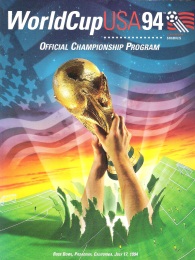 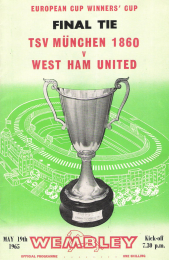 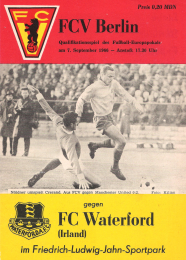 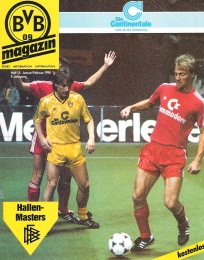 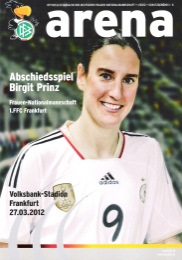 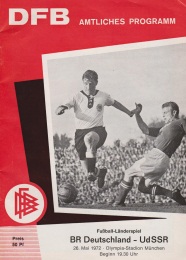 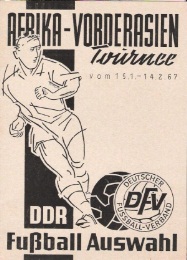 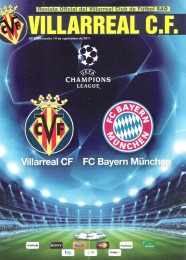 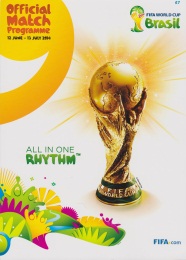 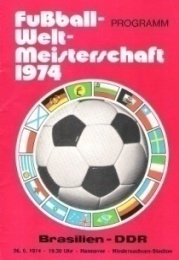 Abkürzungen:  gelocht (ph.), doppelt gelocht (dph.), Eintragungen im Heft (wof.), Seite 1 beschrieben (sof), mittig/gefaltet (fld.), beschädigt (b.) leicht beschädigt (lb.), Geknickt/zerknittert (cr.), leicht geknickt (sl, cr.), wellig (w.), leicht wellig (lw.), befleckt (sld.), Losecke/Gutschein fehlt (tm), Heftklammer rostig (rs), Doppel-Ausgabe (D-A.), Adressaufkleber (Adk.), schmutzig/schlecht (gr.), mit Tesa ausgebessert (cell), Gutschein/Tombola fehlt (tm.), Riß in der Titelseite (tc)AR Abstiegsrunde, MR MeisterrundeDie meisten Hefte sind in einem sehr guten bzw. guten Zustand. Hefte, die nicht ganz in Ordnung sind (geknickt, leicht eingerissen, beschrieben, beschädigt mit Adressenaufkleber versehen oder gelocht) sind im Preis reduziert.Die Versandkosten (Postporto) / der Versand richtet sich nach der Anzahl der Hefte. Die Hefte werden so preiswert wie möglich versandt.Hinweis: die hier abgebildeten Programme stammen überwiegend aus meiner Sammlung, es  sind  nur einige davon in dieser Liste aufgeführt.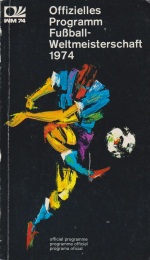 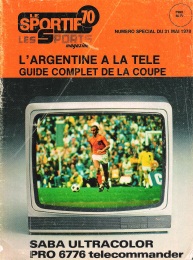 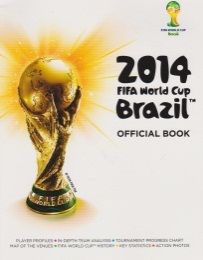 Gesamt Programme  WM/EM/Nachwuchs1966 England WM 66 Gesamtheft	(cell,wof.)					30,00 €	1966 England – Deutschland Finale Offizielle Ausgabe				150,00 €1966 England – Deutschland Finale Reprint/Nachdruck				15,00 €1974 Deutschland (Official Gesamtprogramm 1974)  (schwarze Ausgabe)		15,00 €	1974 Deutschland (Official Gesamtprogramm 1974)  (Aktualisierte Grüne Ausgabe)	30,00 €	1978 Argentinien WM, Frankreich Ausgabe Le sportif 70 (lb.)			20,00 €1992 EURO NEWS, Ausgabe Nr.8 März’92,Ausgabe Nr.10 April’92, Ausgabe Nr.11 Mai’92										je 5,00 €1994 Offizielles Gameday Programm Vorrunde WM 1994				30,00 €1996 EM Vorrunde Teilnehmer: Deutschland, Polen , GUS, England, Türkei, Ungarn, Portugal, Norwegen ,Deutschland, Tschechien, Italien , Russland				15,00 €1996 Finale Deutschland – Tschechische Republik					20,00 €2004 Portugal (Gesamtheft) + Book New EM 2004 					12,00 €2006 Deutschland (Gesamtheft Vorrunde Deutsche Edition ) 2006			15,00 €2006 Deutschland (Gesamtheft Vorrunde Englische Edition ) 2006			15,00 €2006 Final  Italien – Frankreich & Platz 3	(Deutsche Edition) 			20,00 €2007 Golfcup Vereinigte Emirate (Arabia-Ausgabe)			  		5,00 €2008 ÖFB Corner Ausgabe 1 mit 16 Extra-Seiten zur EM				3,00 €2008 Schweiz/Austria (Gesamtheft Finale Englische Edition ) 			10,00 €2008 Schweiz/Austria (Gesamtheft Vorrunde Englische Edition ) 			10,00 €2008 Schweiz/Austria (Gesamtheft Finale Deutsche Edition ) 			10,00 €2009 Schweden U 21 (Gesamtheft) 2009   			 			10,00 €2009 DFB VIP U21 EM Gesamtheft in Schweden					15,00 €2010 Offizieller Guide Book WM 2010 Südafrika					10,00 €2010 Offizielles Programm WM 2010 Vorrunde (schwarze Ausgabe in Englisch) 	10,00 €2010 Offizielles Programm WM 2010 First Round (schwarze Ausgabe in Englisch) 	10,00 €2012 DFB-VIP Programm Ausgabe EURO 2012 Polen/Ukraine			15,00 €2012 Gesamtheft EM Ukraine 08.06.-01.07 in englischer Sprache			10,00 €2012 Finale EM 2012 in der Ukraine Ausgabe Spanien – Italien			10,00 €2014 Offizielles Programm WM 2014 in Brasilien Vorrunde	(in englisch)		25,00 €2015 FIFA U-17 World - Cup in Chile 17.10.-08.11 (DFB-Ausgabe) 			15,00 €2015 Gesamtheft EM U21 Tschechien 17.06.-30.06. In englischer Sprache		10,00 €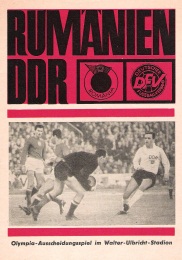 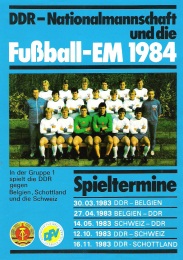 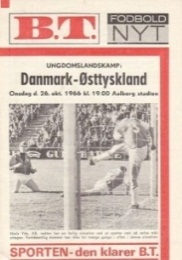 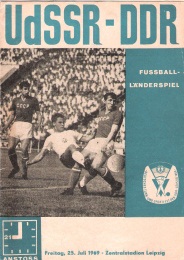 DDR/East Germany Länderspiel Programme1963 DDR – England  (F.S.) 20,00 €1964 DDR – UDSSR  (Olympia - Q.) 50,00 €1965 DDR – Ungarn (WM – Quali)  15,00 €1967 DDR – Ungarn (EM – Quali)  20,00 €, DDR – Holland 25,00 € (ph.) (EM – Quali)  20,00 €1969 DDR – Italien (WM – Quali)  25,00 €, UEFA-Juniorenturnier in der DDR mit England, UDSSR, Portugal, Malta, CSSR, Türkei, Rumänien, BRD, Spanien, DDR, Frankreich, Schottland, Bulgarien, Österrreich, Jugoslawien, Polen 20,00 €1971 DDR – Italien (wof., sof., rs.) (Olympia - Q.) 5,00 €, DDR – Jugoslawien (EM-Quali) 15,00 €1972 DDR Uruguay (F.S.) 35,00 €1973 DDR – Rumänien (WM – Quali)  15,00 €, DDR – UDSSR (F.S.) (sl., cr.) 70,00 €1974 DDR – CSSR (F.S.) 10,00 €, DDR – Italien (U23 EM-Quali) 15,00 €, DDR – Frankreich Qualispiel UEFA-Turnier Nachwuchs (sof.) 15,00 €, DDR – England (F.S.) 25,00 €, DDR – Island (EM-Quali) 15,00 €1975 DDR – Frankreich (EM-Q.) 10,00 €1976 DDR - ČSSR (Olympia - Q.) (cr.) 8,00 €, DDR – Türkei (ph, sof.) (WM – Quali) 10,00 €, DDR – Ungarn (F.S.) 15,00 €1977 DDR – Österreich (WM – Quali) 8,00 €, DDR – Schottland  (F.S.) 8,00 €, DDR – Schottland  (F.S.) (ph.) 5,00 €, DDR – Malta  (WM – Quali) (rs.) 5,00 €, DDR - Türkei U21 EM 10,00 €, DDR – UDSSR (F.S.) 10,00 €1978 DDR – Niederlande (U 21 EM ) 5,00 €, DDR – Belgien  (F.S.) (ph, wof) 5,00 €, DDR – Belgien  (F.S.) ( wof.) 8,00 €, DDR – Island (EM-Q.) 3,00 €, DDR – Schweden (F.S) 5,00 €, DDR – Bulgarien  (F.S.) (wof.) 8,00 €, DDR – ČSSR (F.S.) (rs) 5,00 €, DDR – ČSSR, Bulgarien U21 EM je 6,00 €, DDR – Jugoslawien (U 21 EM-Finale) 10,00 €, DDR – Schweiz (F.S.) 8,00 €,1979 DDR – Schweiz (EM – Quali)  8,00 €, DDR – VR Polen (EM-Q.) 10,00 €, DDR – Niederlande (EM-Q.) 10,00 €1980 DDR – Spanien (F.S) 5,00 €, UDSSR – DDR U 21 Finale 20,00 € (cr.), 33. UEFA-Jugendturnier 16.-25.5.1980 in der DDR 5,00 €, Mannschaftsaufstellungen 33. UEFA-Jugendturnier 16.-25.5.1980 in der DDR 3,00 €, DDR – Spanien (F.S.) 5,00 €, DDR – Griechenland (F.S.) 5,00 €, DDR – Ungarn (F.S.) 5,00 €, DDR – Tschechoslowakei Olympia Finale in Moskau 30,00 €1981 DDR – VR Polen (WM – Quali) 8,00 €, DDR – Malta (WM – Quali) 10,00 €1982 DDR – Italien (F.S.) 5,00 €, CCCP/UDSSR – DDR (F.S.) 10,00 €1983 DDR – UDSSR (F.S.) 5,00 €, DDR – Schottland (Olympia - Q.) 5,00 €, DDR – Belgien (EM – Quali) 5,00 €, DDR – Giechenland (F.S) (cr.) 3,00 €, DDR – Finnland (F.S.) 3,00 €1984 DDR – Jugoslawien (WM – Quali) 4,00 €, DDR – Algerien (F.S.) (sof.wof.) 4,00 €, DDR – Dänemark (Olympia - Q.) (wof) 5,00 €, DDR – Mexiko (F.S.) (wof) 5,00 €, DDR - Griechenland (F.S.) 8,00 €, DDR – Schweden (letze Seite gr.) (Junioren-EM) 5,00 €,  DDR – Norwegen (Junioren-EM) 10,00 €, Polen – DDR (Olympia - Q.) 20,00 €1985 DDR – Bulgarien (WM – Quali) 5,00 €, DDR – Frankreich (WM – Quali) 4,00 €,1986 DDR – Frankreich (EM – Quali) 4,00 €, DDR – Dänemark (F.S.) 4,00 €, DDR – Island  3,00 € (EM-Q), CSSR – DDR (F.S.) 15,00 €, DDR – Niederlande (F.S.) 5,00 €1987 DDR – Norwegen (EM – Quali) 5,00 €, DDR – Ungarn (F.S.) (Spartakiade) 5,00 €, DDR – Tunesien (F.S.) 5,00 €, DDR – Italien (Olympia - Q.) 5,00 €, DDR – UDSSR (EM – Quali) 5,00 €1988 DDR – Rumänien (F.S.) 5,00 €, DDR – VR Polen (F.S.) 5,00 €, DDR – Jugoslawien (EM – Quali Junioren) 8,00 €1989 DDR - Finnland 4,00 € (F.S.), DDR – Österreich (WM – Quali) 5,00 €, DDR – Bulgarien  (F.S) 5,00 €, Österreich – DDR (WM – Quali) 15,00 €, DDR – Österreich (Nachwuchs-EM) 8,00 €1990 DDR – Ägypten (F.S.) 5,00 €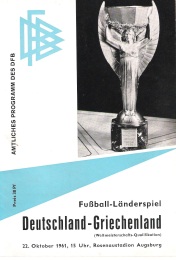 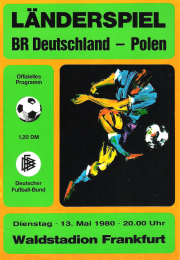 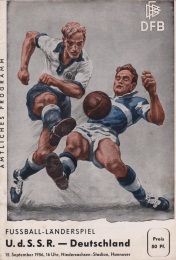 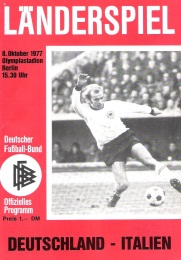 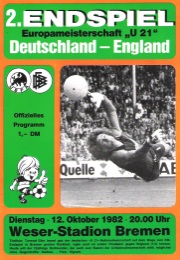 Deutschland /Westgermany  Länderspiele A und/and B Teams1954 Doppelausgabe Deutschland – Spanien B-Länderspiel in Düsseldorf und Deutschland – Frankreich Amateur-Länderspiel in Wuppertal 40,00 €1955 UDSSR – Deutschland (DDR-Ausgabe Rückblick) 25,00 €1956 Deutschland – UDSSR (F.S.) 50,00 € in Hannover (DFB-Ausgabe)1957 Deutsche Nationalelf – Stadtmannschaft Berlin WM-Vorbereitungsspiel in Berlin 25,00 €,Deutschland – Schweden in Hamburg-Altona 30,00 €, Deuschland - Ungarn in Hannover (F.S.) 35,00 €1958 Deutschland – Spanien in Frankfurt/M. (F.S.) (ph) 15,00 €, Deutschland – Österreich in Berlin (F.S.) (lb Cover) 20,00 €, Dänemark – Deutschland (F.S.) 20,00 €1959 Deutschland – Holland in Köln (F.S.) (cr, rs.) 15,00 €, Deutschland – Jugoslawien in Hannover (F.S.) 20,00 €18-05-60 Finnland – Deutschland B-Länderspiel mit Extra Original Mannschaftsaufstellung (Rehhagel, W.Schulz, Dr.Kunter, W.Kremer, Kurbjuhn, H.Schäfer u.a.) (F.S.) 20,00 €1960 Deutschland – Chile in Stuttgart (F.S.), Deutschland – Portugal (F.S.) in Ludwigshafen/Rhein je 20,00 €, Deutschland – Irland (F.S.) in Düsseldorf 30,00 € 1961 Deutschland – Dänemark (F.S.) in Düsseldorf  25,00 €, Deutschland - Griechenland (WM-Q.) in Augsburg 25,00 €, Deutschland – Belgien (F.S.) in Frankfurt/M. 40,00 €1963 Deutschland – Nordirland (WM-Q.) in Berlin 15,00 €, Deutschland – Türkei (F.S.) (ph., wof.) in Frankfurt 20,00 €1965 Deutschland – Italien (Lipphardts Sportprogramm) 40,00 €, Deutschland – Italien (F.S.) DFB-Ausgabe 40,00 €1967 Frankreich (F.S,) in Berlin 30,00 €, Deutschland – Marokko (sof., Seite 5/6 fehlt) 25,00 €1968 Deutschland – England (F.S.) in Hannover 20,00 €1970 Deutschland – Ungarn 25,00 € (F.S.) in Nürnberg (Länderspiel Programm Sonderheft Club Echo Nürnberg)1972 Deutschland – England (EM-Q.)  in Berlin 20,00 €1973 Deutschland – CSSR (FS.) (cr.) in Düsseldorf 20,00 €1975 England – Deutschland (F.S. 100 Spiel in Wembley)  8,00 €1976 Deutschland – Spanien (EM-Viertelfinale) in München 30,00 €1977 Deutschland – Italien (F.S.) in Berlin 20,00 €1978 Deutschland B – England B in Augsburg (F.S.) (wof.) 10,00 €, Deutschland B – Holland B in Bochum (F.S.) 15,00 €, Deutschland B – Ungarn B in Karlsruhe 15,00 €, CSSR – Deutschland (F.S.) 10,00 €, Deutschland – UDSSR (F.S.) 30,00 € in Frankfurt (DFB-Ausgabe)1979 Deutschland – Wales (EM – Q.) in Köln 12,00 €, Deutschland – Türkei in Gelsenkirchen (EM-Q.)  15,00 €,Berti Vogts Abschiedsspiel Mönchengladbach – Deutschland 25,00 €1980 Deutschland – Polen (F.S.) in Frankfurt 20,00 €, Niederlande – Deutschland (F.S.) in Eindhoven 30,00 €1981 Deutschland – Österreich (WM-Q.) in Hamburg 20,00 €, Deutschland – Finnland (WM-Q.) in Bochum 15,00 €, Deutschland – Albanien (WM-Q.) in Dortmund 20,00 €, Polen – Deutschland (F.S.) in Chorzow 15,00 €, Albanien– Deutschland 10,00 €Deutschland – Brasilien (F.S.) in Stuttgart 15,00 €1982 Deutschland – CSSR (F.S.) in Köln 15,00 €1982 Deutschland – England U 21 EM Finale in Bremen 10,00 €1983 Deutschland – Türkei (EM – Q.) in Berlin 15,00 €, Deutschland – Nordirland in Hamburg 15,00 €, Deutschland – Albanien (EM – Q.) in Saarbrücken 15,00 €1984 Deutschland – Argentinien in Düsseldorf 15,00 €, Malta – Deutschland (WM-Q.) in Valetta 20,00 €Altinternationale (mit U.Seeler, Grabowski, Overath, Netzer, Held , Emmerich u.a.) – Bad Schwartau 15,00 €,Wuppertal Altstars – Deutschland Weltmeisterteam von 1974 (lb.) 10,00 €1985 Deutschland – Ungarn (F.S.) in Hamburg 15,00 €, Deutschland – Malta (WM-Q.) in Saarbrücken 10,00 €,Deutschland – Portugal in Stuttgart (WM-Q.) 15,00 €, Deutschland – CSSR (WM-Q.) in München 15,00 €1986 Schweiz – Deutschland (F.S.) in Basel 15,00 €, Deutschland – Brasilien (F.S.) in Frankfurt 15,00 €, Deutschland – Spanien (F.S.)  in Hannover 20,00 €, Deutschland – Niederlande in Dortmund 15,00 €1987 Deutschland – Italien (F.S.)  in Köln 15,00 €1988 Deutschland - Dänemark (EM-Endrunde) in Gelsenkirchen 15,00 € , Deutschland – Spanien (EM-Endrunde)  in München 15,00 €, Deutschland – Niederlande (EM-Halbfinale) in Hamburg 15,00 €, Bernhard Dietz- Abschiedsspiel  EM –Auswahl 1980 - Deutsche Nationalelf in Duisburg 15,00 €, Deutschland – Niederlande in München (WM-Q.), (Ausgabe Die Blaue) 10,00 €, Deutschland – Jugoslawien (F.S.)  in Bremen 15,00 €1989 Bulgarien – Deutschland (F.S.) in Sofia 10,00 €,  Deutschland – Finnland in Dortmund (WM-Q.) 10,00 €, Deutschland – Wales (WM-Q.) in Köln 10,00 €1990 Luxemburg – Deutschland (EM-Q.)  in Luxemburg, 8,00 €, Deutschland – Uruguay (F.S.) 8,00 €	1990 DDR Altinternationale – BRD Altinternationale 5,00 € in Cottbus, Doppelausgabe Deutschland – CSSR (F.S.) in Düsseldorf und Dänemark (F.S.) in Gelsenkirchen 10,00 €	Deutschland/Germany Programme1990 Deutsch-Deutsches Team – Weltauswahl (mit Hellström, Platini, Gentile, B. Charlton, Cruyff, Jairzinho, P.Rossi, Kempes, Lubanski, Carlos Alberto in Dresden 8,00 €, Deutschland –  Schweiz in Stuttgart (F.S.) 8,00 €,Luxemburg - Deutschland (EM-Q.)  10,00 €1991 Deutschland – Luxemburg (EM-Q.) in Leverkusen 5,00 €, England – Deutschland (F.S.) 10,00 €, Deutschland – UDSSR/Russland in Frankfurt (F.S.) 20,00 €, Deutschland – Belgien (EM-Q.)  in Hannover 10,00 €, Deutschland – Wales in Nürnberg 10,00 € , Deutschland – UDSSR (F.S.) in Frankfurt 25,00 € , Weltmeister Deutschland – FIFA-Weltauswahl 15,00 €1992 Deutschland – Mexico (F.S.) in Dresden 5,00 €, Deutschland – Österreich (F.S.)  in Nürnberg 8,00 €, DFB Journal 2/1992  5 €, Dänemark – Deutschland (F.S.) 15,00 €1993 Deutschland – Brasilien (F.S.) in Köln 8,00 €,  Deutschland – Ghana (F.S.) in Bochum 8,00 €, Deutschland – Bundesliga International 15,00 €1994 Deutschland – Italien (F.S.) in Stuttgart 8,00 €, Deutschland – Irland (F.S.) in Hannover 5,00 €1995 Deutschland - Moldawien (EM-Q.) in Leverkusen, Deutschland -  Georgien (EM-Q.) in Nürnberg je 5,00 €, Deutschland – Bulgarien (EM-Q.) in Berlin 10,00 €, Spanien – Deutschland (F.S.) 10,00 €1996 Deutschland - Nordirland (WM-Q.) in Nürnberg 8,00 €, Deutschland - Dänemark (F.S.) in München 5,00 €, Deutschland – Brasilien in Stuttgart (Ausgabe Sport Extra Stuttgart) 8,00 €,1997 Deutschland - Armenien (WM-Q.) in Dortmund, Deutschland - Albanien  (WM-Q.) in Hannover, Deutschland - Portugal (WM-Q.) in Berlin, Deutschland - Südafrika (F.S.) in Düsseldorf  5,00 € , Israel - Deutschland (F.S.) 8,00 €, Nordirland – Deutschland (WM-Q.) in Belfast 8,00 €1998 Deutschland - Luxemburg (F.S.) in Mannheim 5,00 €,Deutschland – Niederlande  (F.S.) in Gelsenkirchen 8,00 €,Deutschland – Brasilien (Ausgabe Sport Extra Stuttgart) 8,00 €, Deutschland – Brasilien (F.S.) in Stuttgart 8,00 €, Deutschland – Kolumbien (F.S.) in Frankfurt 8,00 €, Deutschland – Nigeria (F.S.) in Köln 8,00 €, Türkei – Deutschland  (EM-Q.) 5,00 €, Deutschland – Brasilien (F.S.) Cup der Weltmeister in Schönberg Oldies 5,00 €, Finnland – Deutschland in Helsinki Mannschaftsaufstellung 2,00 €, Malta – Deutschland (F.S.) 10,00 €, 1999 Deutschland - Moldawien, (EM-Q.) in Leverkusen , Deutschland - Nordirland (EM-Q.)  in München, Deutschland - Finnland in Nürnberg (EM-Q.) je 5,00 € , Finnland – Deutschland in Helsinki (EM-Q.) 8,00 €, Deutschland - Türkei (EM-Q.) in München, Deutschland - Schottland in Bremen (F.S.) je 5,00 €2000 England – Deutschland (WM-Q.) 20,00 € (Letztes Spiel im alten Wembleystadion)2001 Ungarn – Deutschland (Newspaper-Programm) 4,00 €, Grriechenland – Deutschland (WM-Q.) 10,00 €2002 Deutschland - Niederlande (F.S.) in Gelsenkirchen 4,00 €, Deutschland – Kuwait in Freiburg, Wales – Deutschland in Cardiff VIP-DFB Doppel-Programm 25,00 €2003 Faröer Inseln – Deutschland (EM-Q.) 5,00 €,2004 Schweiz – Deutschland (F.S.) 5,00 €, Deutschland – Brasilien  (F.S.) in Berlin 5,00 €2005 Frankreich – Deutschland (F.S.) 5,00 €,Niederlande – Deutschland (F.S.) 3,00 €, Deutschland – Argentinien (F.S.) in Düsseldorf 5,00 €, DFB Vip Ausgabe Confederations Cup zu den Spielen Deutschland - Australien, Tunesnien, Argentinien mit Autogramm von Löw und Schweinsteiger 25,00 €2006 San Marino – Deutschland (EM.-Q.) je 5,00 €, Slowakei - Deutschland (EM-Q.) 5,00 €, Italien - Deutschland (F.S.) Florenz Ausgabe Speciale 10,00 €, Deutschland - Kolumbien (F.S.) in Mönchengladbach 3,00 €, Deutschland – Luxemburg (F.S.) in Freiburg 3,00 €2007 Deutschland – Tschechien in München 3,00 €, Tschechien – Deutschland (EM-Q.) 5,00 €,2008 Schweiz – Deutschland (F.S.) 3,00 €,  Deutschland – England (F.S.) in Berlin 5,00 €, Deutschland – England (F.S.) in Berlin VIP-Programm 15,00 €, Deutschland –  Ukraine und Dänemark U21 VIP-Programm 15,00 €, Deutschland – Weißrussland (F.S.) in Kaiserslautern 3,00 €, Liechtenstein – Deutschland (WM-Q.) 5,00 €2009 Deutschland – China/VAE (F.S.) VIP-Programm 10,00 €2010 Deutschland – Malta (Benefizspiel) VIP-Programm 10,00 €, Belgien – Deutschland (EM-Q.) und Deutschland – Aserbaidschan (EM-Q.) VIP-Programm 15,00 €2011 Deutschland – Italien (F.S.) in Dortmund 4,00 €, Gesamt VIP-DFB Programm für die Spiele Deutschland – Uruguay (F.S.), Österreich – Deutschland (EM-Q.), Aserbaidschan – Deutschland (EM-Q.), U 21Portugal - Deutschland 15,00 €, Österreich – Deutschland (Ausgabe Stadion Corner) 10,00 €, Österreich – Deutschland (Ausgabe Österreich) 8,00 €, Aserbaidschan – Deutschland (EM-Q.) 15,00 €, Polen – Deutschland (F.S.) 10,00 €, Polen – Deutschland (F.S.) Ausgabe Helmut 3,00 €, VIP-DFB Programm für die Spiele Deutschland – Österreich (EM-Q.) und Polen – Deutschland (F.S.) 15,00 €2012 Deutschland – Portugal, Italien, Dänemark, Griechenland Ausgabe Helmut EM 2012 je 3,00 €Deutschland – Schweden (WM-Q.) 3,00 €, Deutschland – Frankreich  (F.S.) in Bremen 3,00 €, Niederlande – Deutschland (F.S.) 3,00 €2013 Deutschland – Paraguay in Kaiserslautern (F.S.) 3,00 €, Deutschland – Kasachstan in Nürnberg (WM-Q.) 3,00 €, Deutschland –  Irland in Köln (WM-Q.) 3,00 €, Faröer Inseln – Deutschland (WM-Q.) 5,00 €,2014 Deutschland – Slowakei Länderspiel Nationalmannschaften der Bürgermeister 3,00 €2015 Gibraltar – Deutschland (EM-Q.) 10,00 €2016 Deutschland – Polen, Ukraine, Nordirland, Slowakei je 3,00 €, Italien, Frankreich je 5,00 € Helmut Ausgaben2006 Programm zur Polizei EM in Deutschland Deutschland – Italien u. Dänemark – Irland (D-A.) 3,00 €Deutschland/Germany    Nachwuchs International Games1963 England – Deutschland  U 23 8,00 €1967 Deutschland – England Schüler Länderspiel (cr.) in Berlin mit Uli Höneß 20,00 €1982 Deutschland – England U 21 EM Finale in Bremen 10,00 €1989 England – Deutschland  (F.S. U15)  5,00 €1992 Deutschland – Spanien U21 Qlympia und EM-Quali in Osnabrück 8,00 €, U18 in Deutschland mit Deutschland, Türkei, England, GUS, Ungarn, Portugal, Polen, Norwegen 15,00 €1996 Deutschland – Frankreich U 21 Qlympia und EM-Quali in Osnabrück 10,00 €1997 Israel – Deutschland U-21 (F.S.)  4,00 €, U21 Deutschland – Albanien  (EM-Q.) (fld.) 5,00 €1999 Deutschland – Türkei U-21  (EM-Q.) 5,00 €, Deutschland – Moldawien (EM-Q.) U-21 5,00 €2005 Tschechien – Deutschland U 21  5,00 €2005 Junioren WM in Holland  Gesamtprogramm  10,00 €2005 Qualifying Round U 17, England-Serbien/Montenegro, Nordirland-Irland 3,00 €, England – Deutschland EM U 21 in Hull 3,00 €2006 Deutschland – Frankreich U-18  (F.S.) 3,00 €2007 Schottland – Deutschland U 21  4,00 €2008 Deutschland – Nordirland U 21 EM - Quali 5,00 €, Deutschland – Frankreich U 21 EM - Quali 5,00 €2009 U 21 EM in Schweden Gesamt VIP-DFB Programm 15,00 €, U 21 EM in Schweden Media Guide 10,00 €2009 U 17 EM in Germany Offizielle Ausgabe 8,00 €2010 Deutschland – Island U 21 EM - Quali 5,00 €2012 Deutschland – Griechenland U 21 EM - Quali 5,00 €Olympia1980 Costa Rica – Irak in Kiew  12, 00 €, UDSSR – Venezuela 12,00 €, DDR – Tschechoslowakei Olympia Finale in Moskau 30,00 €Länderspiele / Ausland1959 Österreich – Tschechoslowakei mit  extra Teamsheet (Olympia-Ausscheidungsspiel) 40,00 €1960 Österreich – Spanien (F.S.) mit extra Teamsheet 25,00 €, Spanien – Italien (F.S.) 15,00 €1964 Nord Norwegen – Europaauswahl (u.a. mit Eusebio, Jaschin, B. Charlton) 20,00 €1965 England – Ungarn (F.S.) (sof., rs.) 8,00 €1967 Österreich – Ungarn (F.S.) in Wien 25,00 €, Österreich – England (F.S.) in Wien 20,00 €1967 Portugal – Norwegen (EM-Q.) 20,00 €1975 Schweiz – Irland (EM-Q.),Türkei  (EM-Q.)  je 12,00 €,  Schweiz – England 8,00 €, Luxemburg – Wales (EM-Q.) 10,00 €1976 Schweiz – Schweden (WM-O.) 10,00 €, Wales – Jugoslawien (F.S.) 8,00 € 1977 Holland – Belgien  (WM-Q.) 10,00 €, Irland – Bulgarien (WM-Q.) 10,00 €, Luxemburg – England (WM-Q.) 10,00 €,1978 Schottland – Bulgarien (F.S.) 5,00 €1979 Österreich – England in Wien (lb.) (F.S.) 15,00 €, Norwegen – Portugal  (EM-Q.) 15,00 €, Schottland – Österreich (EM-Q.) 10,00 €, UDSSR/CCCP – Ungarn (EM-Q.) 12,00 €,1980 England – Schweiz (Schüler-Schools) 3,00 €1981 Schweiz – England (WM-Q.) 8,00 €, Norwegen – England (WM-Q.) 15,00 €, CSSR – Wales (rs.) (WM-Q.) 10,00 €, Schottland – Nordirland  (WM-Q.) 5,00 €,1982 Wales – Norwegen (EM-Q.) 8,00 €, Liechtenstein – China (F.S.) 20,00 €1984 Österreich – Griechenland (F.S.) (rs.) 8,00 €1985 Malta - Portugal (WM-Q.) 20,00 €, Malta – Schweden (WM-Q.) 20,00 €, UDSSR – Schweiz (WM-Q.) 10,00 €1986 CSSR – Niederlande (F.S.) 10,00 €1988 Hungary – Nordirland (WM-Q.) 12,00 €, England – UDSSR (EM-Endrunde)  in Frankfurt 20,00 €,England – Niederlande (EM-Endrunde)  in Düsseldorf 15,00 €,1989 Hungary – Irland (WM-Q.) 12,00 €, Hungary – Spanien (WM-Q.) 15,00 €, CSSR – Schweiz (WM-Q.) (rs.) 8,00 €,1994 Mazedonien – Slowenien (F.S.) 5,00 €1995 Luxemburg – Norwegen (EM-Q.) 5,00 €1996 Tschechien – Spanien (WM-Q.) 10,00 €1997 Italien – England (WM-Q.) 12,00 €1998 Luxemburg – England (EM-Q.) 4,00 €, England (EM-Q.) je 4,00 €, Holland – Kamerun (F.S.) 5,00 €1999 England – Luxemburg (EM-Q.) 4,00 €, Belgien (F.S.) 6,00 €2000 Holland – Yugoslawien (EM-Endrunde) 10,00 €, San Marino – Schottland (WM-Q.)  8,00 €2001 Malta – Dänemark (WM-Q.)  10,00 €2002 Schweiz – Österreich (F.S.) 4,00 €, Finnland – Aserbeidschan (EM-Q.)  4,00 €, San Marino – Lettland , Polen (EM-Q.) je 5,00 €, Polen – Belgien (F.S.) 5,00 €, Polen – Lettland U 21   3,00 €, England – Italien (F.S.) 8,00 €, Slowakei – Ukraine (EM.-Q.+ U 21 EM.-Q.) 12,00 €, Malta – Frankreich (EM-Q.) 15,00 €2003 Tschechien – Holland (EM-Q.) 5,00 €, Holland – Schottland (EM-Q.) 3,00 €, Finnland – Serbien/Montenegro (EM-Q.), 5,00 €, Liechtenstein – Türkei (EM.Q.) 5,00 €2004 Slowenien – Serbien/Montenegro 5,00 €, Polen – England (WM-Q.) 6,00 €, Bermuda – Montserrat (WM-Q.) 3,00 €, Kirgisien – Syrien 4,00 € (WM-Q.), England – Kroatien, Portugal je 3,00 € (EM 2004 Free Lions), Türkei – Ukraine (EM-Q.) 10,00 €, Schweden - Ungarn (WM-Q.) 10,00 €2005 Polen – Albanien 3,00 €, Slowakei – Portugal (WM-Q.) 5,00 € , Weißrussland – Schottland (WM-Q.) 10,00 €2006 Niederlande – England (F.S.) 5,00 €,  Ecuador (F.S.) (w.) 2,00 €, Schweiz – Italien (F.S.) 5,00 €, Japan -  Malta (F.S.) je 2,00 €, Japan – Bosnia Herzegovina (F.S.)  2,00 €, England – Ungarn (Friendly Free Lions) 3,00 €, England – Trinidad (World-Cup 2006 Free Lions), England – Paraguay (World-Cup 2006 Free Lions), England – Schweden (World-Cup 2006 Free Lions), England – Portugal  (World-Cup 2006 Free Lions) , England – Ecuador (World-Cup 2006 Free Lions) je 4,00 €, Türkei – Ghana (F.S.in Bochum)  5,00 €, WM 2006 England – Trinidad (KICK OFF Newspaper), WM 2006 Ghana – USA (KICK OFF Newspaper), WM 2006 Mexico – Iran (KICK OFF Newspaper), WM 2006 Portugal – Niederlande (KICK OFF Newspaper) je 5,00 €, Georgien – Italien (EM-Q.) 10,00 €, Georgien – Frankreich (EM-Q.) 8,00 €2007 England – Deutschland (F.S.) (Ausgabe Free Lions) 3,00 €, Finnland – Aserbaidschan (WM-Q.) 5,00 €, Georgien – Farör Inseln (EM-Q.) 8,00 €2008 Romania – Litauen (WM-Q.), Romania – Frankreich (WM-Q.), Romania – Georgia (WM-Q.) je 5,00 €, Niederlande – Island (WM-Q.) 5,00 €, Schottland – Argentinien (F.S.), Nordirland (F.S.) je 5,00 €, Frankreich – Uruguay (F.S.) 5,00 €, Österreich – Frankreich (WM-Q.) 5,00 €, Spanien – Russia (F.S.) (lw.) 10,00 €, Weißrussland – England (WM-Q.) 8,00 €2009 Liechtenstein –Russland (WM-Q.) 8,00 €, Niederlande – Mazedonien (WM-Q.) 5,00 €, Niederlande – Paraguay(F.S.) 5,00 €, Romania – Wales (EM-Q.) U 21  3,00 €, Armenia – Belgien (WM-Q.) 10,00 €, Portugal – Ungarn/Malta (WM-Q.) 15,00 €, Uruguay – Brasil/Venezuela (WM-Q.) 8,00 €, Brasilien – England in Doha/Katar (F.S.) 10,00 €2010 Spanien – Südkorea/Saudi Arabia in Tirol Austria 5,00  €, Cameroon – Slowakei, Neuseeland – Serbien Testspiel Doppelprogramm in Kärnten 8,00 €, Malta – Türkei (Futsal) 3,00 €, Liechtenstein – Tschechien (EM-Q.) 5,00 €2011 Estland – Nordirland (EM-Q.) 5,00 €, Serbien – Italien (EM-Q.) 10,00 €, Romania – Frankreich (EM-Q.) 10,00 €, Romania – Luxemburg (EM-Q.) 10,00 €2012 Spanien – Serbien/Südkorea in St.Gallen und Bern (F.S.) 5,00 €, Albanien – Zypern (WM-Q.) 5,00 €England – Italien, Norwegen Ausgabe Free Lions je 3,00 €, Rumänien – Niederlande (Ausgabe Pro Sport) (WM-Q.) 5,00 €2013 Österreich – Schweden (WM-Q.)  5,00 €2015 Faröer Inseln – Nordirland (EM-Q.) 5,00 €,Kontinente Länderturniere2004 Tiger – Cup in Vietnam u. Malaysia 5,00 €2005  COSAFA Castle Cup Gruppe A auf Mauritius 2005 mit Seychellen, Madagasgar, Südafrica,   Media Information 5,00 €2005 Konfed – Cup in Deutschland (Gesamt Match Programm) 6,00 €2006  COSAFA Castle Cup Gruppe B in Botswana mit Botswana, Madagaskar, Südafrika, Swaziland Media Information 5,00 €Europapokal Endspiele/Finals 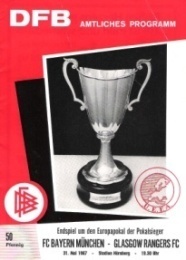 Europapokal der Landesmeister/Champions League1959/60 Eintracht Frankfurt – Real Madrid		 50,00 € 		 (UEFA Ausgabe)1961/62 Atletico Madrid – AC Florenz 		 35,00 € 		 (UEFA Ausgabe)1962/63 Benfica Lissabon – AC Mailand		 20,00 €		 (UEFA Ausgabe)1968/69 Ajax Amsterdam – AC Mailand in Madrid	 40,00 € 		 (UEFA Ausgabe)1968/69 Slovan Bratislava – CF Barcelona		 40,00 € 		 (UEFA Ausgabe)1970/71 Ajax Amsterdam – Panathinaikos Athen 	 15,00 €		 (UEFA Ausgabe)1973/74 Atletico Madrid – Bayern München	 200,00 € 	 (UEFA Ausgabe)1975/76 Bayern München –AS St. Etienne		 10,00 €		 (UEFA Ausgabe)1978/79 Malmö FF – Nottingham Forest		 25,00 €		 (UEFA Ausgabe)1981/82 Aston Villa – Bayern München		 25,00 €		 (Holland Ausgabe)1986/87 Bayern München – FC Porto		 15,00 €		 (UEFA Ausgabe) 1986/87 Bayern München – FC Porto		 15,00 €		 (Bayern - Ausgabe)1998/99 Manchester United – Bayern München	 30,00 €  	 (Endspielausgabe UEFA)2001/02 Bayer Leverkusen – Real Madrid		 15,00 €	   	 (Spezial Ausgabe Bayer Leverkusen)2002/03 Juventus Turin – AC Mailand	 	 15,00 €	   	 (Endspielausgabe UEFA)2003/04 AS Monaco – FC Porto (in Schalke)	 15,00 €	   	 (Endspielausgabe UEFA)2006/07 AC Mailand – FC Liverpool		 10,00 €     	 (Ausgabe Newspaper 		 Griechenland City Press)2007/08 Manchester United – Chelsea London	 15,00 €	   	 (Endspielausgabe UEFA)2008/09 FC Barcelona – Manchester United		 15,00 €		 (Endspielausgabe UEFA)2008/09 FC Barcelona – Manchester United		   5,00 €		 (Ausgabe AWAY GOALS)2008/09 FC Barcelona – Manchester United		   5,00 €		 (Ausgabe Champions in Rome)2009/10 Inter Mailand – FC Bayern München 	  15,00 €		 (Endspielausgabe UEFA)2011/12 FC Bayern München – Chelsea London	  15,00 €		 (Endspielausgabe UEFA)2012/13 FC Bayern München – Borussia Dortmund	  20,00 €		 (Endspielausgabe UEFA)2013/14 Real Madrid – Atletico Madrid 		  15,00 €		 (Endspielausgabe UEFA)2014/15 FC Barcelona – Juventus Turin		  15,00 €		 (Endspielausgabe UEFA)Europapokal der Pokalsieger Endspiele/Finals           1964/65 West Ham United – 1860 München  	15,00 €		 (rs, wof, sof,) (UEFA Ausgabe) 1967/68 Hamburger SV – AC Mailand		35,00 €		 (UEFA Ausgabe)1980/81 Carl Zeiss Jena – Dianomo Tiflis		60,00 €		 (UEFA Ausgabe)1983/84 Juventus Turin – FC Porto			15,00 €		 (UEFA Ausgabe)1986/87 	Ajax Amsterdam – Lokomotive Leipzig	20,00 €		 (UEFA Ausgabe)1987/88 KV Mechelen – Ajax Amsterdam 		15,00 €		 (UEFA Ausgabe)1990/91 Manchester United – FC Barcelona		15,00 €		 (UEFA Ausgabe)1991/92 Bremen – AS Monaco			15,00 €		 (Werder Ausgabe)	1991/92 Werder Bremen – AS Monaco		25,00 €		 (UEFA Ausgabe)1997/98 VfB Stuttgart – Chelsea London 		15,00 €		 (VfB Ausgabe)UEFA-CUP/European League Finals1978/79 Roter Stern Belgrad - Borussia M`gladbach 	 12,00 €	 	 (UEFA-Cup Hinspiel) 1978/79 Borussia M`gladbach - Roter Stern Belgrad 	 15,00 € 		 (UEFA-Cup Rückspiel) 1980/81 AZ Alkmaar – Ipswich Town	  	 15,00 € 		 (Alkmaar Ausgabe)1981/82 IFK Göteborg – Hamburger SV		 25,00 €		 (Ausgabe Göteborg)1985/86 1.FC Köln - Real Madrid	(ohne Poster)	 15,00 €		 (1.FC Köln Ausgabe)1987/88 Bayer Leverkusen – Espanol Barcelona	 40,00 € 		 (Bayer Ausgabe)1988/89 VfB Stuttgart – SSC Neapel (m.Maradona)	 15,00 €		 (VfB Stuttgart Ausgabe)1992/93 Borussia Dortmund – Juventus Turin in Dort.25,00 €		(Ausgabe Dortmund)1995/96 Bayern München – Girondins Bordeaux	 20,00 €		 (Bayern Ausgabe)2003/04 Olympique Marseille – FC Valencia	 15,00 €	   	 (Endspielausgabe UEFA)2006/07 Espanyol Barcelona – FC Sevilla		   5,00 €		 (Ausgabe Evening Times Guide)2007/08 Zenit Petersburg – Glasgow Rangers	 15,00 €	   	 (Endspielausgabe UEFA)2008/09 Werder Bremen – Schachtjor Donezk	 12,00 €		 (Endspielausgabe UEFA)2008/09 Werder Bremen – Schachtjor Donezk	   5,00 €		 (Endspielausgabe Todays Sports)2008/09 Werder Bremen – Schachtjor Donezk	   5,00 €		 (Information Guide)2009/10 FC Fulham –  Atletico Madrid		 15,00 €		 (Endspielausgabe UEFA)2009/10 FC Fulham –  Atletico Madrid		   5,00 €		 (Endspielausgabe AWAY GOALS)2010/11 FC Porto – Sporting Braga		 10,00 €		 (Endspielausgabe UEFA)2014/15 Dnipro Dnipropetrovsk – FC Sevilla	 15,00 €		 (Endspielausgabe UEFA)UEFA Super Cup1975 Dynamo Kiew – Bayern München		 50,00 € 		 (Supercup Kiew Ausgabe)1983 FC Aberdeen – Hamburger SV 		 15,00 €		 (Supercup Aberdeen Ausgabe)1993 SV Werder Bremen – FC Barcelona		 15,00 €		 (Supercup Bremen Ausgabe)1999 Manchester United – Lazio Rom in Monaco	 15,00 €		 (Supercup Ausgabe UEFA)2001 FC Liverpool – Bayern München		 15,00 €		 (Supercup Ausgabe UEFA)2010 Inter Mailand – Athletico Madrid		 15,00 €		 (Supercup Ausgabe UEFA)2013 FC Chelsea London – Bayern München	 10,00 €		 (Supercup Ausgabe UEFA)Welt/World - Cup 1968 Manchester United – Estudiantes   		 15,00 €2006 FC Barcelona, Club America (Mexico), Al Ahly (Ägypten), FC Auckland (Neuseeland), SC International (Brasilien), Hyundai Motors (Korea)		20,00 €2014 Real Madrid, Cruz Azul, Auckland City, San Lorenzo, Western Sydney Wanderers, Sportive Setifienne, Mogghreb Athletic deTetouan in Marokko		20,00 €Intertoto-Cupspiele1966 Lok Leipzig – Szombierzki Bytom 5,00 € (Nachdruck)1976 E.Braunschweig – Banik Ostrava/AIK Stockholm/Wacker Innsbruck (Gesamtheft) 20,00 €1981Bohemians Prag – Hertha BSC/Grasshopers Zürich/IFK Göteborg 8,00 €1984 1.FC Magdeburg – 1.FC Nürnberg, Wismut Aue – Banik Ostrava , Aarhus GF, SK Lilleström, Wismut Aue Sonderheft  je 3,00 €1985 Rot-Weiß Erfurt – F. Düsseldorf, Twente Enschede, FC Lüttich je 3,00 €, Jena – Malmö FF, R. Antwerpen, Werder Bremen  je 3,00 €, Wismut Aue – Slavia Prag, Viking Stavanger, E. Braunschweig je 3,00 €1986 1.FC Magdeburg – Br. Kopenhagen , Jena – Örgryte Göteborg, Roter Stern Cheb,1.FC Saarbrücken  je 3,00 €, Erfurt – Kalmar FF (sof.) 3,00 €, Lilleström (ph.) 2,00 €, Witoscha Sofia 3,00 €, Union Berlin – Lausanne Sports 5,00 €1987 1.FC Magdeburg – Hammarby Stockholm 5,00 €, La Chaux-De-Fonds 5,00 €, Wismut Aue – Spartak Warna, Doszja Ujpest, Halmstad  BK  je 3,00 €, Jena – Lausanne Sports 5,00 €1988 HFC Chemie – Örgryte Göteborg, Banik Ostrava, Br. Kopenhagen je 3,00 €, Jena – FC Tirol (cr.) 2,00 €, Rad Belgrad 3,00 €, FC Karl-Marx-Stadt  - Hannover 96, 1.FC Magdeburg – Odense BK je 3,00 €,1989 Jena – Waalwijk, Vienna Wien, 1.FC Kaiserslautern, FC Karl-Marx-Stadt  – F. Düsseldorf, Lok Leipzig – IFK Göteburg, Lyngby, Tatabanya (Gesamtprogramm) je 3,00 €, Banik Ostrava – Hansa Rostock 10,00 €1990 Energie Cottbus – 1.FC Kaiserslautern 5,00 €1991 Hallescher FC – Casino Salzburg, Ikast FS je 5,00 €1993 Slavia Prag Monatsmagazin mit IFC Ansetzung Slavia Prag – VfB Leipzig 8,00 €UI- Cup1996 VfB Stuttgart - Aalborg BK  3,00 €, Hamburger SV - Samsunspor 5,00 €, Nr.20 Werder Bremen – Djurgardens Stockholm, Nr. 21 Werder Bremen – LASK Linz je 5,00 €1997 MSV Duisburg – Aaalborg BK/SC Heerenveen Doppelheft 5,00 €, MSV Duisburg – AJ Auxerre Finale 5,00 €1998 Werder Bremen – Kaunas, SK Lommelse je 5,00 €1999 Hamburger SV –Trabzonspor, FC Basel je 5,00 €, Bobby Brünn – FC Basel 2,00 €2001 Newcastle United  – 1860 München 6,00 €,2002 VfB Stuttgart – AC Perugia 5,00 €2003 Wolfsburg  -  1.FC Synot, Marek Dupniza, Cibalia Vinkovci, AC Perugia (Finale)  je 5,00 €, Dacia Chisenau  -  Schalke 04   5,00 €, FC Will – FC Dinaburg 3,00 €, Superfund Pasching – Schalke 04  5 ,00 € (UI-Cup Finale)2004 Shinnik Jaroslavl – Union Leiria 3,00 €2007 HSV – FC Dacia Chisenau 3,00 €2008 VfB Stuttgart – Ramenskoje 3,00 €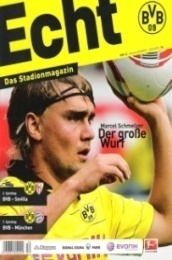 Europapokal  Deutschland/European Germany Teams1990/91  Borussia Dortmund – Uni Craiova 10,00 €, Eintracht Frankfurt – Bröndby Kopenhagen 8,00 €, Werder Bremen – RFC Lüttich 8,00 €, 1.FC Köln – IFK Norrköping 8,00 €1991/92  Hamburger SV – CSKA Sofia 8,00 €, Sigma Olomouc – Hamburger SV  8,00 €, Eintracht Frankfurt – Spora Luxemburg, Gent je 8,00 €, 1.FC Kaiserslautern – Etar Tarnova 8,00 €, EFC Stahl Eisenhüttenstadt– Galatasaray Istanbul 8,00 €, Werder Bremen – FC Bacau 5,00 €1992/93 1.FC Kaiserslautern – Sheffield Wednesday 8,00 €, Werder Bremen – Hannover 96  8,00 €, Hannover 96 – Werder Bremen 8,00 €, Borussia Dortmund – Celtic Glasgow, AS Rom, AJ Auxerre je 8,00 €, Eintracht Frankfurt – Galatasaray 5,00 €, 1.FC Köln – Celtic Glasgow 10,00 €, VfB Stuttgart – Leeds United 8,00 €1993/94 Bayer Leverkusen – Bobby Brünn, Benfica Lissabon, Pan. Athen je 5,00 € , Werder Bremen – Levski Sofia, RSC Anderlecht/E.Frankfurt, AC Mailand /KSC je 5,00 €, Borussia Dortmund – Bröndby Kopenhagen/Schalke  1.BL. 5,00 €, Borussia Dortmund – Branik Maribor/Gladbach 5,00 €, Werder Bremen – Dynamo Minsk 8,00 €, Bröndby Kopenhagen - Borussia Dortmund 8,00 €, Eintracht Frankfurt – Dnjepropetrowsk, La Coruna, Austria Salzburg  je 5,00 €, Karlsruher SC – PSV Eindhoven, Boavista Porto, Girondon Bordeaux, Casino Salzburg  je 5,00 €, La Coruna - Eintracht Frankfurt (Ausgabe TODO DEPORTE CORUNA) 30,00 €, Dynamo Moskau - Eintracht Frankfurt (off.Ausgabe) 15,00 €, Dynamo Moskau - Eintracht Frankfurt (Zweitprogramm) 15,00 €1994/95 Bayer Leverkusen –  PSV Eindhoven 8,00 €, Bayer Leverkusen – Honved Budapest, AC Parma,  FC Nantes  je 6,00 €, Eintracht Frankfurt – Rapid Bukarest 5,00 €,1. FC Kaiserslautern – IA Akranes, Odense BK je 5,00 €, Borussia Dortmund -  La Coruna, Juventus Turin, FC Motherwell  je 8,00 €, Paris St-German – Bayern München 8,00 € ,Werder Bremen – Feyenoord Rotterdam, Maccabi Tel Aviv je 6,00 €, Bayern München – IFK Göteburg, Dynamo Kiew, Spartak Moskau, Paris St.Germain, Ajax Amsterdam je 8,00 €Borussia Dortmund – Slovan Bratislava 8,00 €, Eintracht Frankfurt – Ljubljana 5,00 €1995/96 Borussia Dortmund – Steau Bukarest 6,00 €, Glasgow Rangers, Ajax Amsterdam je 8,00 €, Werder Bremen – PSV Eindhoven/Köln 5,00 €, Bayern München – Benfica Lissabon, Nottingham Forest je 8,00 €, Bayern München – FC Barcelona 15,00 €1996/97 1. FC Kaiserslautern - Roter Stern Belgrad 6,00 €, Nottingham Forest – Bayern München 8,00 €, Monaco – B. M´ Gladbach 8,00 €, FC Valencia – Bayern München 5,00 € (Newspaper-Programm), Bayern München – FC Valencia 5,00 €, Karlsruher SC – Rapid Bukarest 5,00 €, Borussia Dortmund -  Widzew  Lodz, AJ Auxerre, Manchester United,  Steau Bukarest je 6,00 €, Borussia Dortmund -  Real Madrid 8,00 €, FC Brügge – Schalke 04  8,00 €, Schalke 04 – FC Valencia, FC Brügge, Tenerifa je 6,00 €, Karlsruher SC – AS Rom, Rapid Bukarest, Bröndby Kopenhagen je 6,00 €, Celtic Glasgow – Hamburger SV 8,00 €, Hamburger SV - Celtic Glasgow 8,00 €, Manchester United – Borussia Dortmund 10,00 €1997/98  München 1860 – Jazz Pori (Die Blaue) 5,00 €, München  1860 -  Rapid Wien 8,00 €, Bayer Leverkusen – Lierse SK, Sporting Lissabon, AS Monaco je 6,00 €, Schalke 04 – Hajduk Split 6,00 €, Schalke 04 – Inter Mailand, SC Braga je 8,00 €, Paris St-German – Bayern München 8,00 €, AS Monaco – Bayer Leverkusen 5,00 €, Slavia Prag – VfB Stuttgart 5,00 € , Borussia Dortmund -  Sparta Prag, Bayern München je 8,00 €, Bayer Leverkusen – Dinamo Tiflis 8,00 €, VfB Stuttgart – IB Vestmannaeyjar 8,00 €, Inter Mailand - Schalke 04  10,00 €1998/99 Glasgow Rangers – Bayer Leverkusen 6,00 €, Schalke 04 –Slavia Prag 5,00 €, Slavia Prag – Schalke 04  5,00 €, VfB Stuttgart – FC Brügge 5,00 €, 1.FC Kaiserslautern – Bayern München 8,00 €, Bayer Leverkusen – Glasgow Rangers 6,00 €1999/00  Dynamo Kiew – Bayer Leverkusen 8,00 €, Bayer Leverkusen –  Lazio Rom, NK Maribor, Dynamo Kiew (alles Bay Arena Magazin) je 6,00 €, FC Valencia – Bayern München 8,00 € (Newspaper-Programm), Rosenborg Trondheim – Bayern München 8,00 €, Bremen – Arsenal / BVB 8,00 €,IFK Göteborg - Bayern München 6,00 €, NK Maribor - Bayer Leverkusen (Gesamheft) 5,00 €, NK Maribor - Bayer Leverkusen (Off.Ausgabe)5,00 € Bayer Leverkusen – AC Mailand 8,00 (Bay Arena Aktuell), Bayer Leverkusen – Udinese Calcio (Bay Arena Aktuell) 6,00 €, Roda Kerkrade – VfL Wolfsburg 8,00 €, VfL Wolfsburg – Debreceni VSC 8,00, MSV Duisburg – KRC Genk 8,00 €2000/01 HSV -  BrØndby Kopenhagen 5,00 €, Br. Kopenhagen  - Hamburger SV  5,00 €, Werder Bremen – Antaly./E. Frankfurt 5,00 € (Adk.), 1.FC Kaiserslautern -  Iraklis Saloniki, Slavia Prag, PSV Eindhoven, CD Alaves je 5,00 €, Bayer Leverkusen – Sporting Lissabon  5,00 €,  Bayer Leverkusen –  Real Madrid 5,00 €, AEK Athen (Bay Arena Aktuell) 4,00 €, Manchester United – Bayern München 10,00 €, Iraklis Saloniki – 1.FC Kaiserslautern 10,00 €, Hertha BSC – Inter Mailand 8,00 €, Halmstad BK – 1860 München 10,00 €, Helsingborg IF – Bayern München 10,00 €2001/02 Bayer Leverkusen –Lyon, La Coruna, Fenerbahce Istanbul, Juventus Turin, FC Liverpool, Arsenal London je 6,00 €, Schalke 04 – Arsenal London , Pan Athen je 5,00 €, Sparta Prag - Bayern München 6,00 €, FC Nantes - Bayern München 8,00 €, Spartak Moskau – Bayern München 10,00 €, Borussia Dortmund – FC Liverpool (Die Gelbe), Union Berlin – Haka Valkeakoski, Litex Lovech je 5,00 €, Haka Valkeakoski – 1.FC Union Berlin 8,00 €, Borussia Dortmund – FC Liverpool 8,00 €, SC Feiburg – Matador Puchov 8,00 €2002/03 Bayer Leverkusen – FC Barcelona, Maccabi Haifa, Manchester United, Newcastle United, Inter Mailand , O. Piräus je 5,00 €, Wisla Krakow – Schalke 04   5,00 €, Schalke 04 – Legia Warschau , Wisla Krakow je 5,00 €, Deportiva La Coruna – Bayern München 8,00 € (Newspaper-Programm), Polonia Warschau – Sliema Wanderes 6,00 €, Hertha BSC – FC Aberdeen 8,00 €2003/04 Dnepr – HSV 5,00 €, VfB Stuttgart –Panathinaikos Athen, Manchester United, FC Chelsea London, Glasgow Rangers  je 5,00 €, Teplice – 1.FC Kaiserslautern 5,00 €, Celtic Glasgow – Bayern München 8,00 €,Schalke 04 – Ingrad Kamen 5,00 €, Bayern München – Real Madrid/HSV 5,00 €, Hertha BSC – Grodzisk 5,00 €2004/05 Bayer Leverkusen –  Banik Ostrava (Quali) 5,00 €, Metalurgs Liepaja – Schalke 04   5,00 €, Bayer Leverkusen – Real Madrid, FC Liverpool je 5,00 €, VfL Bochum – Standard Lüttich 5,00 € (Off. Progarmm), VfL Bochum – Standard Lüttich 4,00 € (Newspaper-Programm Reviersport), Dosja Ujpest – VfB Stuttgart 5,00 €, VfB Stuttgart – Diamo Zagreb 3,00 €,Schalke 04 – Donezk 5,00 €, Maccabi Tel Aviv -Bayern München 8,00 €, Werder Bremen – FC Valencia/Bayern 5,00 €2005/06 Rapid Wien – Bayern München 5,00 €, FSV Mainz – IB Keflavik ,Mika Ashtarak, FC Sevilla  je 5,00 €, Stade Rennes – VfB Stuttgart 5,00 €, Monaco – HSV 5,00 €, HSV – Slavia Prag, Rapid Bukarest je 4,00 €, Bayer Leverkusen – ZSKA Sofia 5,00 €, Stuttgart – Middlesbrough 5,00 €, Schalke 04 – US Palermo, Lewski Sofia, Espanyol Barcelona, Fenerbahce Istanbul  je 5,00 €, Schalke 04 – AC Mailand 5,00 €, Sparta Prag – Ajax Amsterdam 5,00 €, VfB Stuttgart – NK Domzale 5,00 €2006/07 Schalke 04 – AS Nancy 4,00 €, Bayer Leverkusen – FC Sion, Besiktas Istanbul , Racing Lens  je 4,00 €, HSV – C.A. Osasuna 4,00 €, Bayer Leverkusen – Tottenham Hotspur,  C.A. Osasuna je 5,00 €, AS Nancy – Schalke 04   5,00 €, Bayer Leverkusen – Blackburn Rovers 5,00 €, Real Madrid – Bayern München 5,00 €, Espanyol Barcelona – Werder Bremen 8,00 €, AZ Alkmaar – Werder Bremen 4,00 €,  FC Valencia – Chelsea London 5,00 €, Eintracht Frankfurt – Newcastle United 10,00 €2007/08 Honved Budapest – HSV 8,00 €, Bayer Leverkusen – UD Leiria, FC Toulouse, Sparta Prag  je 4,00 €, 1.FC Nürnberg – Rapid Bukarest, AZ Alkmaar, Benfica Lissabon  je 6,00 €, FC Everton 10,00 €, Schalke 04 – FC Valencia 5,00 €, Brann Bergen – HSV 5,00 €, VfB Stuttgart – FC Barcelona, O. Lyon, Glasgow Rangers je 5,00 €, O.Lyon – VfB Stuttgart 6,00 €, Schalke 04 – Chelsea London, FC Barcelona je 5,00 €, Sporting Braga – Bayern München 15,00 €, FC Larissa – 1.FC Nürnberg 15,00 €, FC Zürich – HSV 5,00 € , Bayer Leverkusen – Galatasaray Istanbul, HSV je 4,00 €, FC Aberdeen – Bayern München 10,00 €, FC Getafe – Bayern München 5,00 €, FC Getafe – Bayern München + Media Info Mappe 15,00 €, Bayern München – Belenenes Lissabon, Bolton Wanderes, RSC Anderlecht, FC Aberdeen, Zenit St. Petersburg je 5,00 €, FC Getafe 4,00 €, Zenit St. Petersburg – Bayern München (Zweitprogramm) 5,00 €, HSV – B. Leverkusen/Dortmund 4,00 € (Adk.), HSV – Honved/Bayern 4,00 € (Adk.), O. Marseilles – Spartak Moskau 8,00 €, Otelul Galati – Lokomotiv Sofia 5,00 €, FC Barcelona – VfB Stuttgart 5,00 € (Ausgabe Mediapunta), FC Valencia – Schalke 04  5,00 € (Ausgabe Mediapunta), Olympiakos Piräus – Werder Bremen 8,00 €2008/09 VfB Stuttgart – FC Eto Györ 5,00 €, VfL Wolfsburg – Rapid Bukarest, FC Portsmouth je 5,00 €, Hertha BSC – St.Patricks 5,00 €, AC Florenz – Bayern München (Ausgabe Fiorentina) 5,00 €, AC Florenz – Bayern München  (Ausgabe IL NUOVO) 5,00 €, Steau Bukarest – Bayern München (Official Ausgabe) 8,00, Schalke 04 – Atletico Madrid, Apoel Nikosia, Paris St-German, Manchester City je 5,00 €,  FC Porto, FC Barcelona je 6,00 €, Olympiakos Piräus – Hertha BSC 10,00 €, Hertha BSC - Wolfsburg/St. Patricks je 5,00  Werder Bremen - VfB Stuttgart/St. Etienne, Famagusta je 5,00 €, Hamburger SV – Aston Villa/E. Frankfurt 4,00 €, Olympique Lyon – FC Bayern München 5,00 €, Hamburger SV – Werder Bremen, Manchester City, Galatasaray je 5,00 €, VfB Stuttgart – Zenit Petersburg, Standard Lüttich je 5,00 €2009/10 Hamburger SV – EA Guingamp, PSV Eindhoven je 4,00 €, BrØndby Kopenhagen – Hertha BSC, VfB Stuttgart – FC Timisoara je 4,00 €, Hertha BSC – SC Heerenveen, Benfica Lissabon je 4,00 €, Bordeaux – Bayern München 8,00 €, VfL Wolfsburg – Manchester United 5,00 €, Maccabi Haifa – Bayern München 15,00 €, VfB Stuttgart – FC Barcelona, FC Sevilla, Zenit St.Petersburg je 5,00 €, Rapid Wien – HSV, Hapoel Tel Aviv, Celtic Glasgow je 4,00 €, Qlympique Lyon – Bayern München 6,00 €, Bayern München - Qlympique Lyon 5,00 €, Bayern München – Manchester United 5,00 €, Werder Bremen – Athletic Bilbao/FC.St.Pauli, Austria Wien/Dortmund je 5,00 €,VfL Wolfsburg – Besiktas Istanbul 5,00 €, VfL Wolfsburg – Rubin Kasan 8,00 €2010/11 FC Basel – Bayern München 5,00 €, Bayer Leverkusen – Simferopol, Rosenborg Trondheim, Thessaloniki, A. Madrid je 5,00 € , Cluj - Bayern München 5,00 €, Cluj - Bayern München (Newspaper Romania libero) 5,00 €, Rosenborg Trondheim – Bayer Leverkusen 5,00 €, Elfsborg Boras – SSC Neapel 8,00 €, AS Rom – Bayern München 10,00, Bayer Leverkusen – Atletico Madrid, FC Villareal je 5,00 €, CF Getafe – VfB Stuttgart 8,00 €, VfB Stuttgart – Young Boys Bern, CF Getafe, Slovan Bratislava je 4,00 €, Metallist Charkow – Bayer Leverkusen 8,00 €, Inter Mailand – Bayern München (Ausgabe San Siro) 10,00 €, Inter Mailand – Bayern München 5,00 € (cr.) (Ausgabe Metro),Borussia Dortmund - Qarabagh/B. Leverkusen 5,00 € (ECHT Das Stadionmagazin)2011/12 Hannover 96 – FC Sevilla, Standard Lüttich, FC Kopenhagen je 5,00 €, FC Zürich – Bayern München 5,00 €, HJK Helsinki – Schalke 04  15,00 €, Villarreal – Bayern München 8,00 €, Bayer Leverkusen – Chelsea London , KRC Genk, FC Valencia, FC Barcelona  je 5,00 €, Vorksla Poltava – Hannover 96  5,00 €, Bayer Leverkusen – FC Barcelona 5,00 €, Viktoria Pilsen – Schalke 04  5,00 €, Athletic Bilbao – Schalke 04  6,00 €, Hannover 96 – Standard Lüttich 5,00 €, Olympique Marseille –  Borussia Dortmund 5,00 €, Olympique Marseille – Bayern München 5,00 €, FC Basel - Bayern München 5,00 €, Schalke 04  - Athletic Bilbao 5,00 €2012/13 VfB Stuttgart – Dinamo Moskau 8,00 €, Hannover 96- St.Patricks/Manchester United 5,00 €, Lille OSC – Byern München (Off.Ausgabe), Lille OSC -  Bayern München (Ausgabe But ! Lille) je 5,00 €, Hannover 96 – Levante 5,00 €, Hannover 96 – Anschi Machatschkala 5,00 €, Helsingborgs IF – Hannover 96  8,00 €, Mönchengladbach –Fenerbahce Istanbul 3,00 €, Mönchengladbach – Lazio Rom 5,00 €, Bayer Leverkusen – Trondheim, Rapid Wien je 4,00 €, Rapid Wien - Bayer Leverkusen 5,00 €, Bayer Leverkusen – Benfica Lissabon, Metalist Charkow je 5,00 € , FC Basel – Tottenham Hotspur, Chelsea London je 5,00 €, Borussia Dortmund – Real Madrid, Manchester City je 5,00 €2013/14 Bayer Leverkusen – Manchester United 5,00 €, Eintracht Frankfurt – FC Porto 5,00 €, Schalke 04 – FC Basel 5,00 €, ZSKA Moskau – Bayern München 20,00 €, Girondins Bordeaux - Eintracht Frankfurt 8,00 €, Borussia Dortmund – SSC Neapel 5,00 €, SC Freiburg – FC Sevilla 5,00 €2014/15 VfL Wolfsburg – FK Krasnodor, SSC Neapel je 5,00 €, Bayer Leverkusen – Zenit St.Petersburg 5,00 €, Borussia Dortmund – Arsenal London 5,00 €, OSC Lille – VfL Wolfsburg 5,00 €, Manchester City – Bayern München 10,00 €, Schachtjor Donezk - Bayern München 10,00 €, Zenit St. Petersburg – Bayern München10,00 €, Mönchengladbach – FC Sevilla 5,00 €2015/16 Olympiakos Piräus - Bayern München 15,00 €, Athletic Bilbao – FC Augsburg 15,00 €, FC Augsburg – Partizan Belgrad je 5,00 €, Bayer Leverkusen – Lazio Rom 5,00 €, VfL Wolfsburg – PSV Eindhoven , Manchester United je 5,00 €, Athletico Madrid – Bayern München 8,00 €, Real Madrid – VfL Wolfsburg 8,00 €2016/17 Bayer Leverkusen – ZSKA Moskau 5,00 €, AS Monaco – Bayer Leverkusen 8,00 €, Mainz 05 – RSC Anderlecht 5,00 €, Athletico Madrid – Bayern München 8,00 €, Real Madrid – Bayern München 8,00 €,2017/18  RB Leipzig – FC Porto, Besiktas Istanbul je 3,00 €, 1.FC Köln – Arsenal London 5,00 €, TSG Hoffenheim – FC Liverpool CL Quali 5,00 €, TSG Hoffenheim – Istanbul Basaksehir 3,00 €, RB Leipzig – SSC Neapel, St. Petersburg je 3,00 €Europapokal/Europeancup International1961/62 Glasgow Rangers – Standard Liege (cr.,lb.cell) 15,00 €1964/65 Glasgow Rangers – Roter Stern Belgrad 15, 00 €1967/68 Cardiff City – Torpedo Moskau  10,00 €1973/74 Ipswich Town – Real Madrid 10,00 €, Ipswich Town – Lazio Rom 8,00 €,1975/76 Aston Villa – Royal Antwerpen 8,00 €, Glasgow Rangers – St.Etienne 10,00 €, West Ham United – Ararat Erevan 8,00 €, Derby County – Real Madrid 12,00 €1977/78 Ipswich Town – FC Barcelona 10,00 €, Glasgow Rangers – Twente Enschede je 6,00 €1982/83 Widzew Lodz – Juventus Turin  8,00 €1983/84 Schachtjor Donezk – FC Porto 10,00 €, Linfield FC – Panathinaikos Athen 8,00 €, Dundee United – AS Rom 10,00 €1985/86 Dynamo Kiew – Dukla Prag  8,00 €, Dukla Prag – Inter Mailand 10,00 €, Sparta Prag – FC Barcelona (rs.) 10,00 €1986/87 Dynamo Minsk – Eto Györ (ph.) 8,00 €1987/88 Dynamo Kiew – Glasgow Rangers 8,00 €1988/89 Dinamo Bukarest – Sampdoria Genua 10,00 €1989/90 Dynamo Kiew – AC Florenz 10,00 €1990/91 Dukla Prag – Sliema Wanderes 5,00 €, Spartak Moskau – SSC Neapel, Real Madrid je 10,00 €1992/93 ZSKA Moskau – Olympique Marseille in Berlin Olympiastadion 30,00 €1993/94 Arsenal London - Paris St.German 8,00 €1994/95 Arsenal London – Sampdoria Genua 8,00 €1996/97 Slavia Prag – FC Valencia 5,00 €, FC Vaduz – Universitate Riga je 3,00 €1997/98 Strasbourg – Glasgow Rangers (Newspaper) 4,00 €1998/99 Manchester Unidet – B. Kopenhagen 5,00 €, Silkeborg – AS Rom 10,00 €1999/00 Arsenal London – Deportivo La Coruna, AIK Stockholm je 5,00 €2000/01 Sparta Prag – Schachtjor Donezk 4,00 €2001/02 Gesamtprogramm Champions League (Statistics) 8, 00, PSV – Leeds 3,00, Glasgow Rangers – Feyenoord Rotterdam 5,00 €2002/03 Avenir Beggen – Ipswich Town 8,00 €, Polonia Warschau – Sliema Wanderes 5,00 €, FC Basel – FC Liverpool 3,00, Leeds United – Hapoel Tel Aviv 5,00 €2003/04 Sparta Prag – Besiktas Istanbul 4,00 €, Sparta Prag – AC Mailand 4,00 €, PSV - Newcastle United, AEK Athen, AJ Auxerre, Olympia Ljubljana je 3,00 €, Wisla Krakow – RSC Anderlecht, Omonia Nikosia, Nijmegen, Valerenga Oslo je 3,00 €, FC Kärnten – UMF Grindavik , Feyenoord Rotterdam  je 3,00 €, Skonto Riga – Sliema Wanderers (fld.) 2,00 €, Young Boys – Mypa 47  3,00 €, Dinamo Bukarest – Schachtjor Donezk 5,00 €, Newcastle – NAC Breda 6,00 €2004/05 Jeunesse Esch – FC Tiraspol 5,00 €, FC Basel – Hearts of Midlothian, Feyenoord Rotterdam je 3,00 €, Maccabi Haifa – Dnepr Dneprpetrowsk 4,00 €, Wisla Krakow – Dianmo Tbilisi 3,00 €, PSV – O. Lyon  3,00 €2005/06 FC Basel – NK Siroki Brijeg, Middlesbrough FC, AS Monaco, RC Strasbourg je 3,00 €, Slavia Prag – ZSKA Sofia 3,00 €, Sparta Prag – Arsenal London (Pirate Programme) je 3,00 €, Sparta Prag – Ajax 3,00 €, PSV – O. Lyon, AC Milan je 3,00 €, FK Teplice – FC Minsk 5,00 €2005/06 FC Vaduz – Besiktas 2,00 €, Wisla Krakow – Panathinaikos Athen, Viktoria Guimaraes  je 3,00 €, FC Basel – Tromsö IL, Siroki Brijeg je 3,00 €, AZ Alkmaar – Sporting Braga 5,00 €, AZ Alkmaar – FC Middlesbrough 5,00 €,2006/07 AZ Alkmaar – Slovan Liberec, Kayserispor je 3,00 €, PSV Eindhoven – Arsenal London 4,00 €, FC Valencia - Chelsea London 5,00 € (Ausgabe media punta), Slavia Prag – Tottenham Hotspurs 4,00 €, FC Basel – AS Nancy, F. Rotterdam je 3,00 €,OFK Belgrad – AJ Auxerre 3,00 €, Grasshopers Zürich – FC Sevilla 4,00 €, IK Start Kristiansand – Ajax Amsterdam 3,00 €, AEK Athen – OSC Lille 6,00 €2007/08 Otelul Galati – Lokomotive Sofia 5,00 €, Slavia Prag – Arsenal London 3,00 €, Slavia Prag – Tottenham Hotspurs, FC Sevilla je 5,00 €, O. Marseille – Spartak Moskau, Zenit Petersburg je 5,00 €, FC Basel – Brann Bergen 3,00 €, Rapid Wien – RSC Anderlecht 3,00 €, PSV Eindhoven - Tottenham Hotspurs, Inter Mailand je 3,00 €, AC Mailand – Arsenal London 3,00 € (Newspaper-Programm), AC Milan – Arsenal London (Official) 10,00 €, FC Zürich – AC Mailand 8,00 €2008/09 FC Basel – IFK Göteborg, Vitoria SC Guimaraes je 3,00 €, FC Basel – Sporting Lissabon 5,00 €, Olympiakos Piräus – Hertha BSC 10,00 €, Udinese - Tottenham Hotspurs, Slavia Prag – Aston Villa, AC Florenz je 4,00 EUR, FC Midtjylland – Bangor City, AC Bellinzona – FC Dnipro, Aaalborg – FK Modrica, Deportiva La Coruna je 3,00 € CFR Cluj – Chelsea London 3,00 €, AS Rom – Chelsea London (Ausgabe Impero Romanista), (Ausgabe LEGGO) je 3,00 €, Juventus – Real Madrid (Ausgabe Stadio Goal) 5,00 €,  Nancy – Motherwell 3,00 €, Inter Mailand – Anorthosis Famagusta (Ausgabe Interista) 3,00 €, Olympique Lyon – AC Florenz 3,00 €, Sporting Vaslui – Metalurgs Liepajas, Slavia Prag je 4,00 €, Aalborg BK – Deportivo La Coruna 4,00 €, Steau Bukarest – O.Lyon 4,00 €, FC Fulham – CSKA Sofia 8,00 €, O. Marseille – Ajax Amsterdam, Schachtjor Donezk, Twente Enschede je 5,00 €, Feyenoord Rotterdam – Lech Poznan (Off.Ausgabe) 5,00 €,€, Feyenoord Rotterdam – Lech Poznan (Stadion Sport Nieuws) 5,00 €, FC Portmouth – SC Heerenveen 6,00 €, Lech Poznan – AS Nancy 5,00 €, Olympique Marseille – FC Liverpool 8,00 €, CFR Cluj – Chelsea London (Official) 5,00 €, CFR Cluj – Chelsea London (Ausgabe Pro Sport) 3,00 €, NEC Nijmegen – Tottenham Hotspur 5,00 €, AC Florenz – Bayern München (Ausgabe IL NUOVO) 5,00 €2009/10 MSK Zilina – Hajduk Split, Rapid Wien – Aston Villa, Sparta Prag - Panathinaikos Athen, FC Basel – FK Baku, KR Reykjavik, AS Roma je 3,00 €,MFK Kosice – AS Rom 5,00 €, FC Basel – FC Fulham 5,00 €, FC Barcelona – VfB Stuttgart 5,00 € (Ausgabe media punta), Timisoara – Schachtjor Donezk 3,00 € (Newspaper), FC Vaduz – FC Falkirk 4,00 €, Steau Bukarest – Uipest FC, Twente Enschede, FC Motherwell, Fenerbahce Istanbul je 5,00 €, FC Salzburg – Dinamo Zagreb, Standard Lüttich, Lewski Sofia, FC Villareal je 5,00 €, FC Salzburg – Lazio Rom 6,00 €, FC Salzburg – Maccabi Haifa 3,00 €, Rapid Wien – Celtic Glasgow 5,00 €, Young Boys Bern – St.Petersburg 3,00 €, Austria  Wien – Athletic Bilbao 3,00 €,2010/11 Randers FC – F91 Dudelange 3,00 €, FC Salzburg – Hapoel Tel Aviv 3,00, FC Salzburg – Omonia Nikosia 5,00 €, CFR Cluj – FC Basel (Official) 5,00 €, CFR Cluj – FC Basel (Newspaper Ausgabe Romania libero) 5,00 €, FC Vaslui – OSC Lille 5,00 €, FC Basel – FC Sheriff Tiraspol, VSC Debrecen je 4,00 €, Odense BK – FC Motherwell 5,00 €, Banik Ostrava – FC Wit Georgia 5,00 €, FC Zestafonie (Georgia) – FC Karpati Lviv 5,00 €, FC Salzburg – Manchester City 3,00 €, Feyenoord Rotterdam – AA Gent 4,00 €, AZ Alkmaar – FK Aktobe, IFK Göteborg 4,00 €, Rapid Wien – Aston Villa 5,00 €, A.J.Auxerre – Zenit St.Petersburg 5,00 €, Inter Mailand – Tottenham Hotspur (Ausgabe L’Interista) 3,00 €, Young Boys Bern – Tottenham Hotspur 5,00 €, SSC Neapel – FC Liverpool (Ausgabe PLAYER) 5,00 €, SSC Neapel – FC Liverpool (Ausgabe 91 minuto) 5,00 €, SSC Neapel – FC Liverpool (Ausgabe Cronache di Napoli) 5,00 €, Inter Mailand – Bayern München (Ausgabe Metro) 5,00 €2011/12 FC Zürich –Lazio Rom/FC Vaslui/Sporting Lissabon 5,00 €, Gaz Metan Medias – Kups Palloseura 5,00 €2012/13 Young Boys Bern – FC Liverpool 3,00 €, Videoton FC – Slovan Bratislava 3,00 €, Udinese – FC Liverpool (Ausgabe Sport Udinese) 5,00 €, Udinese – Braga 3,00 €, CFR Cluj – Manchester United (Ausgabe Reporter de Liga) 5,00 €2014/15 PAOK Saloniki – AC Florenz 10,00 €Europapokal Westdeutschland/Westgermany55/56 London – Frankfurt 30, 00 € (Das Erste Programm mit Deutscher Beteiligung im Europacup)59/60 Eintracht Frankfurt – Young Boys Bern 20,00 €, Wiener SK - Eintracht Frankfurt 40,00 €60/61 HSV – Burnley (Farb Reprint Lipphardt Ausgabe) 10,00 €, HSV – Burnley (Ausgabe HSV Post) (cr.) 40,00 €61/62 Drumcondra Dublin – 1.FC Nürnberg 15,00 €, 1.FC Nürnberg – Drumcondra Dublin 20,00 €66/67 Glasgow Rangers – Borussia Dortmund 15,00 €, FC Burnley - Eintracht Frankfurt 15,00 €67/68 Cardiff City – Hamburger SV, Glasgow Rangers – 1.FC Köln je 10,00 €, Nottingham Forest – Eintracht Frankfurt 10,00 €70/71 Arsenal London – 1.FC Köln 10,00 €71/72 FC Liverpool – Bayern München 5,00 €72/73 FC Liverpool - Eintracht Frankfurt 15,00 €74/75 Hamburger SV – Bohemian Dublin 20,00 €, Juventus Turin – Hamburger SV Ausgabe ,,HURRA” 30,00 €75/76 Bayern München – Benfica Lissabon (ph.) 50,00 €, B.M` Gladbach – Juventus Turin 30,00 €, West Ham United - Eintracht Frankfurt 15,00 €76/77 Hearts of Midlothian – Hamburger SV 10,00 €, Club Brügge - B.M` Gladbach (lb.) 12,00 €, Grasshopers Zürich – Eintracht Frankfurt 15,00 €77/78 B.M` Gladbach – FC Liverpool 20,00 €, Eintracht Braunschweig – Kristiansand 20,00 €, RSC Anderlecht – Hamburger SV 15,00 €78/79 Hertha BSC – Roter Stern Belgrad 15,00 €, Dukla Prag – Hertha BSC 10,00 €, Hertha BSC – Dukla Prag 10,00 €, Fortuna Düsseldorf – Glasgow Rangers 15,00 €79/80 Glasgow Rangers – Fortuna Düsseldorf, Viking Stavanger -  B.M` Gladbach je 10,00 €, B.M` Gladbach – VfB Stuttgart 12,00 € (Semi-Final), MSV Duisburg - B.M` Gladbach (Coupon ausgeschnitten) 15,00 €80/81 Banik Ostrava – Bayern München 15,00 €81/82 CKA Rostow - Eintracht Frankfurt 15,00 €, Dundee United - B.M` Gladbach 10,00 €,  B.M` Gladbach – Dundee United 15,00 €, Tottenham Hotspurs - Eintracht Frankfurt 10,00 €83/84 Hamburger SV – Dianamo Bukarest (cr.) 15,00 €84/85 Borussia Mönchengladbach – Dukla Banska-Bystrica 15,00 €, Hamburger SV – Inter Mailand 15,00 €, Hamburger SV – ZSKASofia 10,00 €, Hamburger SV – FC Southampton 10,00 €85/86 Borussia Mönchengladbach –  Real Madrid 25,00 €,  Sparta Rotterdam 20,00 €, Gornik Zabrze – Bayern München 8,00 €, Bayer Uerdingen – FC Zurrieg (Malta) 10,00 €, Galatasaray Istanbul 15,00 €, Dynamo Dresden 20,00 (beide ohne Coupon), Athletico Madrid (mit Coupon) 20,00 €86/87 Bayern München – PSV Eindhoven, RSC Anderlecht je 8,00 €, Bayer Uerdingen – FC Barcelona 15,00 €, Bayer Uerdingen – Widzew Lodz (ohne Coupon) 15,00 €, Bayern –PSV Eindhoven (ph) 5,00 €, Bayern München – Real Madrid (ph) 5,00 €, Glasgow Rangers  - B.M` Gladbach (cr.) 15,00 €, Glasgow Rangers - B.M` Gladbach 10,00 €87/88 Bayer Leverkusen –Austria Wien 6,00 €, Werder Bremen – Bayer Leverkusen 8,00 €, Bayern München – Real Madrid 8,00 €, Dinamo Tbilissi – Werder Bremen 8,00 €, Hamburger SV – Ajax Amsterdam 10,00 €88/89 VfB Stuttgart – Banyasz Tatabanya, RFC Antwerpen, San Sebastian je 8,00 €, Grasshopper Zürich – Eintracht Frankfurt 15,00 €, KV Mechelen – Eintracht Frankfurt 25,00 €, Werder Bremen – Celtic Glasgow 8,00 €89/90 Plastika Nitra – 1.FC Köln 5,00 €,1.FC Köln – Plastika Nitra 5,00 €, Werder Bremen – Austria Wien, Lilleström/E.Frankfurt, SSC Neapel je 8,00 €, Werder Bremen – AC Mailand 10,00 €, Zenit Leningrad – VfB Stuttgart 10,00 €, 1.FC Köln – Juventus Turin 10,00 €, Bayern –Glasgow Rangers 10,00 € , VfB Stuttgart – Feyenoord Rotterdam 8,00 €, 1.FC Köln – Roter Stern Belgrad 10,00 €, Hamburger SV – Örgryte Göteborg 8,00 €, Bayern –Glasgow Rangers (Die Blaue) 8,00 €, Dunajska Streda - Bayern München 10,00 €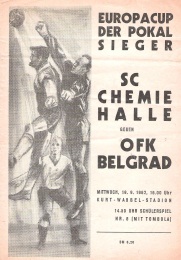 Europapokal  DDR/East Germany1959/60 Wolverhampton Wanderers – Vorwärts Berlin 20,00 €1965/66 Manchester United – Vorwärts Berlin 20,00 €, Vorwärts Berlin – Manchester United 80,00 €,  Drumcondra Dublin – Vorwärts Berlin 15,00 €1967/68 Glasgow Rangers – Dynamo Dresden 15,00 €1970/71 Leeds United – Dynamo Dresden 20,00 €1971/72 Cardiff City – BFC Dynamo 15,00 € (sl.)1972/73 FC Liverpool – Dynamo Dresden 20,00 €, Dynamo Dresden – Vöest Linz (wof., sof.) 25,00 €1973/74 1.FC Lok Leipzig  - Tottenham Hotspurs 10,00 €, (ph, lb.), Wolverhampton Wanderes - 1.FC Lok Leipzig  15,00 €,1.FC Lok Leipzig  - Wolverhampton Wanderes 15,00 €, Dynamo Dresden – Bayern München 30,00 €, 1.FC Lok Leipzig  - Ipswich Town 15,00 €, 1.FC Lok Leipzig  - Ipswich Town (Reprint) 5,00 €, Dynamo Dresden – Juventus Turin (wof.) 30,00 €, Bayern München – Dynamo Dresden (Gerd Müllers Stadionkurier) 80,00 €1974/75 Carl Zeiss Jena – Benfica Lissabon 15,00 €, Dynamo Dresden – Hamburger SV 15,00 €1975/76 Sachsenring Zwickau  - RSC Anderlecht 10,00 €, Dynamo Dresden – FC Liverpool (ph, cr) 20,00 €, Sachsenring Zwickau  - AC Florenz 15,00 €, Celtic Glasgow – Sachsenring Zwickau 15,00 €, FC Liverpool – Dynamo Dresden 15,00 €, Jena – Olympique Marseille 15,00 €1976/77 Dynamo Dresden – FC Zürich 8,00 €, FC Zürich – Dynamo Dresden 60,00 €1977/78 Lok Leipzig – Betis Sevilla 6,00 €, FC Coleraine (lb.) 5,00 €, Jena – Molenbeek, Standard Lüttich , SEC Bastia je 5,00 €, Sonderheft Jena 50 x EC 5,00 €, Dynamo Dresden – Halmstad BK 8,00 €, PSV Eindhoven – 1.FC Magdeburg 50,00 €,1.FC Magdeburg  -  Schalke 04  15,00 €1978/79 1.FC Magdeburg  -  Ferencvaros Budapest (ph.sof.sld.) 5,00 €, Valur Reykjavik (ph) 3,00 €,  Lok Leipzig – Arsenal London 3,00 € (wof, ph,), Jena – MSV Duisburg 5,00 €, – MSV Duisburg  mit Spielbericht (sof.) 4,00 €, Jena – Lierse 5,00 € ,1.FC Magdeburg – Banik Ostrava (ph, sof)  5,00 €, BFC Dynamo – Roter Stern Belgrad (ph, sof) 5,00 €, Arsenal London – Lok Leipzig 15,00 €1979/80 1.FC Magdeburg  - FC Wrexham (ph, sof)  3,00 €,BFC Dynamo – Ruch Chorzow 8,00 €, Dynamo Dresden – VfB Stuttgart (wof, sof)  3,00 €, BFC Dynamo – Nottingham Forest 5,00 €, Dynamo Dresden – Atletico Madrid (sof) 5,00 €, West Bromwich Albion – Carl Zeiss Jena 10,00 €, Jena – West Bromwich Albion 5,00 €, Jena – Roter Sterrn Belgrad (cr.) 3,00 €, Arsenal London – 1.FC Magdeburg 15,00 €, 1.FC Magdeburg – Arsenal London (ph.) 5,00 €, FC Wrexham – 1.FC Magdeburg 15,00 €, Nottingham Forest – BFC Dynamo 15,00 €1980/81 Magdeburg – AC Turin (ph,sof) 5,00 €, AC Turin 8,00 €, FK Moss (ph, sof)  3,00 €, Jena – FC Valencia 5,00 €, Dynamo Dresden – Napredak Krusevac (sof) 3,00 €, Standard Lüttich (ph) 3,00 €, Jena – Newport County 4,00 €, Jena – Benfica Lissabon 5,00 €, AS Rom (sof.) je 4,00 €, Newport County – Jena 10,00 €, Endspiel Dynamo Tiflis – Carl Zeiss Jena 60,00 €1981/82 Dynamo Dresden – Krusevac (sof.,gr.) 2,00 €, 1.FC Magdeburg – Mönchengladbach 5,00 €, BFC Dynamo – AS St.Etienne 5,00 €, BFC Dynamo – Aston Villa 5,00 €, FC Zürich (sof.) 5,00 €,  Lok Leipzig – Velez Mostar 4,00 €, Lok Leipzig – FC Barcelona 5,00 €, Aston Villa – BFC Dynamo 10,00 €, Jena – Dinamo Tirana, Real Madrid je 4,00 €,1982/83 Lok Leipzig – Viking Stavanger 3,00 €, Vorwärts Frankfurt – Werder Bremen 4,00 €, Werder Revue mit Werder Bremen – Vorwärts Frankfurt 15,00 €, BFC Dynamo – HSV 3,00 €1983/84  Lok Leipzig – Sturm Graz  3,00 €, Magdeburg – Swansea City, FC Barcelona je 5,00 €, Jena – Sp. Rotterdam (sof) 3,00 €, Jena – Vestmannaeyjar 3,00 €, Vorwärts Frankfurt – Nottingham Forest 4,00 €,1.FC Lok Leipzig – Girondins  Bordeaux  (wof), Werder Bremen je  4,00 €, BFC Dynamo – AS Rom, Partizan Belgrad je 4,00 €, Nottingham Forest – Vorwärts Frankfurt 15,00 €1984/85 BFC Dynamo – Aberdeen , Austria Wien je 4,00 €, Aberdeen – BFC Dynamo 20,00 €, Dynamo Dresden – FC Metz, Vorwärts Frankfurt – PSV Eindhoven je 4,00 €,1.FC Lok Leipzig – Lilleström, 3,00 €, 1.FC Lok Leipzig –  Spartak Moskau 5,00 €1985/86 Wismut Aue – Dnepr Dnepropetrowsk,1.FC Lok Leipzig – AC Mailand , FC Coleraine je  4,00 €, Dnepr Dnepropetrowsk – Wismut Aue 10,00 €, BFC Dynamo – Austria Wien 5,00 €, FC Coleraine – Lok Leipzig 30,00 €1986/87 Brandenburg – FC Coleraine, IFK Göteborg  je 4,00 €, Magdeburg – Bilbao 3,00 €, Jena – Uerdingen 3,00 €, BFC Dynamo – Bröndby Kopenhagen, Örgryte Göteborg je 4,00 €,1.FC Lok Leipzig – Girondins  Bordeaux, FC Sion je 3,00 €, Glentoran Belfast 5,00 €, Bayer Uerdingen - Carl Zeiss Jena 20,00 €, FC Coleraine – Stahl Brandenburg 25,00 €, Finale in Athen Lok Leipzig – Ajax Amsterdam 20,00 €1987/88 Spartak Moskau – Dynamo Dresden 10,00 €, Dynamo Dresden - Spartak Moskau 5,00 €, Wismut Aue – Flamutari Fora 5,00 €,1.FC Lok Leipzig - Olympique Marseille 3,00 €,1.FC Lok Leipzig – Ajax Amsterdam Finale in Athen 20,00 €1988/89 1.Lok Leipzig – SSC Neapel 4,00 €, FC Aarau 3,00 €, Jena – Sampdoria Genua 4,00 €, SC Krems 3,00 €, Dynamo Dresden – FC Aberdeen, Victoria Bukarest  je 3,00 €, VfB Stuttgart -  Dynamo Dresden  15,00 €, Dynamo Dresden  - VfB Stuttgart 4,00 €, Werder Bremen – BFC Dynamo 15,00 €, Werder Revue mit Werder Bremen – BFC Dynamo 10,00 €1989/90 BFC Dynamo – V. Reykjavik 3,00 €, AS Monaco 5,00 €, Dynamo Dresden – AEK Athen je 3,00 €, FC Karl-Marx Stadt – FC Sion, Boavista Porto je 3,00 €, Juventus Turin 5,00 €, Banik Ostrava – Hansa Rostock  15,00 €1990/91 Dynamo Dresden –Malmö FF 8,00 €, FC Hansa Rostock – FC Barcelona 20,00 €Rot Weiß Erfurt – Ajax Amsterdam 15,00 €, Ajax Amsterdam - Rot Weiß Erfurt 20,00 €, FC Groningen - Rot Weiß Erfurt 25,00 € Nachdrucke in Farbe Europapokal  DDR/East Germany1966/67 Lok Leipzig -  FC Kilmarnock 8,00 €1967/68 Lok Leipzig -  FC Linfield Belfast 8,00 €1968/69 Hiberian Edinburgh - Lok Leipzig 8,00 €1973/74 Lok Leipzig – Wolverhampton Wanderers 5,00 €, Ipswich Town - Lok Leipzig 5,00 €, Lok Leipzig - Ipswich Town 4,00 €, Wolverhampton Wanderes - 1.FC Lok Leipzig  8,00 €, Lok Leipzig – Tottenham Hotspur 5,00 €, Tottenham Hotspur – Lok Leipzig 5,00 €1976/77 Lok Leipzig – Hearts of Midlothian Edinburgh 5,00 €, Hearts of Midlothian Edinburgh - Lok Leipzig 5,00 €,1977/78 Lok Leipzig – FC Coleraine 3,00 €1978/79 Lok Leipzig – Arsenal London 3,00 €, Arsenal London - Lok Leipzig 5,00 €1981/82 Lok Leipzig – Swansea City 3,00 €, Swansea City - Lok Leipzig 5,00 €,1985/86 Lok Leipzig – FC Coleraine 2,00 €, FC Coleraine - Lok Leipzig 5,00 €1986/87 Lok Leipzig – Glentoran Belfast 2,00 €, Glentoran Belfast - Lok Leipzig 5,00 €DFB-Endspiel um die Deutsche Fußballmeisterschaft1960 Hamburger SV – 1.FC Köln							30,00 €1963 Borussia Dortmund – 1.FC Köln  (Ausgabe Sportprogramm des Südens)		20,00 €DFB-Pokal-Endspiele/Finals1967 Hamburger SV – Bayern München (DFB-Ausgabe)				  30,00 €1989 Werder Bremen – Borussia Dortmund (Werder-Ausgabe) 			  10,00 €1991 Werder Bremen – 1.FC Köln (Werder-Ausgabe) 				  10,00 €1992 Mönchengladbach – Hannover 96						  10,00 €1993 Bayer Leverkusen – Hertha BSC Amateure (DFB – Ausgabe)  			  10,00 €1994 Werder Bremen – Rot- Weiß Essen	(Werder-Ausgabe)			  8,00 €1994 Werder Bremen – Rot- Weiß Essen	(DFB-Ausgabe)			  	  8,00 €2001 Union Berlin – Schalke 04  							  8,00 €2005 Bayern München – FC Schalke 04 (DFB – Ausgabe)				  5,00 €2006 Bayern München – Eintracht Frankfurt (DFB-Ausgabe, Bayern Magazin)	                5,00 €2007 VfB Stuttgart – 1.FC Nürnberg (DFB – Ausgabe)				  5,00 €2008 Bayern München – Borussia Dortmund (DFB – Ausgabe)			  5,00 €2008 Bayern München – Borussia Dortmund (Bayern-Ausgabe)			  5,00 €2009 Werder Bremen – Bayer Leverkusen (DFB – Ausgabe)  			  5,00 €2011 MSV Duisburg – Schalke 04 (DFB – Ausgabe)  			  	  5,00 €2012 Borussia Dortmund – Bayern München (DFB – Ausgabe)  			  5,00 €2014 Borussia Dortmund – Bayern München/Hoffenheim BL. (Mitgliederausgabe)  	  5,00 €2017 Borussia Dortmund – Eintracht Frankfurt (DFB – Ausgabe)    			  5,00 €Pokal – Endspiele /Finals Ausland2001 Servette Genf – Yverdon – Sport		  				3,00 €2003 Wisla Krakow – Wisla Plock 		 				4,00 €2004 FC Will – Grasshopers Zürich  in Basel   	  				4,00 €DFV-FDGB-Pokal-Endspiele/Finals1981 Vorwärts Frankfurt – Lok Leipzig (sof.)					5,00 €1984 BFC Dynamo – Dynamo Dresden (sof, wof.) 					5,00 €1986 Lok Leipzig – Union Berlin 							5,00 €1987 Hansa Rostock – Lok Leipzig 						5,00 €1988 Carl Zeiss Jena – BFC Dynamo 						5,00 €1989 Karl-Marx-Stadt – BFC Dynamo 						5,00 €DFB-Supercup/Liga-Cup1987 Bayern München – Hamburger SV in Frankfurt			20,00 €1989 FC Bayern München – Borussia Dortmund				15,00 €1990 FC Bayern München – 1.FC Kaiserslautern				15,00 €1991 Kaiserslautern, Hansa Rostock, Werder Bremen, Eisenhüttenstadt	15,00 €1992 Hannover 96 – VfB Stuttgart in Hannover				10,00 €1994 Bayern München – Werder Bremen in München			10,00 €1995 Borussia Dortmund – Borussia Mönchengladbach in Düsseldorf		8,00 €	1996 1.FC Kaiserslautern – Borussia Dortmund in Mannheim			8,00 €1997 Bayern München, B. Leverkusen, VfB Stuttgart, B. Dorrtmund, VfL Bochum, KSC 5,00 €		1998 1.FCK, VfB Stuttgart, Bayern, Schalke, Bayer L., Duisburg		5,00 €1999 Bayern München, B. Leverkusen, Hertha BSC, B. Dortmund, 1.FC Kaiserslautern, Werder Bremen 5,00 €2000 Bayern München, B. Leverkusen, Hertha BSC, 1860 München, 1.FC Kaiserslautern, HSV 5,00 €2001 Bayern, Schalke, Dortmund, Bayer L., Hertha BSC, SC Freiburg 	5,00 €2002 Bayern, Schalke, Dortmund, Bayer L., Hertha BSC,Werder		5,00 €2010 FC Bayern München – Schalke 04					5,00 €2012 FC Bayern München – Borussia Dortmund				5,00 €2014 FC Bayern München – Borussia Dortmund				5,00 €Liga total CUP /Telekom Cup2012 HSV, Bayern München, Dortmund, Werder	(Gesamtheft)		5,00 €2015 Mönchengladbach, Bayern München, HSV, FC Augsburg (Gesamtheft)	5,00 €Deutschland-Cup/Supercup1990 Dynamo Dresden – 1.FC Kaiserslautern in Dresden   			5,00 €Abschiedsspiele/Benefizspiele/Sonderhefte1979 Berti Vogts Abschiedsspiel Mönchengladbach – Deutsche Nationalelf	25,00 €1982 Franz Beckenbauer, HSV – Deutschland (ph.) 				25,00 €1985 Bernd Franke – WM-Auswahl 1974					15,00 €1988 Bernhard Dietz- Abschiedsspiel   -   Deutsche Nationalelf                          15,00 €1990 Tony Woodcock, Fortuna Köln-England-1.FC Köln			10,00 €1992 Toni Schuhmacher-Abschiedsspiel		 			8,00 €1993 Pierre Littbarski Abschiedsspiel – All Stars Deutschland		10,00 €1994 40 Jahre WM 54 in Bern, Traditionsturnier Teilnehmer:Honved Budapest, Dortmund, F. Düsseldorf, R.W.Essen, E. Frankfurt, HSV, Schalke 04,MTK Budapest, Kaiserslautern, 1.FC Köln, Bayern München,1.FC Nürnberg 	10,00 €1998 Andreas Brehme Abschiedsspiel					10,00 €1999 Jürgen Klinsmann Abschiedsspiel,VfB Allstars				10,00 €2003 Ulf Kirsten Abschiedsspiel – Bayer/Dynamo Dresden 			 5,00 €2008 Oliver Kahn – Deutschland	Abschiedsspiel	 			5,00 €2010 Bernd Schneider Abschiedsspiel		 			8,00 €2012 Birgit Prinz – Deutschland-FCC Frankfurt 	 			5,00 €2013 Michael Ballack – Abschiedsspiel, Weltauswahl 			5,00 €2015 Benefizspiel für die Sami Khedira Stiftung,Klose,Gomez,Draxler,Weidenfeller,Kruse,Gentner, Drogba,J.Boateng,Podolski,Lehmann,Bierhoff,Löw u.a	10,00 €Städtespiele1955 Niedersachsen 	– 	Berlin 			15,00 €1956 Berlin		-	Amsterdam		20,00 €1957 Berlin		-	Stockholm		20,00 €1958 Berlin		-	Belgrader SK/Odense	20,00 €1958 Berlin		-	Barcelona		30,00 €1961 Westdeutschland	– 	Stadtelf Berlin 		15,00 €Freundschaftsspiele/Friendly International1948 CF Barcelona	-	Boldklub Copenhagen	50,00 €1949 CF Barcelona	-	Stade Reims		50,00 €1954 TeBe Berlin/Viktoria Berlin – Bangu AC Rio de Janeiro20,00 €1958 Scunthorpe United	-	Reutlingen		15,00 €1960 Middlesbrough	-	1.FC Saarbrücken	15,00 €1961 Cardiff City	 –	VfL Osnabrück		15,00 €1961 Hamburger SV	-	AC Mailand		30,00 €1962 Hamburger SV	-	Roter Stern Belgrad	20,00 €1963 Berlin Auswahl	-	Brasilien		15,00 €1964 Oxford United	-	SV Spandau Berlin	10,00 €1967 Manchester City	-	Borussia Dortmund	15,00 €1967 Huddersfield Town	-	Borussia Dortmund	15,00 €1967 Dunfermline Athletic -	Borussia Dortmund	20,00 €1968 HSV		-	Manchester United	15,00 €1969 Doncaster Rovers	-	Werder Bremen		  5,00€  (rs.)1969 Cardiff City	-	Werder Bremen		10,00 € (wof.)1969 Hearts of Midlothian -	Eintracht Frankfurt	12,00 € (wof.)1970 	-	Hamburger SV		15,00 €1971 OF Oldham AFC	-	Borussia Dortmund	8,00 €1972 Sheffield Unidet	- 	Dynamo Kiew		10,00 €1973 Aston Villa 	– 	Bayern München		 5,00 €1975 Hamburger SV	-	Ajax Amsterdam		15,00 € (ph)1976 Aston Villa		-	Eintracht Frankurt	 8,00 €1976 Hamburger SV	-	Manchester United (ph.)	10,00 €1976 1.FC Nürnberg	 – 	Manchester United	15,00 €1978 Eintr.Braunschweig	 -	Real Madrid		25,00 €1978 1.FC Kaiserslautern – 	Arsenal London		8,00 €1979 1.FC Pforzheim	-	Manchester United	10,00 €1979 Eintr.Braunschweig	 -	1.FC Magdeburg		40,00 €1980 Gedenkturnier in Zürich Teilnehmer: 			Eintracht Frankfurt, Leeds Unidet, FC Zürich, Grasshopper Zürich	10,00 €1982 VfB Stuttgart	 – 	Inter Mailand		15,00 €1983 1.FC Magdeburg	 -	1.FC Nürnberg		 2,00 € (wof.)1984 Borussia Dortmund  	-	FC Liverpool		15,00 €		75 Jahre Borussia1984 Altinternationale (Beckenbauer, Maier, Hölzenbein, Breitner, Grabowski,Hoeneß, Vogts, Schwarzenbeck, Herzog, Overath, Bonhof) - Hertha BSC (mit Beer,Luggi Müller u.a) Olympiastadion Berlin 					20,00 €1984 Oli Bürstadt 	-	DundeeUnited		10,00 €1984 Werder Bremen	-	West Ham United	10,00 €1985 Bayer Uerdingen	- 	Ajax Amsterdam (fld.)	15,00 €	1986 VfL Bochum	-	FC Everton in Herne	10,00 €1986 De Sleutels (Niederlande)-	Mönchengladbach	10,00 €1987 1.FC Kaiserslautern – 	Sampdoria Genua	5,00 €1988 Bayern München	-	Inter Mailand		8,00 €1989 Carl Zeiss Jena 	– 	FC Southampton 		5,00 €1989 Turnier in Erfurt mit Jena, St.Pauli, Fortuna Sittard 	5,00 €1990 VfR Heilbronn	-	Ägypten in Heilbronn	3,00 €1990 Sheffield United	-	FC Genua		8,00 €1992 FC Sachsen Leipzig  -	Europaauswahl, Magath, Kaltz, Briegel, Augenthaler,Raducanu, Sigurvidson, Körbel, Woodcock, Kalle Rummenigge, Reinders, Hölzenbein,Willy van der Kerkhof, Rene van der Kerkhof, B.Försterr, K.H.Förster, Burdenski 10,00 €1992 Bayer Leverkusen	 – 	Lazio Rom		5,00 €1992 Yomiuri Verdy Tokio -	Eintracht Frankfurt	50,00 € in Tokio1993 Altinternationale Italien -	Europaauswahl in Köln	10,00 €1995 SC Freiburg	-	UTE Budapest		5,00 €1995 Werder Bremen	-	FC Sao Paulo/Düsseldorf	4,00 €1995 Bayern München	-	AC Mailand in Berlin	3,00 €	Opel Programm1996 Opel-Masters mit Bayern/AC Milan/Paris S.G.      	3,00 € 	Opel Programm1997 1.FC Kaiserslautern	-	FC Southampton in Bad Kreuznach 10,00 €1998 Union Berlin	-	Wolverhampton Wanderers 8,00 €1998 Werder Bremen 	– 	Dynamo Kiew/Bielefeld	5,00 € 1998 FC Carl Zeiss Jena 	-	Wolverhampton Wanderers 8,00 €   (sof.)1998 Hamburger SV	-	FC Fulham		 8,00 € 	1999 FC Aarau 		- 	FC Bayern München	 3,00 €1999 Carl Zeiss Jena	-	Lok Sofia 		 3,00 €1999 VfL Köthen	-	FK Teplice		 3,00 €2000 Rot-Weiß Erfurt	-	Dynamo Kiew in Zypern	 5,00 € (inoffiziell)2001 MSV Duisburg 	-	Trabzonspor		 5,00 €2001 VFC Plauen	-	Blackburn Rovers	 5,00 €2001 SC Freiburg	-	Mali			 5,00 €2003 SSV Landsberg	-	Slavia Prag		 5,00 €2004 VfB Pößneck	-	Birmingham City		 5,00 €2005 SV Mattersburg	-	Dynamo Dresden		 5,00 €2005 1.FC Köln		-	Fenerbahce Istanbul	 5,00 €2005 Flyer Japan Tour 2005 FC Tokio - FC Bayern München 2,00 €2006 Persepolis Teheran	- 	FC Bayern München	 5,00 €2006 Hallescher FC	  - 	PSV Eindhoven  	 	 3,00 €2006 Linzer ASK	- 	FC Bayern München	 3,00 €2006 Energie Cottbus	  -	Athletico Madrid		 3,00 €	 in Dessau2007 Hallescher FC	  -	MVV Maastricht 	 3,00 €2007 Bayern München	  -	FC Sao Paulo in Hongkong 5,00 €2007 Real Madrid 	  -	FC Bayern München	 3,00 € Ausgabe Punta Media2007 Union Berlin	  -	Leeds United		3,00 €2007 Energie Cottbus	  -	Leeds United		3,00 €	 in Dessau2007 Energie Cottbus	  -	Leeds United + Ticket	8,00 €	 in Dessau2007 Dynamo Dresden	--	Leeds United		10,00 € (Spiel fand nie statt !)2008 VfB Stuttgart 	– 	Arsenal London 		3,00 €2009 Rapid Wien		 – 	FC Liverpool		3,00 €2009 Hohenstein-Errnstthal - 	Dukla Prag		3,00 €     Infoblatt2009 FC Basel		 – 	Bayern München		3,00 €2010 FC Sachsen Leipzig	 -	FC Middlesbrough/Union Berlin (Doppelausgabe) 8,00 €2010 FC Basel		 – 	Bayern München		3,00 €2011 Zenit St. Petersburg 	– 	Bayern München 	8,00 €2012 FC St.Pauli 	-	Grasshopers Zürich	3,00 €2012 1.FC Lokomotive Leipzig – 	FC Fulham		5,00 €2012 Hannover 96	-	Manchester United	5,00 €2012 Chemnitzer FC 	-	Newcastle United	5,00 €2012 Dynamo Dresden	-	West Ham United	5,00 €	2012 Union Berlin	-	Hiberian Edinburgh	5,00 €2012 Wigan Athletic	-	TSG Hoffenheim		3,00 € in Bad Wimsbach Österreich2013 SV Babelsberg Allstars -	Manchester of United	5,00 €2013 ETO FC Györ 	– 	Bayern München		3,00 €2013 FC Carl Zeiss Jena 	-	Newport County		5,00 €2013 Union Berlin	-	Celtic Glasgow		5,00 €2013 Dynamo Dresden	-	Ajax Amsterdam		5,00 €2013 Dynamo Dresden	-	Hull City		5,00 €2013 Hallescher FC	-	Esbjerg fB		3,00 € (Sammlerausgabe)2014 Hallescher FC	-	FK Banik Most		2,00 € (Sammlerausgabe)2014 RB Leipzig 	– 	Queens Park Rangers	3,00 €2014 RB Leipzig 	– 	Paris St. Germain	3,00 €2015 1.FC Union Berlin	-	Crystal Palace		5,00 €2015 Bayern München	-	FC Valencia		10,00 € in China2016 1.FC Union Berlin	-	FC Utrecht		5,00 €2017 Hertha BSC	 – 	FC Liverpool		5,00 €Freundschaftsspiele/Friendly National1951 FSV Frankfurt – 1.FC Köln in Bad Gandersheim (cr,) 35,00 €1952 Kickers Offenbach – BSV 92/Kaiserslautern – Union 06  30,00 €1954 Westdeutschland – Berlin 15,00 € (lb.), (ph.)1956 SC Chemie Halle  – FSV Frankfurt  25,00 €1956 SC Lok Leipzig – Schalke 04  25,00 €1956 SC Chemie Halle  – FSV Frankfurt  20,00 €1957 Wissenschaft Halle – Brieske-Senftenberg 15,00 €1957 SC Lok Leipzig – Preußen Münster (ph.) 15,00 €1959 FSV Frankfurt – Phönix Ludwigshafen (ph.) 15,00 €1980 HFC Chemie – Ehemalige Auswahlspieler/Friedensfahrt 15,00 €	1986 Viktoria Grießheim-	Bayer 04 Leverkusen 3,00 €1987 VfL Osnabrück – Bayer Leverkusen (ph.) 3,00 €1988 BW Berlin – Werder Bremen 8,00 €1989 FC Karl-Marx-Stadt – Fortuna Düsseldorf 3,00 €, E. Braunschweig – HSV 5,00 €1990 Borussia Dortmund – Lok Leipzig (Traditionsteams) 3,00 €, Hertha BSC – Bayern München 5,00 €, Hallescher FC- Hannover 96   3,00,  FSV Zwickau – Borussia Dortmund 3,00 €, DDR Altinternationale – BRD Altinternationale 5,00 € in Cottbus, Stahl Thale – Eintracht Braunschweig 3,00 €, Hansa Rostock –Werder Bremen 5,00 €, Mönchengladbach – Lok Leipzig 5,00 €1991 FSV Optik Rathenow – Stahl Brandenburg 3,00 €, Carl Zeiss Jena – Bayer Leverkusen 5,00 €, Wismut Aue – 1.FC Nünberg 5,00 €1992 Zehdenick	-  Hertha BSC 2,00 €, FC Anhalt Dessau – HSV 5,00 €, Stahl Brandenburg – Werder Bremen 5,00 €, VfL Halle – Hannover 96  5,00 €		 1993 Hallescher FC  -  Bayer Leverkusen 3,00 €, Büdelsdorfer SV – HSV 3,00 €, SV Babelsberg – Hertha BSC 3,00 €, SC Freiburg - Bayern München 5,00 €, 1.SV Gera – Europaauswahl (van de Kerkhof Brüder, Alan Simonsen, K.Allofs, Reinders, Otten, Six, Kelsch, Burdenski u.a.5,00 €1994 Bayer Leverkusen  -	FC Barcelona 5,00 €, Lok Stendal – Hamburger SV 3,00 € (tm), Spandau  -  Bayer Leverkusen 1,50 €, Hallescher FC – Chemnitzer FC 3,00 €, Auswahl Haßfurt – Bayern München 3,00 €, SSG Bergisch-Gladbach 2,00 €1995 Bremer SV   -   Hansa Rostock 2,00 €, Fortuna Stampe  -  Hansa Rostock  3,00 €, SSV Eggenfelden -  FC Bayern München  1,00 €, Hallescher FC – Bayern München 3,00 €, FC Homburg – 1.FC Saarbrücken in Reiskirchen 3,00 €, Stadtauswahl Vreden – Fortuna Düssedorf 2,00 €, 1.FC Greiz -1860 München 3,00 €1996 Jahn Forcheim -  FC Bayern München, TSV Waldkirch - FC Bayern München , Glaswerk Jena – Bayer Leverkusen, TuS Celle - FC Bayern München  je 2,00 €, Sachsen Leipzig –Schalke 04  2,00 €, Dynamo Dream Team – Dynamo Regionalliga-Team 3,00 €, FC Schweinfurt 05 - Bayern München 5,00 €, Schönower SV – Hansa Rostock 3,00 €1997 Rheydter SpV.  -  Borussia M`gladbach  2,00 €	, Eintracht Frankfurt -  FC Bayern München 5,00 €, Borussia Fulda - Bayern München   3,00 €, Eintracht Schwerin - FC Bayern München 2,00 € , Sachsen Leipzig  –   Bayern München 3,00 €, TuS Lingen - FC Bayern München  1,50 €, 1.FC Magdeburg – Hertha BSC, Hamburger SV je 3,00 €, FC Homburg – 1.FC Saarbrücken in Reiskirchen 3,00 €, Göltzschtal-Auswahl-Hansa Rostock und VfB Auerbach – Twente Enschede in Auerbach 5,00 €1998 Wegberg-Beeck  -  Borussia M`gladbach, TG Ober-Roden - FC Bayern München , Rot-Weiß Erfurt  - FC Bayern München  je 2,00 €, Sachsen Leipzig – 1.FC Kaiserslautern 3,00 €, FC Vilshofen – Bayern München 2,00 €, Hallescher FC  -  Arminia Bielefeld 3,00 €, 1.FC Magdeburg –  1.FC Kaiserslautern 3,00 €, ASV Fußgönheim - Borussia M`gladbach 2,00 €, Union Berlin – SF Kladow 2,00 €, Germania Forst  - Bayern München 3,001999 Romonta Amsdorf  -  SV Grimma 2,00 €, Eintracht Frankfurt -  FC Bayern München 1,50 € (Viag Interkom Programm), VfB Gaggenau - FC Bayern München 2,00 €, SF Siegen - FC Bayern München (Zeitungsprogamm) 1,50 €, Arminia Bielefeld – Bayern München 3,00 €, Hallescher FC  -  Hertha BSC 2,00 €, VfB Oldenburg – Bayern (Ausgabe Nordwest Zeitung) 2,00 €, Stadtauswahl Wesel – MSV Duisburg 3,00 €, Carl Zeiss Jena – Bayer Leverkusen Amateure 3,00 €, Motor Altenburg – Werder Bremen 3,00 €, FC Eilenberg – Hallescher FC 3,00 €2000 FC Bitburg - Bayer Leverkusen, FC Ederbergland - FC Bayern München, Rot-Weiß Erfurt - FC Bayern München je 1,50 €, Hannover 96 - FC Bayern München  2,00 €, SC Geislingen - FC Bayern München 2,00 €, TSV Leuna – Hallescher FC 2,00 €, FV Donaueschingen –Bayern München (Ausgabe Südkurier) 2,00 €, SpVg.Bönen – VfL Bochum 2,00 €,Wernersgrünercup in Auerbach mit VfB Auerbach, Gladbach, VFC Plauen 3,00 €, 1.FC Wernigerode - 1.FC Magdeburg 3,00 €,1.FC Magdeburg – Gladbach 3,00 €, FSV Zwickau – Gladbach 3,00 €, FSV Schleiz - Carl Zeiss Jena 3,00 €2001 Rot-Weiß Essen  -  FC Bayern München, BC Aichach - FC Bayern München ,TuS Celle - FC Bayern München , SpVg. Aurich - FC Bayern München , Göttingen 05  -  FC Bayern München je 2,00 €, Automobilforum-Auswahl - FC Bayern München (w.) 1,50 €, FSV Zwickau – Hertha BSC 3,00 €, Einheit Rudolstadt - Carl Zeiss Jena 3,00 €,2002 FV Lörrach - FC Bayern München, Stadtauswahl Ingolstadt - FC Bayern München, GFC Dürren -  FC Bayern München  (Zeitungsprogamm) je 2,00 €, Sachsen Leipzig – Hertha BSC, Borussia Dortmund je 3,00 €, Hallescher FC – Borussia Mönchengladbach 3,00 €, 1.FC Passau – Bayern München 2,00 €, Landkreis Starnbergauswahl – Bayern München 2,00 €, Dynamo Dresden – Bundesliga All-Stars (Thon, Doll,Kirsten, Marschall, Rösler, Happe u.a ) Benefizspiel  mit Autogrammen 5,00 €, Germania Halberstadt – Hansa Rostock 3,00 €, Germania Halberstadt – Gladbach 3,00 €, Kindelbrücker SV – Gladbach 3,00 €, FSV Zwickau – VfL Wolfsburg 3,00 €, Carl Zeiss Jena – Gladbach (Flyer) 2,00 €, Carl Zeiss Jena – Gladbach 4,00 €,1.FC Magdeburg – Borussia Dortmund 3,00 €2003 Stadtauswahl Leipzig  –   Bayern München,  VfL Wolfsburg - FC Bayern München  Benefizspiel Krzysztof  Nowak, Holstein Kiel - FC Bayern München je 2,00 € , Schalke 04 – Darmstadt 98 Traditionsmannschaft in Ober-Ramstadt 2,00 €,  Braunsbedra  -  BVB Dortmund  2,00 €, Erzgebirge Aue – Schalke 04  3,00 €       2004 Landesauswahl Landshut - Bayern München  2,00 € ,FC Unterföhring -FC Bayern München 1,50 €,Hallescher FC  -  Hertha BSC  2,00 € ,SV Merseburg  -  VfB Stuttgart 3,00 €, SV Kropp - FC Bayern München 2,00 €,	Team Thüringen  -  Schalke 04 (Traditionself)  2,00 €, Stadtauswahl Goslar - Bayern München 2,00 €, SC Freiburg - FC Bayern München	 3,00 €, Traditionsmannschaften MK Sangerhausen – Carl Zeiss Jena 3,00 €Rot-Weiß Erfurt – FK Jablonec in Bautzen 3,00 €, FSV Zwickau – Borussia Dortmund + MA 5,00 €, Dynamo Dresden – 1.FC Nürnberg 3,00 €, Aue - Carl Zeiss Jena in Mittweida und VfB Sangerhausen -  Carl Zeiss Jena in Sangerhausen 3,00 €, SV Merseburg 99 – Erzgebirge Aue 3,00 €2005 Hallescher FC  -  FC Schalke 04, Eintracht Trier - Fortuna Düsseldorf  in Mehlental,1.FC Köln - FC Bayern München, Fortuna Chemnitz – Erzgebirge Aue, SV Leipzig Nord-West – Lok Leipzig  je 2,00 €, FSV Zwickau – Hertha BSC 3,00 €, Würzburger Stadtauswahl – Bayern München (Ausgabe Main Post) 2,00 €, Holstein Kiel – Bayern München 3,00 €, SV Dessau 05 – Bayern München 3,00 €, Bayer Uerdingen – Bayer Leverkusen 2,00 €, Lok Leipzig – Hertha BSC Benefizspiel in Leipzig 5,00 €, Haldenslebener SC – Carl Zeiss Jena 3,00 €, 1.FC Magdeburg – Hannover 96 (Ausgabe Fan-Profekt) 5,00 €, Braunschweiger SC – Eintracht Braunschweig 2,00 €, BFC Dynamo – Hallescher FC (cr.) 3,00 €2006 Hallescher FC  -  Energie Cottbus , Hansa Rostock, FC Hanau – Kickers Offenbach 2,00 €,Viktoria Aschaffenburg - FC Bayern München ,FV Donaueschingen  -  FC Bayern München  je 2,00 €, Stadtauswahl Würzburg - FC Bayern München (Zeitungsprogramm), Landesauswahl Schleswig Holstein U 21 - FC Bayern München 1,50 €, Eintracht Schwerin – Hansa Rostock 3,00 €, SV Dessau – Borussia Dortmund 3,00 €2007 1.FC Saarbrücken – Bayern München 2,00 €, Dynamo Dresden  - Schalke 04   3,00 €, IMO Merseburg  – FC Carl Zeiss Jena 2,00 €, LFC Berlin – Hertha BSC 1,50 €, BFC Dynamo – Hertha BSC 3,00 €, TuS Kochstedt – Hallescher FC je 2,00 €, MSV Eisleben – Carl Zeiss Jena 2,00 €, Die 13 Höslwanger – Bayern München 2,00 €, TSV Peiting – 1.FC Nürnberg 3,00 €2008 IMO Merseburg  – Hallescher FC 1,50 €, FC Ingolstadt – Bayern München 2,00 €, Geißbockinfo 1.FC Köln – Bayern München 2,00 €, FC Augsburg - Bayern München 2,00 €, SV Lippstadt – Bayern München 2,00 €2009 Union Berlin – Hertha BSC 2,00 €, Askania Bernburg – 1.FC Magdeburg 1,50 €, VfB Eichstädt – Bayern München 2,00 €,1.FC Bamberg – Bayern München 2,00 €, TSV Leuna - Hallescher FC 2,00 €2010 Hallescher FC – FC Rot-Weiß Erfurt 3,00 €, Wettiner SV – Hallescher FC 2,00 €, Die Besten aus Bayern – Bayern München 2,00 €, Fanclub Lohner Bayern Union – Bayern München 2,00 €2011 Carl Zeiss Jena – Bayern München 2,00 €, Hallescher FC – Hamburger SV (Stadioneröffnung) 3,00 €Kreis Düren-Auswahl – Bayern München 2,00 €2012 Romonta Amsdorf – Hallescher FC 2,00 €, Askania Bernburg – 1.FC Magdeburrg 2,00 €2013 Alemannia Aachen – Bayern München 3,00 €, Hallescher FC – FSV Zwickau (Sammlerausgabe) 3,00 €, Hallescher FC – Hannover 96  3,00 €2014 Chemnitzer FC – 1.FC Kaiserslautern 3,00 €2015 Dynamo Dresden – Bayern München + MA 3,00 €2016 Hallescher FC – Borussia Dortmund 3,00 €2017 Lok Leipzig – Hallescher FC (Sammlerausgabe HFC), Dreierturnier in Merseburg Lok Leipzig – Hallescher FC (Sammlerausgabe HFC) je 2,00 €Sonderhefte Turniere/Junioren1985 Werder Amateure – SC Wanne-Eickel Endspiel Amateur-Meisterschaft 5,00 €00/01 Programm Nachwuchs Förderung mit Kolumne von Miachael Ballack 1,50 €01/02 Hertha Zehlendorf – Eintracht Schwerin 1,50 €06/07 Bayern München Junior Team-Magazin  2,00€06/07 Union Sonderheft Amateur-Jugendbereich 2,00 €07/08 8.Sparkassencup in Merseburg: Teilnehmer: Dynamo Dresden, HFC, Sachsen, Erfurt, IMO, TeBe, Markranstädt,  Leissling 2,00 € Fuji – Cup1987 Finalrunde mit Bayern, HSV, 1.FC Köln, E. Frankfurt 8,00 € in Kaiserslautern1992 VfB Stuttgart – Eintracht Frankfurt in Worms    		5,00 €Cup Mercedes-Benz-Cup in Stuttgart1994 FC Barcelona, PSV Eindhoven, Bayern München, VfB Stuttgart 5,00 €Schwarzwald - Cup1998 1860 München, Hajduk Split, Fortuna Köln, Stuttgarter Kickers  2,00 €Paloma - Cup2003 USC Paloma, SC Sperber, Barmbek-Uhlenhorst, Bramsfelder SV, VFL 93 Hamburg, Uhlenhorst Adler2,00 €Nordwest - Cup2003 Bayern München (A.), Werder (A.), VfL Wolfsburg (A.), VfL Osnabrück, VfB Oldenburg, Kickers Emden2,00 €Energie  - Cup Harz2005 Hertha BSC (A.), Borussia Dortmund (A.), FC Bayern München (A.), Gladbach (A.), TuSpo Petershütte,Harzauswahl Mannschaft						2,00 €Wernersgrüner-Cup in AuerbachVfB Auerbach, VFC Plauen, Borussia Mönchen Gladbach                    3,00 €	Saxony-Cup Dresden2006 A/B/C/D Junioren mit Dynamo Dresden, Dresden-Nord		2,00 €Hallenturniere/Turniere1983 2.Sportlifecup der A-Jugend in DarmstadtTeilnehmer: Darmstadt 98, VfB Gießen, 1.FC Kaiserslautern, Wormatia Worms, Waldhof Mannheim,FSV Mainz, FSV Frankfurt, 1.FC Schweinfurt 5,00 €1985 1.Westfälische Stiftspokal in Hagen: RW Lüdenscheid, SSV Hagen, VSV Wenden, VfL Bochum (A.), VfL Gevelsberg, Hasper SV, TuS Iserlohn, Horst-Emscher, SpVgg Marl, SC Buer-Hassel, Westfalia herne, Wanne-Eickel, BG Schwerin, Herne-Sodingen, SC Verl, Teut.Lippstadt, SuS Hüsten  	4,00 €1986 Krefelder-Fußballturnier, F. Düsseldorf, Twente Ensched, Fortuna Köln, Bayer Uerdingen 5,00 €1986 2.Lüdenscheider HAT: RW Lüdenscheid, TuS Neuenrade, Kiersper SC, FSV Werdohl, TuRa Brügge, TuS Iserlohn, RSV Meinerzhagen, SF Oestrich	4,00 €1987 Commodore-Cup  in München mit, FC Tirol, Dynamo Kiew, Ajax Amsterdam, Nottingham Forest, Gala Istanbul, Bayern München, VfB Stuttgart, 1860 München	(wof., ph.)	4,00 €1988 Comet-Cup in Bremen mit Werder, D.Dresden, Spartak Moskau, Sambia, B.W.Berlin 8,00 €1988 7.Krefelder Hallenturnier in Frankfurt/M. Teilnehmer:Schalke 04, 1.FC Kaiserslautern, Fortuna Düsseldorf, Bayer Uerdingen 5,00 €1988 HAT Altrepräsendative in Magdeburg,FCM, Lok Stendal, Stahl Brandenburg, DFV-Auswahl, SCM-Handball 5,00 €1989 11.Frankfurter HAT in Frankfurt /M. Teilnehmer: VfB Stuttgart, 1.FC Nürnberg, Eintracht Frankfurt,Viktoria Aschaffenburg, R.W.Frankfurt, FSV Frankfurt 5,00  €1989 in Magdeburg mit 1FC Magdeburg,  Schönebeck,  Stendal, eine Bezirksauswahl Magdeburg und Motor Südost Magdeburg			3,00 €1990 Internationales Turnier in Leipzig: Teilnehmer FSV Böhlen, Grün-Weiß Leipzig, Schalke 04, Roda Kerkrade3,00 €1990 HT in Dortmund DFB Masters mit: 1.FC Köln, Werder, Dortmund, Bayern München, Bayer Uerdingen, FC St.Pauli, 1.FC Nürnberg, Fortuna Düsseldorf		5,00 €  (ohne Gewinnspiel Coupon)1990 HT in Kiel, Ajax, FC Groningen, St.Pauli, Hansa, Gladbach, Holstein Kiel 5,00 €1990 in Münster : mit Preußen Münster, VfL Osnabrück, SV Meppen, Stadtauswahl Münster 3,00 €1990 HT in Oelde A-Junioren mit : Vorwärts Frankfurt, Werder, Preußen Münster, Wattenscheid 09,Hessen Kassel, Eintracht Braunschweig, Siemensstadt Berlin 3,00 €1991 HT in Essen mit MSV Duisburg, F.Düsseldorf, SG Wattenscheid, Schalke 04, R. W .Essen 5,00 €1992 1.Warendorfer HAT mit : Roda Kerkrade, Hertha BSC, VfL Osnabrück, Freckenhorst, WSU, TuS Bergloh3,00 €1993 Internationales HAT in Berlin: Werder bremen, Bayer Leverkusen, Bayern München, 1.FC Nürnberg,Spartak Moskau, Hertha BSC (ph., sof.)	10,00 €1993 Becks-Cup in Kiel mit HSV, Schalke 04. Kaiserslautern, Widzew Lodz,, St.Pauli, Holstein Kiel 3,00 €1993 HT in Hannover DFB-Masters, Schalke 04, Wattenscheid, Hannover 96, Ricklingen, Hansa, Widzew Lodz, Gladbach, 1.FC Köln 			5,00 €1993 HT in Rostock: mit HSV, Schalke 04. Kaiserslautern, Sigma Olmütz, Widzew Lodz, Hansa (sof.) 3,00 €1993 HT in Leipzig, 1.FC Nürnberg, E. Frankfurt, Dynamo Dresden, VfB Leipzig, Sachsen Leipzig, Sigma Olmütz 					5,00 €1993 HT in Wedding mit Hertha BSC II, Berliner AK, SV Yesilyurt u.a 2,00 €1993 Turnier in Paris mit MannschaftsaufstellungsbogenAJ Auxerre, Eintracht Frankfurt, Paris St.German, Fluminense	30,00 €1994 HT in Wurzen mit Sachsen Leipzig, Stahl Riesa, FC Eilenburg, ESV Delitzsch, Frisch Auf Wurzen					5,00 €1994 HT in Dortmund DFB Masters mit: 1.FC Köln, Werder, Bayer Leverkusen, Dortmund, HSV, Hertha BSC, Bochum, Eintracht Frankfurt		5,00 €1994 Internationales Hallenturnier in Köln mit 1.FC Köln, Gladbach, MSV Duisburg, Wattenscheid 09, Fortuna Köln, Dynamo Tiflis			 3,00 €1994 Verbandsliga Berlin		 2,00 €	Teilnehmer: SC ,Zehlendorf, Croatia Berlin, SC Charlottenburg, BFC Preußen, TSV Rudow,  VfB Hermsdorf,SV Yesilyurt1995 Berlin Volksbank-Pokal		 3,00 €	Teilnehmer:BFC Dynamo, Union Berlin (A.), SC ,Zehlendorf, Croatia Berlin, SC Charlottenburg, BFC Preußen, TSV Rudow,  VfB Hermsdorf,SV Yesilyurt1995 Baunataler Hallenturnier		5,00 €	Teilnehmer: FC Rot-Weiß Erfurt, Hessen Kassel,			KSV Baunatal, FSC Lohfelden1996 Holsten- Cup in Bremen			Teilnehmer: Werder, E. Frankfurt, Uerdingen, SC Freiburg, F. Düsseldorf, Odense BK, Emden, Bochum 4,00 €1996 Magdeburg-Cup			Teilnehmer: Bröndby Kopenhagen, Slavia Prag,China, Eintracht Frankfurt, VfL Wolfsburg, FCM 		5,00 €1997 1.Dresdner Hallenmasters			Teilnehmer:DSC, Dresden-Nord, Laubegast u.a.		3,00 €1997 Hallenturnier in Bremen		3,00 €	Teilnehmer: Werder,Meppen, Gladbach, F. Düsseldorf, Bröndby Kopenhagen, KFC Uerdingen1997 Hallenmasters München		3,00 €	Teilnehmer: 1860, KSC, BVB, Kaisersl.,Bayern,			Werder, Fortuna Düsseldorf, Eintr. Frankfurt1997 HT in Bremen mit Werder (A.), FC Oberleuland, BFS Neustadt, OSC Bremerhaven, Rothenburger SV, Blumenthaler SV		2,00 €1998 HT Regional-und Oberliga in Berlin Wedding mit: Union Berlin, FC Berlin, Zehlendorf. Hertha BSC II,SD Croatia, TeBe Berlin, Tasmania 73	3, 00 €1998 Sparkassencup 06.01.98  FCM, 1.FC Wernigerode, Schönebecker SV,MSV Börde, Preussen Magdeburg,BC Burg, Wanzleben, Fermersleben, SG Messtron, SV Irxleben		4,00 €1998 Sparkassencup 28.12.98  FCM, Wanzleben, Fermersleben,SV Irxleben, SV Staßfurt, Ottersleben		4,00 €1999 Superregiocup in Riesa: Teilnehmer: Union Berlin, Sachsen Leipzig, Aue, DSC, Babelsberg, VfL Halle, EFC Stahl, Stahl Riesa		5,00 €1999 HT Hasserödercup Magdeburg			1.FC Magdeburg, VfL Wolfsburg, Slavia Prag, Hertha BSC, Werder Bremen, Wisla Krakow, Arminia Bielefeld, Bröndby Kopenhagen		5,00 €1999 10.Hallen-Fan – Cup des 1.FC Magdeburg 3,00 €1999 Porta-Cup 1.Landesmeisterschaft HAT Sachsen-Anhalt mit:Hallescher FC, 1.FC Magdeburg, Anhalt Dessau, 1.FC Aschersleben, Lok Stendal, SV Schönebeck, SpVgg Thale, VfL Halle		3,00 €2000 Erfurt-Cup Teilnehmer: Legia Warschau, Eintracht Frankfurt, Sachsen Leipzig, Rot-Weiß Erfurt, Carl Zeiss Jena 		5,00 €2000 2.Landesmeisterschaft HAT Sachsen-Anhalt mit:Hallescher FC, 1.FC Magdeburg, Anhalt Dessau, 1.FC Aschersleben, Lok Stendal, SV Staßfurt, SpVgg Thale, VfL Halle, VfB Halberstadt		3,00 €2000 Techem - Cup in HAT in Halle mit:VfB Leipzig, VfL Halle, Hallescher FC, Erzgebirge Aue, Gornik Zabrze, VfB Oldenburg, DSC		3,00 €2000 HT 21. Schwäbische Meisterschaft  	2,00 €2000 Doppstadtcup in Calbe: Teilnehmer; 1.FC Magdeburg II, Schönebecker SV, TSG Calbe, Burger BC,SV Breitungen, FSV Nienburg 		2,00 €2001 Superregiocup in Riesa: Teilnehmer: Sachsen Leipzig, Aue, DSC, Babelsberg, Rot-Weiß Erfurt, Dynamo Dresden, Chemnitzer FC, 1.FC Magdeburrg, Stahl Riesa	5,00 €2001 Nissan-Cup Merseburg Teilnehmer: IMO Merseburrg, Mersebur 99, SV Braunsbedra, Sportring Mücheln, 1.FC Weißenfels, MSV Eisleben, Union Sandersdorf 2,00 €2001 Braustolz-Cup in Chemnitz mit: CFC II, Germania Chemnitz, BSC Freiberg, Rapid Chemnitz,,´EicheReichenbrand, Frankenberg 		2,00 €2001 techem-Cup in Halle mit: Dynamo Dresden, Aue, VfB Leipzig, HFC, Sao Paulo, FC Eilenburg, VfL Halle, VfL Leipzig		3,00 €2001 Erfurt-Cup Teilnehmer: Rot-Weiß Erfurt, Carl Zeiss Jena, Aue, Widzew Lodz, VfB Lübeck 			5,00 €2001 2.Landesmeisterschaft HAT Sachsen-Anhalt mit:Hallescher FC, 1.FC Magdeburg, Anhalt Dessau, Lok Stendal, VfL Halle, VfB Halberstadt, G.W.Wolfen			3,00 €2002 Benefizveranstaltung des BGV in Berlin mit Schalke 04, Union Berlin, Hertha BSC 3,00 €2002 Landesmeisterschaft im Hallenfußball um den Kreissparkassenpokal in Augsburg		2,00 €2002 Hallenturnier in Bielefeld Teilnehmer: Arminia Bielefeld (A.), SC Türkiyemspor 2,00 €  2002 Heinrich-Germer-Cup mit : FSV Zwickau, 1.FC Magdeburg, Preußen Magdeburg 3,00 €2002 12.Thüringer Landesmeisterschaft in Sondershausen mit FC Thüringen Weida, 1.FC Greiz, Eintracht Sondershausen, SV Gera, FSV Schmalkalden	3,00 €2003 Chemie-Cup in Halle mit: Hallescher FC, Vitesse Arnheim,Sachsen Leipzig,TSV Leuna 3,00 €2003 Reudnitzcup des FSV Halle 67 mit HFC 2,00 €2003 Germania Chemnitz Hallenturnier mit FCK/CFC Oldies, CFC II, Fortuna Chemnitz 2,00 €2003 Sachsen-Anhalt Hallenmasters mit HFC, 1.FC Magdeburg, Anhalt Dessau, Germania Halberstadt,Dessau 05, TSG Calbe, Preussen Magdeburg, TSV Völpke 3,00 €2003 Bauspezicup in Querfurt mit HFC, VfB Leipzig, IMO Merseburg, Wisla Plock (Polen), Merseburg 99		3,00 €2003 Techemcup Halle/S. mit : HFC, VfB Leipzig, Wisla Plock (Polen), Alemannia Aachen, Bröndby Kopenhagen, Carl Zeiss Jena, VfL Halle HFC II 3,00 €2003 Ford – Cup in Dessau mit HFC, VfB Leipzig, Carl Zeiss Jena, Anhalt Dessau, Dessau 05,WislaPlock                                                                                                                                           3,00 €2003 envia Hallenmasters in Zwickau	 mit Zwickau, Cottbus, CFC, Erfurt, Sachsen, Plauen 3,00 €2003 Traditionhallenturnier in Senftenberg mit 1.FC Magdeburg, Wismut Aue, Chemie Leipzig, Energie Cottbus, Dynamo Dresden, Brieske Senftenberg 3,00 €2003 Oldieturnier 50.Jahre Dynnamo Dresden mit BFC, FCM , Jena, D. Dresden 4,00 €2004 Neujahrscup in Neuborna mit FSV Nienburg, VfB Gröbzig, B.W.Dessau, Eintracht Peißen, SSV Landsberg, Askania Bernburg, Einheit Bernburg 2,00 €2004 Reudnitzcup des FSV Halle 67 mit HFC  2,00 €2004 Reudnitzcup des SV Leipzig Nord-West mit VfB Leipzig, Hallescher FC, SV Grimma, Sachen Leipzig,Eintracht Braunschweig, FC Kumasi (Ghana) 3,00 €2004 Techem-Cup in Halle/S. mit HFC, FCM, Vfb Leipzig, E.Braunschweig, Carl Zeiss Jena, FC Kumasi					3,00 €2004 Opel-Cup in Merseburg mit VfL Querfurt, Merseburg 99, VfL Roßbach, BW Farnstädt, Braunsbedra,BW Günthersdorf, IMO Merseburg	2,00 €2004 Hallenkreismeisterschaft Bernburg, mit SV Peißen,SV Baalberge, Einheit Bernburg, FSV Nienburg, BSC Biendorf, SG Neuborna, Sch/Gelb Bernburg 2,00 €2004 Bayer-Bitterfeldcup mitUnion Sanderrsdorf, SV Friedersdorf, Kickers Raguhn, SV Quetzdölsdorf, G.W.Wolfen, Eintracht Bitterfeld, SG Ramsin, R.W.Thalheim 2,00 €2004 AOK-Cup Magdeburg Teilnehmer:E-Jugend 1.FC Magdeburg, Lok Stendal, Lok Leipzig, VfL Magdeburg, TeBe Berlin, Dessau 05,MTV Wolfenbüttel, Blankenburger FV, Engelborstel, TuS Magdeburg 3,00 €2005 Bau Spezi Lehmann Cup in Querfurt mit Carl Zeiss Jena, Hallescher FC, VfB Sangerhausen, 1.FC Nebra		3,00 €2005 Seat-Cup Brachstedt: BW Brachstedt, VfL Halle 96, Hallescher FC II		2,00 €2005 IMO Cup in Merseburg mit Halle-Ammendorf, IMO, Braunsbedra, Mücheln, Merseburg 99, TSV Leuna		2,00 €2005 Opel-Mundt-Cup D-Jugend in Halle, Teilnehmer: Slavia Prag,Gladbach, Bayer Leverkusen, Feyenoord Rotterdam, Bayern München, BVB, Werder Bremen, Hertha BSC, Lok Leipzig, 1.FC Magdeburg, Schalke 04, Einheit Halle, VfL Wolfsburg, HFC, VfL Halle, 1.FC Köln 5,00 €2005 6.Sparkassencup in Merseburg: Teilnehmer:VfL Halle, TeBe, Sachsen, Merseburg 99, Erfurt, Union Berlin, FC Batenbrock, IMO Merseburg2,00 €2006 Salza-Cup Langensalza mit:Wacker Gotha, U. Mühlhausen, Bad Tennstedt, SV Nägelstedt, G-W. Schönstedt, Bad Langensalza 		2,00 €2006 HT Hoyerswerda mit: FC Lausitz, Brieske, Wittichenau, V. Dessau, Budissa Bautzen, Stahl Riesa, Dresden-Nord, TSG Bernsdorf		 2,00 €2006 7.Sparkassencup in Merseburg: Teilnehmer: TeBe, Sachsen Leipzig, Merseburg 99, Erfurt, Union Berlin, IMO Merseburg, Einheit Halle, R.W. Weißenfels				2,00 €2006 Airwaves Cup in Riesa mit: Arminia Bielefeld, Hertha BSC, Energie Cottbus, Aue, Bayer II, Lok Leipzig3,00 €2006 Allianz-Pietrekcup E-Junioren in Dessau mit: Gladbach, Leverkusen, Bayern München, BVB, Feyenoord, Piesteritz, E. Frankfurt, Union Berlin, FC St.Pauli, 1.FC Magdeburg, Lok Leipzig, 1.FC Nürnberg,Schalke 04, Hertha BSC, Slavia Prag, 1.FC Köln, Hannover 96, 1860 München, Wacker Tirol, Rapid Wien 3,00 €2007 Regiocup in Eisenhüttenstadt Teilnehmer: Neuzeller SV, EFC Stahl, Aufbau Eisenhüttenstadt, SV Vogelsang 				1,50 €2007 Midewa-Cup in Merseburg Teilnehmer: Lok Leipzig, SV Dessau, SSV Markranstädt, VfB Pößneck		2,00 €2007 Internationaler Sparkassencup Wittenberg: Cottbus II, Einheit Wittenberg, Blau-Weiß Coswig, Tebe Berlin, Rot-Weiß Kemberg, G.W.Piesteritz 2,00 €2007 Hallen-Cup in Bernburg mit Magdeburg II, Askania Bernburg, FSV Hettstedt, Germania Köthen, FSV Biere 					2,00 €2007 10.Sparkassencup in Piesteritz mit: TeBe Berlin, R.W.Kemberg, SG Trebitz, Grün-Weiß Piesteritz, Energie Cottbus II, Einheit Wittenberg, Blau-Weiß Coswig, Bekescsaba Ungarn2,00 €2007 Hallenturnier Forst Borgsdorf mit: B.W. Hohen Neuendorf, FC Oranienburg, FC Henningsdorf, FSV Pockau, SV Altlüdersdorf	2,00 €2007 Unstrut-Cup SV Südharz, G.W. Wolfen, A. Nietleben, VfB Artern, Wacker Memleben, Bad Bibra, 1.FC Nebra I und II 				2,00 €2007 Hallenturnier Querfurt mit : Kuba, Nebra, Naumburg 05, Braunsbedra, HFC, VfL Halle, FC Eilenburg, VfL Querfurt				3,00 €2007 Hallenturnier Ibbenbüren mit RW Ahlen, Bochum II, Bayern II, Werder II, SF Lotte, VfL Osnabrück2,00 €2007 Hallenmasters in Meschede mit: Borussia Wuppertal, SF Siegen, A. Bielefeld II, Borussia Dortmund II, RW Ahlen, Bayern II, VfL Bochum II, VfL Wolfsburg II					2,00 €2007 Hallenmasters C-Jugend in Sandersdorf  Teilnehmer: 1.FC Magdeburg, FSV Zwickau, R.W. Erfurt, Hertha BSC, 1.FC Neubrandenburg, Viktoria Frankfurt 3,00 €2008 Opel-Mundt-Cup D-Jugend in Halle, Teilnehmer: Slavia Prag, Bayer Leverkusen, Werder Bremen, Bayern München, Schalke 04, HSV, 1.FC Köln, Borussia Dortmund, VfL Wolsburg, 1.FC Magdeburg, VfL Halle, Hansa Rostock,1.FC Nürnberg, FC Basel, Schalke 04    5,00 €2008 Bayer-Bitterfeld-Cup in Sandersdorf mit G.W.Wolfen, Sandersdorf  		 2,00 €2008 Goitzsche-Cup Teilnehmer: Dessau 05, CFC Köthen, Eintracht Bitterfeld, Thalheim, Askania Bernburg, G.W.Wolfen, VfL Gräfenhainichen, Union Sandersdorf 2,00 €2008 Hallenturnier Brauereicup Köthen: 1.FC Magdeburg, Schalke 04 U 23, VfL Halle, Germania Halberstadt 2,00 €2008 Dynamo Berlin Cup U13,U15,U17,U19 mit BFC Dynamo, TBV Lemgo, SV Diemen  3,00 €2009 Hallenmasters in Riesa mit: Energie Cottbus, MSV Duisburrg, Lok Leipzig, Dukla Prag, Weltauswahl Global United, Ashanti Gold (Ghana)            3,00 €2009 Hallenmasters C-Jugend in Sandersdorf  Teilnehmer: Hansa Rostock, Dynamo Dresden, Energie Cottbus, Carl Zeiss Jena, HFC,Türkiyemspor		  3,00 €2009 Opel-Mundt-Cup D-Jugend in Halle, Teilnehmer: Slavia Prag, Randers FC, Bayer Leverkusen, Werder Bremen, Bayern München, Schalke 04, HSV, 1.FC Köln, Borussia Dortmund, VfL Wolsburg, 1.FC Magdeburg, VfL Halle, KSC, Hansa Rostock, Lok Leipzig,1.FC Nürnberg, FC Basel, Schalke 04    5,00 €2009 Seat-Cup in Brachstedt Teilnehmer: VfL Halle, B.W. Brachstedt, Lok Leipzig 1,50 €2009 Oldie-Masters Halle/S. Teilnehmer: HFC Chemie, FCK, Rot-Weiß Erfurt, Energie Cottbus, Allstar-Team					5,00 €2010 14.Sächsischer Hallen-Fußballmasters in Hohenstein-Ernstthal:Teilnehmer: Lok Leipzig II, FC Lößnitz, SV Bannewitz, Hohenstein-Erstthal,Fortuna Chemnitz, Heidenauer SV,FSV Krostitz, Blau-Weiß Leipzig 2,00 €2010 Hallenmasters in Halle/S. Teilnehmer:Hallescher FC, Carl Zeiss Jena, Lok Leipzig, AB Kopenhagen, BSV Halle-Ammendorf, VfL Halle 2,00 € 2010 Oldie Turnier des 1.FC Gera 03 Teilnehmer: Borussia Dortmund, Erzgebirge Aue, 1.FC Nürnberg, Schalke 04, Jena, Dynamo Dresden 4,00 €2010 Opel-Mundt-Cup D-Jugend in Halle, Teilnehmer: Slavia Prag, Randers FC, Bayer Leverkusen, Hallescher FC, Werder Bremen, Bayern München, Schalke 04, HSV, 1.FC Köln, Borussia Dortmund, VfL Wolsburg, 1.FC Magdeburg, VfL Halle, KSC, Lok Leipzig, FC Basel, Schalke 04, SSV Landsberg, Askania Nietleben, FSV Bennstedt, Karlsruher SC, FSV Halle, Hertha BSC, VFB Sangerhausen  3,00 €2011 Opel-Mundt-Cup D-Jugend in Halle, Teilnehmer: Slavia Prag, Randers FC, Bayer Leverkusen, Werder Bremen, Bayern München, Schalke 04, HSV, 1.FC Köln, Borussia Dortmund, VfL Wolsburg, 1.FC Magdeburg, VfL Halle, KSC, FC Basel, FC Halle Neustadt, SG Buna Halle, SV Sennewitz, FC Weißensee, SSV Landsberg, VfB Sangerhausen, RB Leipzig, FSV Bennstedt, FSV Halle, B.W. Dölau, Askania Nietleben, Hannover 96, TSG Hoffenheim   3,00 €2011 Bittburger Hallencup der Traditionsmannschaften in Berlin Teilnehmer:Hertha BSC, TeBe Berlin, Dynamo Dresden, Carl Zeiss Jena, 1.FC Magdeburg, Energie Cottbus, Lok Leipzig,Rot-Weiß Erfurt, Hallescher FC, Vorwärts Frankfurt, Dynamo Schwerin, Stahl Brandenburg	5,00 €2012 Junior-Masters (vormals Opel-Mundt-Cup D-Jugend in Halle) Teilnehmer: SK Slavia Prag (Tschechien), Randers FC (Dänemark), Hertha BSC Berlin, FC Schalke 04, TSG 1899 Hoffenheim, Borussia Mönchengladbach, FC Bayern München, Borussia Dortmund, 1. FC Köln, SV Werder Bremen, VfL Wolfsburg, Hannover 96, Karlsruher SC, 1. FC Magdeburg, 1. FC Lok Leipzig, VfB 1906 Sangerhausen, Hallescher FC, FC Halle-Neustadt, 1. SV Sennewitz, TSG Kröllwitz, SG Buna Halle, Nietlebener SV Askania 09, VfL Halle 96, SV Blau-Weiß Dölau, TSV 1990 Schochwitz, FSV 67 Halle 3,00 €2012 XI. Matthias Pape Gedächtnisturnier                                                                                                          Inoffizielle U15 Hallenmeisterschaft 14.01.2012 in Magdeburg                                                                Teilnehmerfeld: Hertha BSC, KSC, 1.FC Köln, Gladbach, Arminia Bielefeld, VfL Wolfsburg, Schalke 04, 1.FC Nürnberg, TuS 1860 Neustadt, SV Aufbau/Empor Ost, Hannover 96, Bayern München, FC Hansa Rostock, VfL Bochum, St.Pauli, 1.FC Magdeburg, Borussia Dortmund, Bayer Leverkusen, SG Heyrothsberge/Gerwisch, Fermerslebener SV 3,00 €2012 Spaxcup in Ennepetal U-19 mit: Benfica Lissabon, RSC Anderlecht, HSV, Dortmund, Botafogo, Spartak Moskau, Schalke 04, TuS Ennepetal 5,00 €2012 Ur-Krostitzer masters in Leipzig Nord-West mit ZFC Meuselwitz, VFC Plauen, Schalke 04 II, Hallescher FC, Lok Leipzig, FSV Krostitz, Carl Zeiss Jena, Leipzig Nord-West 3,00 €2012 Schrote-Cup in Magdeburg D-Junioren mit VfL Halle, MSV Börde, Post Magdeburg, Stahl Thale, Germania Halberstadt, Arminia Hannover, MTV Wolfenbüttel, Leipzig-Leutzsch 2,00 €2012 Super-Regio-Cup in Riesa Teilnehmer: Aue, Hallescher FC, Energie Cottbus, Stahl Riesa, Carl Zeiss Jena , Lok Leipzig 3,00 €2012 Sparkassencup in Piesteritz Teilnehmer: BSG Chemie Leipzig, G.W.Piesteritz, Preußen Magdeburg,FSV Luckenwalde, TuS Leutzsch, Breslau Auswahl, Greif Torgelow 2,00 €2012 Oldie-Turnier in Halle/S, Teilnehmer: Wosz-Team, HFC Chemie , Rot-Weiß Erfurt, Chemie Leipzig, Vorwärts Frankfurt 2,00 €2012 Oldie-Turnier in Querfurt Teilnehmer: HFC Chemie , Rot-Weiß Erfurt, Chemie Leipzig, Berrnd-Schneider-Team, VfL Querfurt 2,00 €2012 Oldie-Turnier in Chemnitz Teilnehmer: FC Barcelona, CFC, Aue, AC Mailand, Bayern München,1.FC Magdeburg 5,00 €2013 HALPLUS-CUP in Halle/S. Teilnehmer: Rot-Weiß Oberhausen, Schalke 04 II, VfL Halle, Hallescher FC, 1.FC Magdeburg, BSV Halle-Ammendorf, SV Braunsbedra 3,00 €2013 Ur-Krostitzer-Masters in Leipzig Teilnehmer: Carl Zeiss Jena, Lok Leipzig, Rot-Weiß Oberhausen, ZFC Meuselwitz, VFC Plauen, Bernd Schneider Team, FSV Krostitz, SV Leipzig 2,00 €2013 Casino-Cup in Chemnitz Teilnehmer: Chemnitzer FC, Hallescher FC, Lok Leipzig, VFC Plauen, Banik Most, Erzgebirge Aue 4,00 €2013 Hallenmasters  in Erfurt Teilnehmer: Hallescher FC, Lok Leipzig, Rot-Weiß Oberhausen, Carl Zeiss Jena ,ZFC Meuselwitz, SV Kleinfurra, Rot-Weiß Erfurt 2,00 €2013 Junior-Masters (vormals Opel-Mundt-Cup D-Jugend in Halle) Teilnehmer: SK Slavia Prag (Tschechien), Randers FC (Dänemark), 1.FC Magdeburg, Hannover 96, Bayern München,TSG Hoffenheim, Greuther Fürth, VfL Wolfsburg, Hertha BSC, VfL Halle, Borussia Dortmund, Hallescher FC, Schalke 04, Chemnitzer FC, 1.FC Köln, VfL Bochum, Werder Bremen, ESG Halle,TSG Kröllwitz, FSV Halle,  SG Buna-Halle, B.W. Dölau, SG Reußen, VfB Sangerhausen, SV Merseburg Meuschau, Lok Engelsdorf, FSV Halle 3,00 €2013 Landskron-Cup in Bautzen Teilnehmer : Budissa Bautzen, Gelb-Weiß Görlitz, Bischofswerda, SK Slovan Varnsdorf, Einheit Kamenz, Neugersdorf, BSC Freiberg 2,00 €2013 U.11-Hallenmsters in Sandersdorf Teilnehmer : VfL Wolfsburg, St.Pauli, Dynamo Dresden, St.Kickers, BFC Dynamo, 1.FC Nürnberg, Herrtha BSC, Thalheim, HFC, Hansa Rostock, RB Leipzig, Zehlendorf, Carl Zeiss Jena, 1.FC Magdeburg , Slask Wroclaw 2,00 €2014 Kroschkecup in Magdeburg : Braunschweig II, 1.FC Magdeburg, Schönebecker SC, MSV Börde, FortunaMagdeburg, VfB Ottersleben, FSV Barleben 2,00 €2014 Junior-Masters (vormals Opel-Mundt-Cup D-Jugend in Halle) Teilnehmer: SK Slavia Prag (Tschechien), Randers FC (Dänemark), Hertha BSC Berlin, RB Leipzig, VfL Bochum, Eintracht Braunschweig, Eintracht Sondershausen, FC Bayern München, Borussia Dortmund, SV Werder Bremen, Hannover 96, Karlsruher SC, 1. FC Magdeburg, VfB 1906 Sangerhausen, Hallescher FC, FC Halle-Neustadt, VfL Halle 96, SV Blau-Weiß Dölau, TSV 1990 Schochwitz, Turbine Halle, Brachstedt, SV Panitzsch/Borrsdorf  3,00 €2014 Oldie-Turnier in Halle/S. Teilnehmer: HFC Chemie , Rot-Weiß Erfurt, Energie Cottbus, Wosz-Team, VfL Halle 2,00 €2014 Oldie-Turnier in Gera Teilnehmer: HSV, Union Berlin, Jena, FCM, BVB, E.Frankfurt, Schalke					5,00 €2014 Internationales Hallenfußballturnier der F-Jugend, E-Jugend am 13.12.2014-14.12.2014 in Halle SaaleF-Jugend Teilnehmer: 1.FC Magdeburg, Werder Bremen, RB Leipzig, Bayern München, Slavia Prag, Dynamo Dresden, Rot-Weiß Erfurt, VfB Sangerhausen, VSG Oppin, FC Halle-Neustadt, Hallescher FC, VfL Halle,  Carl Zeiss Jena, SSV  Thallwitz-NischwitzE-Jugend Teilnehmer: 1.FC Magdeburg, 1.FC Nürnberg, RB Leipzig, Bayern München, Dynamo Dresden, Rot-Weiß Erfurt, VfB Sangerhausen, Turbine Halle, FC Halle-Neustadt, Hallescher FC, VfL Halle,  Carl Zeiss Jena, ESG Halle, FSV Halle  3,00 €2015 Junior-Masters (vormals Opel-Mundt-Cup D-Jugend in Halle) Teilnehmer: SK Slavia Prag (Tschechien), Randers FC (Dänemark), Hertha BSC Berlin, RB Leipzig, VfL Bochum, Eintracht Braunschweig, FC Bayern München, Borussia Dortmund, SV Werder Bremen, Hannover 96, Karlsruher SC, 1. FC Magdeburg, VfB 1906 Sangerhausen, Hallescher FC, FC Halle-Neustadt, VfL Halle 96, SV Blau-Weiß Dölau, Turbine Halle, HSV, ESG Halle, Wacker Nordhausen, Schalke 04, Lok Leipzig, Grasshopers United, Germania Köthen, HTB Halle3,00 €2016 Junior-Masters (vormals Opel-Mundt-Cup D-Jugend in Halle) Teilnehmer: Sparta Prag (Tschechien), FC Midtjylland  (Dänemark), Hertha BSC Berlin, RB Leipzig, Eintracht Braunschweig, FC Bayern München, Borussia Dortmund, SV Werder Bremen, Hannover 96, Karlsruher SC, 1. FC Magdeburg, VfB 1906 Sangerhausen, Hallescher FC, FC Halle-Neustadt, VfL Halle 96, SV Blau-Weiß Dölau, Turbine Halle, HSV, ESG Halle, Schalke 04, Lok Leipzig, Brachstedt3,00 €Meisterschaftsspiel/Gruppenspiele Deutsche Meisterschaft30-05-55 Viktoria 89 – Hamburger SV 25,00 €30-05-59 Tasmania Berlin – Hamburger SV 25,00 €21-05-60 Tasmania Berlin – Werder Bremen 25,00 €20-05-61 HSV – Borussia Dortmund 25,00 €10-06-61 Hertha BSC – 1.FC Köln 20,00 €05-05-62 HSV – E.Frankfurt 25,00 €1.Bundesliga Alemannia Aachen06/07 Hannover 96  3,00 €FC Augsburg11/12 Bayern, HSV, Schalke 04 , VfB Stuttgart, Kaiserslautern, 1.FC Köln, Mainz 05, Hertha BSC, Nürnberg, Wolfsburg, Werder, Hannover 96, B. Levrkusen, Hoffenheim, SC Freiburg je 2,00 €12/13 Bayern, Dortmund, HSV, Werder, B. Leverkusen, F. Düsseldorf, SC Freiburg, Gladbach je 2,00 €16/17 Schalke 04  2,00 €Blau-Weiß Berlin86/87  B. Leverkusen 4,00 €A.Bielefeld 96/97 Schalke, Hansa je 2,00 €, Jahrbuch 5,00 €97/98 Jahrbuch/Saisonauftaktheft 4,00 €, HSV, Schalke, 1860 München, Duisburg, Wolfsburg, Kaiserslautern, 1.FC Köln, Saisonrückblick je 2,00 € (alle mit Adk.)99/00 VFB Stuttgart, HSV, Wolfsburg, SC Freiburg, B. Leverkusen, MSV Duisburg, Hertha BSC je 2,00 € 04/05 Bayern München 2,00  € 07/08 Bayern München 2,00  €VFL Bochum 79/80  Schalke 04  5,00 €89/90 Bayern München, Dortmund je 3,00  € 91/92 Duisburg, Dortmund je 2,00 €  03/04 Kaiserslautern 1,50 €09/10 VFL Wolfsburg 2,00 €Eintracht Braunschweig83/84 Kickers Offenbach 3,00 €Werder Bremen 75/76 Kaiserslautern (ph.) 15,00 €85/86 F. Düsseldorf 5,00 € 87/88 FC Homburg, HSV, Bayern je 4,00 € 88/89 Hannover 96, 1.FC Köln, Nürnberg je 3,00 €, Terminkalender Werder 3,00 €89/90 Sonderheft 3,00 €,Düsseldorf ,Gladbach, KSC, B. Leverkusen, FC Homburg je 3,00 €, E. Frankfurt/Lilleström 5,00 €,90/91 Bochum, HSV, Gladbach, Wattenscheid je 3,00 €, WERDER REVUE Nr.151, Nr.154 je  3,00 €91/92 E. Frankfurt 500 Jubiläumsausgabe 4,00 €, KSC/G. Istanbul 5,00 €, Gladbach, E. Frankfurt, D. Dresden, F. Düsseldorf je 3,00 €, Schalke/Bacau EC 5,00 €92/93 Wattenscheid, 1.FC Köln, Uerdingen je 3,00 € 93/94 Jahrbuch 5,00 €, B. Leverkusen, D. Dresden,1.FC Köln, SC Freiburg, Gladbach je 3,00 €, KSC/ AC Mailand, E. Frankfurt/ RSC Anderlecht je 5,00 €94/95 Nr.575 Bochum/Leverkusen, Nr.576 Gladbach, Nr. 578 HSV, Nr. 579 1.FC Köln, Nr.580 E. Frankfurt,Nr. 582 VfB Stuttgart, Nr. 583 Schalke, Nr.585 D. Dresden, Nr.586 SC Freiburg, Nr.588 1860 München, Nr.589 Kaiserslautern, Nr. 590 B. Dortmund, Nr. 591 Uerdingen, Nr.592 KSC  je 2,00 €,WERDER REVUE Nr.196, 197, 198, 199, 200, 201, 202 , 203, 204, 205, 206 alle mit (Adk.) je 2,00 €95/96 Jahrbuch 5,00 €, Nr.1 Saisonstartheft 5,00 €, Nr.2 Sao Paulo/ Düsseldorf 4,00 €, Nr.3 KSC, Nr.4 1860 München, Nr.5 Kaiserslautern, Nr. 6 Dortmund, Nr.7 St. Pauli, Nr.8 E. Frankfurt, Nr.9 Hansa je2,00 €, Nr.10 Köln/PSV Eindhoven 5,00 €, Nr. 11 Hallenturnier, Nr.12 HSV, Nr.13 Uerdingen, Nr.14 SC Freiburg, Nr.15 B. Leverkusen, Nr.16 Gladbach, Nr.17 VfB Stuttgart, Nr.18 Bayern, Nr.19 Schalke 04 je 2,00 €, WERDER REVUE Nr.207. 208 , 209 alle mit (Adk.) je 1,50 €96/97 Nr. 22 Bayer Leverkusen (DFB-Pokal), Nr. Bochum, Nr.25 Bayern, Nr. 26 Schalke, Nr. 29 1860 München, Nr.31 SC Freiburg, Nr. 32 VfB Stuttgart, Nr.33 St. Pauli, Nr.34 Duisburg, Nr.35 Bielefeld, Nr.36 KSC, Nr.37 1.FC Köln, Nr.38 F. Düsseldorf je Heft 2,00 €, 97/98 Nr.41 B. Leverkusen, Dortmund,Nr.43  Gladbach, Nr.44 HSV, Nr.45 Hertha BSC, Nr.46 Schalke 04, Nr.47 KSC/VFB Stuttgart, Nr.49 Bielefeld/Kiew, Nr.50 Duisburg, Nr.51 Kaiserslautern, Nr.52 Wolfsburg, Nr. 54 1.FC Köln,Nr.55  Bochum je 2,00 €98/99 Saisonauftakt/Kaunas (Extra-Heft) 3,00 €, Nr.58 Nürnberg, B. Leverkusen, Kaiserslautern, Duisburg, Bochum, Hansa Rostock, HSV je 2,00 €99/00 Schalke 04, E.Frankfurt/HSV, Bayern,  Wolfsburg, Bielefeld, B. Leverkusen, Duisburg, Pro Heft 2,00 €  (Adk.), Arsenal / BVB 4,00 €,00/01 Saisonauftakt (Extra-Heft) 3,00 €, Bochum, Schalke 04, Pro Heft 1,50 €  wegen (Adk.), Antaly./E. Frankfurt (Adk.), G. Bordeaux/1.FC Köln je 4,00 € (Adk.), 03/04 Bayer Leverkusen 1,50 €,Nr. 150 Hansa 2,00 €04/05 Saisonauftakt (Extra-Heft)  2,00 €, Schalke 04 1,50 € (Adk.),Wolfsburg (Adk.),Gladbach  1,00 € (Adk.),VfB Stuttgart 1,50 €05/06 Saisonauftakt (Extra-Heft)  3,00 €05/06 HSV, Hertha BSC  je 1,50 € 06/07 Hannover/Schalke 04, Alemannia Aachen, B. Leverkusen, Wolfsburg ,VfL Bochum je 1,50 € 07/08 Bochum 2,00 € 08/09 Nr.225 Saisonauftakt (Extra-Heft) 3,00 €, Nr.226 Schalke 04, Nr.227 Cottbus, Nr.228 Hoffenheim je 2,00 €, Nr.231 1.FC Köln 1,50 €, Nr.233 VfL Wolfsburg 1,50 €, Nr.236 Bayern 2,00 €, Nr.238 Hannover 96/Udinese 3,00 €  Alle mit (Adk.)16/17 Bayern 2,00 €Energie Cottbus00/01 Dortmund 3,00 € 02/03 Hannover, Bochum, Hansa je 2,00 € 07/08 Wolfsburg, Bayer Leverkusen, Nürnberg je 2,00 € 08/09 Bayer Leverkusen 1,50 €Darmstadt 9816/17 HSV 2,00 €B. Dortmund 90/91 Bochum – BVB Ausgabe Reviersport 2,00 € 90/91 Sonderheft Nov./Dez.  3,00 €91/92 E.Frankfurt 3,00 €92/93 Kaiserslautern 3,00 €93/94 BVB -  Schalke Ausgabe Reviersport 2,00 €, Sonderausgabe Fan Special 3,00 €, HSV, 1.FC Köln je 3,00 €, Schalke 04/Bröndby EC 5,00 €94/95 Uerdingen 3,00 €95/96 Düsseldorf/KSC (D.-A.) 2,00 €, Sonderausgabe Fan Special Fanclub Hallenmasters 3,00 €, Sonderausgabe Fan Special 4.Südtribünenmeisterschaft 3,00 €96/97 Gladbach 2,00 €, Sonderausgabe Fan Special Hallenmasters 3,00 €, Sonderausgabe Fan Special 4.Südtribünenmeisterschaft 3,00 €97/98 Wolfsburg, Bochum, Bielefeld, MSV Duisburg je 2,00 €, Sonderausgabe Fan Special 6.Südtribünenmeisterschaft 3,00 €99/00 HSV 2,00 € 01/02 FC S. Pauli 2,00 €06/07 Bayern/VfB Stuttgart 3,00 €, E.Frankfurt, Gladbach je 2,00 €10/11 VfL Wolfsburg, , HSV, Werder Bremen, VfB Stuttgart, Schalke 04, St.Pauli, 1.FC Köln, Mainz 05, Hannover 96, 1.FC Nürnberg, E. Frankfurt  (alles Ausgaben “ Borussia Das Mitgliedermagazin “) je 2 €Qarabagh/B. Leverkusen, Bayern/FC Sevilla Wolfsburg, /P.S.Germain  je 5,00 €, Schalke 04 (cr.), 1.FC Köln (cr.), Mainz 05  je  1,50 €, Hannover 96, Nürnberg,  St.Pauli, E. Frankfurt 2,00 € alles Ausgaben (ECHT Das Stadionmagazin)11/12 SC Freiburg, Gladbach, Bayern, VfB Stuttgart, Werder alles Ausgaben (“ Borussia Das Mitgliedermagazin “) je 2 €, Hannover 96, Hertha BSC Ausgaben (ECHT Das Stadionmagazin) 2,00 €12/13 F. Düsseldorf , Werder,  Schalke 04, VfL Wolfsburg, 1.FC Nürnberg, SC Freiburg, FC Augsburg, B. Leverkusen, Gladbach, VfB Stuttgart, Mainz 05, Greuther Fürth alles Ausgaben (“ Borussia Das Mitgliedermagazin “) je 2 €, Hoffenheim (ECHT Das Stadionmagazin) mit Ch.League Final Vorschau 3,00 €13/14 Bayern München, Mainz, Wolfsburg, Schalke 04, FC Augsburg alles Ausgaben (“ Borussia Das Mitgliedermagazin “) je 3,00 €14/15 B. Leverkusen, Gladbach, Wolfsburg, Schalke 04, 1.FC Köln, Bayern München, SC Paderborn, E.Frankfurt, Hertha BSC, Werder, SC Freiburg, VfB Stuttgart, FC Augsburg, Mainz 05, Hoffenheim, Hannover 96, HSV alles Ausgaben (“ Borussia Das Mitgliedermagazin “) je 2 €Dynamo Dresden91/92 Kaiserslautern, Bayer Leverkusen, Nürnberg, HSV, KSC, Schalke 04, 1.FC Köln, Hansa, 3,00 € 92/93 B. Leverkusen, VfL Bochum, Uerdingen, E. Frankfurt, Schalke 04, 1.FC Saarbrücken, 1.FC Nürnberg, Wattenscheid, Bayern München (Notausgabe DYNAMO-ZEIT) je 3,00 € Fankurier Ausgabe 2/93(sl., cr.), 3,00 € 93/94 Schalke 04 (cr.), VfB Leipzig/B.Leverkusen (sl., cr.),  Werder Bremen (cr.) je 1,50, Dortmund 2,00 €, Fankurier Ausgabe 4/94 (cr.) 2,00 €94/95 Bayer Leverkusen, KSC, Uerdingen, 1860 München, Schalke, E. Frankfurt,VfL Bochum, Kaiserslautern, HSV je 2,00 € MSV Duisburg, Gladbach (cr.) je 1,50 €MSV Duisburg80/81 Schalke 04  5,00 €91/92 Wattenscheid, D. Dresden, E. Frankfurt, HSV,  Gladbach, St. Kickers,  je 3,00 € 93/94 Werder 2,00 €94/95 1860 München, Bochum je 2,00 €, HSV (w.) 1,50 € 96/97 1860 München, B. Leverkusen, Bayern München je 2,50 € 98/99 1860 München (cr.) 1,50 €, SC Freiburrg 2,00 € 99/00 SC Freiburg, 1860 München je 2,00 € 06/07 SC Freiburg 2,00 €  07/08 B. Leverkusen 2,00 €Fortuna Düsseldorf 75/76 Kaiserslautern 15,00 € 82/83 Werder Bremen (ph.) 4,00 € 83/84 Nürnberg (ph.), Gladbach  je 4,00 € 84/85 Schalke 04, B. Leverkusen, 1.FC Köln, Uerdingen, Bielefeld,  alle (ph.) je 3,00 €89/90 E. Frankfurt, Werder, B.Leverkusen  je 3,00 € 90/91 Bayern München (ph), Dortmund je 3,00 €, FC St.Pauli, VfL Bochum, KSC, Uerdingen, Wattenscheid, Nürnberg, B.Leverkusen, VfB Stuttgart, Dortmund, HSV, Werder Bremen, Hertha BSC, 1.FC Köln, Gladbach, E. Frankfurt alle (ph.) je 2,00 €91/92 Bochum, Dynamo Dresden , Werder, Stuttgarter Kickers, Gladbach, Nürnberg, Schalke 04 je 2,50 € 95/96 Leverkusen , Eintr. Frankfurt, KSC  je 2,00 € 96/97 Bayern, Hansa, Duisburg, B.Leverkusen,  je 2,00 €97/98 E. Frankfurt 2,00 €Eintracht Frankfurt 83/84 F. Düsseldorf  2,00 € (lb.) 86/87 Werder Bremen 5,00 € 87/88 1.FC Köln, Kaiserslautern, Schalke 04, VfL Bochum, 1.FC Nürnberg, Dortmund/Schalke DFB-Pokal je 4,00 € 88/89 Bayer Uerdingen, Waldhof Mannheim, 1.FC Nürnberg, VfL Bochum je 3,00 €, 89/90 VfL Bochum, FC Homburg 3,00 €  90/91 HSV 2,00 € 91/92  D. Dresden, Kickers Stuttgart je 3,00 € 92/93  D. Dresden, B. Leverkusen je 3,00 € 93/94 1.FC Köln, KSC, Werder je 2,00 € 94/95 Uerdingen, Dortmund 2,00 € 95/96 1.FC Köln, 1860 München je 2,00 € 06/07 Schalke 04  2,00 € 07/08 MSV Duisburg, VfL Wolfsburg, Nürnberg, Cottbus, Bochum, Leverkusen, Hannover 96, Werder Bremen je 1,50 € (Adk.),Schalke, Bielefeld, Bayern München, KSC, HSV, Hansa, VfB Stuttgart je 2,00 €12/13 Mainz 05, Hannover 96  je 2,00 €SC Freiburg 93/94 Dortmund, KSC, HSV, B. Leverkusen, Gladbach, Schalke 04, E. Frankfurt, 1.FC Köln, Bayern  je 2,50 94/95 KSC, MSV Duisburg, 1860 München, Werder, B. Leverkusen, HSV, E. Frankfurt  je 2,50 € D. Dresden 3,00 € 01/02 Sonderheft Saisonauftakt 2,00 € 04/05 Schalke 04  2,00 €Gladbach 72/73 Kaiserslautern (ph.) 15,00 € 73/74 MSV Duisburg (ph.) 10,00 € 74/75 Wuppertaler SV, Hertha BSC, Schalke 04, 1.FC Köln je 10,00 € 76/77Hertha BSC (ph, sof.) 10,00 € 84/85 Bielefeld 4,00 € 86/87 HSV 4,00  € 87/88 E. Frankfurt 4,00 € 88/89 FC St. Pauli, Hannover 96 je 3,00 € 91/92 Bochum D. Dresden je 2,00 €, 93/94 Köln 2,00 €, 94/95 Leverkusen 2,00 € 98/99 Duisburg 2,00 € 06/07 Bochum 2,00 € 08/09 Hoffenheim 2,00 € 16/17 Hoffenheim 2,00 €Greuther Fürth12/13 Bayern München 5,00 €Hamburger SV74/75 Kaiserslautern 10,00 € 75/76 Kaiserslautern (cr.) 10,00 € 77/78 E. Braunschweig  (cr.) 10,00 € 81/82 Braunschweig, 1.FC Köln, Duisburg, Darmstadt, F. Düsseldorf , Nürnberg, 1.FC Kaiserslautern,  E.Frankfurt, Bochum, VfB Stuttgart, Bielefeld, Bayern, B.Leverkusen, Werder, KSC  (ph.)  je 5,00 €82/83 Nürnberg, B.Leverkusen, F. Düsseldorf , VfB Stuttgart, 1.FC Köln, Bayern je 5,00 € (alle mit Adk.) E.Frankfurt (cr., Adk.) 3,00 € 83/84 1.FC Kaiserslautern, Uerdingen, Kickers Offenbach, Braunschweig, VfL Bochum, 1.FC Köln, Nürnberg, VfB Stuttgart, B.Leverkusen, F. Düsseldorf , Werder, Gladbach, Waldhof Mannheim, Bayern, E. Frankfurt je 4,00 € (alle mit Adk.) Sonderheft Rückblick 1.Halbserie 5,00 € ( Adk.) 84/85 HSV Journal Sonderausgabe, B.Leverkusen, Uerdingen, Kaiserslautern, 1.FC Köln, Waldhof Mannheim, E. Frankfurt, KSC, Braunschweig, Werder, Bayern, VfB Stuttgart, Schalke 04 je 4,00 € (alle mit Adk.)86/87 Werder, Gladbach je 4,00 € (alle mit Adk.) 87/88 E.Frankfurt, Nürnberg, Waldhof Mannheim, je 4,00 € (alle mit Adk.) 88/89 Werder 4,00 € 89/90 E. Frankfurt, 1.FC Kaiserslautern, Bayern je 4,00 €, VfB Stuttgart/Duisburg Pokal 5,00 € mit (Adk.)  90/91Hertha BSC, VFB Stuttgart je 3,00 € 91/92 Bayern, VfB Stuttgart, Bochum, Kaiserslautern, 1.FC Nürnberg, Wattenscheid, Schalke 04, Werder, Duisburg, F. Düsseldorf  je 3,00 € 95/96 F. Düsseldorf 2,00 €, Hansa (Adk.) 2,00 € 97/98 Kaiserslautern , Hansa je 2,00 € 98/99 Bochum 2,00 € 99/00 Duisburg, Hansa je 2,00 € 04/05 Bayern 2,00 € 05/06 Schalke 04 2,00 € 07/08 MSV Duisburg, VfL Wolfsburg, Nürnberg, Cottbus, Bochum, Leverkusen, E. Frankfurt, KSC, Schalke 04, Hansa, Hannover 96, Hertha BSC,  Werder Bremen, Bielefeld  je 1,50 € (Adk.), Bayern/Honved (Adk), VFB Stuttgart/ SC Freiburg je 2,50 €, Dortmund/Leverkusen 3,00 08/09 VfB Stuttgart, Bielefeld, KSC, B. Dortmund je 1,50 € (Adk.) 11/12 Hertha BSC, Wolfsburg/Kaiserslautern je 2,00 € 12/13 Offizielles Verinsmagazin des HSV Ausgabe 03  2,00 €Hannover 96 98/99 1.FC Köln 2,00 € 06/07 Gladbach 2,00 € 07/08 E.Frankfurt 1,50 € 08/09 Werder Bremen 2,00 €Hertha BSC 73/74 R.W.Essen (wof.), Kaiserslautern je 10,00 €77/78 Werder, 1.FC Köln je 10,00 €, E.Frankfurt (ph., cr.) 5,00 € 78/79 Schalke 04 8,00 €, E. Frankfurt, MSV Duisburg, HSV, Darmstadt 98, Kaiserslautern je 8,00 €79/80 Bochum 8,00 €, Kaiserslautern, HSV, 1860 München, Werder, E. Frankfurt, MSV Duisburg, VfB Stuttgart (alle ph.) je 8,00 €84/85 1.FC Saarbrücken 4,00 €90/91 1.FC Köln, E.Frankfurt, VfB Stuttgart, Bayern je 3,00 € 97/98 Karlsruhe, HSV  2,00 €,98/99 SC Freiburg (Nachholspiel Extraheft), Hansa Rostock, Werder je 2,00 €,99/00 Werder, 1860 München, SSV Ulm, VFB Stuttgart, Werder 1,50 €00/01 VfL Bochum, 1.FC Köln , Leverkusen, Schalke 04  1,50 €01/02 Saisonmagazin 4,00 €, E. Frankfurt, 1,50 € 03/04 Kaiserslautern 2,00 € 04/05 Bayern 2,00 € 05/06 B. Leverkusen 2,00 € 07/08 BVB/Hansa (D.-A.), Nürnberg, KSC , HSV , Werder je 2,00 €, Bayern München, 3,00  € 08/09 Hannover 96, Hoffenheim,1.FC Köln, Gladbach, HSV je 2,00 €, Wolfsburg/St.Patricks je 5,00  TSG Hoffenheim08/09 Cottbus 3,00 €09/10 Bayern 3,00  €FC Homburg86/87 Bayer Leverkusen, Eintracht Frankfurt,Schalke 04, 1.FC Köln je 4,00 € 87/88 Eintracht Frankfurt 3,00 € 89/90 Eintracht Frankfurt 3,001.FC Kaiserslautern75/76 Rot-Weiß Essen 8,00 € 87/88 Bayer L., E. Frankfurt, HSV, Nürnberg, Homburg, Bayern, Uerdingen, KSC, Schalke, 1.FC Köln, Hannover 96, Bochum, VfB Stuttgart je 4,00 €88/89 Werder, Nürnberg, 1.FC Köln, St. Kickers, VfB Stuttgart, HSV, KSC, B. Leverkusen, E. Frankfurt je 4,00 € 89/90 VFL Bochum, HSV je 3,00 €93/94 KSC 2,00 € 94/95 HSV, Werder, 1.FC Köln je 2,00 €  95/96 1860 München, Hansa je 2,00 € 96/97 Werder 2,00 € 97/98 Bielefeld 2,00 €05/06 Saisoneröffnung 3,00 €, Mainz, HSV je 2,00 €10/11 Werder, St.Pauli, B. Leverkusen, Wolfsburg, SC Freiburg, HSV, Mainz 05, Schalke 04, E. Frankfurt, Bayern München je 2,00 €Mitgliederausgabe 2010 August, September, Mitgliederausgabe 2010 Oktober, November, DezemberMitgliederausgabe  2011 Januar, Februar, März, Mitgliederausgabe 2011 April, Mai, Juni je 3,00 €FC Ingolstadt16/17 RB Leipzig 2,00 €Karlsruher SC 76/77 Bayern, TeBe Berlin, Schalke 04, Saarbrücken, F. Düsseldorf, Gladbach, Werder, Rot-Weiß Essen je 6,00 € (alles Zweitprogramme der Ausgabe FussBallTips alle Ausgaben sind gelocht)88/89 Hannover 96, Waldhof Mannheim  je 4,00 € 94/95 Werder 2,00 €1.FC Köln77/78 Kaiserslautern (ph.) 12,00 € 86/87 Sonderausgabe Tag der offenen Tür 5,00 € 87/88 Hannover 96/KSC 4,00 €, Homburg 4,00 €, B.Leverkusen 3,00 €88/89 KSC (sld.) 2,00 €89/90 Bayern München 3,00 € 90/91 Kaiserslautern, B. Leverkusen, Werder, Wattenscheid/VfB St. Pokal je 3,00 € 91/92 Dynamo Dresden, Wattenscheid, Nürnberg je 3,00 €  92/93 Nürnberg, E.Frankfurt, Saarbrücken, VfB Stuttgart, B. Leverkusen, VfL Bochum, Bayer Uerdingen, Dynamo Dresden, Wattenscheid, Gladbach, Werder Bremen, KSC, Schalke 04 je 2,50 €, HSV/ Bayern München (Doppelausgabe) 3,00 €93/94 Werder, B. Leverkusen, E.Frankfurt, Nürnberg je 2,50 €, Schalke, HSV, Gladbach, Nürnberg, Dortmund, VfB Stuttgart (Adk.) , Wattenscheid/Duisburg je 2,00 € (Adk.)94/95 Sonderausgabe, KSC, Schalke, SC Freiburg, B. Leverkusen, HSV, Uerdingen, Duisburg alle mit (Adk.) je 1,50 €, Gladbach, D. Dresden, VfB Stuttgart/KSC Pokal, E. Frankfurt je 2,50 € 95/96 KSC 2,00 €  96/97 Hansa 2,00 € 98/99 Hansa 2,00 € 00/01 Hansa 1,50 € 06/07 Schalke/Hansa (D.A.) 2,00 € 07/08 E. Frankfurt 1,50 € 11/12 Geißbock Infos FC Augsburg, Mainz 05, Hannover 96, Schalke 04, Hertha BSC, VfB Stuttgart, 1.FC Kaiserslautern, TSG Hoffenheim, Hamburger SV, Werder Bremen, Gladbach, SC Freiburg, Mainz 05, Mainz 05 (Nachholterin) je 1,50 €RB Leipzig17/18 Hannover 96, 1.FC Köln je 1,50 €VFB Leipzig 93/94 Kaiserslautern, B. Leverkusen, Schalke 04 je 3,00 €Bayer Leverkusen85/86 Werder 4,00 € (wof.)86/87 Bayern 4,00 €, Werder 3,00 € (wof.) 87/88 Dortmund, 1.FC Köln, Schalke 04, Nürnberg, St. Pauli, F. Düsseldorf  je 4,00 € 88/89 VfB Stuttgart, Hannover 96 je 3,00 € 89/90 St.Pauli, FC Homburg je 3,00 € 89/90 Nürnberg 3,00 €90/91 Saisoneröffnung, Nürnberg, Werder, Hertha BSC, je 3,00 € 91/92 Bayern, VFB Stuttgart je 3,00 €92/93 Nürnberg, Werder, Dortmund, Gladbach, VFB Stuttgart, Schalke 04 je 2,00 € 93/94 Bayern, Werder je 2,00 € 94/95 1.FC Köln 2,00 € 95/96 Kaiserslautern, Bayern 2,00 €, 96/97 Duisburg , Bielefeld, Werder je 2,00 € Gladbach, Hansa Rostock, 1860 München (Bay Arena Aktuell) je 2,00 €97/98 KSC, Schalke 04, HSV  je 2,00 €98/99 Werder, Schalke 04, Wolfsburg, 1860 München, Kaiserslautern, Gladbach  je 2,00 €99/00 HSV, Kaiserslautern, Schalke 04, Bayern (Bay Arena Aktuell) je 2,00 € 00/01 Werder, HSV (lb.) 1,50 €, Bayern, Dortmund (Bay Arena Aktuell) je 2,00 €, Bayern, Wolfsburg, Cottbus, VFB Stuttgart Hansa Rostock, Unterhaching, Dortmund, Hertha BSC. 1860 München je 2,00 €01/02 Bayern, SC Freiburg, VFB Stuttgart, Kaiserslautern, HSV, Wolfsburg, Nürnberg, Hansa Rostock, Gladbach, Werder, Hertha BSC je 2,00 €, 02/03 Dortmund, Bochum, Bayern, Hannover 96, Kaiserslautern, VFB Stuttgart, HSV, Nürnberg, Hansa Rostock, Werder, Wolfsburg, Schalke 04, Bielefeld,1860 München je 2,00 €, Bayern (Bay Arena Aktuell) 2,00 €03/04 SC Freiburg, Hannover 96, Bayern, HSV, Gladbach, Schalke 04, Werder, VFB Stuttgart, Kaiserslautern, Hansa Rostock, Wolfsburg, Bochum, Hertha BSC, 1.FC Köln je 2,00 € 04/05 Bayern, Nürnberg, Werder je 2,00 € 05/06 Bayern , Schalke 04, Bielefeld, Werder Bremen je 2,00 €06/07 Wolfsburg, HSV, Mainz, Cottbus, Hertha BSC, Eintracht Frankfurt, Hannover 96, VFB Stuttgart, Gladbach, VfL Bochum, Nürnberg, Bielefeld  je 1,50 €08/09 Hannover 96, Wolfsburg, Cottbus, 1.FC Köln, Gladbach  je 2,00 €09/10 Hoffenheim 2,00 €16/17 SC Freiburg 2,00 €Mainz 0506/07 VfL Wolfsburg 2,00 €12/13 FC Augsburg 2,00 €15/16 Bayern 3,00 €Waldhof Mannheim 83/84 Uerdingen 5,00 €1860 München 94/95 Bayern 3,00 €, Gladbach , HSV, B. Leverkusen, KSC je 2,50 € 95/96 Hansa 2,00 € 96/97 Bayern 2,00 € 96/97 VfB Stuttgart 2,00 € 97/98 Bochum 2,00 € Bayern 2,50 € 98/99 Schalke 04, Werder je 2,00 € 99/00  SSV Ulm, E.Frankfurt je 2,00 €  00/01 1860 München , Dortmund ,Hertha BSC je 2,00 €01/02 Bayern, Kaiserslautern, Wolfsburg je 2,00 € 02/03 Wolfsburg 1,50 € (Adk.)Bayern München73/74 Gladbach (sof.) (Ausgabe Gerd Müllers Stadionkurier) 20,00 €81/82 Kaiserslautern 5,00 € 82/83 1.FC Köln (Adk.) 4,00 € 84/85 Werder, E. Frankfurt, Bochum, E. Braunschweig, Bielefeld, VFB Stuttgart, Düsseldorf, Schalke 04, Gladbach, Leverkusen, HSV, Kaiserslautern mit Adk. je 3,00 €85/86 Hannover 96,1.FC Köln, Nürnberg, Schalke 04 (Adk.) je 4,00 €, Dortmund je 3,00 € (ph)86/87 Dortmund, Bochum. B. Leverkusen je 3,00 €, Dortmund (ph), 1.FC Köln (ph), HSV (ph), Uerrdingen (ph),  Schalke 04 (ph), Werder (ph), BW Berlin/E. Frankfurt (ph), Waldhof Mannheim (ph), VfB Stuttgart (ph), F. Düsseldorf (ph), Nürnberg (ph), Kaiserslautern (ph), Gladbach (ph), FC Homburg (ph)  je 2,00 €87/88 VfB Stuttgart, Hannover 96, Gladbach je 3,00 €88/89 Kaiserslautern, E. Frankfurt, Werder je 3,00 €89/90 Gladbach 3,00 €90/91 Bochum, HSV, Dortmund je 3,00 €91/92 Bochum, Duisburg je 2,50 €, 92/93 B. Leverkusen, E. Frankfurt je 2,50 € 93/94 KSC 2,50 €94/95 Schalke 04, 1.FC Köln, Schalke 04 ,1860 München , Dortmund, Werder, KSC, Uerdingen, Kaiserslautern, Duisburg, Freiburg, Dresden, Leverkusen, VFB Stuttgart mit Adk.  je 2,50 €95/96 Uerdingen, 1860 München, HSV, Kaiserrslautern, Hansa je 3,00 €96/97 Bielefeld, 1860 München, Gladbach je 3,00 €97/98 1860 München, Schalke 04, HSV, Werder je 3,00 €98/99 SC Freiburg,  B. Leverkusen, Hertha BSC, Nürnberg je 3,00 €99/00 Ulm, Wolfsburg, 1860 München, Bayern, Schalke 04, VFB Stuttgart, Kaiserslautern, Bielefeld, SC Freiburg, Duisburg, E. Frankfurt, Hertha BSC, Leverkusen/Hansa (Pokal) je 2,00 € 00/01 Dortmund, Werder, 1860 München, Leverkusen, HSV, Bochum, 1.FC Köln, Schalke 04, Wolfsburg, Hertha BSC, Hansa, SC Freiburg, Kaiserslautern, Unterhaching,  E. Frankfurt,  VFB Stuttgart je 2,00 €01/02 1.FC Köln, Hertha BSC, Hansa, B. Leverkusen je 2,00 €02/03 Energie Cottbus, Werder, Hansa, Leverkusen, Nürnberg, HSV, Schalke 04, Kaiserslautern, Wolfsburg, Dortmund, Hannover 96/H.96 (Pokal), Bochum, 1860 München, Bielefeld, VfB Stuttgart, Hertha BSC je 2,00 € 03/04 Hansa 1,50 €06/07 HSV 2,00 €07/08 Hannover 96, Cottbus, Nürnberg, Wolfsburg, Werder, Duisburg, Hertha BSC, Bielefeld, KSC, Bayer Leverkusen/Wolfsburg Pokal je 2,00 €, Hansa/ FC Barcelona, Bochum/Getafe, BVB/BVB Pokalfinale je 3,00 €, Schalke/Belenenses (D-A.),HSV/1860 Pokal/ Aberdeen (D-A.), E. Frankfurt/Gladbach Pokal/Bolton Wanderes (D-A.), VfB Stuttgart/Zenit St.Petersburg je 5,00 €08/09 HSV, Werder/Nürnberg Pokal, E. Frankfurt , Bochum, Bielefeld, Cottbus, Hoffenheim, Hannover 96, Wolfsburg, 1.FC Köln, KSC, Schalke 04, Bayer Leverkusen, VfB Stuttgart je 2,00 €09/10 Werder, Wolfsburg, 1.FC Nürnberg/Oberhausen (Pokal), 1.FC Köln, E. Frankfurt, Schalke 04, Bayer Leverkusen, Hertha BSC, Dortmund , Hoffenheim, Mainz 05, HSV, SC Freiburg, je 2,00 €,VfB Stuttgart/Manu, Hannover 96/Lyon, Bochum/Werder Pokalfinale  je 5,00 €10/11 Werder/ mit EC AS Rom, FC Basel, Cluj 3,00 €, Bayern – HSV Ausgabe Schickeria 2,00 €11/12 Gladbach, HSV, SC Freiburg, B. Leverkusen, Hertha BSC, Nürnberg, Werder, 1.FC Köln, Kaiserslautern, Schalke 04, TSG Hoffenheim, Hannover 96, FC Augsburg, Mainz 05, VfB Stuttgart je 2,00 €1.FC Nürnberg83/84 Club Revue Januar 5,00 €87/88 KSC 5,00 € 89/90 Dortmund 3,00 €, Magazin der Club Heft Nr.12/1  3,00 €90/91 HSV 3,00 € 91/92 Gladbach, D. Dresden je 3,00 € 92/93 Bochum 2,00 € 07/08 B. Leverkusen 2,00 €FC St. Pauli 88/89 E. Frankfurt 3,00 € 95/96 HSV 2,00 € 96/97  Bochum, Bayern je 2,00 €,Hansa Rostock 91/92 Gladbach, KSC, Schalke, B. Leverkusen je 3,00 € 95/96 Werder ,SC Freiburg, 1860 München, Schalke 04 je 2,00 €,96/97 KSC, HSV, VfB Stuttgart, F. Düsseldorf, SC Freiburg, 1860 München, MSV Duisburg je 2,00 €98/99 Bayern, VfB Stuttgart je 2,00 € 04/05 WolfsburgSchalke 04 71/72 Kaiserslautern (cr.) 15,00 € 78/79 Hertha BSC 5,00 € 80/81 E. Frankfurt 5,00 € 86/87 B. Leverkusen, HSV, B. Leverkusen, FC Homburg, F. Düsseldorf, E. Frankfurt  je 4,00 € mit (Adk.) 91/92 Bochum , Nürnberg, B. Leverkusen,  VfB Stuttgart, Hansa, Dynamo Dresden, E.Frankfurt, Bayern München, Wattenscheid, MSV Duisburg, Werder, Stuttgarter Kickers, Kaiserslautern je 2,50 € (Adk.) 92/93 Gladbach, Uerdingen je 2,50 €, Dynamo Dresden 2,50 € Adk.)93/94 HSV, KSC, Nürnberg je  2,50 € (Adk.) 94/95 E. Frankfurt 2,00 €95/96 1.FC Köln  2,00 €, 96/97 1.FC Köln, F. Düsseldorf, MSV Duisburg, Bielefeld je 2,00 € Werder Mitgliederausgabe 3,00 € 98/99 E. Frankfurt 1,50 €, 01/02 1860 München 2,00 €, Bayern DFB-Pokal/VfB Stuttgart 3,00 €02/03 B. Leverkusen/Gladbach (P.) 2,00 € 04/05 Dortmund 2,00 € 04/05 B. Leverkusen 2,00 € 05/06 Hannover 96, Duisburg, B. Leverkusen, Mainz 05, Kaiserslautern, Wolfsburg, Hertha BSC, E. Frankkfurt, Bielefeld, 1.FC Köln, Bayern, Werder, Dortmund, 1.FC Nürnberg je 2,00 € 06/07 Hannover 96, Hertha BSC, Cottbus 07/08 Hertha BSC, Hansa, Cottbus, Hannover 96, Bielefeld, Wolfsburg je  2,00 €08/09 Hannover 96, Wolfsburg, Bielefeld, Hertha BSC, Bayern München, E. Frankfurt je 2,00 €10/11 B. Leverkusen/St.Pauli 2,00 €Stuttgarter Kickers 88/89 Bayer Uerdingen, Hannover 96  91/92 HSV, VFB Stuttgart, Gladbach, D. Dresden je 3,00 €,VFB Stuttgart 86/87 Bayern 5,00 € 87/88 Saison Auftakt Magazin 10,00 € 88/89 Bayern, Kaiserslautern je 3,00 € 91/92 St.Kickers 3,00 € 92/93 Bayern 3,00 € 93/94 Schalke, Werder je 2,00 € 94/95 HSV 2,00 € 95/96 Bayern 2,00 € 96/97 Gladbach , 1.FC Köln je 2,00 € 98/99 HSV 2,00 € 99/00 Wolfsburg 2,00 € 00/01 Wolfsburg 1,50 €  01/02 Wolfsburg 1,50 €  02/03 Dortmund, Wolfsburg je 2,00 €,04/05 Wolfsburg 1,50 € 05/06 Hannover 96, Wolfsburg  je 1,50 €,06/07 Bayern, Schalke je 2,00 € 07/08 Wolfsburg 1,50 € 08/09 VfL Bochum 1,50 € 15/16 FC Augsburg, Wolfsburg, Werder je 2,00 €Bayer Uerdingen83/84 Bayer Leverkusen, Waldhof Mannheim, Bayern München, VfL Bochum je 5,00 €85/86 Waldhof Mannheim, Gladbach, Saarbrücken, Nürnberg, F. Düsseldorf, E. Frankfurt (mit Coupon) je 5,00 €, Bayern, VfB Stuttgart, Schalke 04, Hannover 96, Gladbach, 1.FC Kaiserslautern, B. Leverkusen,  Werder, Waldhof Mannheim, VfL Bochum,1.FC Saarbrücken, 1.FC Köln  je (alle ohne Coupon) 4,00 € 86/87 VfB Stuttgart, 1.FC Kaiserslautern, Blau-Weiß Berlin, B. Leverkusen 5,00 € (mit Coupon), 1.FC Köln, HSV, Gladbach, VfL Bochum, Bayern, Waldhof Mannheim, FC Homburg, Schalke 04, F. Düsseldorf, Nürnberg, Werder, E. Frankfurt je 4,00 € (alle ohne Coupon ) 87/88 VfL Bochum 4,00 € 88/89 B. Leverkusen, Nürnberg, E. Frankfurt, Dortmund je 4,00 92/93 Saarbrücken, VfB Stuttgart, B. Leverkusen, HSV, Werder, Wattenscheid 09 je 2,00 € 94/95 B. Leverkusen 2,00 € 95/96 E. Frankfurt, B. Leverkusen je 2,00 € 97/88 Dortmund 2,00 €SpVgg Unterhaching00/01 1860 München 2,00 €, Bayern München 3,00 €Wattenscheid 0991/92 Duisburg, D. Dresden, Schalke 04 je 3,00 € 92/93 KSC 2,00 € 93/94 Kaiserslautern 2,00 €Wolfsburg 97/98 B. Leverkusen, 1.FC Köln je 2,00 € 98/99 B. Leverkusen, Schalke 04 je 2,00 €,99/00 HSV, MSV Duisburg 01/02 SC Freiburg , HSV, Dortmund je 2,00 €,02/03 Dortmund , Bochum , Kaiserslautern ,VFB Stuttgart, Schalke 04 je 2,00 €,03/04 Hannover 96, Leverkusen , VFB Stuttgart je 2,00 €, 06/07 Mainz 05, Bayern, Cottbus je 2,00 €07/08 Karlsruhe 2,00 € 08/09 HSV, Bielefeld je 2,00 € 10/11 Hoffenheim/Cottbus Pokal 2,00 €14/15 SC Paderborn 2,00 €Jahrbücher07/08 Eintracht Frankfurt 8,00 €Aufstiegsspiel zur 1.Bundesliga1.Bundesliga A-Junioren06/07 A-Junioren U 19 Finale Bayer Leverkusen – Bayern München 3,00 € in Leverkusen07/08 1.FC Magdeburg – Werder Bremen 2,00 €, FC Sachsen - 1.FC Magdeburg 2,00 €24-05-92 Hertha BSC – 1.FC Saarbrücken 3,00 €11/12 A-Junioren U 19 Finale FC Schalke 04 – Bayern München 5,00 € DFB-VIP-AusgabeChemnitzer FC12/13 Hallescher FC 2,00 €Hallescher FC09/10 Hertha BSC, Hannover 96, VfL Osnabrück, Carl Zeiss Jena, Rot-Weiß Erfurt, Tennis Berlin, Hansa Rostock, Holstein Kiel (Nachholspiel), Hamburger SV  je 2,00 € 10/11 VfB Oldenburg, Union Berlin, Holstein Kiel, Hertha BSC, VfL Osnabrück, Hannover 96, Hamburger SV, Werder Bremen, 1.FC Magdeburg je 2,00 €11/12 Hertha BSC (DFB-Pokal) 2,00 €, VfL Wolfsburg, VfB Oldenburg, Werder Bremen, Union Berlin, Hansa Rostock,Vfl Osnabrück, Hertha BSC, Hamburger SV, Rot-Weiß Erfurt je 2,00 €Holstein Kiel09/10 Hallescher FC 3,00 €DFB – PokalAlemannia Aachen06/07 Bayern München 3,00 €LR Ahlen 04/05 Hansa/D. Dresden (D.-A.) 2,00 €SpVgg Ansbach08/09 KSC 2,00 €Wismut Aue/Erzgebirge Aue05/06 Bayern 2,00 €SV Babelsberg06/07 VfB Stuttgart 2,00 € SpVgg Beckum95/96 SpVgg Unterhaching/ SV Rotthausen (D.-A.)  2,00 €ASV Bergedorf03/04 VfL Wolfsburg 1,50 €BFC Dynamo99/00 Arminia Bielefeld 3,00 €Union Berlin00/01 Greuther Fürth, Bochum, SSV Ulm, Gladbach je 2,00 €01/02 Duisburg, Oberhausen je 2,00 €03/04 B. Leverkusen 2,00 €09/10 Werder 2,00 €Arminia Bielefeld96/97 Unterhaching 2,00 € 98/99 Wattenscheid 2,00 € (Adk.)Eintracht Braunschweig11/12 Ausgabe HMS-Media-Service Zweitprogramm Bayern München 2,00 €Werder Bremen  91/92 HSV 3,00 € 92/93 Dortmund 3,00 €,  93/94 St. Kickers 2,00 € 96/97 Nr.22 B. Leverkusen 2,00 €98/99 Düsseldorf/Freiburg (D.-A.) 2,00 €, München1860/Te Be (D.-A.) 2,00 €99/00 Ulm/HSV/Frankfurt (D.-A.) 2,00 €Chemnitzer FC01/02 1.FC Köln 3,00 € 10/11 St.Pauli 2,00 € 12/13 Dynamo Dresden 2,00 € 14/15 VfL Wolfsburg 2,00 €Energie Cottbus96/97 KSC 3,00 €Darmstadt 9886/87 HSV 3,00 €Dynamo Dresden93/94 Bayern 3,00 € 03/04 HSV 2,00 € 04/05 KSC 2,00 €  14/15 Dortmund (Ausgabe Dynamo Kreisel) 2,50 €, (Ausgabe Dynamo Sport) 5,00 €Borussia Dortmund93/94 Jena/Freiburg (D.-A.) 2,00 € 95/96 KSC/Düsseldorf (D.-A.) 2,00 € 07/08 Hoffenheim 2,00 €F. Düsseldorf  92/93 Eintr. Frankfurt 3,00 €95/96 Chemnitz 3,00 €MSV Duisburg97/98 E.Frankfurt 4,00 €00/01 Gladbach 3,00 €06/07 Bayer Leverkusen 3,00 €EFC Stahl Eisenhüttenstadt02/03 Werder 3,00 €Rot-Weiß Erfurt98/99 Eintracht Frankfurt 3,00 €Rot-Weiß Essen93/94 Tennis Borussia Berlin (cr.) 4, 00 €Eintracht Frankfurt87/88 Schalke 04/Dortmund 1.BL. 4,00 €SC Freiburg93/94 Hansa Rostock, TeBe Berlin je 3,00 €Greuther Fürth 98/99 Bayern 2,00 € 99/00 Hansa 2,00 € 03/04 Werder 2,00 € 10/11 Augsburg/Aue BL. 2,00 €VfB Gaggenau95/96  1860 München 3,00 €TSG Giengen87/88 VfL Bochum 3,00 €Gladbach 96/97 Bayern 3,00 € Göttingen 0581/82 HSV 4,00 €Hallescher FC92/93 B. Dortmund 3,00 € 02/03 SC Freiburg 3,00 €, 08/09 Hannover 96  2,00 € 10/11 Union Berlin, MSV Duisburg je 2,00 € 11/12 Eintracht Frankfurt 2,00 € 12/13 MSV Duisburg 2,00 € 15/16 Eintracht Braunschweig 3,00 € 16/17 1.FC Kaiserslautern, HSV je 3,00 €VfL Halle97/98 Eintr. Frankfurt 2,00 €Hamburger SV81/82 Trier, KSC (ph.) je 3,00 €89/90 MSV Duisburg/VfB Stuttgart BL. 5,00 € (Adk.)07/08 SC Freiburg/VfB Stuttgart 2,50 €TSV Havelse84/85 VfL Bochum 3,00 €Hertha BSC 78/79 Bayer Uerdingen (rs) 8,00 € 84/85 Hessen Kassel 4,00 € 93/94 HSV (wof) 3,00 €Hertha BSC (Amateure)92/93 Nürnberg (lb) 2,00 €, Hannover 96, Chemnitzer FC (Coupon fehlt) , VfB Leipzig  je 4,00 €,Carl Zeiss Jena 92/93 Saarbrücken, B. Leverkusen 2,00 €  93/94 Wattenscheid 2,50 € 04/05 Greuther Fürth 2,00 €07/08 Nürnberg, Bielefeld je 2,00 € 08/09  FSV Frankfurt, Schalke 2,00 € 15/16 HSV 2,00 €16/17 Bayern 3,00 €Carl Zeiss Jena (Amateure) 93/94 Bayern 3,00 €1.FC Kaiserslautern87/88 HSV, Waldhof Mannheim je 5,00 € 94/95  St. Pauli 3,00 €Karlsruher SC77/78 FK Pirmasens 8,00 € 07/08 Wolfsburg 2,00 €Holstein Kiel02/03 Hertha BSC 2,00 €1.FC Köln90/91 VfB Stuttgart/Wattenscheid BL 3,00 € 98/99 Hansa 2,00 € 06/07 Schalke/Hansa (D.A.) 2,00 €Viktoria Köln91/92 St. Kickers 3,00 €VfB Leipzig98/99 München 1860 2,00 €RB Leipzig11/12 VfL Wolfsburg, FC Augsburg je 2,00 €14/15 VfL Wolfsburg 1,50 €17/18 Bayern 2,00 €Bayer Leverkusen 88/89 Waldhof Mannheim 2,00 € (lb.)92/93 Hertha BSC 2,00 € (cr), Berlin Spezial Finale  4,00 € 01/02 1.FC Köln (Bay Arena Aktuell) 2,00 €02/03 Waldhof Mannheim 2,00 €,1.FC Magdeburg00/01 Bayern München 3,00 € mit Zeitungsartikeln 5,00 €, KSC 3,00 € mit Zeitungsartikeln 5,00 €, Schalke 04 3,00 € mit Zeitungsartikeln 5,00 €14/15 B.Leverkusen 2,00 €, B.Leverkusen (Ausgabe Planet MD) 3,00 €, FC Augsburg 2,00 €Waldhof Mannheim 99/00 B. Leverkusen 2,00 €, Bayern 3,00 €SV Mettlach 95/96 Hertha BSC 2,00 €Bayern München 96/97 Werder  97/98 B. Leverkusen, VFB Stuttgart je 3,00 € 99/00 Hansa 2,00 € 02/03 Hannover 2,00 €07/08 Gladbach Pokal/Bolton Wanderes (D-A.), 1860 Pokal/ Aberdeen (D-A.),  je 5,00 €, Wolfsburg 2,00 €1860 München92/93 Dynamo Dresden 3,00 €Preußen Münster 08/09 VfL Bochum 2,00 €TuS Schloß Neuhaus/SCPaderborn83/84 Hertha BSC 3,00 €08/09 FC Augsburg 2,00 €Wacker Nordhausen97/98 HSV 3,00 €TSG Pfeddersheim93/94 MSV Duisburg 3,00 €FC Remscheid91/92 /Uerdingen/Hertha BSC 2.BL  (w.) 2,00 €93/94 Hertha BSC 3,00 €Hansa Rostock97/98 B. Leverkusen 3,00 €Saarbrücken 93/94 HSV 2,00 €Schalke 04 08/09 Hannover 96 (w.) 1,50 €FC Schönberg00/01 Bayern München 3,00 € SV Speldorf99/00 Waldhof Mannheim 2,00 €09/10 R.W. Oberhausen 2,00 €Lok Altmark Stendal 95/96 B. Leverkusen 3,00 €Stuttgarter Kickers 95/96 Bayern 3,00 €VfB Stuttgart 88/89  Bayern 8,00 €  99/00 1.FC Köln 2,00 € 08/09 Bayern München 2,00 €Türkiyemspor 91/92 B-W- Berlin 2,00 €Bayer Uerdingen83/84  SV Sandhausen (Wiederholungsspiel) 5,00 €86/87 VfB Stuttgart 4,00 €, 1.FC Köln, Nürnberg (beide ohne Coupon) je 3,00 €Wattenscheid 0905/06 Werder Bremen 2,00 €SV Wernigerode91/92 1.FC Köln 3,00 €VFL Wolfsburg 06/07 Aachen, VFB Stuttgart  2,00 € Womartia Worms09/10 Greuther Fürth 2,00 €FSV Zwickau 96/97 1.FC Köln 2,00 €DFB – Pokal A-JuniorenHallescher FC09/10 Concordia Hamburg 2,00 €Carl Zeiss Jena02/03 1.FC Kaiserslautern 2 verschiedenen Ausgaben je 3,00 €2.Liga-SüdFC Homburg79/80 Nürnberg (cr.) 5,00 €2. BundesligaErzgebirge Aue04/05 1.FC Saarbrücken, 1.FC Köln je 2,00 € 06/07 Jena 2,00 € 07/08 Jena 2,00 €  09/10 Offenbach 2,00 € 12/13 Ingolstadt 2,00 €Alemannia Aachen 00/01 St. Pauli 1,50 € 03/04 Burghausen 1,50 € 07/08 Jena 2,00 € 09/10 F. Düsseldorf , R.W.Oberhausen je1,50 €VfR Aalen12/13 Cottbus, MSV Duisburg je 2,00 € 14/15 St.Pauli 2,00 €LR Ahlen04/05 D. Dresden/Hansa (D.-A.) , Erzgebirge Aue je 1,50 € 05/06 SC Freiburg 2,00 € 07/08 R.W.Erfurt 1,50 €FC Augsburg06/07 Hansa 2,00 €SpVgg Bayreuth88/89 E.Braunschweig, F.Düsseldorf  je 3,00 €Blau-Weiß Berlin84/85 VfR Bürstadt 2,00 €Union Berlin00/01 Sammelband 1  5,00 €01/02 VfL Bochum 2,00 € 02/03 SC Freiburg 2,00 €03/04 Sonderheft 2,00 €, St.Pauli 2,00 €13/14 VfL Bochum 2,00 €Tennis Berlin93/94 1860 München 2,00 € 98/99  F. Köln, 1.FC Köln, Mainz 05, Greuth ,F. Düsseldorf, Uerdingen, Unterhaching, je 2,00 €,Arminia Bielefeld98/99 Jahrbuch/Saisonauftaktheft 4,00 €, Hannover 96, Mainz 05, Cottbus, Uerdingen, F. Köln, Tennis Borussia, Watttenscheid, KSC, Unterhaching, Ulm, St. Pauli, Oberhausen, Greuther Fürth, Gütersloh, F. Düsseldorf, St. Kickers  je 2,00 € (alle mit Adk.) 10/11 MSV Duisburg, Hertha BSC je 2,00 €15/16 KSC, FC St.Pauli 2,00 €VfL Bochum11/12 SC Paderborn 1,50 €Stahl Brandenburg91/92 Hertha BSC 3,00 €E. Braunschweig 88/89 RW Essen,  Darmstadt 98, 89/90 Unterhaching, Hertha BSC  je 3,00 €,90/91 TSV Havelse, Hannover 96, Saarbrücken, 91/92 Blau-Weiß Berlin, Fortuna Köln je 2,00 €92/93 Duisburg 2,00 € 02/03 St. Pauli, Union Berlin  je 2,00 €, 05/06 LR Ahlen / BVB Pokal 2,00 € 06/07 Jena 2,00 € , 11/12 Ausgabe HMS-Media-Service Zweitprogramm Aue, St.Pauli,  VfL Bochum, F. Düsseldorf, E. Frankfurt, 1860 München, Dynamo Dresden, MSV Duisburg, SC Paderborn je 2,00 € 12/13 Ausgabe HMS-Media-Service Zweitprogramm SC Paderborn, 1.FC Köln, Jahn Regensburg je 2,00 €Wacker Burghausen04/05 Dynamo Dresden  2,00 €Chemnitzer FC  91/92 VfB Leipzig 3,00  € 95/96 Bochum 2,00 € 00/01 Aachen, Hannover 96, Saarbrücken, SSV Ulm, Mainz 05, FC St.Pauli, LR Ahlen, SSV Reutlingen, MSV Duisburg, Oberhausen,  1.FC Nürnberg, Waldhof Mannheim, St. Kickers, Bielefeld je 2,00 €Branchenführer Sponsoren Chemnitzer FC 1999/00   3 EUR 
Branchenführer Sponsoren Chemnitzer FC 2000/01   3 EUREnergie Cottbus 03/04 Alemannia Aachen 2,00 €07/08 Babelsberg/Wolfsburg (D.-A.), BVB II/Nürnberg (D.-A.) je 2,00 €10/11 SC Paderborn 2,00 € 11/12 Dynamo Dresden 2,00 €Darmstadt 9882/83 Stuttgarter Kickers (ph.), Wattenscheid 09 (ph.), Union Solingen je 5,00 €83/84 KSC, Union Solingen, BV Lütringhausen je 3,00 €84/85 Stuttgarter Kickers, St. Pauli je 3,00 €85/86 Union Solingen, Bielefeld, St. Kickers, SC Freiburg, Hessen Kassel 3,00 € 86 /87 E. Braunschweig, Union Solingen, Aschaffenburg, Saarbrücken  je 3,00 € 87/88 Alemannia Aachen, Remscheid je 3,00 € 88/89 SC Freiburg,V. Aschaffenburg, E. Braunschweig, F. Düsseldorf ,B.W. Berlin, R.W. Essen, Saarbrücken, SV Meppen, Hertha BSC, Wattenscheid je 3,00 € 89/90 R.W. Essen 3,00 € 91/92 Erfurt 2,00 € Abstiegsrunde 91/92 : Hallescher FC 3,00 €92/93 E. Braunschweig, Unterhaching, Duisburg je 2,00 €Dynamo Dresden04/05, 1.FC Köln + Nachholspiel 2,00 €, Rot-Weiß Essen, Greuther Fürth, Unterhaching, Cottbus, E. Frankfurt , LR Ahlen, Erfurt je 2,00 € 08/09 Stuttgarter Kickers 2,00 € 12/13 Erzgebirge Aue, Union Berlin, Ingolstadt, Braunschweig, Kaiserslautern je 1,50 €16/17 Nürnberg, Erzgebirge Aue, VfB Stuttgart, Würzburger Kickers, FC St.Pauli je 2,00 €MSV Duisburg 89/90 Hertha BSC 3,00 € 90/91 Sonderausgabe 3,00 €, Schalke 04, W. Mannheim je  3,00 €92/93 VfL Osnabrück, FC Homburg 2,00 € 95/96 SV Meppen 2,00 € 02/03 SC Freiburg 2,00 €06/07 Hansa Rostock 2,00 € 12/13 Dynamo Dresden 2,00 € 15/16 VfL Bochum 2,00 €F. Düsseldorf88/89 Darmstadt 98  3,00 €92/93 SV Wuppertal, Stuttgarter Kickers je 2,00 €94/95 Saarbrücken, St. Pauli je 2,00 €13/14 SC Paderborn 2,00 €Rot-Weiß Erfurt04/05 R.W.Oberhausen, Dynamo Dresden, Erzgebirge Aue 2,00 €Rot-Weiß Essen86/87 SC Freiburg  5,00 € 88/89 Fortuna Köln 5,00 €Eintracht Frankfurt 96/97 FSV Zwickau (ph.) 3,00 € 97/98 VfBLeipzig 3,00 €  02/03 1.FC Köln 2,00 € 11/12 Greuther Fürth 2,00 €SC Freiburg90/91 MSV Duisburg 3,00 € 92/93 Hannover 96, Unterhaching je 2,00 € 06/07 Jena 3,00 €Greuther Fürth00/01 Chemitzer FC 2,00 €05/06 Dynamo Dresden 2,00 € 05/06 Hansa 2,00 € 06/07 Jena 2,00 € 10/11 Aue/FC Augsburg Pokal, Union Berlin je 2,00 €Hannover 9691/92 Hertha BSC 3,00 €, Hertha BSC 3,00 € (wof) (MR) 94/95 SG Wattenscheid, FC Homburg je 2,00 €95/96 Wolfsburg, Unterhaching je 2,50 €  98/99 St. Kickers 2,00 €Hallescher FC 91/92 Mainz 05, Waldhof Mannheim, 1860 München, Rot-Weiß Erfurt, Carl Zeiss Jena, VfB Leipzig, FC Homburg, SC Freiburg, 1.FC Saarbrücken, Chemnitz,  Darmstadt 98 je 3,00 €Abstiegsrunde 91/92 : Darmstadt 98, Mainz 05, 1860 München, VfB Leipzig je 3,00 €Hertha BSC84/85 1.FC Saarbrücken 3,00 € 89/90 Stuttgarter Kickers 3,00 €91/92 E. Braunschweig, Uerdingen , Blau-Weiß Berlin , SV Meppen, VfB Oldenburg (wof),  St.Pauli , S. Brandenburg (wof), F. Köln , VfL Osnabrück, FC Remscheid, Hannover 96  je 2,00 €, 91/92 Meisterrunde :VfB Oldenburg (MR) (wof), Uerdingen (MR) (wof), SV Meppen (MR) (wof),Hannover 96 (MR) (wof) je 3,00 €96/97 1.FC Kaiserslautern 2,00 € 10/11 FC Ingolstadt 2,00 €FC Homburg 84/85 Fortuna Köln , Darmstadt 98 (ph.), VfR Bürstadt je 3,00 € 85/86 Aschaffenburg 3,00 € 88/89 Darmstadt 98, F. Köln je 2,00 €, SC Freiburg 3,00 € 91/92 VfB Leipzig, SC Freiburg, Erfurt je 3,00 €92/93 Hertha BSC, Hansa Rostock je 3,00 €, VfB Leipzig (Coupon fehlt) 2,00 €93/94 1860 München 3,00 €94/95 F. Köln 2,00 €FC Ingolstadt13/14 Union Berlin, KSC je 2,00 €Carl Zeiss Jena91/92 1860 München,  VfB Leipzig, Rot-Weiß Erfurt, SC Freiburg, Waldhof Mannheim, Chemnitz, FC Homburg, Mainz 05  je 3,00 €Aufstiegsrunde: Waldhof Mannheim, Chemnitzer FC, SC Freiburg, 1.FC Saarbrücken, FC Homburg je 2,50 €92/93 Osnabrück, Wolfsburg, Remscheid, Mainz, St. Pauli, Darmstadt 98, SV Meppen, F. Düsseldorf, MSV Duisburg je 3,00 € 93/94 1860 München, FC Homburg, SV Meppen, Rot-Weiß Essen, Mainz 05, St.Pauli, Bayer Uerrdingen, Hertha BSC je 2,50 €, St.Kickers (w.) 2,50 €96/97 SV Meppen, St. Kickers , VfB Leipzig, Waldhof Mannheim je  2,00 €97/98 Eintr. Frankfurt, Fortuna Köln, F. Düsseldorf, SV Meppen  je 2,00 € , VfB Leipzig (Nachholspiel) 2,00 €06/07 1.FC Köln, Offenbach, 1860 München, SC Freiburg, Greuther Fürth, FC Augsburg, KSC, Hansa Rostock, Burghausen ,Aue, Duisburg, Kaiserslautern je 2,00 €07/08 TuS Koblenz, 1860 München, TSG Hoffenheim, FC Augsburg, Aachen, 1.FC Köln, Wehen-Wiesbaden, Greuther Fürth, Paderborn, Osnabrück, Kaiserslautern  je 2,00 €1.FC Kaiserslautern96/97 VFB Oldenburg 2,00 € 08/09 Osnabrück/1860 München (Doppelheft) 2,00 €Karlsruher SC55/56 Vereinsnachrichten 12,00 €  77/78 FK Pirmasens (ph) 6,00 € 88/89 VfL Bochum, Waldhof Mannheim je 3,00 € 01/02 Saarbrücken 1,50 € 10/11 Bielefeld, MSV Duisburg je 1,50 € 11/12 St.Pauli 1,50 €TuS Koblenz07/08 Jena 2,00 €Fortuna Köln 87/88 Union Solingen 3,00 € 94/95 Wattenscheid 2,00 €  95/96 Hannover 96 2,00 €1.FC Köln98/99 St.Pauli 2,00 € 04/05 Erzgebirge Aue, Duisburg je 2,00 € 06/07 Hansa/ S.04, Duisburg, FC Augsburg je 2,00 €, München 1860 Ausgabe Geißbock Info 2,00 €07/08 Kickers Offenbach Ausgabe Geißbock Info 2,00 €RB Leipzig14/15 Heidenheim, Fortuna Düsseldorf je 1,50 €, Vereins Magazin 01  3,00 €VfB Leipzig91/92 1860 München (Abstiegsrunde) 3,00 €92/93 Hertha BSC 3,00  € (wof, cr) 94/95 F. Köln, Saarbrücken je 3,00 € 96/97 Mainz 05, VfB Oldenburg je 2,00 € 97/98  SC Freiburg, E. Frankfurt, SV Meppen, Greuther Fürth, Mainz 05, F. Köln, Wattenscheid  je 2,00 €VfB Lübeck02/03 E. Braunschweig 1,50 €FSV Mainz  95/96 Chemnitzer FC, Fortuna Köln 96/97 Hertha BSC02/03 KSC, Eintracht Trier je je 2,00 € 03/04 VfB Lübeck je 1,50 € 07/08 Jena 2,00 €Waldhof Mannheim 82/83 Wattenscheid   4,00 92/93 Chemnitzer FC 3,00 €95/96 SV Meppen, Jena (D.-A.) 2,00 €99/00 St. Kickers, TeBe Berlin, St.Pauli, KSC 2,00 €,00/01 Nürnberg, Reutlingen , MSV Duisburg, SSV Ulm je 2,00 €,01/02 Hannover 96, E. Frankfurt, Duisburg, Unterhaching, Mainz 05, KSC, Union Berlin, Oberhausen je 2,50 €91/92 Hertha BSC 3,00 € (MR) 93/94 1860 München 3,00 € 95/96 VFB Lübeck 3,00 € SV Meppen92/93 Hansa Rostock 3,00 € 93/94 Hannover 96 (sl.,cr.) 3,00 € 94/95 FSV Zwickau 3,00 € 97/98 FSV Zwickau 3,00 €München 186004/05 MSV Duisburg, Greuther Fürth je 2,00 € 05/06 Energie Cottbus 2,00 € 06/07 MSV Duisburg, KSC je 2,00 €, 07/08 Wehen-Wiesbaden 2,00 € 13/14 Dynamo Dresden 2,00 € 14/15 Heidenheim 2,00 € 15/16 St.Pauli 2,00 €Nürnberg  95/96 VFB Lübeck 2,00 € 97/98 KFC Uerdingen 2,00 € 99/00 Gladbach 3,00 €00/01 Greuther Fürth 2,00 €, 08/09 St. Pauli 2,00 €Rot-Weiß Oberhausen 00/01 Greuther Fürth 2,00 €02/03 Union Berlin 2,00 €04/05 1.FC Köln 2,00 € 10/11 Arminia Bielefeld 2,00 €Offenbacher Kickers99/00 Hannover 96  2,00 € 06/07 Greuther Fürth 2,00 € 07/08 Jena 2,00 €VfB Oldenburg 90/91 E. Braunschweig 3,00 €VfL Osnabrück85/86 Darmstadt 98  3,00 € 86/87 Darmstadt 98  3,00 €91/92 Hertha BSC 2,00 €, Stahl Brandenburg (ph.) 3,00 €02/03 Dortmund (A.) 1,50 €  07/08 Jena 2,00 € 10/11 Hertha BSC 2,00 €Jahn Regensburg12/13 Union Berlin/VfR Aalen 2,00 €FC Remscheid91/92 Hertha BSC/Uerdingen Pokal  (w.) 2,00 €FC Hansa Rostock92/93 Chemnitz 2,00 € (ph), 93/94 Bochum, Hannover 96, Herrtha BSC, Bayer Uerrdingen, 1860 München, Tennis Berlin, Rot-Weiß Essen, Chemnitz, Wolfsburg je 3,00 € 1860 München (ph.) 2,00 € 94/95 VfB Leipzig, Hannover 96, St. Pauli je 2,00 € 11/12 SC Paderborn 2,00 €SC Paderborn09/10 Cottbus 2,00 € 10/11 Armninia Bielefeld 1,50 € 11/12 Ingolstadt, Aachen  je 1,50 €FC St.Pauli84/85 Darmstadt 98, St.Pauli je 5,00 € 86/87 SC Freiburg, Arminia Bielefeld  je 4,00 € 87/88 SpVgg Bayreuth (fld.), Alemannia Aachen je 4,00 € 91/92 Hertha BSC 3,00 € (MR) (wof), SV Meppen, Hannover 96, Fortuna Köln je 3,00 € 93/94 Hansa (cr.) 2,00 € 94/95 FC Homburg 2,00 € 02/03 1.FC Köln 2,00 € 07/08 VfL Osnabrück, Alemannia Aachen je 1,50 € 08/09 Kaiserslautern, 1860 München je 2,00 €  09/10 1860 München je 2,00 € 12/13 FC Ingolstadt, SV Sandhausen je 1,50 14/15 Darmstadt 98  1,50 €1.FC Saarbrücken 84/85  FC St. Pauli, BW Berlin je 3,00 € 87/88 Darmstadt 98 3,00 € 94/95 SV Meppen 2,00 €, 00/01 Hannover 96 1,50 €SV Sandhausen15/16 E.Braunschweig, VfL Bochum je 1,50 €Schalke 0490/91 St.Kickers, Hannover 96, SVW Mannheim, VfL Osnabrück alle mit (Adk.) je 3,00 €Schweinfurt 05 90/91 E.Braunschweig 2,00 €Union Solingen81/82 VfL Osnabück, (alle sof.) 5,00 €85/86 Darmstadt 98 2,00 €, 88/89 F. Düsseldorf 2,00 €Stuttgarter Kickers92/93 FC Remscheid 2,00 €93/94 Hertha BSC 2,00 €Bayer Uerdingen91/92 Hannover 96, E.Braunschweig, VfL Osnabrück, FC Remscheid, Hertha BSC, F. Köln, VfB OldenburgMeisterrunde :  Hertha BSC, Hannover 96, FC St.Pauli, SV Meppen je 3,00 €93/94 Hertha BSC, F. Köln je 3,00 €SSV Ulm83/84 KSC 3,00 € SpVgg Unterhaching  96/97 Uerdingen 2,00 € 98/99 Hannover 96 2,00 € 03/04 Erzgebirge Aue, Cottbus je 2,00 € 05/06 Dynamo Dresden, Cottbus/SC Freiburg,  Aue je 2,00 € 06/07 Hansa Rostock 2,00 €Wattenscheid 0982/83 R.W. Essen 5,00 €  86/87 Osnabrück, KSC, Aschaffenburg je 4,00 €87/88 Saisonauftakt 5,00 €, Fortuna Köln, Osnabrück, SV Meppen, Blau-Weiß Berlin, SSV Ulm, pro Heft 4,00 € 97/98 Stuttgarter Kickers 2,00 €SV Wehen-Wiesbaden14/15 Chemnitzer FC 2,00 €Wolfsburg 95/96 Hannover 96  2,00 €Wormatia Worms80/81 1.FC Saarbrücken, ESV Ingolstadt, Oli Bürstadt je 3,00 €FSV Zwickau94/95 Chemnitzer FC, FSV Frankfurt, Wolfsburg, VfB Leipzig, Waldhof Mannheim, Wattenscheid, Nürnberg, FC St.Pauli, F.Köln, FC Homburg, SV Meppen, F.Düsseldorf,  1.FC Saaarbrücken, Hannover 96, Hertha BSC, Mainz 05, Hansa Rostock je 3,00 €95/96 VfB Lübeck 2,00 €96/97 Fortuna Köln, SV Meppen, VfB Oldenburg, SpVgg Unterhaching, VfB Leipzig, Waldhof Mannheim, FC Gütersloh, Rot-Weiß Essen (alle Hefte befinden sich im gebrauchten Zustand !)  je 2,00 € 97/98 Mainz 05 (ph.) 2,00 €Relegation/Aufstiegsspiele  zur 2.Bundesliga06.06.1984 Blau-Weiß Berlin – FC St.Pauli 4,00 €09.06.1984 Blau-Weiß Berlin – SV Lurup 3,00 €09.06.1984 FC Homburg – VfR Bürstadt 3,00 €24.06.1987 Hertha BSC – Remscheid 4,00 €21.05.1989 MSV Duisburg – TSV Havelse 4,00 €22.05.1991 VfL Wolfsburg – FC Remscheid  4,00 €02.06.1993 Tebe Berlin – 1.FC Union Berlin 3,00 € 29.05.1997 Hannover 96 – Energie Cottbus  3,00 €05.06.1997 Energie Cottbus – Hannover 96  3,00 €21.05.1998 Te Be Berlin – Hannover 96   2,00 €3.LigaAlemannia Aachen12/13 Hallescher FC 2,00 €VfR Aalen08/09 Jena 2,00 €10/11 SV Babelsberg 2,00 €15/16 Hallescher FC 2,00 €16/17 Hallescher FC 2,00 €Erzgebirge Aue08/09 Erfurt 2,00 € 15/16 Hallescher FC 2,00 €SV Babelsberg 10/11 Werder II 1,50 € 11/12 R.W.Oberhausen, Jena je 1,50 € 12/13 Hallescher FC 2,00 €Union Berlin08/09 Jena 2,00 €Arminia Bielefeld11/12 Chemnitzer FC/ Jena 2,00 € 12/13 Hallescher FC/VfL Osnabrück 2,00 € 14/15 Hallescher FC 3,00 €,Erfurt/Wiesbaden/Hertha BSC Pokal 2,00 €, Großaspach/Mainz II/Chemnitzer FC 2,00 €Eintracht Braunschweig08/09 SC Paderborn 1,50 € 08/09 Ausgabe HMS-Media-Service Zweitprogramm Werder II, Aue, Wuppertaler SV, St.Kickers, Burghausen je 2,00 € 09/10 Werder Bremen II 2,00 € 10/11 Off.Programm Koblenz  2,00 €, 10/11 Ausgabe HMS-Media-Service Zweitprogramm Jena, Wehen-Wiesbaden, SpVgg Unterhaching, Burghausen je 2,00 €Werder Bremen U2308/09 Vierfachausgabe Jena/D. Dresden, Burghausen/Paderborn 2,00 €09/10 Wehen-Wiesbaden 1,50 € 11/12 Kickers Offenbach/Cemnitzer FC 2,00 €Wacker Burghausen11/12 Jahn Regensburg 2,00 €12/13 Hallescher FC 2,00 €13/14 Hallescher FC 2,00 €Chemnitzer FC12/13 Hallescher FC 2,00 €13/14 Hallescher FC 2,00 €15/16 Hallescher FC 2,00 €16/17 Hallescher FC 2,00 €Energie Cottbus15/16 Hallescher FC 2,00 €SV Elversberg13/14 Hallescher FC 2,00 €Rot-Weiß Erfurt10/11 SV Babelsberg 2,00 € 11/12 Kickers Offenbach 2,00 12/13 Hallescher FC 2,00 €13/14 Hallescher FC 2,00 € 15/16 F.Köln, Hallescher FC je 2,00 €Darmstadt 9813/14 VfL Osnabrück/Heidenheim + MA 2,00 €, Saarbrücken/Hallescher FC 2,00 €Borussia Dortmund II09/10 E. Braunschweig 1,50 €12/13 Hallescher FC 3,00 €Dynamo Dresden08/09 Kickers Emden 2,00 €14/15 Erfurt (Geisterspiel) 3,00 €15/16 Osnabrück 2,00 €MSV Duisburg13/14 Hallescher FC, BVB II je 2,00 €14/15 Hallescher FC 2,00 €16/17 Hallescher FC 2,00 €Fortuna Düsseldorf08/09 Jena 1,50 €Rot-Weiß Erfurt09/10 Jena/Sandhausen 2,00 €14/15 Hallescher FC 2,00 €15/16 Hallescher FC 2,00 €Hallescher FC12/13 Kickers Offenbach, SpVgg Unterhaching, Preußen Münster, Rot-Weiß Erfurt, Darmstadt 98, VfB Stuttgart II, Arminia Bielefeld, Borussia Dortmund II, Stuttgarter Kickers, Karlsruher SC, SV Babelsberg, Chemnitzer FC, FC Hansa Rostock, Wacker Burghausen , 1.FC Heidenheim (ausgefallen),  1.FC Heidenheim (Nachholspiel),  VfL Osnabrück, Alemannia Aachen, 1.FC Saarbrücken je 2,00 €13/14 SV Elversberg, Wehen-Wiesbaden, 1.FC Saarbrücken, Rot-Weiß Erfurt je 2,00 €, RB Leipzig 3,00 €14/15 Sonnenhof-Großaspach, Stuttgarter Kickers, Fortuna Köln je 2,00 €15/16 Rot-Weiß Erfurt, 1.FC Magdeburg, Energie Cottbus, Dynamo Dresden, Sonnenhof Großaspach, VfR Aalen 2,00 €, Dynamo Dresden 3,00 €16/17 Chemnitzer FC, FC Hansa Rostock je 2,00 €17/18 FC Hansa Rostock 2,00 €1.FC Heidenheim09/10 Jena 1,50 € 11/12 Chemnitzer FC 2,00 € 12/13 Hallescher FC 2,00 € 13/14 Hallescher FC 2,00 €Carl Zeiss Jena08/09 Aue, Kickers Emden, D. Dresden, SC Paderborn, F. Düsseldorf, SV Sandhausen, Jahn Regensburg, Kickers Offenbach, Wuppertal, Werder II, Unterhaching je 2,00 €09/10 Wehen-Wiesbaden, Bayern II, Erfurt, Jena II, Wuppertal, Wacker Burghausen, SV Sandhausen, Aue, Holstein Kiel, E. Braunschweig, Kickers Offenbach, VfB Stuttgart II je 2,00 €10/11 1.FC Heidenheim, 1.FC Saarbrücken, Bayern II, SV Sandhausen, Werder Bremen II, VfB Stuttgart II , Wehen-Wiesbaden, TuS Koblenz, R.W. Ahlen, Wacker Burghausen, Hansa Rostock, Dynamo Dresden, Rot-Weiß Erfurt je 2,00 €11/12 Preußen Münster, Chemnitzer FC, SV Sandhausen, SV Babelsberg,  Kickers Offenbach, VfB Stuttgart II, VfR Aalen, Jahn Regensburg, Rot-Weiß Erfurt, Rot-Weiß Oberhausen, 1.FC Saarbrücken, Werder Bremen II, VfL Osnabrück, Wehen-Wiesbaden, Heidenheim, Darmstadt 98, SpVgg Unterhaching  je 2,00 €17/18 KSC, Osnabrück, Preußen Münster je 1,50 €Karlsruher SC12/13 Hallescher FC 2,00 €18/19 Hallescher FC 1,50 €Holstein Kiel09/10 Jena 2,00 €13/14 Hallescher FC 2,00 €14/15 Hallescher FC, Hansa Rostock je 2,00 €Fortuna Köln15/16 Hallescher FC 2,00 €16/17 Hallescher FC 2,00 €RB Leipzig13/14 Sonderheft 1.Halbserie 2,00 €Sportfreunde Lotte16/17 Rostock/Hallescher FC 2,00 €1.FC Magdeburg15/16 Hallescher FC 2,00 €16/17 Hallescher FC 2,00 €Mainz 05 II14/15 Hallescher FC 2,00 €15/16 Hallescher FC 2,00 €Preußen Münster11/12 Wehen Wiesbaden/Jena12/13 Hallescher FC 2,00 €13/14 Hallescher FC 2,00 €14/15 Hallescher FC 2,00 €15/16 Hallescher FC 2,00 €16/17 Hallescher FC 2,00 €Rot-Weiß Oberhausen11/12 SV Babelsberg 2,00 €Kickers Offenbach11/12 Chemnitzer FC 2,00 €12/13 Hallescher FC 2,00 €VfL Osnabrück 11/12 Jena 2,00 €, Chemnitzer FC 1,50 €12/13 Hallescher FC 2,00 €13/14 Hallescher FC 2,00 €14/15 Hallescher FC 2,00 €15/16 Hallescher FC 2,00 €16/17 Hallescher FC 2,00 €Jahn Regensburg08/09 Jena 2,00 € 10/11 Jena, R.W. Erfurt je 2,00 €11/12 Chemnitzer FC 2,00 € 13/14 Hallescher FC 2,00 €16/17 Hallescher FC 2,00 €SC Paderborn08/09 Jena, E. Braunschweig je 1,50 €16/17 Hallescher FC 2,00 €FC Hansa Rostock12/13 Stuttgarter Kickers 2,00 €13/14 Hallescher FC 2,00 €14/15 Erfurt, Hallescher FC je 2,00 €15/16 Fortuna Köln 1,50 €16/17 Hallescher FC 2,00 €1.FC Saarbrücken12/13 Hallescher FC 2,00 € 13/14 Darmstadt 98  2,00 €13/14 Hallescher FC 2,00 €SV Sandhausen10/11 SV Babelsberg 2,00 € 11/12 CFC/Jena, Kickers Offenbach je 2,00 €SG Sonnenhof-Großaspach14/15 Chemnitzer FC, Hallescher FC je 2,00 €15/16 Hallescher FC 2,00 €16/17 Hallescher FC 2,00 €17/18 Hallescher FC 2,00 €VfB  Stuttgart II09/10 Jena 2,00 € 10/11 Hansa Rostock 2,00 € 12/13 Chemnitzer FC, Hallescher FC je 2,00 €13/14 Hallescher FC 2,00 € 14/15 BVB II 1,50 €, Hallescher FC 2,00 €15/16 Hallescher FC 2,00 €17/18 Hallescher FC 2,00 €Stuttgarter Kickers08/09 Jena 2,00 € 12/13 Hallescher FC 2,00 € 13/14 Hallescher FC 2,00 € 14/15 Hallescher FC 2,00 €15/16 Hallescher FC 2,00 €SpVgg Unterhaching08/09 D. Dresden 2,00 €09/10 Jena, Aue je 2,00 € 10/11 SV Babelsberg, Jena je 2,00 € 11/12 Jena, Hansa Rostock, Chemitzer FC je  2,00 €	12/13 Hallescher FC 2,00 €13/14 Hallescher FC 2,00 €SV Wehen-Wiesbaden09/10 Jena 2,00 10/11 D. Dresden 2,00 €12/13 Hallescher FC 2,00 €14/15 Hallescher FC, Unterhaching je 2,00 €15/16 Hallescher FC 2,00 €17/18 Hallescher FC 2,00 €Wuppertaler SV 08/09 Jena 2,00 € 09/10 JenaWürzburger Kickers15/16 Hallescher FC 2,00 €Relegation zur 3.Liga14/15 1.FC Magdeburg – Offenbacher Kickers 2,00 €Regionalliga/AmateureVfR Aalen99/00 Bayern (A.) 2,00 € 00/01 Bayern (A.) 2,00 € (Ausgefallen), Bayern (A.) 2,00 € Nachholspiel03/04 Bayern (A.) 2,00 €  08/09 Jena, Unterhaching je 1,50 €RW Ahlen06/07 1.FC Magdeburg 2,00 €, Dynamo Dresden 2,00 € 07/08 1.FC Magdeburg 1,50 €SpVgg Ansbach01/02 VfR Aalen 2,00 €Erzgebirge Aue 94/95 Spandauer SV, Sachsen Leipzig je 2,00 € 95/96 Optik Rathenow  1,50 € 99/00 1.FC Magdeburg 2,00 €FC Augsburg98/99 Bayern München (A.) 2,00 € SV Babelsberg97/98 1.FC Magdeburg 2,00 € 07/08 Dynamo Dresden 2,00 € 08/09 1.FC Magdeburg, Altona 93 je 2,00 €09/10 Hallescher FC 2,00 € 14/15 Nordhausen 3,00 €BFC Dynamo99/00 Jena, Dresdner SC je 2,00 €Berliner AKHallescher FC 2,00 €Hertha BSC U 2309/10 Hallescher FC 2,00 €Tennis Berlin 97/98 Spandau, EFC Stahl, Sachsen Leipzig, 1.FC Magdeburg, Zehlendorf  je 2,00 €Union Berlin 94/95 Spandau ,EFC Stahl, Aue, Erfurt, Türkiyemspor, Optik Rathenow je 2,50 € 97/98 Te Be Berlin 2,00 €, Zehlendorf/Bayern Pokal (D.-A) 3,00 € 99/00 1.FC Magdeburg, Carl Zeiss Jena, VfL Halle je 2,00 € 06/07 Sonderheft, R.W. Erfurt, VfB Lübeck, Werder II, Hertha BSC II, St. Pauli, F. Düsseldorf, St.Pauli, Dortmund II je 2,00 €07/08 HSV II, Lübeck, Werder, R.W. Oberhausen II  je 2,00 €08/09 Dynamo Dresden, Jena, Regensburg, Bayern II, Kickers Offenbach, SC Paderborn, Sachsen Leipzig je 2,00 €Eintracht Braunschweig 94/95 VfL Osnabrück, FC Bremerhaven, Holstein Kiel je 2,00 €95/96 SV Lurup 2,00 € 96/97 Concordia Hamburg 2,00 € 98/99 VfL Osnabrück 2,00 € 99/00 Arminia Hannover 1,50 € 00/01 Union Berlin, Babelsberg, Düsseldorf je 2,00 € 01/02 Rot-Weiß Essen, Erzgebirge Aue, 1.FC Magdeburg, Wattenscheid 09 je 2,00 €, 03/04 Wuppertal/ Aachen Pokal 2,00 € 04/05 Holstein Kiel 2,00 €Werder Bremen Amateure 02/03 Dresdner SC/Aue 2,00 €04/05 Hertha BSC II/Holstein Kiel 2,00 €06/07 1.FC Magdeburg/ Erfurt je 2,00 €Wacker Burghausen95/96 Bayern München (A.) 2,00 €, 97/98 Waldhof Mannheim 1,50 €, Bayern München (A.) 2,00 €98/99 Bayern München (A.) 2,00 € 01/02 Bayern München (A.) 2,00 €SC Charlottenburg Berlin96/97 Tennis Borussia 2,00 €Chemnitzer FC98/99 VfB Leipzig 2,00 € 01/02 Dresdner SC, SC Paderborn, E. Braunschweig, R.W.Essen, Wattenscheid, VfB Lübeck, Fortuna Köln, Werder Bremen II, SC Verl, Holstein Kiel, KFC Uerdingen je 2,00 € 09/10 1.FC Magdeburg 2,00 € 10/11 VfC Plauen/Hallescher FC 2,00 €Energie Cottbus96/97 Chemnitzer FC 2,00 €Darmstadt 98 94/95 Bayern München (A.), SV Lohhof , TSF Ditzingen je 2,00 €  95/96 SSV Ulm, SG Egelsbach, FC Augsburg  je 2,00 € 97/98 Kickers Offenbach 2,00 € 99/00 SV Wehen 1,50 €, 00/01 KSC, R. W. Erfurt 02/03 R. W. Erfurt je 2,00 € 09/10 Karlsruher SC II 1,50 €TSF Ditzingen94/95 Stuttgarter Kickers 2,00 € 95/96 SSV Reutlingen, Bayern (A.) je 2,00 €, 96/97 1.FC Nürnberg 3,00 € 97/98 SC Weismain, VfL Kirchheim 2,00 €Dresdener SC98/99 VfB Leipzig 2,00 € 99/00 Rot-Weiß Erfurt, 1.FC Magdeburg je 2,00 € 00/01Union Berlin 2,00 € 01/02 1.FC Magdeburg 2,00 € 02/03 Bayer Leverkusen (A.) 2,00 €Dynamo Dresden 95/96 Hertha BSC (A.), FCV, Eisenhüttenstadt, Energie Cottbus, Velten, Spandauer SV, Reinickendorfer Füchse, Union Berlin, Sachsen Leipzig, Lok Stendal, Wacker Nordhausen, FC Berlin, TeBe,Bischofswerda je 2,00 €96/97 Sachsen Leipzig, Reinickendörfer Füchse, Energie Cottbus, Hertha Zehlendorf, Spandauer SV, SC Charlottenburg je 2,00 €96/97 Sachsen Leipzig 2,00 € 98/99 VfB Leipzig, Lok Stendal, Jena je 2,00 €99/00 1.FC Magdeburg, Sachsen Leipzig, BFC Dynamo/Erfurt, EFC Stahl je 2,00 € 03/04 E. Braunschweig, HSV II, Schalke 04 II  je 2,00 € 06/07 Union Berlin 2,00 € 07/08 M. Babelsberg, SC Verl je 2,00 €Düsseldorf04/05 Union Berlin,Wuppertal je  1,50 €,SG Egelsbach94/95 Bayern München (A.), R.W.Frankfurt, SV Wehen je 2,00 € 96/97 Darmstadt 98 2,00 €,1.FC Nürnberg 5,00 €Stahl Eisenhüttenstadt94/95 Türkiyemspor 2,00 € 96/97 Reinickendorf 2,00 € 97/98 SV Babelsberg 2,00 €, Wacker Nordhausen,  Hansa Rostock Amateure je 3,00 €98/99 VFC Plauen, Aue je 2,00 €99/00 VfL Halle 2,00 €Kickers Emden07/08 Union Berlin 2,00 €SpVgg Erkenschwick94/95 Wattenscheid 09 (A.) 96/97 FSV Salmrohr je 2,00 €1.FC Eschborn03/04 Schweinfurt 05/VfR Aalen 2,00 €Rot-Weiß Essen02/03 Wattenscheid 09  2,00 €03/04 St.Pauli/Neumünster 2,00 €Rot-Weiß Erfurt94/95 Te Be Berlin 3,00 €96/97 Dynamo Dresden, SC Charlottenburg, Lok Stendal, Energie Cottbus, FSV Velten, Hertha Zehlendorf, Eisenhüttenstadt, Chemnitzer FC je 3,00 €98/99 SV Babelsberg, Eisenhüttenstadt, Spandauer SV, VfB Leipzig, Croatia Berlin 00/01 SpVgg Elversberg, Wacker Burghausen, Eintracht Trier, VfB Stuttgart II, Darmstadt 98, Jahn Regensburg je 2,00 €1.SC Feucht03/04 Kickers Offenbach 2,00 €FSV Frankfurt95/96 FC Augsburg 2,00 €, 98/99 Schweinfurt 05  2,00 €Borussia Fulda96/97 Bayern (A.) 2,00 € Gladbach (A.)06/07 1.FC Magdeburg/BVB II/Werder II 2,00 €Germania Halberstadt11/12 Hallescher FC 2,00 €Hallescher FC 08/09 SV Wilhelmshaven, Babelsberg, Hansa II je 2,00 €09/10 SC Goslar, VFC Plauen, SV Babelsberg, Hannover 96 II (letzte Spiel im KWS) II je 2,00 €10/11 Chemnitzer FC, 1.FC Magdeburg in Leipzig , Havelse/VFC Plauen, Eintracht Braunschweig II, Holstein Kiel, Türkiyemspor 2,00 €,11/12 Hannover 96 II, TSV Havelse, VFC Plauen, St. Pauli II, 1.FC Magdeburg, Wolfsburg II je 2,00 €VFL Halle99/00 VFC Plauen, SV Babelsberg  je 2,00 € Hannover 9697/98 E. Braunschweig 2,00 €VfL Hamburg 93 94/95 E. Braunschweig 2,00 € 97/98 E. Braunschweig 2,00 €Hamburger SV (A.)96/97 Kickers Emden 3,00 € 98/99 E. Braunschweig 2,00 02/03 Dortmund II (cr.) 2,00 €  03/04 E. Braunschweig 1,50 €, 04/05 Union Berlin, E. Braunschweig je 2,00 € 06/07 Wuppertal 2,00 € 08/09 VFC Plauen, Babelsberg, VfB Lübeck, Hallescher FC  je 1,50 € 09/10 Hallescher FC 2,00 € 10/11 1.FC Magdeburg/Lübeck 2,00 € 11/12 Germania Halberstadt 2,00 €TSV Havelse10/11 Cottbus II/E,Braunschweig Pokal Doppelausgabe 2,00 €11/12 Hallescher FC, VFC Plauen je 2,00 €VfR Heilbronn01/02 SpVgg Ludwigsburg/KSC II 2,00 €Hertha BSC II06/07 Union Berlin 2,00 € 09/10 Hallescher FC 2,00 € 11/12 Hallescher FC 2,00 €VfL Hasetal-Herzlake 98/99Werder Bremen II 2,00 €FC Homburg 95/96 Paderborn-Neuhaus 2,00 €  96/97 Wuppertaler SV, Wattenscheid 09, Paderborn-Neuhaus je 2,00 €  97/98 RW Essen 2,00 €98/99 Bayer Leverkusen II, Eintracht Trier (cr.) je 2,00 €Karlsruher SC (A.)96/97 Greuther Fürth 2,00 €Hessen Kassel95/96 Bayern (A.) 2,00 € 08/09 Pfullendorf 1,50 €Holstein Kiel02/03 Dynamo Dresden 2,00 €03/04 Dynamo Dresden 2,00 € 05/06 Wattenscheid 09 2,00 €06/07 Dynamo Dresden 2,00 € 10/11 Hallescher FC 2,00 €VfL Kirchheim97/98 Waldhof Mannheim 2,00 €1.FC Köln U2302/03 Erzgebirge Aue 2,00 € 03/04 Leverkusen 1,50 €,VfB Leipzig98/99 Lok Stendal, FSV Zwickau, FC Berlin, Dresdner SC, Sachsen Leipzig  je 3,00 €99/00 FSV Zwickau, H.BSC (A.), Aue, Union Berlin, D. Dresden, R.W.Erfurt, Sachsen Leipzig, Jena  je 3,00 €Sachsen Leipzig96/97 R.W.Erfurt 3,00 € 97/98 VFC Plauen 3,00 € 98/99 VfB Leipzig 3,00 €99/00 1.FC Magdeburg, Lok Stendal, VfB Leipzig, Eisenhüttenstadt, Babelsberg 3,00 € 00/01 Werder (A.) 02/03 Holstein Kiel/Wuppertal 2,00 €03/04 FC St. Pauli , Dynamo Dresden/HSV (A.), BVB (A.)/Pr. Münster je 2,00 €RB Leipzig10/11 Magdeburg/Wilhelmshaven/Wolfsburg II (Dreifachausgabe) 2,00 €, Chemnitzer FC 2,00 €11/12 Hallescher FC, HSV II, TSV Havelse, Wolfsburg II 1,50 € 12/13 1.FC Magdeburg 1,50 €12/13 Relegation – SF Lotte 2,00 €, Februar Monatsmagazin 1,50 €VfB Lübeck 98/99 E. Braunschweig 2,00 € 01/02 Chemnitzer FC 2,00 € 04/05 Union Berlin, E. Braunschweig je 2,00 € 06/07 1.FC Magdeburg 2,00 € 11/12 Hallescher FC 2,00 €SV Ludwigsburg 94/95 Stuttgarter Kickers 2,00 € 95/96 Bayern (A.) 2,00 € 96/97 Bayern (A.) 2,00 €Carl Zeiss Jena 98/99 VfB Leipzig 2,00 € 99/00 1.FC Magdeburg, Babelsberg je 2,00 € 00/01 Bayern (A.) 1,50 € 05/06 Wattenscheid, HSV II, Wuppertal, Emden, F. Düsseldorf je 2,00 € 13/14 VfB Auerbach 2,00 €1.FC Magdeburg97/98 R.W. Erfurt, Eisenhüttenstadt, Spandauer SV, Babelsberg, TeBe Berlin, Hansa II, Chemnitzer FC, Sachsen Leipzig, FC Berlin, Wacker Nordhausen, Union Berlin, Lok Stendal, Dynamo Dresden, Reinickendorfer Füchse, Hertha Zehlendorf, Aue, VFC Plauen  je 2,00 €, D. Dresden (Fanprojekt Programm) 3,00 €98/99 Aue, SV Spandau, Croatia Berlin, Chemnitzer FC  je 3,00 € 99/00 Union Berlin, Tennis Berlin (A.), VfB Leipzig, FSV Zwickau, Dynamo Dresden, Aue je 3,00 € 01/02 Verl, Dresdner SC, Preußen Münster, Holstein Kiel je 2,00 € 06/07 St.Pauli 2,00 € 07/08 HSV II 2,00 € 11/12 Hallescher FC, HSV II/Havelse 2,00 € 12/13 Lok Leipzig/Jena 1,50 €14/15 Wacker Nordhausen, Viktoria Berlin, BFC Dynamo, Bautzen,  VfB Auerbach, BAK, Union Berlin II,FSV Zwickau, VFC Plauen, Germania Halberstadt, Hertha BSC II, Carl Zeiss Jena, TSG Neustrelitz, Babelsbergje 2,00 €Mainz 05 (A.)03/04 Offenbacher Kickers 2,00 €Waldhof Mannheim97/98 Bayern (A.) 2,00 €VFR Mannheim 99/00 Burghausen, SC Pfullendorf  je 2,00 €ZFC Meuselwitz10/11 Hallescher FC 1,50 €Bayern München (A.)05/06 Eintracht Trier, KSC (A.) je 2,00 € 06/07 1.FC Saarbrücken 2,00 €Preußen Münster99/00 Elversberg 2,00 € Borussia Neunkirchen02/03 Bayern München (A.), SC Pfullendorf  je 2,00 €Wacker Nordhausen97/98 1.FC Magdeburg 2,50 €Eintracht Nordhorn97/98  VfL Herzlake 3,00 , 99/00 E. Braunschweig 2,00 €SC Norderstedt99/00 E. Braunschweig 2,00 €1.FC Nürnberg96/97 Greuther Fürth, Bayern München (A.) je 3,00 €Kickers Offenbach 97/98 SSV Reutlingen, Darmstadt 98  98/99 FSV Frankfurt je 2,00 € 00/01 Bayern München (A.), Eintracht Trier je 2,00 € 01/02  Hoffenheim, SpVgg Elversberg je 2,00 €02/03 Bayern München (A.),TSG Hoffenheim, SpVgg Elversberg 2,00 €03/04 R. W. Erfurt, Kaiserslautern (A.), FC Augsburg je 2,00 €04/05 FC Augsburg, SC Pfullendorf  je 2,00 €VfB Oldenburg 98/99 E. Braunschweig 2,00 € 99/00 Göttingen 05  je 2,00 €VfL Osnabrück02/03 BVB II 2,00 €SC Paderborn/Neuhaus95/96 Wattenscheid 09 (A.)  3,00 € 02/03 Dynamo Dresden 2,00 € 03/04 R.W.Essen/Hüls 2,00 €SC Pfullendorf99/00 Bayern München (A.) 2,00 € 04/05 VfR Aalen 1,50 € VFC Plauen 95/96 Reinickendorfer Füchse 2,00 € 97/98 Dy. Dresden 2,00 € 99/00 Dy. Dresden 2,00 € € 09/10 FC Oberneuland 1,50 € 10/11 Hallescher FC, Wolfsburg II je 1,50 € 11/12 Hannover II, St. Pauli II, Wolfsburg II, SV Wilhelmshaven, Meppen/Hertha BSC II, VfB Lübeck/RB Leipzig, Halberstadt/Jena je 2,00 €13/14 Babelsberg 1,50 €FC St.Pauli II95/96 HSV (A) 2, 50 €FC St.Pauli03/04 Dy. Dresden 2,00 €04/05 E. Braunschweig, Chemnitzer FC (cr.) je 2,00 €Jahn Regensburg01/02 VfR Mannheim 2,00 €  02/03 Hoffenheim, SV Wehen 2,00 €Reinickendorfer Füchse 95/96 Hertha Zehlendorf  1,50 €FC Remscheid96/97 1.FC Saarbrücken, SpVgg Erkenschwick je 2,00 €97/98 1.FC Saarbrücken 2,00 €98/99 SV Elversberg 2,00 €SSV Reutlingen94/95 Bayern (A.) 2,00 € 95/96 SV Sandhausen 2,00 € 96/97 Bayern (A.) 2,00 €Hansa Rostock (A.)97/98 1.FC Magdeburg 2,00 € 09/10 Hallescher FC 2,00 €1.FC Saarbrücken 97/98 Preußen Münster, 98/99 Preußen Münster, Wuppertaler SV je 2,00 €, Kaiserslautern (A.),1,50 €1.FC Schweinfurt 0598/99 Waldhof Mannheim, 1860 München (A.) je 2,00 €Sportfreunde Siegen03/04 Kaiserslautern (A.)/Saarbrücken 2,00 €SV Spandau95/96 EFC Stahl, Reinickendorf, FSV Velten, TeBe Berlin je 2,00 €, Union Berlin 3,00 €96/97 Sachsen Leipzig, Zehlendorf, Bischofswerda, Erzgebirge Aue, TeBe Berlin, BSV Brandenburg, FC Berlin  je 2,00 €Lok Stendal98/99 Erfurt 2,00 € 99/00 1.FC Magdeburg 2,00 €Kickers Stuttgart01/02 SF Siegen, SpVgg Elversberg je 2,00 € 02/03 SF Siegen 2,00 €09/10 VfR Aalen 2,00 €VfB Stuttgart II07/08 Bayern (A.) 2,00 €Türkiyemspor08/09 HSV II 2,00 € 09/10 Hallescher FC 2,00 €Bayer Uerdingen03/04 RW Essen 2,00 €SSV Ulm 95/96 Hessen Kassel 2,00 € 96/97 Bayern (A.) 2,00 €SpVgg Unterhaching94/95 Greuther Fürth 2,00 € 02/03 Borussia Neunkirchen, Kickers Offenbach, Jahn Regensburg je 2,00 €07/08 Jahn Regensburg 2,00 €FSV Velten96/97 Sachsen Leipzig, Erfurt  je 2,00 €SC Verl95/96 Bonner SC 2,00 € 01/02 1.FC Magdeburg 2,00 € Wattenscheid 09   99/00 Kaiserslautern (A.) 2,00 € 00/01 RW Essen, TeBe Berlin 1,50 €03/04 RW Essen, E. Braunschweig,  B. Dortmund (A.) je 2,00 € 05/06 Carl Zeiss Jena, 1.FC Köln II je 2,00 €SV Wehen94/95 Bayern (A.) 2,00 € 98/99 Bayern (A.) 2,00 € 02/03 Bayern (A.) 2,00 € 05/06 TuS Koblenz 2,00 € Wilhelmshaven94/95 VfL Osnabrück 3,00 €, 97/98 HSV (A.) 2,00 €99/00 E. Braunschweig 2,00 € 06/07 1.FC Magdeburg 2,00 € 11/12 Hallescher FC 2,00 €VFL Wolfsburg II09/10 Hallescher FC 2,00 € 10/11 Hallescher FC 2,00 € 11/12 Hallescher FC 2,00 €Wuppertaler SV 98/99 1.FC Saarbrücken 2,00 € 03/04 RW Essen 2,00 € 07/08 Dy. Dresden 2,00 €FSV Zwickau98/99 VfB Leipzig, Union Berlin, Croatia Berlin je 3,00 €99/00 VfL Halle (ph.) 1,50 €Relegationsspiele zur Regionalliga4.06.2000 FC Schönberg – Hoyerswerda 2,00 €11.06.2000 FC Schönburg – Rot-Weiß Erfurt  3,00 €09.06.2001 Göttingen 05 - Holstein Kiel 2,00 €09.06.2001 1.FC Magdeburg – BFC Dynamo  2,50 €08.05.2002 Hertha BSC  II – Dynamo Dresden    2,50 €09.06.2002 Dynamo Dresden – Hertha BSC II 2,50 € (inoff.Ausgabe)   06.06.2004 Hertha BSC  II – VFC Plauen 2,00 €04.06.2005 C. Z. Jena – MSV Neuruppin       2,00 €Regionalliga A-Junioren96/97 VfR Heilbronn – Bayern München 2,00 €15/16 Hansa Rostock – TeBe Berlin 1,50 €Amateurliga Nord08./09 03.1958Tennis Borussia – Eintracht Braunschweig, Tasmania – Spandauer SV, Alemannia 90– Viktoria 89, Minerva 93 – Union 06, BSV 92 – Hertha Zehlendorf  15,00 €Amateur-Oberliga Nord/OstSV Altlüdersdorf10/11 BFC Dynamo 2,00 €FC Wismut Aue93/94 Rot-Weiß Erfurt 2,00 €VfB Auerbach03/04 Hallescher FC (Nachholspiel) 1,50 €05/06 Hallescher FC  1,50 € 05/06 Bautzen 1,50 € 06/07 Hallescher FC  1,50 €08/09 Lok Leipzig 1,50 €Hertha BSC (A.)91/92 Hertha Zehlendorf , Brieske Senftenberg, 1.FC Wilmersdorf  je 2,00 €, Energie Cottbus, Union Berlin je 3,00 €92/93 SC Charlottenburg, Einheit Wernigerode, SV Thale je 2,00 €93/94 Union Berlin 2,00 €00/01 Lok Stendal 2,00 €02/03 Hansa Rostock (A.) 2,00 €07/08 Greif Torgelow 2,00 €SV Babelsberg06/07 FC Schönberg, Motor Eberswalde je 1,50 €Berliner AK 0799/00 Viktoria Frankfurt 2,00 €05/06 Union Berlin 2,00 €FC Berlin/BFC Dynamo01/02 Eisenhüttenstadt 1,50 € 10/11 Reinickendorfer Füchse, LFC Berlin je 1,50 €Union Berlin 93/94  Merseburg 99, Türkiyemspor, Wernigerode je 2,50 €, Hertha BSC Amateure + Einleger  Nachholspiel 3,00 €03/04 Sonderheft 2,00 € 05/06 TSG Neustrelitz, Babelsberg, Türkiyemspor, MSV Neuruppin, Falkensee-Finkenkrug je 2,00 €Bergmann Borsig Berlin91/92 Tennis Berlin 2,50 €LFC Berlin09/10 BFC Dynamo 2,00 €Tennis Borussia Berlin04/05 SV Babelsberg 1,50 €06/07 SV Babelsberg 1,50 €Türkspor Berlin92/93 Lok Stendal 3,00 €FV  Bischofswerda96/97 VFL Halle, Dresdner SC je 1,50 € 97/98 Hallescher FC 3,00 €, 1.Suhler SV, SV Grimma je 2,00 €98/99 Jenaer Glaswerk, SV Grimma, 1.Suhler SV, FSV Hoyerswerda je 1,50 €99/00 Fortuna Magdeburg 1,50 € 00/01 Hallescher FC, VfB Leipzig je 2,00 €, FSV Hoyerswerda, Sondershausen je 1,50 €BSV Borna98/99 VfB Chemnitz 2,00 €BSV Brandenburg93/94 Bergmann-Borsig 2,00 € (w.)SV Buna-Schkopau90/91 1.SC Weißenfels 3,00 €BSC Süd 05 Brandenburg02/03 Hansa Rostock (A.) 2,00 €09/10 BFC Dynamo 2,00 €SV Braunsbedra01/02 Hallescher FC 2,00 €SC Charlottenburg92/93 Hertha BSC Amateure 2,00 € 93/94 Hertha BSC Amateure 2,00 €Chemnitzer SV 51-Heckert92/93 Dresdner SC 2,00 €VfB Chemnitz 96/97 Bischofswerda 1,50 €97/98 Kahla, Fortuna Magdeburg je 2,00 €00/01 Hallescher FC  2,00 €01/02 VFC Plauen, Hallescher FC je 2,00 €Chemnitzer FC06/07 Hallescher FC 2,00 €Chemnitzer FC – Amateure94/95 VFC Plauen 1,50 €95/96 FC Wernigerode, Brieske-Senftenberg, SV Borna je 1,50 €10/11 Jena II 2,00 €13/14 VfL Halle, Hallescher FC II je 1,50 €Energie Cottbus92/93 Hertha BSC Amateure 2,00 €Anhalt Dessau97/98 Hallescher FC  2,00 €00/01 Hallescher FC  2,00 € 02/03 Carl Zeiss Jena 2,00 €03/04 Cottbus (A.) 2,00 €SV Dessau 05 04/05 Hallescher FC 2,00 €06/07 Hallescher FC 2,00 €Dresden-Laubegast02/03 Hallescher FC 2,00 € 03/04 Hallescher FC, 1.FC Magdeburg je 2,00 €04/05 SV Grimma 1,50 €Dynamo Dresden00/01 1.FC Magdeburg, Hallescher FC je 2,00 € 01/02 Hallescher FC, Sachsen Leipzig, FSV Hoyerswerda, Wacker Gotha je 2,00 €Dynamo Dresden II09/10 VfL Halle 1,50 € 12/13 VfL Halle 1,50 €Dresdner SC92/93 Sachsen Leipzig, FSV Zwickau, Chemnitzer SV je 3,00 € 96/97 VFB Chemnitz, Dresden-Nord je 2,00 €  97/98 VFB Chemnitz 2,00 €03/04 Carl Zeiss Jena, SV Grimma je 2,00 €Dresden-Nord 97/98 Dresdner SC 2,00 € 00/01 Hallescher FC 2,00 € 02/03 Hallescher FC 2,00 € 03/04 Zwickau/Auerbach, Cottbus (A.)/VfB Leipzig/Grimma je 2,00 € 04/05 Hallescher FC  2,00 € 06/07 Hallescher FC  2,00 € 08/09 1.FC Magdeburg II (w.) 1,50 €Motor Eberswalde04/05 MSV Neuruppin, Reinickendörfer Füchse, FC Schönberg, TSG Neustrelitz je 1,50 €05/06 Greif Torgelow, SV Yesiyurt, TSG Neustrelitz, Berliner AK, FC Ludwigsfelde, MSV Neuruppin je 1,50 €06/07 TSG Neustrelitz, LFC Berlin, Greif Torgelow, SV Yesiyurt, Germania Schöneiche je 1,50 €FC Eilenburg04/05 Carl Zeiss Jena 2,00 €06/07 Hallescher FC 2,00 €07/08 Hallescher FC 2,00 €Stahl Eisenhüttenstadt/EFC Stahl91/92 SV Hafen Rostock, Blau-Weiß Parchim je 3,00 €92/93 SV Spandau, FSV Velten je 2,00 € 93/94 Rot-Weiß Parchim, Rot-Weiß Prenzlau je 2,00 €00/01 BFC Dynamo (Nachholspiel) 2,00 €, Lok Stendal 2,00 €01/02 Hertha BSC II 1,50 €03/04 Viktoria Frankfurt, Reinickendörfer Füchse, Sievershäger SV, Yesilyurt, Neuruppin, TeBe Berlin je 1,50 €Rot-Weiß Erfurt II05/06 Hallescher FC  2,00 € 09/10 VfL Halle 1,50 € 13/14 VfL Halle 1,50 €FC Erfurt-Nord03/04 Hallescher FC  2,00 € 04/05 Hallescher FC  2,00 €SV Finkenkrug-Falkensee08/09 Schöneiche, Optik Rathenow je 1,50 €09/10 BFC Dynamo, FSV Luckenwalde je  2,00 €Viktoria Frankfurt92/93 Spandauer BC 3,00 €97/98 Croatia Berlin, Köpenicker SC je 2,00 €98/99 TeBe Amateure, Greifswalder SC, FC Schönberg, VfB Lichterfelde je 2,00 €99/00 Köpenicker SC, Hertha Zehlendorf, Optik Rathenow, Berliner AK, VfB Lichterfelde, Reinickendörfer Füchse, FC Schönburg, TSG Neustrelitz, SV Warnemünde, Eintracht Schwerin, Croatia Berlin, Greifswalder SC je 2,00 €03/04 EFC Stahl + MA 2,00 €SC Frohnau93/94 HFC 5,00 €Wacker Gotha01/02 Carl Zeiss Jena 2,00 € 02/03 VfB Leipzig , Anhalt Dessau, Sachsen Leipzig, VfB Pößneck, Carl Zeiss Jena  je 2,00 € 05/06 Schott Jena 1,50 €SV Grimma97/98 VfB Chemnitz 1,50 € 98/99 VfB Chemnitz 1,50 €, Cottbus II 2,00 € 01/02 Sachsen Leipzig 2,00 €02/03 Hallescher FC 2,00 € 03/04 Hallescher FC 2,00 € 04/05  Hallescher FC 2,00 €, VfB Pößneck 1,50 €05/06 Hallescher FC 2,00 €1.FC Gera04/05 Jena 2,00 €08/09 Rot-Weiß Erfurt II 1,50 €Greifswalder SC91/92 Bergmann Borsig, Rot-Weiß Prenzlau, BFC Preußen, Wacker Berlin, Spandauer SV, FSV Schwedt, Viktoria Frankfurt, EFC Stahl, Spandauer BC/TeBe Berlin alle (ph.) je 3,00 €92/93 FSV Velten, Rot-Weiß Prenzlau, Telekom Neubrandenburg, Spandauer SV, Spandauer BC, PCK Schwedt, TSV Stralsund, FC Berlin, Optik Rathenow, TeBe Berlin, Eisenhüttenstadt, FC Berlin, Motor Eberswalde (alle ph.) je 3,00 €97/98 Viktoria FC Frankfurt 3,00 € 98/99 Optik Rathenow 2,00 €Germania Halberstadt03/04 Jena, Hallescher FC je 2,00 € 04/05 Jena, Hallescher je 2,00 € 05/06 Hallescher FC  2,00 € 06/07 Hallescher FC  2,00 € 07/08 Hallescher FC  2,00 € 09/10 VfL Halle 2,00 €VFL Halle 95/96 1.FC Wernigerode, VFB Chemnitz, Brieske-Senftenberg je 2,00  €96/97 Dresden-Nord, DSC, FSV Hoyerswerda, Bischofswerda, VFB Chemnitz, Bornaer SV, Bischofswerda, Fortuna Magdeburg, 1.FC Magdeburg, Suhler SV, FV Zeulenroda je 2,0097/98 Anhalt Dessau, SV Kahla, Bornaer SV, Jena Glaswerk, DSC, FV Zeulenroda, Bischofswerda, VFB Chemnitz, SV Grimma, Dresden-Nord, Fortuna Magdeburg, Jena (A.) je 1,50 Hallescher FC 2,00 €98/99 VFB Chemnitz, Jena Glaswerk, VFB Leipzig II , Bornaer SV, Fortuna Magdeburg, Bischofswerda, Cottbus (A.) je 2,0000/01 Bischofswerda, VFB Chemnitz, Hallescher FC, Dynamo Dresden, Cottbus (A.), 1.FC Magdeburg  je 2,00 €09/10 Lok Leipzig, FC Sachsen Leipzig, Dynamo Dresden II, Budissa Bautzen, Borea Dresden 2,00 €10/11 FSV Luckenwalde, 1.FC Magdeburg II, Dynamo Dresden II, Germania Halberstadt  je 1,50 €, FSV Zwickau 2,00 €, Sachsen Leipzig (Nacholspiel), Lok Leipzig je 2,00 €11/12 Lok Leipzig, FSV Luckenwalde je 2,00 €12/13 Dynamo Dresden II, Wacker Nordhausen, Erfurt II, Fortuna Chemnitz, CFC II je 2,00 €	14/15 Energie Cottbus II, Dynamo Dresden II, Carl Zeiss Jena II, Erfurt II, Rudolstadt je 2,00 €Hallescher FC 93/94 Hertha BSC (A.), Union Berlin je 3,00 € 94/95 Suhler SV 4,00 €97/98 FV Zeulenroda ,1.FC Suhl, SV Grimma, FV Bischofswerda, VfL Halle (Ausgefallen), VfL Halle (Nachholspiel), Fortuna Magdeburg  je 3,00 €, Dresden-Nord (fld.), Glaswerk Jena (fld.) je 2,00 €, Türkiyemspor (Relegationsspiel) 3,00 €00/01 HFC Chronik 8,00 €,VfB Leipzig, VFC Plauen, SV Grimma, Cottbus II, Anhalt-Dessau, FSV Zwickau, VfL Halle, Dresden-Nord, Dynamo  Dresden, Stahl Riesa, FV Bischofswerda, VfB Chemnitz, FSV Hoyerswerda, Sondershausen je 2,00 €, 1.FC Magdeburg 2,50 €01/02 VfB Chemnitz, Cottbus (A.)/Magdeburg  (D.-A.), Dresden-Nord, VFB Zittau, FC Oberlausitz Neugersdorf, VFC Plauen,  SV Braunsbedra, FSV Hoyerswerda, Stahl Riesa, Wacker Gotha je 2,00 €, Sondershausen, Dynamo Dresden, Carl Zeiss Jena, VfB Leipzig, Sachsen Leipzig, FSV Zwickau je 2,00 €02/03 Sonderausgabe „Zur Geschichte des Kurt-Wabbel-Stadions“ 4,00 €,VFC Plauen, Sachsen Leipzig, Dresden-Nord, Carl Zeiss Jena, SV Grimma, VfB Leipzig, 1.FC Magdeburg, FC Oberlausitz Neugersdorf, FSV Zwickau, Dresden-Laubegast, Cottbus II, VfB Chemnitz, Wacker Gotha, Anhalt Dessau, Sondershausen, Pößneck, FSV Hoyerswerda,  je 2,00 €, 03/04 VfB Auerbach, VFC Plauen, Erfurt-Nord , Cottbus II, Sondershausen ,Pößneck,  Halberstadt, DSC, FC Oberlausitz Neugersdorf, SV Grimma, Dresden-Laubegast, Anhalt-Dessau, Dresden-Nord je 2,00 € , VfB Leipzig (Pflichtfreundschaftspiel wegen Insolvenz !) 2,00 €, FSV Zwickau, Carl Zeiss Jena, 1FC Magdeburg je 2,00 €04/05 Dresden-Nord, Erfurt-Nord, FSV Zwickau, Halberstadt, Carl Zeiss Jena, FC Oberlausitz Neugersdorf, VFC Plauen, Sachsen Leipzig, Dessau 05, Auerbach, FC Eilenburg, ZFC Meuselwitz, Sondershausen, Pößneck (Ausgefallen), Pößneck (Nachholspiel), Dresden-Laubegast  je 2,00 €, 1.FC Magdeburg 2,50 €05/06 1.FC Magdeburg, Bautzen, FC Oberlausitz Neugersdorf, Halberstadt, Auerbach Sachsen Leipzig, Cottbus II, Völpke, Dresden Nord/Meuselwitz,  je 2,00 €06/07 Sachsen Leipzig, Pößneck, Eilenburg, Auerbach, Bautzen, VFC Plauen, Cottbus II, Dresden-Nord, Meuselwitz, Chemnitzer FC je 2,00 € 07/08 Chemnitzer FC, Zwickau, FC Eilenburg, Auerbach, 1.FC Gera, Markranstädt je 2,00 €Hallescher FC U2312/13 Dynamo Dresden II, VfB Chemnitz, Einheit Rudolstadt, Piesteritz/Jena II  je 2,00 € Heidenauer SV12/13 Hallescher FC II 2,00 €FSV Hoyerswerda 93/94 Rot-Weiß Erfurt 3,00 € 98/99 VfB Chemnitz 2,00 € 00/01 Hallescher FC 3,00 €  01/02 Hallescher FC 2,00 € Carl Zeiss Jena 01/02 VfB Zittau, VfB Chemnitz, Wacker Gotha,  Carl Zeiss Jena, Hallescher FC je 2,00 € 02/03 Wacker Gotha, 1.FC Magdeburg, Hoyerswerda je 1,50 €, Hallescher FC, FSV Zwickau je 2,00 €03/04 1.FC Magdeburg, Anhalt Dessau, VfB Auerbach, Hallescher FC, Dresdner SC, Grimma, VFC Plauen, FC Oberlausitz, FV Dresden 06  je 2,00 €04/05 Sachsen Leipzig, Hallescher FC, FSV Zwickau je 2,00 €, Dresden – Nord, Cottbus (A.), Sondershausen , FC Oberlausitz, FV Dresden 06, Dresden-Nord, FC Eilenburg, VFC Plauen, Erfurt-Nord, Grimma, ZFC Meuselwitz je 1,50 €,1.FC Magdeburg 2,00 €Carl Zeiss Jena II09/10 Budissa Bautzen 1,50 € Glaswerk Jena 97/98 Hallescher FC 3,00 €98/99 VfB Chemnitz 2,00 € 99/00 Fortuna Magdeburg, Nordhausen je 2,00 €SV 1910 Kahla96/97 VfB Chemnitz, CFC II je 2,00 € Köpenicker SC99/00 Hansa Rostock (A.) 3,00 €02/03 Eisenhüttenstadter FC Stahl 2,00 €Sachsen Leipzig92/93 Funkwerk Kölleda, FSV Hoyerswerda,Wismut Gera, SV Borna je 2,00 €, FV Bischofswerda (ausgefallen) mit Einleger 3,00 € 01/02 Hallescher FC 3,00 €01/02 VfB Zittau, Riesa, Hallescher FC, VfB Leipzig je 2,00 € 02/03 Hallescher FC 2,00 € 04/05 1.FC Magdeburg, Hallescher FC je 2,00 € 05/06 Hallescher FC /Eilenburg, Dresden-Nord/Meuselwitz, Oberlausitz/Halberstadt je 2,00 € 06/07 HFC/Jena II  2,00 € 08/09 HFC (ph.) 2,00 €VfB Leipzig (1.FC Lok Leipzig)00/01 Bischofswerda, VfB Chemnitz, Cottbus (A.), Wacker Nordhausen, D. Dresden, VFC Plauen, VfL Halle, Hallescher FC, Stahl Riesa, VfB Zittau, Hoyerswerda, Sondershausen je 2,00 € 1.FC Magdeburg 2,00 €01/02 Cottbus (A.), D. Dresden, Dresden-Nord, VfB Zittau, Stahl Riesa, VFC Plauen,  Grimma, FSV Zwickau, Sondershausen, Jena, Sachsen Leipzig, Hallescher FC je 2,00 €02/03 Jena, Hoyerswerda, Dresden-Laubegast, Grimma, Hallescher FC je 2,00 € 03/04 Hallescher FC, Jena je 2,00 €RB Leipzig09/10 Gesamtheft Saisonrückblick 2,00 € 10/11 Hallescher FC  2,00 € 11/12 Hertha BSC II, ZFC Meuselwitz, SV Wilhelmshaven, VfB Lübeck, VfL Wolfsburg II je 2,00 €VfB Lichterfelde92/93 Hertha BSC Amateure 2,00 €, Hallescher FC 3,00 €93/94 Hertha BSC Amateure 2,00 €SV Lichtenberg 4791/92 Stahl Thale 3,00 €FSV Luckenwalde09/10 BFC Dynamo 2,00 €Ludwigsfelder FC06/07 Hansa Rostock II 2,00 €SV Malchow09/10 BFC Dynamo 2,00 €1.FC Magdeburg 00/01 Hallescher FC  2,50 €, Nordhausen 2,00 €02/03 HFC, Sondershausen, FC Sachsen, Carl Zeiss Jena, Energie Cottbus (A.) je 2,00 €03/04 Hallescher FC (mit Sonderausgabeteil zum 30. Jubiläum  EC-Sieg 1974) 3,00 €, FC Oberlausitz (Ausgabe Fanprojekt 3,00 €05/06 Hallescher FC  2,00 €09/10 VfL Wolfsburg II 1,50 €Fortuna Magdeburg96/97 SC Weimar 2,00 €NSC Marathon 0292/93 Hertha BSC Amateure 2,00 €SSV Markranstädt13/14 VfL Halle 1,50 €FC/SV Meissen92/93 SC Weimar 2,00 €Merseburg 9991/92 Fortschritt Bischofswerda, Stahl Riesa, BSV Borna, Wismut Aue je  3,00 € 94/95 VFC Plauen 2,00 € 95/96 VfL Halle, Lok Stendal je 2,00 €ZFC Meuselwitz04/05 1.FC Magdeburg Nachholspiel/Pößneck 3,00 €06/07 FC Eilenburg 1,50 € 07/08 Hallescher FC  2,00 € 08/09 Lok Leipzig 2,00 €SV Post Telekom Neubrandenburg91/92 Stahl Henningsdorf 2,00 €92/93 Spandauer SV 2,00 €FC Oberlausitz Neugersdorf01/02 Hallescher FC 2,00 € 02/03 Hallescher FC 2,00 € 03/04 Hallescher FC 2,00 € 04/05 Hallescher FC 2,00 €TSG Neustrelitz03/04 Saisonauftakt Sonderheft 1,50 €Wacker Nordhausen91/92 Bischofswerda 3,00 €98/99 VfB Chemnitz 3,00 € Optik Rathenow93/94 Hansa Amateure 2,00 €Reinickendörfer Füchse92/93 FCV 3,00 €98/99 TeBe (A.), Tasmania Neukölln je 1,50 €08/09 SV Falkensee-Finkenkrug 1,50 €09/10 BFC Dynamo 2,00 €Riesaer SV91/92 SC Weimar, Sömmerda, SV Merseburg, 1.FC Markkleeberg, FC Meißen, FV Bischofswerda, Wismut Gera, BSV Borna, FV Zeulenroda, VFC Plauen, FSV Hoyerswerda, Wismut Aue je 3,00 €92/93 Dresdener SC, Sachsen Leipzig, FV Zeulenroda, 1.FC Markkleeberg, Funkwerk Kölleda, FV Bischofswerda, SC Weimar, BSV Borna, FSV Hoyerswerda, FC Meißen, SV Chemnitz, Erzgebirge Aue, FSV Zwickau je 3,00 €99/00 Erzgebirge Aue II 2,00 € 00/01 HFC 2,00 € mit Nachholeinleger 3,00 € 01/02 Hallescher FC 2,00 €Hansa Rostock (A.)97/98 Dynamo Dresden 2,00 € 04/05 BFC Dynamo 1,50 €Einheit Rudolstadt 12/13 Hallescher FC II 2,00 €Grün-Weiß Piesteritz12/13 Hallescher FC II 2,00 €VFC Plauen00/01 Hallescher FC 2,00 € 01/02 Hallescher FC, Stahl Riesa je 2,00 € 02/03 Hallescher FC 2,00 € 03/04 Hallescher FC 2,00 €04/05 Hallescher FC 2,00 € 05/06 Hallescher FC/Dresden-Nord 2,00 € 12/13 Hertha BSC II, RB Leipzig, FSV Zwickau, Berliner AK je 2,00 €VfB Pößneck02/03 Hallescher FC 2,00 € 03/04 Hallescher FC 2,00 € 05/06 Hallescher FC 2,00 € 06/07 FC Eilenburg 2,00 € 07/08 FSV Zwickau 2,00 €VfB Sangerhausen07/08 Dresden-Nord,  Jena II, Hallescher FC, VfB Pößneck, VFC Plauen, Budissa Bautzen je 2,00 €Sieverhäger SV03/04 SV Babelsberg 2,00 €FC Schönberg99/00 Hansa Amateure 2,00 €Eintracht Schwerin99/00 Opik Rathenow, Reinickendörfer Füchse, Berliner AK, Hertha Zehlendorf je 2,00 €01/02 Reinickendörfer Füchse 2,00 €02/03 Berliner AK 2,00 €FC Schönberg 9598/99 Köpenicker SC 2,00 € 00/01 BFC Dynamo 2,00 €Sondershausen 00/01 Hallescher FC, Energie Cottbus II  je 2,50 €, Stahl Riesa, VfB Zittau, FSV Hoyerswerda, VFC Plauen, Bischofswerda je 2,00 €01/02 Hallescher FC, SV Braundbedra, FSV Hoyerswerda, Dresden-Laubegast, Carl Zeiss Jean, SV Grimma, VFC Plauen, OFC Neugersdorf, Cottbus  II, Sachsen Leipzig, Wacker Gotha je 2,00 € 02/03 Hallescher FC 2,00 € + Nachholspiel03/04 Hallescher FC, Dresden-Nord, Erfurt-Nord, VfB Leipzig, Carl Zeiss Jena, Halberstadt, FC Oberlausitz je 2,00 € 04/05 Hallescher FC/Zwickau 2,50 €, SV Grimma, VfB Auerbach, Dessau 05, Carl Zeiss Jena je 2,00 €SV Suhl93/94 FSV Hoyerswerda 1,50 €SV Warnemünde99/00 Berliner AK, SD Croatia je  1,50 €, Viktorria Frankfurt 2,00 €Einheit Wernigerode93/94 Lok Stendal, Türkspor Berlin, Frohnauer SC, SC Charlottenburg, Brieske.Senftenberg, Hertha BSC (A.), Türkiyemspor je 2,50 € 94/95 Merseburg 99 1,50 €Anker Wismar10/11 BFC Dynamo 2,00 €Grün-Weiß Wolfen08/09 Lok Leipzig 2,00 €Hertha Zehlendorf92/93 Hertha BSC Amateure 2,00 €, Hallescher FC 3,00 €98/99 Viktoria FC Frankfurt 2,00 € 99/00 SV Warnemünde, Viktoria Frankfurt je 1,50 €FV Zeulenroda96/97 VfB Chemnitz 2,00 €VfB Zittau01/02 Hallescher FC 2,00 €FSV Zwickau91/92 Riesa, Hoyerswerda, FC Meißen, Bischofswerda, Markkleeberg, Merseburg 99,Sömmerda je 3,00 €92/93 Sachsen Leipzig 3,00 € 00/01 Hallescher FC 2,50 € 01/02 Hallescher FC 02/03 Hallescher FC, Carl Zeiss Jena je 2,00 € 03/04 Halden-Fuwo Fanzine Fanprojekt Zwickau November Nr.18 2003  3,00 €, Hallescher FC, Erfurt-Nord, VfB Leipzig, SV Grimma, FC Neugersdorf, Auerbach je 2,00 €04/05 Halberstadt, 1.FC Magdeburg je 2,00 € 08/09 Lok Leipzig 2,00 € 10/11 Borea Dresden (Abbruch wegen Randale) 3,00 €Baden – WürttembergSpVgg Au/Iller 03/04 Stuttgarter Kickers II  1,50 €FV Biberach 96/97 FC Bammental 1,50 €TSV Crailsheim 03/04 Waldhof Mannheim 2,00 €TSF Ditzingen 91/92 Freiberger FC, SV Sandhausen, FV Weinheim je 2,00 €SGV Freiburg 04/05 Karlsruher SC (A.) 1,50 €SG Kirchheim 96/97 VfL Kirchheim 1,50 €VfR Mannheim 89/90 SV Sandhausen, SV Schwetzingen je 4,00 €04/05 Waldhof Mannheim  2,00 € 05/06 SB Heidenheim 1,50 €06/07 Waldhof Mannheim, SB Heidenheim, SV Sandhausen, 1.FC Pforzheim je  1,50 €Amicitia Viernheim 89/90 VfR Mannheim 1,50 €FV 09 Weinheim 87/88 VfR Mannheim 3,00 €BayernligaTSV Aindling 03/04 Jahn Regensburg (A.) 1,50 € 06/07 Jahn Regensburg 1,50 €Schwaben Augsburg 99/00 SC 04 Schwabach 1,50 € 00/01 FC Augsburg 1,50 €1.FC Eintracht Bamberg 07/08 TSV Großbarsdorf 1,50 €SpVgg Bayreuth 96/97 SpVgg  Stegaurach 1,50 €SC Fürstenfeldbrück 03/04 SC 04 Schwabach 1,50 €VfL Frohnlach 95/96 Quelle Fürth 1,50 €Bayern Hof96/97 SpVgg Jahn Forchheim, Post Regensburg97/98 Quelle Fürth, Schweinfurt 05 je 1,50 €FC Ingolstadt 05/06 FC Kempten 1,50 €FC Memmingen 95/96 SV Lohhof 1,50 €Jahn Regensburg 83/84 FC Bamberg 5,00 €1.FC Schweinfurt92/93 1860 München (ph.) 3,00 €HessenViktoria Aschaffenburg 87/88 Bad Homburg, Eintracht Haiger 2,00 € 91/92 VfR Bürstadt  96/97 VfB Gießen, TSV Battenberg je 1,50 €KSV Baunatal 00/01 VfB Marburg 1,50 € VfR Bürstadt 92/93 Rot-Weiß Frankfurt, FV Bad – Vibel je 1,50 €Darmstadt 98  93/94 VfR Bürstadt 1,50 €SG Egelsbach 97/98 VfB Unterliederbach 1,50 €FSV Frankfurt 02/03 Hessen Kassel/B. Neukirchen (D.-A.) 2,00 €Rot – Weiß Frankfurt 92/93 Aschaffenburg/VfR BürstadtViktoria Griesheim 84/85 KSV Baunatal 85/86 VfR Bürstadt, Eintracht Haiger je 2,00 €1.FC Hanau 79/80 TUSPO Ziegenhain 5,00 €SG 01 Höchst 91/92 VfR Bürstadt 1,50 €Hessen Kassel 02/03 Bad Vibel/KSV Klein-Karben je 1,50 €SV Jügesheim 99/00 SC Höchst 1,50 €VfB Marburg 04/05 OSC Vellmar (cr.) 1,00 €SV Mörlenbach 95/96 VfB Gießen, 1,50 €SC Neukirchen 93/94 VfR Bürstadt, 1,50 €SV Raunheim 96/97 Lohfelden/V. Aschaffenburg 1,50 €Blau-Weiß Post Reutlingen 96/97 BVB (A.)  1,50 €SV Wiesbaden93/94 FSC Lohfelden/R. W. Frankfurt/VfR Bürstadt (Dreifach- Ausgabe) 1,50 €NiederrheinDuisburg 08 97/98 Hamborn 07 1,50 €VfB Speldorf 96/97 Adler Osterfeld 1,50 €HB/Niedersachen/Oberliga NordH.S.V.Barmbek-Uhlenhorst04/05 SV Meppen 2,00 €Eintracht Braunschweig 87/88 SC Norderstedt 4,00 € (mit Autogramm Uwe Hain)93/94 Kickers Emden, SV Lurup je 2,00 €FT Braunschweig 09/10 E. Braunschweig II 1,50 €BV Cloppenburg 96/97 Eintracht Nordhorn ,SVG Göttingen je 1,50 €Kickers Emden 93/94 HSV (A.), Herzlake, Lurup Hamburg je 1,50 €00/01 Concordia Ihrhove 1,50 € 02/03 Göttingen 05 1,50 €03/04 Hannover 96 (A.), FC Oberneuland je  1,50 €VfL Herzlake 88/89  SC Norderstedt,Concordia Hamburg, VfB Oldenburg (Ausgefallen), VfB Oldenburg (Nachholspiel), TSV Havelse, Arminia Hannover, SFL Bremerhaven, SK Lüneburg, TuS Hoisdorf, Werder Bremen II, SVG Göttingen, Bremer SV, WSV Wolfenbüttel, Göttingen 05 je 2,00 €89/90 SC Norderstedt, Concordia Hamburg, Werder Bremen II,  SVG Göttingen,  TuS Esens, WSV Wolfenbüttel, FC Mahndorf  Bremen, Göttingen 05, Bremer SV, Arminia Hannover, VfB Oldenburg, TuS Hoisdorf, Altona 93  je 2,00 €90/91 Concordia Hamburg, SC Norderstedt, Altona 93, VfL Stade, TuS Celle, Bremer SV, SV Wolfenbüttel, Göttingen 05, SVG Göttingen, Werder Bremen II  je 2,00 €91/92 SC Norderstedt, Altona 93, Bremer SV, Werder Bremen II, TSV Havelse, Eintracht Nordhorn, TuS Celle, TuS Hoisdorf,  OT Bremen, Göttingen 05, VfL Stade, SVG 07 Göttingen, Kickers Emden, HSV II je 2,00 €, 92/93 SC Norderstedt, SV Lurup, TSV Havelse, Kickers Emden, TuS Celle, Göttingen 05, Tus Lingen, Tus Hoisdorf, SVG Göttingen, Werder Bremen II, Eintracht Nordhorn, VfL 93 Hamburg, Altona 93 je 2,00 €SV Lurup 93/94 E. Braunschweig 2,00 €SV Meppen 01/02 TuS Celle 03/04 Wolfsburg (A.) je 1,50 €1.SC Norderstedt 93/94 VfB Lübeck 2,00 €FC Oberneuland 99/00 Kickers Emden 1,50 €Union Salzgitter83/84 OSC Bremerhaven, SV Lurup Hamburg je3,00 €FC Schüttorf 01/02 SV Wilhelmshaven 1,50 €NordrheinSV Baesweiler 95/96 Preußen Krefeld 1,50 € 97/98 Bayer Leverkusen (A.) 1,50 €Fichte Bielefeld01/02 BVB II 2,00 €Rot-Weiß Essen  92/93 SC Brück 2,00 €MSV Duisburg II04/05 SV Wuppertal II, Alemannia Aachen II je 1,50 €Fortuna Düsseldorf II1998/99 SuS Dinslaken 2,00 €Viktoria Goch83/84 Olympia Bocholt 3,00 €Fortuna Köln03/04 Bergisch Gladbach 1,50 €Viktoria Köln91/92 TuS Langerwehe 2,00 €Bayer Leverkusen (A.) 97/98 1.FC Köln (A.) 1,50 €Adler Osterfeld 98/99 Preußen Köln 1,50 €SV Rheydt 88/89 1.FC Viersen, SW Essen, SC Köln- Brück je 2,00 €89/90 Viktoria Köln, Bonner SC, SC Köln- Brück, Remscheid, SW Essen je 2,00 €90/91 SW Essen 2,00 €91/92 SC Jülich, SW Essen, Bad Honnef je 2,00 €92/93 SW Essen 2,00 €93/94 Viktoria Köln 1,50 €95/96 VfL Rheinbach, Bad Honnef je 1,50 €97/98 Bayer Leverkusen (A.) 1,50 € 00/01 TSC Euskirchen 1,50 €BVL 08 Remscheid 89/90 Bonner SC, SC Brück, 1.FC Viersen  je 2,00 €00/01 SV Adler-Osterfeld 2,00 €Germania Windeck09/10 SG Wattenscheid 1,50 €Wuppertaler SV 81/82 Frechen/B. Leverkusen Amateure 3,00 €84/85 Bad Honnef 3,00 € 91/92 SW Essen 2,00 € 01/02 1.FC Köln (A.) Schwarz-Weiß Essen 03/04 Freialdenhoven je Heft 1,50 €97/98 Wegberg-Beeck Bayer Leverkusen (A.) 1,50Oberliga  Hamburg/Schleswig HolsteinBarmbek-Uhlenhorst04/05 SV Meppen 1,50 €SC Concordia 99/00 SV Itzehoe 1,50 €Victoria Hamburg 03/04 Flensburg 08  1,50 € 08/09 Halsenbek-Rellingen 1,50 €TuS Holtenau 60/61 Eutin 08 /Frisia Husum Doppelausgabe Aufstiegsrunde 10,00 €  63/64 Flensburg 08  8,00 €VfR Neumünster 01/02 Concordia Hamburg 1,50 €VfL Pinneberg 00/01 Eichholzer SV 1,50 €SüdwestHassia Bingen 84/85 Wormatia Worms 2,00 €85/86 Wormatia Worms, VfL Hamm je 2,00 €86/87 FK Pirmasens 2,00 €SV Edenkoben 90/91 Wormatia Worms, 1,50 €SF Eisbachtal 90/91  Wormatia Worms, 1,50 €FV Engers 04/05 FK Pirmasens/Borussia Neukirchen 1,50 €VFL Hamm  97/98 Borussia Neukirchen 1,50 € 02/03 SV Röchl. Völklingen, Wormatia Worms ,SpVgg Ingelheim 04/05 TUS Mayen/ Wormatia Worms (D.-A.), 1,50 €Eintracht Bad Kreuznach 84/85 Wormatia Worms 3,00 €Südwest Ludwigshafen 94/95 Wormatia Worms, 1,50 €Borussia Neunkirchen 92/93 Wormatia Worms, 1,50 €FSV LU-Oggersheim 05/06 FC 08 Homburg 1,50 € TSG Pfeddersheim 91/92 VfB Wissen1,50 €FK Pirmasens 89/90 Hassia Bingen 2,00 €SV Prüm 99/00 Wormatia Worms 1,50 €FSV Salmrohr 82/83 Hassia Bingen, FK Pirmasens je 3,00 € 84/85 SV Leiwen 85/86 Kaiserslautern II87/88 FK Pirmasens je 2,00 €  90/91 Wormatia Worms 2,00 €FSV Saarwellingen 92/93 Wormatia Worms, Wormatia Worms (Nachholspiel), 1,50 €Saar 05 90/91 Hassia Bingen 2,00 €FSG Schiffweiler 92/93 Wormatia Worms, 1,50 €Eintracht Trier 93/94 FSG Schiffweiler, SC Hauenstein/TuS Mayen je 2,00 €Wormatia Worms83/84 Borussia Neunkirchen, FK Pirmasens je 3,00 €84/85 Borussia Neunkirchen, FK Pirmasens, ASC Dudweiler, Spfr.Eisbachtal, 1.FC Kaiserslautern II je 3,00 €85/86 FK Pirmasens, Südwest Ludwigshafen, 1.FC Kaiserslautern II je 3,00 €86/87 Borussia Neunkirchen, ASC Dudweiler, VfL Hamm  je 3,00 €87/88 VfL Hamm, Hassia Bingen je 3,00 €89/90 FSG Schiffweiler 2,00 €01/02 SC Hauenstein 1,50 € 02/03 Mainz II 1,50 €03/04 Saisonauftakt -  Magazin 04/05 Saisonauftakt – Magazin je 2,00 €Oberliga WestfalenSpVgg Beckum 95/96 SV Rotthausen/SpVgg Unterhaching (D.-A.)  2,00 €SV Emsdetten 02/03 Westfalia Herne 1,50 €VfL Bochum (A.) 86/87 RW Lüdenscheid (rs.), Wattenscheid II (rs.) je 2,00 € 87/88 RW Lüdenscheid 3,00 €SpVgg Brakel 95/96 RW Lennestadt-Grevenbrück 1,50 €FC Gütersloh 88/89 Paderborn-Neuhaus 3,00 € 89/90 SpVg.Marl 3,00 € 90/91 Preußen Lengerich, Teutonia Lippstadt je 2,00 € 91/92 Preußen Münster 2,00 € 94/95 RW Lüdenscheid 2,00 €Westfalia Herne 82/83 RW Lüdenscheid 4,00 €TuS Hordel 98/99 Wattenscheid (A.) 1,50 €SV Hövelhof 01/02 SV Lippstadt 1,50 €VFB Kirchhellen 99/00 SC Herford 1,50 €Lippstadt 08 98/99 VfL Bochum (A.) 1,50 € 01/02 Schalke 04 (A.) 1,50 €03/04 SV Kornharpen 1,50 €  04/05 Fichte Bielefeld 1,50 €Rot-Weiß Lüdenscheid  90/91 SpVg Erkenschwick, 1.FC Recklinghausen, VfB Rheine je 2,00 € 91/92 Wanne-Eickel, SpVg Erkenschwick je 2,00 € 96/97 TuS Hordel 1,50 €Oestrich-Iserlohn 98/99 Schalke 04 (A.) 1,50 € SC Paderborn  00/01 VfL Bochum (A.) 1,50 €FC Recklinghausen 09/10 DSC Wanne-Eickel 1,50 €Eintracht Rheine 02/03 Lüner SV  1,50 €ASC Schöppingen 82/83 SG Burgsteinfurt 3,00 €SC Verl 03/04 SV Lippstadt, VfL Bochum (A.), SF Siegen II, LR Ahlen (A.) je 1,50 €Relegation zur OberligaLichtenberg 47 – 1.FC Magdeburg II, Schott Jena – Süd Brandenburg, Süd Brandenburg – Schott Jena je 1,50 €14.06.2001 SV Böblingen – Waldhof Mannheim Amateure 2,00 €Landespokal Finals/GesamtFinale 1991 Marathon Berlin – Türkiyemspor 5,00 €Finale 1996 Wacker Nordhausen – Rot-Weiß Erfurt 2,00 €Finale 1997 FC Schönberg – SV Warnemünde  3,00 €Finale 2000 Viktoria FC Frankfurt – SV Babelsberg 3,00 €Finale 2000 Rot-Weiß Erfurt – Erfurt-Nord 5,00 € mit ZeitungsartikelnFinale 2001 Rot-Weiß Erfurt – Carl Zeiss Jena 5,00 € mit ZeitungsartikelnFinale 2002 G.W. Wolfen – Hallescher FC 3,00 €Finale 2002 Rot-Weiß Erfurt – Carl Zeiss Jena (Ausgabe Die Rot-Weiße) 3,00 €Finale 2003 VFC Plauen – Dynamo Dresden 3,00 € Finale 2005 Rot-Weiß Erfurt II – Carl Zeiss Jena 3,00 €Finale 2007 1.FC Gera 03 – FC Rot-Weiß Erfurt 3,00 €Finale 2008 1.FC Magdeburg – Hallescher FC 2,00 €Finale 2009 1.FC Magdeburg – Hallescher FC 2,00 €Finale 2009 Dynamo Dresden II – VFC Plauen 2,50 €Finale 2010 VfB Halberstadt – Hallescher FC 2,00 €Finale 2011 Hallescher FC – Grün-Weiß Piesteritz 2,50 €Finale 2011 RB Leipzig – Chemnitzer FC 2,00 €Finale 2011 Stern 1900 Steglitz – BFC Dynamo 3,00 €Finale 2011 FC Anker Wismar – FC Hansa Rostock 3,00 €Finale 2011 VfB Lübeck – Holstein Kiel 3,00 €Finale 2012 Sievershagener SV – FC Schönberg 2,00 €Finale 2012 Hohenstein-Ernstthal – Chemnitzer FC 2,00 €Finale 2012 ZFC Meuselwitz – FC Carl Zeiss Jena 2,00 €Finale 2012 SC Gatow 1931 – Berliner AK 2,00 €Landespokal Sachsen-AnhaltBSV Halle-Ammendorf  09/10  Hallescher FC 1,50 €1.FC Ramonta Amsdorf 94/95 Merseburg 99 (ph.) 3,00 €99/00 Anhalt Dessau 1,50 € 00/01 Hallescher FC, 1.FC Magdeburg je 2,50 € 10/11 1.FC Magdeburg 2,00 €17/18 Hallescher FC 2,00FSV Barleben14/15 Hallescher FC 2,00 €FSV Bennstedt 04/05 Preußen Magdeburg 1,50 €Askania Bernburg02/03 Eintracht Köthen, Fortuna Halberstadt je 1,50 €Eintracht Bitterfeld 11/12 Hallescher FC Burger BC00/01 1.FC Magdeburg 2,50 €13/14 Hallescher FC 1,50 €Anhalt Dessau 01/02 1.FC Magdeburg 2,00 € Dessau 05  99/00 1.FC Magdeburg 2,00 € Blau-Weiß Farnstädt15/16 Hallescher FC 2,00 €17/18 Hallescher FC 2,00 € (Sammlerausgabe)VfB Germania Halberstadt 01/02 Hallescher FC 2,00 € VFL Halle  98/99 Lok Stendal 1,50 € 02/03 Hallescher FC 2,00 € 07/08 Dessau 05  2,00 € Hallescher FC 01/02 Magdeburg /Cottbus (A.),(D.-A.) 2,00 € 02/03 Lok Stendal 2,00 € 04/05 Magdeburg 2,00 €16/17 Westerhausen 3,00 €Hallescher FC II  04/05 1.FC Magdeburg  2,00 € 10/11 Magdeburg 2,00 €FSV Hettstedt03/04 1.FC Magdeburg 2,00 €Rot-Weiß Kemberg99/00 1.FC Magdeburg 3,00 €1.FC Magdeburg14/15 Hallescher FC 2,00 €IMO Merseburg 06/07  Hallescher FC 2,00 €  07/08 Halle-Ammendorf (cr) 1,50 € 08/09  Hallescher FC 1,50 €  10/11 Hallescher FC 1,50 €Naumburg 05   05/06 Hallescher FC  2,00 €VfB Sangerhausen 99/00 Hallescher FC 2,00 01/02 Hallescher FC 2,00 € 04/05 Hallescher FC 2,00 €Schönebecker SV 02/03 1.FC Magdeburg 2,00 €1.FC Lok Stendal 01/02 1.FC Magdeburg 3,00 €09/10 Hallescher FC 2,00 €B.W.Wanzleben00/01 1.FC Magdeburg 3,00 €1.FC Wernigerode 00/01  Einheit Wernigerode 07/08  1.FC Magdeburg 2,00 € 13/14 Hallescher FC 1,50 €Rot-Weiß Weißenfels 96/97 G.W.Wolfen 2,00 €Weißenfelser FV Schwarz-Gelb 97/98 BSV Ammendorf 2,00 €Grün-Weiß Wolfen 02/03 SV Braunsbedra 1,50 €, 1.FC Magdeburg 3,00 €1.FC Zeitz16/17 Hallescher FC 2,00 €LandespokalfinalsFinale 2000 1.FC Magdeburg II – VfL Halle 3,00 €Finale 2002 G.W. Wolfen – Hallescher FC 2,50 €Finale 2004 TSV Völpke – SV Dessau 05  3,00 €Finale 2008 1.FC Magdeburg – Hallescher FC 2,00 €Finale 2009 1.FC Magdeburg – Hallescher FC 2,00 €Finale 2010 VfB Halberstadt – Hallescher FC 2,00 €Finale 2011 Hallescher FC – Grün-Weiß Piesteritz 2,00 €Finale 2013 1.FC Magdeburg –VfB Halberstadt 2,50 €FrauenFinale 2004 Hallescher FC – FFC Magdeburg 3,00 €Finale 2005 Hallescher FC – FFC Magdeburg 3,00 €Landespokal Mecklenburg/VorpommernFinale 2012 Sievershagener SV – FC Schönberg 2,00 €Landespokal BrandenburgBrieske Senftenberg 97/98 Optik Rathenow 1,50 €Brieske Senftenberg 99/00 Viktoria Frankfurt 2,00 €Union Berlin 05/06 SV Yesilyurt 2,00 €EFC Stahl 05/06 FSV Luckenwalde 1,50 €Stahl Brandenburg 05/06 Energie Cottbus II 2,00 €Altlüdersdorf 06/07 SV Babelsberg 1,50 €Pokalfinale 2000 Viktoria FC Frankfurt – SV Babelsberg 3,00 €Pokalfinale 2012 Falkensee- Finkenkrug – Babelsberg 2,00 €Landespokal Sachsen95/96 Chemnitzer FC Amateure – Dresdner SC  2,00 €99/00 Stahl Riesa – VfB Chemnitz 2,00 €99/00 VfB Leipzig – FSV Zwickau/VFB II - Aue, Sachsen Leipzig je 2,00 €BSV Strehla – Stahl Riesa in Nünchritz Kreispokalfinale 2,00 €03/04 Stahl Riesa – Großenhainer FV (AH) Kreispokal 2,00 €03/04 Stahl Riesa –ESV Lok Riesa Kreispokal 2,00 € (ausgefallen)03/04 Stahl Riesa –ESV Lok Riesa Kreispokal 2,00 € (Nachholspiel))03/04 Stahl Riesa – Großenhainer FV II Kreispokal 2,00 €03/04 Stahl Riesa – SV Hirschstein II Kreispokal 2,00 €04/05 VfC Plauen – Chemnitzer FC 2,00 €04/05 VfB Leipzig – Blau Gelb Kitzen II/ Testspiel Stahl Riesa 2,00 €04/05 Stahl Riesa – Stahl Riesa II Kreispokal 2,00 €04/05 Stahl Riesa – SV Borna Kreispokal 2,00 €04/05 Stahl Riesa – SG Canitz Kreispokal 2,00 €05/06 Stahl Riesa – Traktor Kalkreuth Bezirkspokal 2,00 €05/06 Stahl Riesa – Sachsenwerk Dresden Bezirkspokal 2,00 €05/06 Stahl Riesa – Meissner SV Bezirkspokal 2,00 €05/06 Stahl Riesa – FSV Oppach Bezirkspokal 2,00 €06/07 Stahl Riesa – Dresden-Laubegast II Bezirkspokal 2,00 €06/07 Lok Leipzig – Grimma (ph) 1,50 €, Aue II 3,00 €06/07 Dresdner SC – Dynamo Dresden II 2,00 €06/07 Pirna Copitz – Dresden Laubegast 1,50 €08/09 VFC Plauen – Chemnitzer FC 2,00 €09/10 Chemnitzer FC II – Chemnitzer FC 2,00 €ODDSET- Programme 03/04  VFB Leipzig – Sachsen Leipzig 2,00 €ODDSET- Programm  07/08Ausgabe Auerbach – Sachsen, Sachsen II – Dynamo Dresden 2,00 €Finale 2003 VFC Plauen – Dynamo Dresden 3,00 € Finale 2011 RB Leipzig – Chemnitzer FC 1,50 €Finale 2012 Hohenstein-Ernstthal – Chemnitzer FC 2,00 €Finale 2013 RB Leipzig – Chemnitzer FC 1,50 €Finale 2014 Oberlausitz Neugersdorf – Chemnitzer FC 2,50 €Landespokal Thüringen95/96 Wacker Nordhausen – Rot-Weiß Erfurt (Finale) 2,00 €99/00 Empor Erfurt – Carl Zeiss Jena 3,00 €99/00 VfB Pößneck – Rot-Weiß Erfurt 3,00 €01/02 Empor Buttstädt - Carl Zeiss Jena 3,00 €01/02 Oddset Ausgabe Halbfinale Carl Zeiss Jena – Gotha, Schott Jena – Rot-Weiß Erfurt 3,00 €03/04 1.FC Gera – Carl Zeiss Jena 3,00 €04/05 1.FC Gera – Carl Zeiss Jena 3,00 €04/05 SV Schmölln – C. Z. Jena 1,50 €04/05 R. W .Erfurt (A.) – C. Z. Jena (Finale) 3,00 € Finale 2007 1.FC Gera 03 – FC Rot-Weiß Erfurt 3,00 €08/09 Meuselwitz – Carl Zeiss Jena 2,00 €09/10 Schott Jena – ZFC Meuselwitz 1,50 €11/12 Meuselwitz – Carl Zeiss Jena (Finale) 3,00 €Finale 2014 Carl Zeiss Jena - FC Rot-Weiß Erfurt 2,00 €Bezirkspokal Leipzig 03/04 VFB Zwenkau – Wurzen, 1,00 €Paul- Rusch/Berliner PilsnerPokal Berlin90/91 Türkiyemspor – NSC Marathon (Finale) 5,00 €91/92 SC Wacker 04 – Hertha BSC II  3,00 €93/94 Union – FC Berlin 3,00 €96/97 Union Berlin – Reinickendorf 3,00 € (Finale)98/99 Union Berlin – TSV Rudow 2,00 €05/06 Oddset-Pokal Union Berlin – TeBe Berlin 2,00 €05/06 Union Berlin -SV Yesilyurt 2,00 €10/11 BFC Dynamo – SSV Köpenick 2,00 €10/11 Stern 1900 Steglitz – BFC Dynamo 2,00 € (Finale)11/12 SC Gatow – Berliner AK 2,00 € (Finale)Jugend-Pokal Endspiel 1995FC Berlin – FC Augsburg 2,00 €Niedersachen82/83 FC Grone Göttingen – Spvgg.Göttingen 3,00 €95/96 SV Wolfenbüttel - E. Braunschweig 2,00 € 01/02 Concordia Ihrhove – E. Braunschweig 1,50 €03/04 MTV Gifhorn - E. Braunschweig 1,50 €, SV Südharz – E. Braunschweig 1,50 €10/11 TSV Havelse – E. Brunschweig/Cottbus II 2,00 € DoppelausgabeNordrheinBVL Remscheid 0888/89 VfB 06/08  2,00 €,Schleswig/HolsteinFinale 2011 VfB Lübeck – Holstein Kiel 3,00 €Westfalen Pokal03/04 Paderborn – Essen/VfB Hüls 2,00 €Verbandsliga Sachsen-AnhaltBSV Halle-Ammendorf  03/04 VfL Halle, GW Piesteritz, Preussen Magdeburg04/05 FSV Hettstedt, Lok Stendal, Börde Magdeburg je 1,50 €05/06 Sangerhausen, Börde Magdeburg je 1,50 €07/08 FSV Hettstedt  je 1,50 €, 1.FC Magdeburg II 2,00 € 09/10 HFC II 1,50 € 11/12 HFC II 1,50 €13/14 Askania Bernburg, 1.FC Bitterfeld-Wolfen (wegen Flutlichtausfall abgebrochen) je 1,50 €,1.FC Magdeburg II, Arnstedt je  1,50 €15/16 SV Merseburg 99  1,50 €Eintracht/Romonta Amsdorf  99/00 Hallescher FC 3,00 €00/01 Dessau 05  1,50 €02/03 SV Braunsbedra 1,50 €06/07 VfL Halle, Völpke, Lok Stendal,  G.W. Wolfen je 1,50 € 07/08 Staßfurt 1,50 €09/10 Lok Stendal 1,50 €FSG Arneburg-Krusemark 96/97 Hallescher FC 3,00 € (Nachholspiel), Hallescher FC (Ausfallspiel) 3,00 €97/98 Hettstedt 1,50 €1.FC Aschersleben 99/00 Hallescher FC 3,00 €Askania Bernburg 07/08 Magdeburg II ,Union Sandersdorf je 1,50 € 09/10 Magdeburg II 1,50 €11/12 Hallescher FC II  2,00 €Schwarz-Weiß Bismark02/03 SV Braunsbedra (cr.) 1,50 €SV Braunsbedra 98/99 Eintracht Amsdorf 1,50 € Hallescher FC 3,00 € 99/00 Hallescher FC 2,00 €02/03 IMO Merseburg, G.W.Wolfen, TSV Völpke, Haldensleber SC, Union Sandersdorf, TSG Calbe, Germania Halberstadt, G.W.Piesteritz, Romonta Amsdorf, Schwarz-Weiß Bismark, VfB Sangerhausen, B.W.Wanzleben04/05 Lok Stendal  je 1,50 €TSG Calbe02/03 Germania Halberstadt 1,50 €Anhalt Dessau 98/99 Hallescher FC 3,00 €01/02 MSV Eisleben, G.W. Piesteritz,1.FC Wernigerode, Germania Halberstadt, TSV Völpke, Schönebecker SV, Union Sandersdorf je 1,50 €Dessau 05 98/99 HFC 2,00 € 99/00 Hallescher FC,  2,00 €00/01 1.FC Magdeburg II02/03 VFL Halle, SV Braunsbedra je 1,50 €07/08 Schönebecker SV 1,50 €14/15 VfB Sangerhausen 1,50 €MSV Eisleben 99/00 Ramonta Amsdorf 1,50 €, Hallescher FC 3,00 € 01/02 Preussen Magdeburg 2,00 €02/03 Union Sandersdorf, SC Haldensleben, SV Braunsbedra je  1,50 € 08/09 VFL Halle, Askania Bernburg je 1,50 € 09/10 Magdeburg II 1,50 €Germania Halberstadt02/03 SV Braunsbedra, G.W. Piesteritz je 1,50 €Haldensleber SC 99/00 Hallescher FC 3,00 €02/03 SV Braunsbedra 1,50 €Hallescher FC  96/97 1.FC Wernigerode, FSV Hettstedt, SV Schönebeck je 3,00 €, FV Blankenburg (ph.) 2,00 €98/99 Anhalt Dessau, SV Schönebeck (Ausgefallen), SV Schönebeck (Nachholspiel), Eintracht Amsdorf,  SV Braunsbedra, G.W. Piesteritz, Saxonia Tangermünde je 3,00 €99/00 MSV Eisleben, FSV Hettstedt, SV Dessau (Nachholspiel),1.FC Wernigerode, TSG Calbe, Romonta Amsdorf, SV Haldensleben, SpVgg Thale, B.W. Wanzleben, SV Braunsbedra, 1.FC Zeitz, G.W. Piesteritz, SV Schönebeck, G.W. Wolfen, 1.FC Aschersleben, BC Burg, TSV Völpke je 3,00 €Hallescher FC II 09/10 1.FC Magdeburg II (mit Nachholspieleinleger) 2,00 €VFL Halle94/95 Lok Dessau, 1.FC Weißenfels, Saxonia Tangermünde (wof., sof.)  je 2,00 €  01/02 1.FC Wernigerode,  G.W. Piesteritz, IMO Merseburg, Germania Halberstadt, Anhalt Dessau je 2,00 €02/03 SW Bismark 03/04 Dessau 05, Halle-Ammendorf, TSV Völpke  je 2,00 € 04/05 Halle-Ammendorf  2,00 € 05/06 Hallescher FC II 2,00 €06/07 G.W. Wolfen 1,50 €FC Halle-Neustadt 97/98 BSV Halle-Ammendorf 1,50 €FSV Hettstedt 98/99 Anhalt Dessau 1,50 €99/00 Romonta Amsdorf 1,50 € Hallescher FC 3,00 €03/04 VFL Halle, SV Braunsbedra, TSV Völpke, Dessau 05,Union Sandersdorf, Romonta Amsdorf , P. Magdeburg, VfB Sangerhausen je 1,50 €04/05 VFL Halle, Börde Magdeburg (Nachholspiel),  Börde Magdeburg (ausgefallen), BSV Halle-Ammendorf, VfB Sangerhausen, G.W. Piesteritz ,G-W. Wolfen , E. Wernigerode je 1,50 € 06/07 VfB Sangerhausen 1,50 €Eintracht Köthen00/01 Schönebecker SV 2,00 €1.FC Magdeburg II01/02 Germania Halberstadt, 1.FC Wernigerode, Preußen Magdeburg je 2,00 € Börde Magdeburg04/05 BSV Halle-Ammendorf, TSV Völpke je 1,50 €, Börde Echo Sonderausgabe Dezember 2004  2 €Preußen Magdeburg02/03 Germania Halberstadt 2,00 €IMO Merseburg 02/03 SV Braunsbedra 1,50 €04/05 Börde Magdeburg, Lok Stendal je 2,00 €08/09 Hallescher FC II 1,50 €SV Merseburg 99   96/97 VfB Merseburg 1,50 €, Hallescher FC 3,00 €97/98 Pfingstturnier der Fan Clubs 1,50 € 98/99 Hallescher FC 3,00 €SV Naumburg 05  09/10 Magdeburg II 1,50 € 10/11  SV Staßfurt 1,50 €Grün –Weiß Piesteritz  98/99 Union Sandersdorf 1,50 €99/00 Hallescher FC 3,00 €Germania Roßlau03/04 Ilsenburg 1,50 €Eintracht Salzwedel03/04 FSV Hettstedt 1,50 €Union Sandersdorf 98/99 Hallescher FC 3,00 € 01/02 G.W.Wolfen 2,00 €02/03 SV Braunsbedra 1,50 €03/04 FSV Hettstedt 1,50 €VfB Sangerhausen 02/03 SV Braunsbedra, Preussen Magdeburg je 1,50 €03/04 S/W Bismark, Salzwedel je 2,00 €09/10 Hallescher FC II 1,50 € 11/12 1.FC Magdeburg II 1,50 €14/15 Preussen Magdeburg 2,00 €SV Schönebeck 98/99 1.FC Zeitz  1,50 € 99/00 Amsdorf , MSV Eisleben je 1,50 €, Hallescher FC 3,00 €00/01 Burger BC 2,00 €SV Staßfurt 06/07 G.W. Piesteritz, Lok Stendal, FSV Hettstedt je 1,50 €07/08 SV Schönebeck 1,50 €Lok Stendal 04/05 VfL Halle, TSV Völpke, Einheit Wernigerode (Stadioneröffnung) je 1,50 € 10/11 HFC II 1,50 €SpVgg Thale 98/99  Hallescher FC 3,00 €Blau-Weiß Wanzleben 98/99 Hallescher FC 3,00 € 99/00 Hallescher FC 3,00 €1.FC Weißenfels 97/98 SV Merseburg 1,50 €E. Wernigerode/1.FC Wernigerode  96/97 Blankenburg 2,00 €97/98 SpVgg Thale 2,00 € 98/99 Union Sandersdorf 2,00 €, Hallescher FC 3,00 €TSV Völpke99/00 Hallescher FC 3,00 €02/03 SV Braunsbedra 1,50 €03/04 Lok Stendal 2,00 €G.W. Wimmelburg 06/07  Union Sandersdorf, G.W. Piesteritz, Hallescher FC II 1,50 €Grün-Weiß Wolfen 98/99 Hallescher FC 3,00 €, Amsdorf 1,50 €99/00 Hallescher FC 3,00 € 01/02 MSV Eisleben 1,50 €02/03 SV Braunsbedra (cr.) 1,50 €, 1.FC Magdeburg 3,00 €04/05 VfL Halle 1,50 €05/06 VfB Sangerhausen 1,50 €1.FC Zeitz 96/97 Arneburg-Krusemark 2,00 €97/98 SV Merseburg 2,00 € 98/99 Hallescher FC 3,00 € 99/00 Hallescher FC 3,00 €Verbandsliga Relegation 1998SV Hohenlimburg – Lüner SV  1,50 €Verbandsliga/Baden WürthenbergSV Schwetzingen 06/07 TV Hardheim 1,50 €Verbandsliga/BerlinBFC Dynamo02/03 SV Nord Wedding, Tasmania73 je 2,00 €Hertha BSC A.07/08 1.FC Neukölln 1,50 €Frohnauer SC05/06 Köpenicker SC 1,50 €Hermsdorf  02/03 BFC Dynamo 2,00 € 09/10 Union Berlin II  3,00 €Sparta Lichtenberg 01/02 TEBE Berlin II 1,50 € 04/05 Charlottenburg 1,50 €,Spandauer BC94/95 Köpenick, BFC Preußen 95/96 Berliner AK,Croatia, Heiligensee 1,50 €,TeBe Berlin12/13 Hertha 03 Zehlendorf 1,50 €Verbandsliga/BrandenburgSV Altlüdersdorf 06/07 FC Strausberg, SV Babelsberg II, BSV Guben-Nord je 1,50 €SV Babelsberg II06/07 Guben-Nord 1,50 €Stahl Brandenburg  98/99 Brieske Senftenburg 2,00 € 01/02 Babelsberg II 1,50 €02/03 Brieske-Senftenberg 2,00 €04/05 Germania Schöneiche, Viktoria Frankfurt je 2,00 €05/06 Viktoria Frankfurt 2,00 €BSC Süd Brandenburg98/99 FC 98 Henningsdorf 2,00 €Aufbau Eisenhüttenstadt93/94 B.W.Vetschau, SG Bornim, Motor Eberswalde je 1,50 €EFC Stahl Eisenhüttenstadt05/06 Stahl Brandenburg (Nachholspiel) 2,00 €, FC Strausberg, Oberhavel-Velten, Optik Rathenow (inoff.) je 1,50 €06/07 Blau-Gelb Laubsdorf, Falkensee- Finkenkrug, Optik Rathenow,  SV Babelsberg II, FC Schwedt je 1,50 €Rot-Weiß Elsterwerda94/95 Aufbau Eisenhüttenstadt 2,00 €Falkensee-Finkenkrug02/03 FC Viktoria Frankfurt 2,00 €06/07 EFC Stahl 1,50 €Hanse Frankfurt/O.03/04 Stahl Brandenburg 2,00 €Viktoria FC Frankfurt00/01 Rot-Weiß Prenzlau, Eintracht Oranienburg, Empor Mühlberg,Stahl Brandenburg, MSV Neuruppin je 2,00 € BSV Guben-Nord 06/07 SV Altlüdersdorf 1,50 €FSV Luckenwalde 07/08 Eintracht Oranienburg 1,50 €Ludwigsfelder FC 00/01 Viktoria Frankfurt 2,00 €MSV Neuruppin00/01 Stahl Brandenburg 2,00 €Oranienburger FC 06/07 SV Altlüdersdorf 1,50 €Brieske Senftenberg96/97 Viktoria Frankfurt  2,00 €00/01 FC Henningsdorf/EFC Stahl II 2,00 €01/02 EFC Stahl II 1,50 €Verbandsliga/Bremen Bremer SV99/00 TSV Wulsdorf  1,50 €01/02 Werder Bremen II  1,50 €Verbandsliga/HamburgBSV Buxtehude 04/05 TSV Niendorf 1,50 €SC Condor 00/01 Este 06  1,50 €01/02 VfL Lohbrügge 1,50 € 02/03 Harburger TBBarmbek-Uhlenhorst 02/03 TSV Wandsetal 1,50 €SC Concordia Hamburg 00/01 GermaniaSchnelsen 1,50 €Verbandsliga/Hessen03/04 FC HochstadtSpvgg.Dietesheim 1,50 €Verbandsliga/MittelrheinBergisch Gladbach 00/01 Geilenkirchen-Hünshoven 1,50 €,Borussia Brand 00/01 SSV Marienheide 1,50 €Verbandsliga/NiederrheinOlympia Bocholt05/06 Ratingen 1,50 €Duisburg FV 08 97/98 Hamborn 07 1,50 €Hamborn 07   97/98 Union Solingen 2,00 € 98/99 Saisonauftaktheft 1,50 €VfB Langenfeld 90/91 VfR Neuss, FC Essen-Kray 2,00 €Union Solingen 96/97  VfB Speldorf 1,50 €VfB Speldorf 96/97 Adler Osterfeld  1,50 €SPV Wermelskirchen 84/85 SpVgg Schonnebeck, TuS Helene Essen je 2,00 €85/86 VfB Loberg, TuS Helene Essen je 2,00 €91/92 Bayer Dormagen 1,50 €98/99 VfR Neuss SC Schiefbahn 99/00 SV Wuppertal II/DSV Düsseldorf 04   1,50 €Verbandsliga/NiedersachsenSpVgg Aurich87/88 VfL Herzlake 2,00 €VfL Herzkake84/85 E. Braunschweig II, VfR Osterode, Friesen Hänigsen, WSV Wolfenbüttel, Hannover 96 II, Spvg. 07 Göttingen, Eintracht Nordhorn, TSC Helmstedt, BW Lohne, Union Salzgitter, VfL Seesen je 3,00 EUR85/86 Hasetalpokalturnier mit; VfL Herzlake, VfL Lönningen, BV Essen, Union Meppen, BV Quakenbrück, SV Haselünne 2,00 €, TuS Lingen, Kickers Emden, TSV Verden, SC Uelzen, TuS Hess. Oldendorf, VfR Osterode, Friesen Hängsen, SV/MTV Winsen-Luhe, ASC Nienburg, TSC Helmstedt, SVG Einbeck, Spvg. 07 Göttingen, Atlas Delmenhorst, Eintracht Nordhorn, BW Lohne  (alle Hefte mit kleineren Gebrauchtspuren sowie Eintragungen) je 1,50 € Aufstiegsrunde SC Norderstedt 2,00 €86/87 Eintracht Nordhorn, Preußen Hameln, Hannover 96 II, TuS Esens, TSV Verden, SV/MTV Winsen , TuS Hess. Oldendorf , VfR Osterode (alle Hefte mit kleineren Gebrauchtspuren sowie Eintragungen) je 1,50 €TuS Esens, SVG Einbeck je 2,00 €, Aufstiegsrunde VfB Lübeck, ASC Nienburg, VfR Osterode je 3,00 € 87/88 Friesen Hängsen, Friesen Hängsen (Nachholspiel), ASC Nienburg, TuS Lingen, Hannover 96 II, Spvg. Aurich, VfV Hildesheim, Eintracht Nordhorn, SV/MTV Winsen, SVG Einbeck, TuS Esens, TSV Verden, BW Lohne, VfR Osterrode, ASC Nienburg, Aufstiegsrunde VfL Pinneberg, Preußen Hameln, TuS Hoisdorf ( alle Hefte mit kleineren Gebrauchtspuren sowie Eintragungen) je 1,50 €SV Holthausen Biene 04/05 Fortuna Sachsenroß Hannover 1,50 €Goslarer SC 98/99 BSV Braunschweig 1,50 €01/02 TuS Woltersdorf 1,50 €TuS Lingen/Ems02/03 Hannover 96 II/SC Spelle-Venhaus 2,00 €Osterholz-Scharmbeck 03/04 SV Südharz 1,50 €Verbandsliga/NordbadenViktoria Bammental04/05 SV Spielberg 1,50 €Amicitia Viernheim 96/97 FC Dossenheim 1,00 €SpVgg 06 Ketsch 04/05 1.FC Pforzheim 1,50 €Verbandsliga Thüringen1.Suhler SV 01/02 Schott Jena Glas, Arnstadt Rudisleben je 1,50 €02/03 Erfurt-Nord 1,50 €Verbandsliga/Schleswig HolsteinSV Henstedt/Rhen 99/00 Schleswig 06  1,50 €Verbandsliga/SüdbadenFC Rastatt 04 04/05 FC Bötzingen 1,50 €Verbandsliga/SüdwestRWO Alzey 94/95 Wormatia Worms 1,00 €,FK Clausen 94/95 Wormatia Worms 1,00 €,FC Dahn 94/95 Wormatia Worms 1,00 €,SV Geinsheim 94/95 Wormatia Worms 1,00 €,VfR Grünstadt 90/91 VfR Baumholder, FV Speyer je 1,00 €,Eintr. Bad Kreuznach 90/91 SpVgg Ingelheim 1,00 €,ASV Landau 94/95 Wormatia Worms 1,00 €,TUS Mayen 93/94 Wormatia Worms 1,00 €,FSV Oggersheim 94/95 Wormatia Worms 1,00 €,FK Pirmasens 96/97 Wormatia Worms 1,00 €,SV Rockenhausen 94/95 Wormatia Worms 1,00 €,FV Speyer 96/97 Wormatia Worms 1,00 €,Wormatia Worms 94/95 Viktoria Herxheim 1,00 €Verbandsliga/Thüringen1.FC Gera 00/01 Kahla 1,50 €VfB Pößneck98/99 Motor Altenburg 2,00 €Verbandsliga/Baden Württemberg	TSV Schönaich 98/99 SpVgg Au  1,50 €Verbandsliga Mecklenburg-VorpommernEintracht Schwerin06/07 Lübzer SV, 1.FC Neubrandenburg je 2,00 €07/08 Sieverhäger SV, Anker Wismar, VSG Weitenhagen, FSV Malchin je 2,00 €08/09 FC Schönberg, VSG Weitenhagen, Vorwärts Drögeheide, 1.FC Neubrandenburg je 2,00 €Verbandsliga WestfalenVfB Fichte Bielefeld 00/01 Arminia Bielefeld (A.) 1,50 €TSG Dülmen 96/97 SV Holzwickende, SpVgg Brakel je 1,50 €RW Erlinghausen 04/05 Paderborn II 1,50 €Rot-Weiß Lüdenscheid 88/89 Lüner SV, Bochum Amateure je 2,00 € 99/00 TSG Sprockhövel 1,50 €TuS Sundern 02/03 Iserlohn 1,50 €Wattenscheid 0910/11 TSG Sprockhövel 2,00 €Verbandsliga Westfalen IIHammer SpVg  01/02 Enger-Westerenger 1,50 €TUS Iserlohn 03/04 SF Oestrich Iserlohn, 1,50 €Westfalia Herne 03/04 RW Lüdenscheid, (f.)  1,50 €SpVgg Marl 02/03 VfL Schwerte (ausgefallen) 2,00 €VfL Witten 84/85 Hüsten 09 85/86 BVB II je 2,00 € 86/87 Hiltrop 12, 87/88 Lennestedt, Langendreer, Gevelsberg je 2,00 €Landesliga Süd/Nord Sachsen-AnhaltBSV Halle-Ammendorf   99/00 Naumburger SV, 1.FC Weißenfels 1,50 €06/07 Nebra 1,50 €Eintracht Amsdorf94/95 SG/IMO Merseburg (ph.) 2,00 €, 1.FC Zeitz (ph.) 2,00 €97/98 VfB/IMO Merseburg (ph.) 2,00 €FSV Bennstedt 02/03 SV Höhnstedt  1,50 € 03/04 1.FC Nebra, MSV Eisleben, Dessau 05 je 1,50 €06/07 FSV Bennstedt, MSV Eisleben je 1,50 € 11/12 RW Alsleben 1,50 €Askania Bernburg02/03 Fortuna Halberstadt 1,50 €Eintracht Bitterfeld99/00 Germania Halberstadt 2,00 €FV Blankenburg 01/02 VfL Bitterfeld, Einheit Wernigerode, Germania Roßlau,02/03 VfL Gräfenhainchen, Askania Bernburg 03/04 R.W. Alsleben 1,50 €04/05 Anhalt Dessau II,  VfL Gräfenhainchen, R. W. Zerbst,  Germania Roßlau, R.W. Alsleben je 1,50 €SV Braunsbedra94/95 R.W.Weißenfels 1,50Burger BC99/00 HFC 2,00 €MSV Eisleben 03/04 SV Naumburg 05 04/05 SSV Landsberg, Romonta Stedten  je 1,50 € 05/06 VfL Seeben, FSV Bennstedt je 1,50 € 06/07 Sangerhausen II , Wacker Helbra, 1.FC Nebra je1,50 €07/08 G.W. Ilsenburg 1,50 €Eintracht Elster04/05 FV Blankenburger 1,50 €FC RSK Freyburg 96/97 R.W.Weißenfels 1,50 €SV Friedersdorf99/00 Eintracht Bitterfeld 1,50 Eintracht Gommern  03/04 Grün-Weiß Potzehne 1,50 €04/05 Haldenslebener SC, Eintracht Mechau je 1,50 €TSV Großkorbetha01/02 Romonta Stedten 1,50 €Blau-Weiß Günthersdorf 97/98 R.W.Weißenfels 1,50 €SC Haldensleben04/05 Handwerk Mgdeburg 1,50 €05/06 VfB Ottersleben, E. Gommern, BC Burg 06/07 PSV Magdeburg je 1,50 €Rotation Halle  02/03 Merseburg 99, Naumburger BC (Nachholspiel) je 1,50 €03/04 VFL Bitterfeld, 1.FC Zeitz  je 1,50 €Wacker Helbra 06/07 MSV Eisleben 1,50FSV Hettstedt 02/03 FSV Nienburg 1,50 €05/06 Germania Köthen 1,50 €SC Leinefelde95/96 SV Rudisleben 2,00 €Börde Magdeburg03/04 Grün-Weiß Potzehne 2,00 € 08/09 Fortuna Magdeburg 1,50 €Merseburg 99  92/93  SC Oschersleben 3,00 €06/07 BSV Halle-Ammendorf 1,50 €Sportring Mücheln95/96 Eintracht Amsdorf, Rot-Weiß Weißenfels je 2,00 €99/00 1.FC Nebra, Halle-Ammendorf, FSV Bennstedt, Merseburg 99 je 1,50 €Naumburger SV 08/09 IMO Merseburg , Blau-Weiß Farnstädt je 1,50 €FC Halle-Neustadt 97/98 MSV Eisleben 1,50 €Askania Halle-Nietleben 08/09 Merseburg 99, SV Braunsbedra je  1,50 €Quedlinburger SV02/03 VfL Gräfenhainichen 1,50 €VfB Sangerhausen 97/98 Friedersdorf, Günthersdorf,98/99 Naumburg BC, BSV Ammendorf, Kickers Gonnatal, 1.FC Nebra je 1,50 €SV Schönebeck 03/04 SC Haldensleben, BC Burg je 1,50 €SV Staßfurt 96/97  SV Quedlinburg, SV Oranienbaum, Dessau 05 je 1,50 € 99/00  VfL Gräfenhainichen 1,50 € 00/01 SpVgg Thale 1,50 € 01/02 VfL Gräfenhainichen 1,50 €Romonta Stedten 02/03 Merseburg 99, Naumburger BC (Nachholspiel) je 1,50 €03/04 Eintracht Bitterfeld, MSV Eisleben 1,50 €04/05 MSV Eisleben 1,50 €Saxonia Tangermünde92/93 Chemie Wolfen 2,00 €99/00 TSV Schackensleben 2,00 €Stahl Thale 07/08 MSV Eisleben, IMO Merseburg je 1,50 €1.FC Weißenfels93/94 Magdeburger SV 90  2,00 €Rot-Weiß Weißenfels94/95 VfB Sangerhausen, SV Teuchern, VfL Halle II, Union Sandersdorf, SV Braunsbedra, RSK Freyburg, FSV Halle 67, Sonderheft 199596/97 Union Sandersdorf, FSV Halle 67, Halle-Neustadt, E. Amsdorf je 1,50 €97/98 VfL Halle II, Eintracht Amsdorf, FC RSK Freyburg je 1,50 €Einheit Wernigerode01/02 Askania Bernburg 1,50 €Grün-Weiß Wimmelburg 03/04 Naumburger BC 1,50 €05/06  MSV Eisleben 1,501.FC Zeitz02/03 Hallescher FC II, Rotation Halle je 2,00 €08/09 B.W.Farnstädt 1,50 €Landesliga BerlinNeukölln 01/02 SC Borussia 1,00 €03/04 BSV Hürtürkel  1,00 €Landesliga Hamburg 99/00 Meiendorfer SV, VfL Geesthacht 1,50 €Landesliga BrandenburgStahl Eisenhüttenstadt07/08 VfB Hohenleipisch, KSV Tettau/Schrade, Germania Schöneiche II 1,50 €08/09 Blau-Gelb Laubsdorf, Prignitz, TuS Sachsenhausen je 1,50 €SC Oberhavel Velten 06/07 Fortuna Babelsberg, Motor Eberswalde II je 1,50 € 07/08 VFL Nauen 1,50 €Landesliga HamburgGermania Schnelsen 08/09 Blau-Weiß 96  1,50 €Landesliga/Mecklenburg-VorpommernSV Warnemünde03/04 Ludwigslust/Grabow 1,50 €Landesliga WestfalenVfL Herzlake81/82 RW Damme, SV Wilhelmshaven, Kickers Emden, VfL Rütenbrock je 3,00 €VfB Peine 76/77 SF Salzgitter 3,00 € SF Oesede 91/92 HSC Hannover 1,50 €Landesliga NordFortuna Babelsberg07/08 Victoria Seelow 1,50 €FSV Forst Borgsdorf 04/05 Rot-Weiß Prenzlau 05/06 Fortuna Babelsberg je 1,50 €SV Oberhavel Velten 07/08 MSV Rüdersdorf 1,50 €Landesliga SüdwestSG Riedrode 93/94 SV Bernbach 1,00 €Landesliga/SüdTSV Großhadern 96/97 FC Köningsbrunn 1,50 €Landesliga SachsenAltchemnitzer BSC97/98 CFC II  1,50 €98/99 VfB Zittau 1,50 €Chemnitzer FC Amateure97/98 OFC Neugersdorf , Altchemnitzer BSC, VFB Leipzig Amateure, Blau-Weiß Riesa, TSV Lobstädt, SV Meissen, VFB Auerbach je 1,50 €99/00 OFC Neugersdorf 1,50 €01/02 Eiche Reichenbrand 1,50 €VfB Chemnitz 05/06 Aue II, BSV Sebnitz je 1,50 €Dynamo Dresden II08/09 Einheit Kamenz 1,50 €VfB Glauchau93/94 VfB Leipzig Amateure 3,00 €Gelb-Weiß Görlitz04/05 DSC, VfB Chemnitz, Zittau je 2,00 € FC Grimma10/11 VfB Fortuna Chemnitz 1,50 €Heidenauer SV07/08 SV Bannewitz 1,50 €Hohenstein-Ernstthal09/10 Sachen Leipzig II 1,50 €FC Sachsen Leipzig II05/06 Dynamo Dresden II, FSV Zwickau II je 2,00 €SV Eiche Reichenbrand00/01 VfB Leipzig II, Görlitz, 1.FC Rodewisch je  1,50 €01/02 FC Eilenburg, Görlitz, Frisch Auf Wurzen je 1,50 €Stahl Riesa93/94 VfB Glauchau 3,00 €97/98 FSV Zwickau II 3,00 €99/00 Erzgebirge Aue II 2,00 €1.FC Rodewisch00/01 Pirna-Copitz 2,00 €VfL Pirna-Copitz97/98 Altchemnitzer BSC 1,50 €05/06 SSV Markranstädt, Dresden Laubegast, Dresden Laubegast (Nachholspiel), BSV Sebnitz, Görlitz je 1,50 € (alles Fanausgaben),Aue II, Dresden-Laubegast (Nachholspiel), Gelb Weiß Görlitz, SSV Markranstädt (alles Off.Ausgaben) je 1,50 €€06/07 SV Borna, Görlitz, SV Bannewitz, Krumhermersdorf, SSV Markranstädt je 1,50 € (alles Fanausgaben), SSV Markranstädt, Aue II (alles Off.Ausgaben) je 1,50 €BSV Sebnitz07/08 Lok Leipzig 2,00 €Frisch Auf Wurzen98/99 Meißner SV 2,00 €01/02 VfB Leipzig II 2,00 €FSV Zwickau05/06 SSV Markranstädt, Kickers Markkleeberg, BSV Sebnitz, Dresden-Laubegast je 2,00 €Landesliga ThüringenSV Altenburg93/94 Rudisleben, Jenaer Glas, SC Leinefelde, FC Greiz, SC Eisenach, SV Veilsdorf, FSV Viernau, SV Veilsdorf je 1,50 €94/95 Jenaer Glas, SC Weimar, SC Leinefelde, Rudisleben, Germania Ilmenau, FC Greiz, FSV Viernau, Blau-Weiß Niederpöllnitz, SV Veilsdorf, FSV Sömmerda, Thüringen Weida, Funkwerk Kölleda je 1,50 €, Rot-Weiß Erfurt II 3,00 €95/96 SV Kahla, Germania Ilmenau, FSV Viernau je 1,50 €Arnstadt-Rudisleben01/02 Carl Zeiss Jena II 2,00 €Wacker Gotha05/06 SV Steinach, SV Schmölln je 1,50 €FC Greiz93/94 SV 1990 Altenburg 3,00 €Carl Zeiss Jena II99/00 Jena –Lobeda (Spiel ausgefallen), Schmalkalden je 2,00 €Schott Glas Jena01/02 Wacker Nordhausen 2,00 €02/03 SV Gera 2,00 €04/05 SG Suhl 1,50 €, Einheit Rudolstadt, Carl Zeiss Jena II 2,00 €FSV Schmalkalden00/01 VfL 09 Pößneck 2,00 €SV Schmölln07/08 Motor Zeulenroda (cr.) 1,50 €Eintracht Sondershausen99/00 KW Tiefenort 2,00 €FC Thüringen Weida96/97 FSV Viernau 1,50 €SC Weimar99/00 Rot-Weiß Erfurt II 2,00 €SpreeligaPreußen Beeskow 07/08 SV Woltersdorf 1,50 €Landesliga WestfalenUnion Minden 05/06 FT Dützen 1,50 € Westfalia Rhynern 02/03 Heide Paderborn 1,50 €LandesligaSF Baumberg 03/04 Rot-Weiß Essen II  1,50 € Bünder SV04/05 Bad Qeynhausen 1,00 €FV Duisburg 08   98/99 Rot-Weiß Essen II  1,50 €TuRa Hennef 01/02 September Ausgabe 1,50 €TuS Hiltrup 03/04 SV Herbern 1,00 €TG Höchberg 98/99 TSV Gerbrunn 1,50 €Viktoria Kahl 01/02 SV Mitterteich 1,50 €09/10 TSV Mönchröden 1,50 €1.FC Kötzting98/99 Jahn Regensburg 2,00 €SSV Meschede 03/04 SV Soest 1,50 € Union Minden 05/06 FT Dützen 1,50 €, SuS Neuenkirchen 00/01 GW Notteln 1,50 €Falke Mark Schwaben 00/01 TSV Ebersberg 1,50 €FSV Steinbach 04/05 SV Wehen II 1,50 Sterkrade Nord 04/05 GSV Moers 1,50 €FC Tannenhof 01/02 Tgd.Essen-West 1,00 €,FV Wendelstein 02/03  1.FC Kötzing 1,00 €BV Wevelinghoven 99/00 TuS Grevenbroich 1,00 € DJK Vilzing 05/06 SpVgg Weiden 1,50 €Landesklasse Blankenburger FV 99/00 G.W. Eilenstedt 1,50 €EFC Stahl Eisenhüttenstadt 00/01 MSV Rüdersdorf 1,50 €02/03 SV Vogelsang, Petershagen-Eggersdorf, RSV Waltersdorf  je 1,50 €03/04 Neuenhagen (ph.) 1,50 €04/05 FSV Altranft, Germania Schöneiche II, Storkow, Blau-Weiß Wriezen je 1,50 €BuSG Aufbau Eisleben03/04 Wacker Helbra 1,50 €Preußen Frankfurt07/08 TSG Lübbenau, Vorspiel Preußen II – Viktoria Frankfurt II 1,50 €VfB Gröbzig02/03 SV Edderitz 1,50 €Blau-Weiß Günthersdorf 98/99 Zörbiger FC 99/00 LSG Ostrau02/03 Union Sandersdorf II je 1,50 €Rotation Halle 04/05 Brachstedt, LSG Lieskau, Löbejün je 1,50 €Einheit Halle 05/06 Rotation Halle, E. Bitterfeld, Askania Nietleben je 1,50 €06/07 SV Friedersdorf, B.W. Dölau, Rotation Halle,G.W. Wolfen, VfB Lettin je 1,50 €Rot-Weiß Kemberg 07/08 SV Allemania Jessen 1,50 €Sportring Mücheln96/97 SV Hohenmölsen 2,00 €Union Mühlhausen04/05 SC Heiligenstadt 1,50 €SV Plötzkau02/03 SV Wülknitz 1,50 €SV Schmölln03/04 FSG Salza-Nordhausen 1,50 €SV Uichteritz03/04 SV Wallendorf 1,00 €TSV 09 Wasserleben04/05 Grün-Weiß Hasselfelde, TuS Elbingerode je 1,50 €R.W.Weißenfels98/99 SV Großschirma, FC Markwerben je 1,50 €99/00 Wacker Wengelsdorf 1,50 €Grün-Weiß Wimmelburg 02/03  Kickers Gonnatal 1,50SV Motor Zeitz00/01 Blau-Weiß Zorbau 1,50 €FC Motor Zeulenroda03/04 FSG Salza-Nordhausen 1,50 €04/05 FSG Salza-Nordhausen 1,50 €07/08 Einheit Rudolstadt 1,50 €BezirksligaCFC II 98/99 SV Muldental Wilkau-Haßlau 1,50 €Blau-Weiß Chemnitz00/01 IFA Chemnitz 1,50 €03/04 Barkas Frankenberg, Krumhermersdorf je 1,50 €IFA Chemnitz 97/98 Bermsgrün 1,50 €05/06 BSC Freiberg 1,50 €Turbine Chemnitz 00/01 FV Drebach, IFA Chemnitz je 1,50 €SC Eilbek 03/04 FSV Harburg/Oststeinbek 1,50 €TuS Essen-West 03/04 Juni/Juli Ausgabe  1,50 €BSC Freiberg 02/03 Eiche Reichenbrand 1,50 €05/06 Saisonheft 1,50 €ESV Gerstungen03/04 Bischlebener SV 1,50 €VfB Glauchau92/93 FSV Zwickau II 3,00 €VfR Goldbach  00/01 TSV Karlburg 1,00 €Concordia Hildesheim97/98 TuS Altwarmbüchen 1,50 €Hohenstein-Ernstthal II10/11 Motor Zwickau Süd 1,50 €TSV Mainaschaff 00/01 Frankonia Mechenhard 1,00 €,SV Mörlenbach 00/01 Olypia Lampertheim 1,00 €Reichenbacher FC 04/05 BSC Freiberg 1,50 €Eiche Reichenbrand 99/00 Turbine Chemnitz, TSV Krumhermersdorf  je 1,50 €02/03 Krokus Drebach, IfA Chemnitz, BSC Freiberg, SV Vielau je 1,50 €03/04 Barkas Frankenberg 1,50 €07/08 Barkas Frankenberg 1,50 €SV Rohrbach 02/03 TSV Neckarsbischofsheim 1,00 €04/05 1.FC Spich Ausgabe 1  1,00 €TSV 1895 Schwarza97/98 Post SV Suhl 1,50 €Soester SV 99/00  SC Hoetmar 1,50 €FC Stollberg08/09 Motor Zwickau-Süd 1,50 €SSV Stötteritz06/07 Fortuna Leipzig 1,50 €SV Tresenwald-Machern05/06 SV Borna 1,50 €FrischAUF Wurzen  03/04 SG Taucha, SV Tresenwald, Rotation 1950 Leipzig, Eintracht Sermuth, pro Heft 1,00 €Rapid Chemnitz-Kappel00/01 Drebach 1,50 €Bezirks OberligaSV Detag-Weiden 03/04 TSV Dietfurt 1,00 €TSV Friedberg 04/05 FC Köningsbrunn 1,00 €SVO Germaringen 99/00 FC Memmingen II 1,00 €Bezirksklasse	Wormatia Worms 1b 03/04 TSV Schornsheim 1,00 €Bezirksklasse ChemnitzChemnitzer FC II98/99  Eintracht Bermsgrün, Krokusblüte Drebach, Wilkau-Haßlau (Nachholspiel) je 1,50 €02/03 VfL Reinsdorf, Krokusblüte Drebach je 1,50 €Germania Chemnitz 97/98 Rapid Kappel-Chemnitz Lok Chemnitz 05/06 FC Stollberg 1,00 €Turbine Chemnitz 97/98 FSV Marienberg 1,50 €VfB Glauchau99/00 Reichenbacher FC, FSV Zwickau II02/03 FSV Zwickau II05/06 FSV Burkhardsdorf, Tanne Thalheim je 1,50 €SV Lichtenberg 08/09  CFC II 1,50 €Limbach-Oberfrohna 05/06 Eiche Reichenbrand 1,50 €SG Handwerk Rabenstein 03/04 Glückauf Stollberg, Hohenstein- Ernsthal je 1,50 €Eiche Reichenbrand 05/06 TSV Jahnsdorf 1,50 €BSC Rochlitz  06/07 Eiche Rreichenbrand 1,50 €Germania Mittweida 99/00 SV Meerane 1,50 €Bezirksklasse DresdenStahl Riesa08/09 ESV Dresden, BSV Strehla, VfB Hellerau-Klotzsche, FV Gröditz, Radeberger SV je 2,00 €Bezirksklasse LeipzigBlau-Weiß Altenhain99/00 SG LVB Leipzig 1,50 €Fortuna Leipzig 03/04 SG Löbnitz, SSV Torgau, R.W. Mehderitzsch, Lok Engelsdorf, FSV Wacker Dahlen  03/04 FV Bad Düben,FV Bad Düben05/06 Lok Leipzig 1,50 €FC Eilenburg II05/06 Lok Leipzig 2,00 €1.FC Lok Leipzig 05/06  BC Mügeln (ph), FSV Oschatz (ph) je 1,50 €, Lipsia Eutritzsch, Bad Düben, LSG Löbnitz, Hartenfels Torgau, SV Süptitz je 2,00 €TuS Leutzsch03/04 FSV Krostitz 1,50 €Bezirksklasse Sachsen-AnhaltEmpor Halle 90/91 Traktor Quellendorf 3,00 €Atlantis Mücheln 92/93 Rot-Weiß Weißenfels 1,50 €Rot-Weiß Weißenfels 93/94 Beuna, Grana, B.W. Bad Kösen, E. Profen, Chemie Leuna je 1,50 €Weißenfelser FV Schwarz-Gelb 93/94 Rot-Weiß Weißenfels 1,50 €Kreisliga SV Bernsdorf07/08 CSV Siegmar 48  1,50 €TSV Gögingen03/04 Genc Altay 1,50 €1.FC Lok Leipzig 04/05 Großdeuben II  2,00 €,  SG Seehausen (ph) 1,50 €VFC Reichenbach00/01 SV Kottengrün 1,50 €Eintracht Schlema94/95 SV Motor Ebersbach 1,50 €Stahl Thale02/03 R.W.Königerode 2,00 €06/07 TuS VarelSC Burhave/Stollhamm  1,50 €10/11 TuS Varel – RW Sande/AT Rodenkirchen 1,50 €KreisklasseRomonta Amsdorf II06/07 Hedersleber SV 1,50 €ESG Frankonia Karlsruhe06/07 GSK Karlsruhe 1,50 €Lok Leipzig04/05 VfB Zwenkau III 2,00 €Stadtpokal Leipzig04/05 1.FC Lok Leipzig – SG Räpitz 2,00 €, SV Leipzig Ost (ph.) (mit L. Matthäus) 2,00 €,05/06 1.FC Lok Leipzig –Medizin Zschadraß,  FSV Beilrode (ph) je 1,50 €, Döbeln, SV Borna (Finale) je 2,00 €, LSG Löbnitz – Lok Leipzig je 1,50 €06/07 1.FC Lok Leipzig – Rotation Leipzig (cr.), FSV Beilrode je 1,50 €VereinshefteVfL Herzlake 2004 IV- Quartal2008 IV. Quartal2009 I, II, II , IV Quartal je 2,00 €Fan – Masters Porta-Cup 06/03 in Leipzig  1,00 €8.BVB Südtribünenmeisterschaft 200010.BVB Südtribünenmeisterschaft 2000 je 2,00 €Auslands ProgrammeArsenal	  -   Aston Villa	29.08.1964	1.Division          6 ,00 €Arsenal	  -   Ipswich Town	06.05.1978	FA-Cup Final    6 ,00 €West Brombich Albion – Manchester United	1981/1982	1.DivisionWest Brombich Albion – Birmingham City	1981/1982	1.Division  2,00 €West Ham United  - FC Liverpool	31.08.1985	1.Division je 2,00 €PSV Eindhoven  Saisonmagazin	1986/1987	Holland	2,50 €PSV Eindhoven – FC Den Haag	1986/1987	Holland	4,00 €West Ham United	-  FC Everton	1987/1988	1.Division  1,50 €Atalanta Bergamo – AS Rom	1988/1989	Italien 3,00 €Saisonmagazin, PSV - SC Heerenveen, NAC Breda,	02/03PSV Einhoven    -  NAC Breda, 	03/04PSV Einhoven    -  FC Den Bosch, Vitesse Arnheim,FC Utrecht, 	04/05Roda Kerkrade   -  FC Utrecht, NAC Breda,	04/05	je 2,00 €Leeds United – FC Liverpool	21.09.1991 	EnglandManchester City -  FC Southampton	02.11.1991	EnglandAjax Amsterdam – Willem II, Maastrich	92/93	HollandNAC Breda            Saisonmagazin	95/96	HollandAustria Wien	  -  Sturm Graz	16.03.1996	Österreich/1.LigaNAC Breda            Saisonmagazin	97/98	HollandAC Perugia        –  AC Turin		21.06.1998	Serie B/ItalienFC Aarau            -  Lugano		99/00	Schweiz/1.LigaHalmstad BK	  -  Helsingborg	22.07.2000	Schweden/1.Liga 2,00 €Odense BK	  -  Viborg FF	24.07.2000	Dänemark/1.LigaAtalanta Bergamo – AS Roma	23.12.2000 	Serie A/ItalienRavenna           -     Ancona	23.12.2000 	Serie B/ItalienFK Chomutov  - 	  FC Most	2000/2001	2.Liga TschechienMallorca	  -  Tenerife	2001 Pokalspiel  	Spanien/1.LigaVicenza	  -  Bari	06.01.2001	Serie A/ItalienRKC Waalwijk  -   Saisonmagazin	00/01	HollandTernana	             -  Cagliari		12.01.2001 	Serie B/ItalienLecce	             -  Vicenza 		14.01.2001	Serie A/ItalienFC Zürich  	      -  Grasshopers Zürich	25.08.2001	Schweiz/1.LigaRapid Wien		  -  FC Tirol Innsbruck	18.08.2001	Österreich/1.LigaRoda Kerkrade –  De Graafschap (ph.)	08.09.2001	Holland/1.LigaRCD Mallorca	 –  Celta Vigo	09.02.2003 	Spanien/1.LigaEmpoli			  -  Perugia		16.02.2003 	Serie A/ItalienEmpoli			  -  Atalanta		10.05.2003 	Serie A/ItalienFK Jablonec	      -  FK Teplice	28.05.2002	Tschechien/1.LigaViktoria		      -  1.FC Brno	28.05.2002	Tschechien/1.LigaSV Wörgl	  -  Wiener SK	Mai 2003	Österreich/2.LigaFC Zürich  	      -  Grasshopers Zürich	21.05.2003	Schweiz/1.LigaVitesse Arnheim   Saisonauftakt 	2003 	Holland/1.LigaFC Chur	      -  Kreuzlingen	00.09.2003 	Schweiz/1.LigaStandard Lüttich -  FC Gent		19.10.2003	Belgien/1.LigaVitesse Arnheim -  Volendam	01.11.2003 	Holland/1.LigaHelmond Sports – Heracles Almelo	05.12.2003	Holland/2.LigaHelmond Sports – Heracles Almelo (Info Programm mit MA)	05.12.2003	Holland/2.LigaEmpoli		  -   AS Rom	21.12.2003	Serie A/ItalienHearts  of 	   -  Motherwell	27.12.2003 	Schottland/ 1.Liga 2,00 €AS Rom		   -  Siena	22.02.2004	Serie A/ItalienLegia Warschau  -  Polonia Warschau	26.03.2004	Polen/1.LigaVicenza			-  Pescara	08.05.2004	2.Liga/ItalienSV Kapfenberg		-  Linzer ASK	03.08.2004	2.Liga ÖsterreichFC Metz		  -   FC Sochaux	02.10.2004	Frankreich/1.LigaEverton   	  -   FC Liverpool	11.12.2004	England/1.Liga  2,50 €FC Sunderland 	  -   Leeds Unidet	28.12.2004	England/2.Liga  2,00 €Newcastle	  -  Arsenal London	29.12.2004 	England/1.Liga  2,50 €FC Sevilla 	  -  Espanyol Barcelona	21.11.2004	Spanien/1.LigaVicenza		  -  FC Genua	19.02.2005 	Serie A/ItalienFC Genua 	  -  AC Cesena	21.05.2005	2.Liga/ItalienSpartak Moskau Magazin 2006		Russland  2,00 €FC Luzern	 –  FC Zürich	19.07.2006	Schweiz Super LeagueVejle BK 	-    Midtjylland	06.08.2006	Dänemark/1.LigaLyngby BK – Bröndby Kopenhagen	23.04.2008	Dänemark/1.LigaAaalborg BK – FC Midtjylland	19.07.2008	Dänemark/1.LigaF91 Dudelange – NK Kaerjeng	05.08.2007	1. Liga LuxemburgSlavia Prag – 1.FC Brno	25.08.2007	Tschechien/1.LigaYoung Boys Bern – FC St.Gallen	02.09.2007	Schweiz/1.LigaSlavia Prag – 1.FK Pribam	06.08.2008	Tschechien/1.LigaFC Aarau – FC Basel	30.08.2008	Schweiz Super LeagueRacing Strasbourg – Vannes	09.09.2008	2.Liga FrankreichCluj – Steau Bukarest	26.09.2008	1.Liga RomaniaFK Admira Prag – SK Strakonice	12.10.2008	2.Liga TschechienDe Graafschap – NAC Breda	07.11.2008	Holland/1.LigaRoda Kerkrade – Heracles Almelo	30.01.2009 	Holland/1.LigaRoda Kerkrade – Sparta Rotterdam	07.02.2009 	Holland/1.LigaAZ Alkmaar – Roda Kerkrade	04.02.2009 	Holland/1.LigaRimini – Ancona (football di Corossa)	28.02.2009	2.Liga/ItalienRimini – Ancona (Ausgabe Zona Gol)	28.02.2009	2.Liga/ItalienRacing Strasbourg – FC Metz 	27.04.2009	2.Liga Frankreich SC Cambuur – Leeuwarden	22.05.2009	Play - OFFSFC Fehevar – Nyiregyhaza Spartacus	29.05.2009	1.Liga UngarnTimisoara – Steau Bukarest	27.05.2009	1.Liga RumänienFC Salzburg – Austria Wien	19.07.2009	1.Liga ÖsterreichBK 73 – AB Akademisk	29.07.2009	DänemarkAS Bari – Lazio Rom	25.10.2009 	Serie A/ItalienIFK Göteborg – Djurgardens IF	06.04.2010	1.Liga SchwedenFC Bologna – AC Parma				        	         25.04.2010	             Serie A/ItalienRSC AnderlechF  - Truidense VV				         08.05.2010	             1.Liga BelgienHelsingborg IF – Örebro SK				         06.05.2010	             1.Liga/SchwedenFC Honka – Tampere United				         20.06.2010	             1.Liga FinnlandFC Salzburg – FC Wacker Innsbruck	24.07.2010	1.Liga ÖsterreichFC Salzburg – SC Magna Neustadt	07.08.2010	1.Liga ÖsterreichMalmö FF – IF Elfsborg	29.08.2010	1.Liga/SchwedenFC Bologna – Inter Mailand	30.08.2010 	Serie A/ItalienSampdoria – Napoli (Ausgabe NOI Sampdoriani)	19.09.2010 	Serie A/ItalienSampdoria – Napoli (Ausgabe IN CAMPO)	19.09.2010 	Serie A/ItalienSlavia Prag – Sparta Prag	20.09.2010              Tschechien/1.LigaVVV Venlo – FC Groningen	30.10.2010 	Holland/1.LigaAnsonsten pro Heft 1,50 €Pressemitteilugen/Mannschaftaustellungen99/00 Carl Zeiss Jena – Hertha BSC (A.)00/01 Unterhaching – 1860 München01/02 Fortuna Düsseldorf – 1.FC Magdeburg02/03 Bayern München – Hertha BSC03/04 Energie Cottbus – Erzgebirge Aue03/04 MSV Duisburg– Erzgebirge Aue03/04 Arminia Bielefeld – Erzgebirge Aue03/04 SpVgg Unterhaching – Erzgebirge Aue04/05 Wacker Burghausen – Dynamo Dresden (5 Seiten) 1,50 €04/05 Bayern – SC Freiburg04/05 1860 München – Greuther Fürth05/06 SpVgg Unterhaching – Dynamo Dresden05/06 Kickers Offenbach – 1860 München05/06 Hansa Rostock - SpVgg Unterhaching je 1,50 €06/07 Envia hallenmasters Juniorcup in Zwickau  (Lok Leipzig, 1.FC Zeitz, E. Cottbus, D. Dresden, FV Blankenburg, FV Erkner ) 1,50 €06/07 Envia Hallenmasters (CFC, FSV Zwickau, VFC Plauen, E. Cottbus, Bayern II, Dynamo Dresden )1,50 €06/07 1860 München – KSC06/07 Kickers Offenbach – Greuther Fürth07/08 Alemannia Aachen – Carl Zeiss Jena, Werder Bremen – Eintracht Frankfurt je 1,00 €Bayern München – VfB StuttgartMitteilungsblätterBremer-Fussball-Verband 29.07.1977  Ausgabe Nr. 7         3,00 €28.10.1977  Ausgabe Nr. 10         3,00 €31.03.1978  Ausgabe Nr. 3         3,00 €29.09.1978  Ausgabe Nr. 9         3,00 €FanzineOFC-Magazin Erwin Ausgabe August 2003   2,00 €Schalke Unser August 20082,00 €HSV Supporter News07/ 08 Ausgabe 51,52,53,54 je 2,00 €FIFA-Magazin04/2005 	Fan-Kataloge	Bundesliga/SportGroßformatWerder Bremen		93/94, 95/96, Nov.96, 96/97, 97, 03/97, Winter 97/98, 98, 99/00,Winter,99/00 mit PokalposterArminia Bielefeld	96/97, 97/98DFB-FAN-CORNER	2005, 2007, 2008Bayer Leverkusen	96/97, 99/00, 00/01, 01/02, 02/03 03/04,Eintr.Frankfurt		2000, 00/01,B. Mönchengladbach	96/97, 97/98,98/99,Winter98/99,Spvgg Unterhaching	99/00Borussia Dortmund	97.98/99, 14/15VFL Wolfsburg		98/99, 11/99, 99/00, 00/01 Hansa Rostock		96/97, 97/98, 98/99,99/00, 00/01, 01/02,Hamburger SV		96/97, 97/98,98/99, 99/00, 07/08, 09/10VFB Stuttgart		96/97, 97/98,98/991.FC Köln		96/97, 97/98, 98/99,99/00, 00/01, 00/02,Sport-Bock		98/99, 99/00MSV Duisburg		97/98EMA - Sports		94/95, 1996, Winter 96/97,Schalke 04		96/97, 97/98 News, 97/98,99/00,Winter99/00, Sommer 2000, Sommer 2001, Winter 00/01, 02/03, 03/04,08/091860 München		96/97,97/98,98/99,99/00,SC Freiburg		Winter 96/97, 99/00Erzgebirge Aue		05/06, 06/07Hertha BSC		99/00  je Katalog 2,00 €Fan – Kataloge  Mittel / Dina 5Borussia Dortmund	Winterkatalog 14/15Bayer Leverkusen	98/99, 99/00, Frühling 2001,Weihnachten 2001, 1.FC Kaiserslautern	99/00, 05/06Werder Bremen	98/99 Winter, Frühjahr 99,100 Jahre Werder 99, 01/02, Winter 2001, FC St. Pauli	96/97Nike	2003Schalke 04	Winter 2006B. Mönchengladbach	99/00, Sommer 2000, Jubiläumskatalog 2000, Sommer 2001, 02/03,Sport Bock	99, Bayern München		5/99, Jubiläumskatalog 2000, Weihnachten 2000, Frühj. 2001, 2002,		Winter 02/03, 2003, 2005 Frühjahr/SommerAGON - Sportartikel		Sommer 99, Sommer 2000, Jahres-Haupt-Kataloge		99,00,01Hamburger SV			07/08 Winterkatalog, 07/08 Frühjahr/Sommer je Katalog 1, 50 €Programme Frauen/WomenFrauen – Länderspiele1995 Deutschland – Schweden EM-Finale in Kaiserslautern 20,00 €1997 Deutschland – Spanien 8,00 €1999 Deutschland – VR China 8,00 €2003 Deutschland – Schottland (EM-Q.) 8,00 €2007 Deutschland – Niederlande (Presseinfo) 2,00 €2007 Deutschland – Niederlande 4,00 €2009 Deutschland – Brasilien 3,00 €2010 Gesamtheft DFB-VIP U 20 WM 2010  8,00 €, Offizielles U 20  in Deutschland Gesamtprogramm 5,00 €2011 Sonderausgabe DFB Arena WM – Spezial 2011  3,00 €, Offizielle Ausgabe FIFA 5,00 €2011 Deutschland – Schweiz (EM-Q.) 3,00 €, Deutschland – Kasachstan (EM-Q.) 4,00 €2012 Deutschland – 1. FFC Frankfurt Birgit Prinz Abschiedsspiel 5,00 €, Deutschland – Spanien (EM-Q.) 4,00 €Deutschland – Rumänien Schweiz (EM-Q.) 4,00 €, Deutschland – Frankreich (F.S.) 3,00 €2013 Deutschland – USA  (F.S.) 3,00 €2015 Deutschland – Ungarn (EM-Q.) 3,00 €Damen/Women  – Europapokal2005/06 Turbine Potsdam – Djurgarden IF EC Halbfinale 				5,00 €2006/07 Turbine Potsdam – B. Kopenhagen 					5,00 €24-05-2008 UEFA-CUP Finale 1.FFC Frankfurt – Umea IK in Frankfurt		12,00 €13-11-2008 UEFA-CUP Viertelfinale FCR Duisburg - 1.FFC Frankfurt		5,00 €11-04-2010 Womens-Cup Halbfinale FCR Duisburg - Turbine Potsdam (Reviersport)	5,00 €09-04-2011 Champions’League FCR Duisburg – Turbine Potsdam			5,00 €17-05-2012 Champions League Finale 1.FFC Frankfurt – Olympique Lyon		12,00 €14-05-2015 Champions League Finale 1.FFC Frankfurt – Paris St.German in Berlin	10,00 €26-05-2016 Champions League Finale VfL Wolfsburg – Olympique Lyon 		10,00 €1.BundesligaTennis Borussia Berlin02/03 Turbine Potsdam (Nachholspiel) 3,00 €SG Braunheim95/96 Grün-Weiß Brauweiler 3,00 €FRC Duisburg 03/04 Turbine Potsdam  06/07 Bayern München 09/10 Bayern München  je 2,00 €10/11 Turbine Potsdam 1,50 € 11/12 Lok Leipzig, Bayern, USV Jena, B. Leverkusen, VfL Wolfsburg, 1.FFC Frankfurt je 2,00 €Essen-Schönebeck08/09 Turbine Potsdam 2,00 €12/13 Bayern München 1,50 €1.FFC Frankfurt 09/10 Turbine Potsdam (Hochglanz 48 Seiten) 2,00 EURSC Herford08/09 FCR Duisburg, Bayern München je 1,50 €USV Jena09/10 Turbine Potsdam, Bayern München, SC Freiburg, 1.FC Saarbrücken, Essen-Schönebeck je 2,00 €11/12 Lok Leipzig 2,00 €Bayer Leverkusen10/11 Turbine Potsdam 2,00 €11/12 FCR Duisburg, FFC Frankfurt je 2,00 €14/15 MSV Duisburg, VfL Wolfsburg, SC Sand je 2,00 €Bayern München05/06 Hamburger SV 06/07 Hamburger SV je 2,00 €Bad Neuenahr00/01 Bayern München 2,00 € 07/08 FCR Duisburg 2,00 €09/10 SC Freiburg 1,50 €10/11 FFC Frankfurt, VfL Wolfsburg, Bayern München, Herforder SV je 2,00 €11/12 USV Jena, SC Freiburg je 2,00 €12/13 Bayer Leverkusen 2,00 €TuS Niederkirchen98/99 FFC Frankfurt 5,00 €Turbine Potsdam94/95 TSV Siegen 5,00 €97/98 FSV Frankfurt 4,00 €1.FC Saarbrücken00/01 Bayern München 2,00 €SG Wattenscheid07/08 Turbine Potsdam, SC Freiburg je 2,00 €Eintracht Wolfsburg95/96 Fortuna Hannover 2,00 €VfL Wolfsburg 06/07 Heike Rheine 1,00 € (nur ein Blatt)09/10 Bayern München 1,50 €DFB – PokalWerder Bremen09/10 FSV Gütersloh Pokal/1.BL.2,00 €FRC Duisburg 05/06 Bayern München, FFC Franfurt je  1,50 € 09/10 Turbine Potsdam 1,50 €FSV Frankfurt00/01 Bayern München 1,50 €SC Freiburg13/14 Sonderausgabe Saisonauftakt 3,00 €, FFC Frankfurt 2,00 €FSV Gütersloh11/12 FCR Duisburg 1,50 €TSV Fortuna Sachsenroß Hannover95/96 FSV Frrankfurt 5,00 €USV Jena02/03 WSV Wolfsburrg-Wendschott 3,00 €09/10 Essen-Schönebeck 2,00 €Lok Leipzig05/06 Bayern München (ph) 2,00 €Bayern München06/07 Bad Neuenahr Großer Flyer 1,50 €Bad Neuenahr09/10 FFC Frankfurt 2,00 €13/14 FFC Frankfurt 3,00 €Essen-Schönebeck08/09 Wattenscheid 09  1,50 € Pokalfinale 1988 Bayern München – TSV Siegen Doppelausgabe mit Herrenfinale 20,00 €2010 FRC Duisburg – USV Jena 3,00 €2011 1.FCC Frankfurt – Turbine Potsdam 3,00 €2012 1.FCC Frankfurt – Bayern München 3,00 €DFB – Supercup1992 FSV Frankfurt – TSV Siegen Doppelheft mit Herren Supercup Hannover – VfB Stuttgart 10,00 €2. BundesligaWerder Bremen09/10 FC Gütersloh Bundesliga und Pokal Doppelheft 2,00 €11/12 Lübars 1,50 €FC Gütersloh05/06 Wattenscheid 09  2,00 € USV Jena 04/05 SC Sand, KSC, Wacker München je 2,00 €Lok Leipzig04/05 SC Sand 2,00 €SuS Timmel06/07 Tennis Borussia Berlin 1,50 €Wattenscheid 0905/06 Turbine Potsdam II/FFV Neubrandenburg  (D.-A.) 1,50 €06/07 Holstein Kiel/ Jahn Calden (D.-A.), Borussia Friesenthal, FFV Neubrandenburg je 1,50 €09/10 HSV II, Holstein Kiel je 1,50 €, Lok Leipzig 2,00 €RegionalligaUnion Berlin04/05 Hallescher FC 2,00 €USV Jena01/02 Fortuna Magdeburg7Wolmirstedt 2,00 €03/04 Erzgebirge Aue 2,00 €Lok Leipzig05/06 Union Berlin 3,00 €FFV Neubrandenburg02/03 Hallescher FC 2,00 €SV B.W.Neuendorf03/04 Hallescher FC 2,00 €Landesliga Hombrucher SV – Concordia Flaesheim 1,50 €Hallenturniere/TurniereReal – Cup Arminia Bielefeld  U14, U16  19.01.2002Teilnehmer:Arminia Bielefeld, Turbine Potsdam, FC Gütersloh, VfL Osnabrück, 1.FC Saarbrücken, Hammer SpVgg  2,00 €Polizei-Landesmeisterschaft der Frauen NRW 2004 in BochumKöln, Essen, Dortmund, Hagen, Oberhausen, Düsseldorf, Münster, Rhein-Erft-Kreis 1,50 €DFB-Hallenpokal in Magdeburg 24.01.2009Teilnehmer: SC Freiburg, TSV Crailsheim, Hamburger SV, 1.FFC Frankfurt, Herforder SV, VfL Wolfsburg, USV Jena, FRC 2001 Duisburg, Bayern München, Bad Neuenahr, Essen- Schönebeck, Turbine Potsdam 3,00 €DFB-Hallenpokal in Magdeburg 23.01.2010Teilnehmer: SC Freiburg, Hamburger SV, 1.FFC Frankfurt, VfL Wolfsburg, USV Jena, FRC 2001 Duisburg, Bayern München, Bad Neuenahr, Essen- Schönebeck, Turbine Potsdam, Tennis Borussia Berlin, 1.FC Saarbrücken 3,00 €DFB-Hallenpokal in Magdeburg 21.01.2012Teilnehmer: Turbine Potsdam1.FFC Frankfurt, FRC 2001 Duisburg, Hamburger SV, Bayern München, Bad Neuenahr, VfL Wolfsburg, Bayer Leverkusen, USV Jena, Essen- Schönebeck, Lok Leipzig, SC Freiburg3,00 €DFB-Hallenpokal in Magdeburg 19.01.2013Teilnehmer: Turbine Potsdam1.FFC Frankfurt, FRC 2001 Duisburg, Bayern München, Bad Neuenahr, VfL Wolfsburg, Bayer Leverkusen, USV Jena, Essen- Schönebeck, SC Freiburg, FSV Gütersloh, VfL Sindelfingen3,00 €DFB-Hallenpokal in Magdeburg 17.01.2015Teilnehmer: Turbine Potsdam, 1.FFC Frankfurt, MSV Duisburg, Bayern München, Bad Neuenahr, VfL Wolfsburg, Bayer Leverkusen, USV Jena, Essen- Schönebeck, SC Freiburg, SG Sand, Hoffenheim 5,00 €FlyerBayern München – Bad Neuenahr Bundesliga, VfL Wolfsburg – Heike Rheine 06/07 je  1,00 €SonderhefteDFB – Broschüre WM-Bewerbung 2011 						5,00 €DFB-Arena Frauen-Bundesliga 2011-12						4,00 €VfL Wolfsburg Autogrammeheft mit Mannschaftsposter 2013/14			3,00 €Sammler Tickets/EintrittskartenDDR TicketsLänderspiele23.05.1965 DDR – Ungarn WM-Quali 12,00 €09.05.1971 DDR – Jugoslawien EM-Quali 12,00 €26.09.1973 DDR - Rumänien WM-Quali 10,00 €27.02.1974 Italien – DDR U23  10,00 €29.05.1974 DDR – England Freundschaftsspiel 15,00 €26.06.1974 DDR – Brasilien WM – Spiel 40,00 €08.03.1978 DDR – Schweiz Freundschaftsspiel (leichte Klebereste) 8,00 € 27.04.1983 Belgien – DDR EM-Quali 10,00 €20.10.1984 DDR – Jugoslawien WM-Quali 8,00 €11.09.1985 DDR – Frankreich WM-Quali 8,00 €12.03.1986 DDR – Niederlande Freundschaftsspiel 8,00 €15.11.1985 DDR – VR Bulgarien U21 EM-Quali in Halle/S. 8,00 €10.09.1986 DDR – Dänemark Freundschaftsspiel 8,00 €18.11.1986 DDR – Frankreich U21 EM-Quali in Halle/S. 8,00 €28.01.1987 Italien – DDR U21 in Parma 8,00 €Europapokal08.12.1971 Wolverhampton Wanderers - UEFA-CUP Carl Zeiss Jena 10,00 €07.11.1973 Wolverhampton Wanderers - UEFA-CUP Lokomotive Leipzig10,00 €01.03.1978 UEFA-CUP 1.FC Magdeburg – PSV Eindhoven 8,00 €01.11.1978 Cup der Landesmeister Dynamo Dresden – Bohemias Dublin 10,00 €01.10.1980 Cup der Pokalsieger Carl Zeiss Jena – AS Rom (Ecke entwertet) 10,00 €04.03.1981 Cup der Pokalsieger Carl Zeiss Jena – AFC Newport County (Ecke entwertet) 10,00 €30.09.1981 UEFA-CUP Carl Zeiss Jena – Dinamo Tirana (Ecke entwertet) 10,00 €15.02.1982 UEFA-CUP Carl Zeiss Jena – Girondons Bordeaux (Ecke entwertet) 10,00 €06.03.1985 UEFA-CUP Dynamo Dresden – Rapid Wien 5,00 €18.09.1985 Cup der Landesmeister BFC Dynamo – Austria Wien (cr.) 5,00 €01.10.1986 UEFA-CUP Carl Zeiss Jena – Bayer Uerdingen (entwertet) 5,00 €26.10.1986 UEFA-CUP Dynamo Dresden – KSV Waregem  5,00 €07.09.1988 Cup der Pokalsieger Carl Zeiss Jena – SC Sparkasse Krems 5,00 €19.04.1989 UEFA-CUP Dynamo Dresden – VfB Stuttgart (entwertet) 5,00 €01.09.1989 Cup der Pokalsieger BFC Dynamo – AS Monaco 10,00 €13.09.1989 Cup der Landesmeister Dynamo Dresden – AEK Athen 5,00 €27.09.1989 Cup der Pokalsieger BFC Dynamo – Valur Reykjavik 8,00 €18.09.1991 Cup der Pokalsieger Eisenhüttenstadt – Galatasaray Istanbul 5,00 €Intertotocup04.07.1987 Carl Zeiss Jena – GF Aarhus 5,00 €01.07.1988 Carl Zeiss Jena – RKC Waalwijk 5,00 €10.07.1988 Carl Zeiss Jena – Swarovski Tirol 5,00 €DDR20.01.1990 Hallenturnier in LeipzigHannover 96, Chemie Leipzig, Sachsenring Zwickau, Stahl Brandenburg  8,00 €Deutsch-Deutsche Freundschaftsspiele17..10.1989 Lokomotive Leipzig – Karlsruher SC 8,00 €DDR – Oberliga17.03.1990 Lokomotive Leipzig – Stahl Brandenburg und Lok AH – BVB AH (entwertet) 3,00 €Tickets Länderspiele Deutschland/International matches1956 Deutschland – UDSSR (F.S.) 15,00 €1974 Deutschland – Holland WM-Finale Wiederholung/Replay 30,00 €1981 Deutschland – Brasilien (F.S.) 5,00 €1982 Deutschland – CSSR (F.S.) 5,00 €1987 Deutschland –Italien (F.S.) 5,00 €1988 Deutschland – Niederlande (WM.Q.) 8,00 €1990 Luxemburg - Deutschland (WM.Q.) 8,00 €1995 Deutschland –Bulgarien (F.S.) 5,00 €1997 Deutschland – Portugal (WM.Q.) 5,00 €, Nordirland – Deutschland (WM.Q.) 5,00 €2001 Griechenland - Deutschland (WM.Q.) 5,00 €2003 Island – Deutschland (EM.-Q.) 5,00 €2005 Slowakei – Deutschland (F.S.) 5,00 €, Frankreich – Deutschland (F.S.) 5,00 €2006 Deutschland – Japan (F.S.) 2,00 €, Italien - Deutschland (F.S.) 5,00 €, Deutschland – England U21 (EM.-Q.) 3,00 €, Zypern – Deutschland (EM.-Q.) 3,00 €, Deutschland – Kolumbien (F.S.) 2,00 €2007 Deutschland – Schweiz (F.S.) 2,00 €, Deutschland – Slowakei (EM.-Q.) 2,00 €, Deutschland – Rumänien (F.S.) 2,00 €, Deutschland – Tschechien (EM.-Q.) 2,00 €, Deutschland – Zypern (EM.-Q.) 3,00 €, Wales - Deutschland (EM.-Q.) 3,00 €, Irland - Deutschland (EM.-Q.) 3,00 €, Tschechien - Deutschland (EM.-Q.) 5 Deutschland (EM.-Q.) 3,00 €,,00 €,2008 Deutschland – Wales Ersatzkarte ohne Aufdruck (WM.Q.) 3,00 €, Deutschland – England (F.S.) 5,00 €, Österreich – Deutschland (F.S.) 3,00 €, Deutschland – Liechtenstein (WM.Q.) 3,00 €,2009 Aserbaidshan - Deutschland (WM.-Q.) 3,00 €, Deutschland – Finnland (WM.Q.) 3,00 €,2010 Belgien – Deutschland 5,00 €, Kasachstan – Deutschland (EM.-Q.) 5,00 €, Dänemark – Deutschland 3,00 €Ungarn – Deutschland (F.S.) 5,00 €, Schweden - Deutschland (F.S.) 5,00 €,2011 Aserbaidshan – Deutschland (EM.Q.) 3,00 €, Deutschland – Uruguay 3,00 €, Albanien – Weißrußland (EM.-Q.) 3,00 €, Deutschland – Italien (F.S.) 2,00 €, Deutschland – Uruguay (F.S.) (cr.) 2,00 €, Österreich – Deutschland (EM.-Q.) 3,00 €, Deutschland – Brasilien (F.S.) (cr.) 2,00 €, Deutschland – Österreich (EM.-Q.) (cr.) 2,00 €, Türkei - Deutschland (EM.-Q.) 5,00 €, Ukraine - Deutschland (F.S.) 3,00 €2012 Niederlande – Deutschland (F.S.) 5,00 €, Deutschland – Schweden  (WM.Q.) 2,00 € (cr.), Deutschland – Argentinien (F.S.) 2,00 €, Deutschland – Färöer Inseln (WM.Q.) 2,00 €, Österreich – Deutschland (EM.-Q.) (cr.) 3,00 €, Irland – Deutschland (WM.-Q.) (cr.) 3,00 €, Schweiz - Deutschland (F.S.) 3,00 €2013 Deutschland – Kasachstan (WM.Q.) 3,00 €, Kasachstan - Deutschland (WM.Q.) 3,00 €, Italien – Deutschland (F.S.) 5,00 €, Deutschland – Irland (WM.Q.) 2,00 €, Färoer - Deutschland (WM.-Q.) 5,00 €, Deutschland – Paraguay (F.S.) 2,00 €, Frankreich – Deutschland (F.S.) 5,00 €,2014 Spanien – Deutschland (F.S.) 5,00 €, Deutschland – Polen (F.S.) 2,00 €2015 Khedira Das Spiel des Jahres mit Lahm, Klose, Podolski, Gomez, Weidenfeller, Kruse u.a. 3,00 €Deutschland – Georgien (EM.-Q.) 1,50 €, Irland – Deutschland (EM.-Q.) 3,00 €, Schottland – Deutschland (EM.-Q.) 3,00 €, Deutschland – USA (F.S.) 1,50 €, Deutschland – Australien (F.S.) 1,50 €, Deutschland – Polen (EM.-Q.) 1,50 €, Georgien – Deutschland (EM.-Q.) 3,00 €,International matches1980 UDSSR/Sowjetunion – Venezuela Olympiade in Moskau 10,00 €1986 Italien – Schweiz U21 (EM.-Q.) in Empoli 5,00 €, Italien – Spanien U21 (EM.-Q.) in Rom 5,00 €, Italien – Finnland U21 (EM.-Q.) in Siena 5,00 €1987 Italien – Portugal U21 (EM.-Q.) in Piacenza 5,00 €,1989 Italien – San Marino U21 (EM.-Q.) 5,00 €, Italien – Schweiz U21 (EM.-Q.) in Padova 5,00 €, Italien – Bugarien U21 (EM.-Q.) in Foggia 5,00 €, Italien – Frankreich U21 (EM.-Q.) in Modena 5,00 €,1990 Avenir Beggen – Cap Verde (F.S.) 2,00 €1992 Luxemburg – Ungarn (WM.-Q.) 2,00 €1993 Luxemburg – Island (WM.-Q.) 2,00 €1995 Luxemburg – Malta (EM.-Q.) 3,00 €2001 Bosnien Herzogowina – Izrael (EM.-Q.) 3,00 €2005 Bosnien Herzogowina – San Marino (WM.Q.) 3,00 €, Panama – Trinidad & Tobago (WM.Q.) 3,00 €, Guatemala – USA (WM.Q.) 3,00 €, Finnland – Tschechien (WM.Q.) 3,00 €, Slowakei – Portugal (WM.Q.) 3,00 €,2006 Luxemburg – Ukraine (F.S.) 3,00 €, Luxemburg – Türkei (F.S.) 2,00 €, Farör Inseln – Georgien (EM.-Q.) 3,00 €, Farör Inseln – Litauen (EM.-Q.) 3,00 €, Bosnien Herzogowina – Ungarn (EM.-Q.) 3,00 €,Estland – Mazedonien (EM.-Q.) 2,00 €, Bosnien Herzogowina – Ungarn (EM.-Q.) 3,00 €2007 Golfcup in den Vereinigten Arabischen Kuwait – Jemen, Bahrain – Saudi Arabien je 2,00 €, Liechtenstein – Schweden, Nordirland (EM.-Q.) je 3,00 €, Belgien – Portugal (EM.-Q.) 3,00 €, Irland – Wales (cr.), (EM.-Q.) 2,00 €2008 Russland – England (EM.-Q.) 5,00 €, Luxemburg – Griechenland (WM.Q.) 3,00 €, Niederlande – Island (WM.-Q.) 3,00 €, Luxemburg – Belgien (WM.Q.) 3,00 €,2009 Schottland – Island (WM.Q.) (cr.) 3,00 €, Estland – Bosnien-Herzegovina (WM.-Q.) 3,00 €,2011 Albanien – Weißrußland (EM.-Q.) 3,00 €2006 EM-Endrunde U 17 in Luxemburg Tschechien – Belgien (Vorrunde) 5,00 €, Deutschland – Russland (Halbfinale) 5,00 €, Tschechien – Russland (Finale) 5,00 €2009 EM-Endrunde U 17 in Deutschland Schweiz – Spanien 3,00 € , Spanien – Italien (cr.) 3,00 €Europapokal26.11.1986 Glasgow Rangers – Borussia Möchengladbach 8,00 €06.12.1989 VfB Stuttgart – Royal Antwerpen 5,00 € 06.03.1991 FC Bayern München – FC Porto (cr., Ecke entwertet) 5,00 €15.09.1992 1.FC Köln – Celtic Glasgow 10,00 €10.08.1999 Schachtjor Donezk – FK Sileks 5,00 €26.08.1999 FC Levadia – Steau Bukarest 3,00 €27.01.2001 Union Berlin – Haka Valkeakoski 3,00 €08.08.2001 FC Zimbru Chisenau – Gaziantepspor (cr.) 2,00 €09.08.2001 ZSKA Kiew – FC Jokerit 3,00 €26.09.2001 Schalke 04 – Real Mallorca (cr.) 3,00 €19.07.2003 FC Dacia Chisenau – Schalke 04  (cr.) 3,00 € Intertotocup16.10.2003 Schalke 04 – Ingrad Kamen 3,00 €27.11.2003 Dnipro Dnipropetrowsk – Dianamo Zagreb 5,00 €04.08.2004 Dinamo Bukarest – MSK Zilina (entwertet) 3,00 €24.08.2004 Slovan Liberec – Schalke 04  3,00 €16.09.2004 Schalke 04 – Metalurgs Liepaja 3,00 €01.11.2005 Schalke 04 – Fenerbahce Istanbul 3,00 €02.07.2006 Grasshoper Zürich – FK Teplice 2,00 € UI-Cup14.09.2006 Tschernomorez Odessa – Hapoel Tel Aviv 3,00 €14.09.2006 Schalke 04 – AS Nancy 3,00 €31.10.2006 FC Bayern München –	Sporting Lissabon 3,00 €05.12.2006 FC Bayern München –	Inter Mailand 3,00 €14.03.2007 Bayer Leverkusen – RC Lens 2,00 €05.04.2007 Bayer Leverkusen – CA Osasuna 2,00 €14.07.2007 FC St.Gallen – Dacia Chisenau 3,00 € Intertotocup06.12.2007 Bayer Leverkusen – Sparta Prag (cr.) 1,50 €11.12.2007 Schalke 04 – Rosenborg Trondheim 2,00 €21.02.2008 FC Bayern München – FC Aberdeen 3,00 €03.04.2008 FC Bayern München – FC Getafe 3,00 €19.07.2008 Odense BK – Aston Villa 2,00 € Intertotocup16.09.2008 Olympique Marseille – FC Liverpool 3,00 €30.09.2008 FC Bayern München – Olympique Lyon 3,00 €02.08.2008 Dianamo Zagreb – NEC Nijmegen 2,00 €26.08.2008 FC Artmedia Petrzalka – Juventus Turin 3,00 €, FC Basel – IFK Göteborg 2,00 €28.08.2008 AC Bellinzona – FC Dnipro 2,00 €13.08.2008 Twente Enschede – Arsenal London 2,00 €16.09.2008 Hertha BSC – St.Patricks Athletic (cr.) 3,00 €02.10.2008 Rapid Wien – VfL Wolfsburg 2,00 €02.10.2008 Dianamo Zagreb – NEC Nijmegen (cr.) 2,00 €21.10.2008 FC Bayern München – AC Florenz 3,00 €22.10.2008 Inter Mailand – Anorthosis Famagusta 3,00 €06.11.2008 Slavia Prag – Aston Villa (cr.) 2,00 €25.11.2008 Aalborg BK – Celtic Glasgow 2,00 €27.11.2008 NEC Nijmegen – Tottenham Hotspur 2,00 €17.12.2008 Hamburger SV – Aston Villa (cr.) 2,00 €10.03.2009 FC Bayern München –	Sporting Lissabon 3,00 €12.03.2009 Hamburger SV – Galatasaray Istanbul 2,00 €12.04.2009 Manchester City – Hamburger SV (cr.) 2,00 €07.05.2009 Hamburger SV – Werder Bremen 3,00 €22.07.2009 NK Maribor – Wit Georgia 2,00 €23.07.2009 FC Vaduz – FC Falkirk 3,00 €06.08.2009 Hamburger SV – Rranders FC 3,00 €06.08.2009 Young Boys Bern – Athletico Bilbao 2,00 €, FC Basel – KR Reykjavik 2,00 €27.08.2009 Hamburger SV – EA Guingamp 2,00 €, FC Basel – FK Baku 2,00 €21.10.2009 Girondins Bordeaux - FC Bayern München (geknittert) 2,00 €22.10.2009 Celtic Glasgow - Hamburger SV (cr.) 2,00 €31.10.2009 FC Basel – Grasshopers Zürich 2,00 €05.11.2009 Hamburger SV - Celtic Glasgow (stark geknittert) 1,00 €, FC Basel – CSKA Sofia 2,00 €04.11.2010 Rapid Wien – ZSKA Sofia 2,00 €08.12.2010 FC Bayern München – FC Basel 3,00 €23.03.2011 FC Zürich – Bayern München 21.07.2011 Austria Wien – FK Rudar 1,50 € Partizan Belgrad – Tromsö IL 2,00 €Freundschaftsspiele1992 Abschiedsspiel Toni Schuhmacher 5,00 €	1993 SpVgg Thale – SV Werder Bremen (cr.) 5,00 €, Brandenburg Traditionelf-Uwe Seeler Traditionelf 3,00 €1994 SpVgg Thale – Hamburger SV 5,00 €1994 Hertha BSC – Werder Bremen 2,00 €1994 Hertha BSC – Bayer Leverkusen 2,00 €1995 SV Riesa – Dianamo Bukarest 3,00 €1996 SV Riesa – Dynamo Dresden 3,00 €1998 Hertha BSC – FC Barcelona 3,00 €1999 Hertha BSC –Galatasaray Istanbul 3,00 €1999 Bayer Leverkusen – 1.FC Kaiserslautern 3,00 €, Hertha BSC – FC Barcelona 3,00 €Hallescher FC – Hertha BSC 3,00 €2001 Energie Cottbus – Rosenborg Trondheim 3,00 €2001 BC Aichach - Bayern München (cr.) 2,00 €2002 Sachsen Leipzig – Borussia Dortmund 2,00 €2003 FSV Bennstedt – Hertha BSC 2,00 €2003 VfB Chemnitz – Bayern München 3,00 €2003 Chemie Cup in Halle, Vitesse Arnheim, HFC, Sachsen Leipzig, TSV Leuna 2,00 €2005 Hallescher FC – Schalke 04  2,00 €2006 Hallescher FC – PSV Eindhoven (Känguruh production Ticket) 3,00 €, Hallescher FC – PSV Eindhoven(Eventium-Ticket), Hallescher FC – PSV Eindhoven (Parkschein mit Paarungsaufdruck) je 3,00 €2006 Energie Cottbus – Atletico Madrid in Dessau Stehplatz Ticket 3,00 €2006 Energie Cottbus – Atletico Madrid in Dessau VIP Ticket 5,00 €2006 Saitama City Cup Urawa Red Diamonds – Bayern München 5,00 € in Saitama2007 Energie Cottbus – Leeds United in Dessau Ticket 8,00 €2007 Hamburger SV – Juventus Turin 2,00 €2007 Schalke 04 – Zenit St.Petersburg 3,00 €2008 Werder Bremen – Trabzonspor 1,50 €, Galatasaray Istanbul – AA Gent in Wattenscheid 3,00 €2008 Danmark Legenden – Liverpool Legenden 2,00 €2008 Energie Cottbus – SC Paderborn in Lauchhammer 2,00 €2009 RB Salzburg – Bayerrn München 2,00 €2009 HSK-Auswahl – Borussia Dortmund (cr.) 1,50 €2009 Carl Zeiss Jena – Schalke 04 (cr.) 1,50 €2009 Rapid Wien – FC Liverpool 2,00 €, SG Schnefel - 1.FC Köln 2,00 €2009 VfB Friedrichshafen – VfB Stuttgart 2,00 €2009 Team Sylt – VfL Wolfsburg 2,00 €2009 Stuttgarter Kickers – Bayern München 2,00 € Stehplatz, Stuttgarter Kickers – Bayern München 2,00 € Sitzplatz Haupttribüne2010 FC Basel - Bayern München 2,00 € Parket, FC Basel - Bayern München 2,00 € Balkon2010 Rapid Wien – Aston Villa 2,00 €2011 Ludwigsfelder FC – Heart of Midlothian (Schottland) 3,00 €, Hallescher FC – Hamburger SV (Stadioneröffnung) 2,00 €2013 Hallescher FC – FSV Zwickau 2,00 €2015 Hallescher FC – Union Berlin 2,00 €Pokalspiele1992/93 SC Freiburg – Hertha BSC (DFB-Pokal) 3,00 €95/96 SV Metttlach– Hertha BSC (DFB-Pokal) 2,00 €96/97 Hertha BSC – VfB Stuttgart (DFB-Pokal) 2,00 €96/97 Tennis Borussia Berlin - Bayern München (Ecke entwertet) (DFB-Pokal) 3,00 €97/98 Stahl Eisenhüttenstadt – Hertha BSC 3,00 €98/99 SC Post Süd – Hertha BSC (DFB-Pokal) 2,00 €99/00 VFC Plauen – FSV Zwickau (Landespokal) 2,00 €99/00 Chemnitzer FC – VfL Wolfsburg Parkticket (DFB-Pokal) 2,00 €99/00 Chemnitzer FC – VfL Wolfsburg (DFB-Pokal) 2,00 €2002 Borussia Dortmund – Hertha BSC (Ligapokal-Halbfinale) 3,00 €2002 Borussia Dortmund – Hertha BSC (Ligapokal-Halbfinale) VIP-Karte 3,00 €02/03 Carl Zeiss Jena – 1.FC Kaiserslautern A-Junioren (DFB-Pokal) 2,00 €02/03 Holstein Kiel – Hertha BSC (DFB-Pokal) 2,00 €, Hallescher FC – SC Freiburg (DFB-Pokal) 2,00 €05/06 Erzgebirge Aue - Bayern München (DFB-Pokalfinale) 3,00 €2007 Schalke 04 – KSC/Werder – Bayern München (Ligapokal-Halbfinale) 3,00 €2007 Bayern München – Schalke 04 (Finale Ligapokal) 3,00 €2008 1.FC Magdeburg – Hallescher FC (Landespokalfinale) 3,00 €2009 1.FC Magdeburg – Hallescher FC (Landespokalfinale) 3,00 €2009 Bayer Leverkusen – Werder Bremen (DFB-Pokalfinale) 3,00 €2009 Bayern München – Rot-Weiß Oberhausen (DFB-Pokal) 2,00 €2010 Schalke 04 - Bayern München(DFB-Pokal) 2,00 €09/10 Eintracht Frankfurt - 10/11 Hallescher FC – Union Berlin (cr.) 2,00 €, Hallescher FC – 1.FC Magdeburg (Landespokal) 2,00 €BSV Halle-Ammendorf – Hallescher FC (Landespokal) 1,50 €,11/12 RB Leipzig - FC Augsburg 2,00 €12/13 Germania Halberstadt - Hallescher FC (Landespokal) 1,50 €, Osnabrück-Rot-Weiß Erfurt (cr.) 1,50 €,Hallescher FC – BSV Halle-Ammendorf (Rote und Weiße Variante) 2,00 €, Hallescher FC – MSV Duisburg 2,00 €, Lok Stendal – Hallescher FC (Landespokal) 1,50 €,13/14 Burger BC – Hallescher FC (Landespokal) 2,00 €Punktspiele76/77 1.FC Köln – Dortmund (Ecke entwertet) 5,00 €,82/83 Schalke 04 - Bayern München 3,00 €84/85 Bayern München – Werder Bremen 3,00 €85/86 Blau-Weiß Berlin – FC Homburg 2,00 €88/89 Hannover 96 – 1.FC Kaiserslautern 2,50 €90/91 Bayern München – Werder Bremen 3,00 €, 1.FC Köln – Eintracht Frankfurt 2,00 €, Borussia Mönchengladbach - Hertha BSC 3,00 €, Hertha BSC - Bayern München (Ecke entwertet) 3,00 €, Schalke 04  - Stuttgarter Kickers (Ecke entwertet) 2,00 €, Hertha BSC – Bayer Uerdingen (Ecke entwertet) 2,00 €,91/92 Stahl Brandenburg – E.Braunschweig Musterkarte 3,00 €, Hannover 96 - Hertha BSC Gästekarte 2,00 €, FC St. Pauli  - Hertha BSC 2,00 €,92/93 SV Meppen – Hertha BSC 2,00 €, F. Düsseldorf - Hertha BSC 2,00 €, SpVgg Unterhaching - Hertha BSC 2,00 €, FC St.Pauli - Hertha BSC 2,00 €, Stuttgarter Kickers - Hertha BSC 2,00 €, Hannover 96 - Hertha BSC Gästekarte 2,00 €, Waldhof Mannheim - Hertha BSC 2,00 €, Bayern München – VfL Bochum 2,00 €, Carl Zeiss Jena – Hertha BSC 3,00 €, VfL Osnabrück - Hertha BSC 2,00 €, VfB Oldenburg - Hertha BSC 2,00 €, Hamburger SV – Schalke 04  2,00 €, E.Braunschweig – Hertha BSC (Ecke entwertet) 2,00 €, Bayern München – Eintracht Frankfurt (Ecke entwertet) 2,00 €, Darmstadt 98 – Hertha BSC 2,00 €, SC Freiburg - Hertha BSC 2,00 €,93/94 1.FC Köln – Werder Bremen, 1.FC Kaiserslautern, KSC, Bayer Leverkusen je 2,00 €, Carl Zeiss Jena – Hertha BSC 3,00 €, 1.FC Köln - Bayern München 2,00 €, Bayern München – Eintracht Frankfurt (Ecke entwertet) 2,00 €, 1.FC Köln – Hamburger SV (Ecke entwertet) 2,00 €,94/95 VfB Leipzig – Hansa Rostock (ohne Ausdruck) 3,00 €, FC Homburg - Hertha BSC 2,00 €, Wattenscheid 09 - Hertha BSC 2,00 €, Hannover 96 - Hertha BSC Ehrenkarte 2,00 €, FC Sachsen Leipzig - Hertha BSC II 3,00 €, MSV Duisburg - Bayern München 2,00 €, Eintracht Frankfurt - Borussia Dortmund 2,00 €, Eintracht Frankfurt - Bayern München 2,00 €, TeBe Berlin - Hertha BSC 2,00 €, Hertha BSC 2,00 €, FSV Frankfurt - Hertha BSC 2,00 €, 1.FC Saarbrücken - Hertha BSC 2,00 €, Bayern München – 1860 München (Ecke entwertet) 2,00 €, FC St. Pauli  - Hertha BSC 2,00 €, 1.FC Mainz 05 - Hertha BSC (Ecke entwertet) 2,00 €, VfB Stuttgart - Bayern München (Ecke entwertet) 2,00 €, Düsseldorf – Hertha BSC 2,00 €95/96 VfL Halle –Chemnitzer FC (A.) 2,00 €, TeBe – Hertha BSC (A.) 1,50 €, MSV Duisburg - Hertha BSC 2,00 €, VfL Wolfsburg - Hertha BSC 2,00 €, Arminia Bielefeld - Hertha BSC 2,00 €, FSV Zwickau – Hertha BSC 3,00 €, Hannover 96 - Hertha BSC Gästekarte 2,00 €, SV Meppen - Hertha BSC 2,00 €, FC Sachsen Leipzig - Hertha BSC II 3,00 €, Bayern München – Düsseldorf, VfB Stuttgart, Dortmund (Ecke entwertet) je 2,00 €, Riesaer SV ohne Aufdruck 1,50 €, Chemnitzer FC- Hertha BSC 3,00 €, Carl Zeiss Jena – Hertha BSC 3,00 €, Union Berlin - Hertha BSC (A.) 2,00 €, VfB Lübeck - Hertha BSC 2,00 €, SG Wattenscheid - Hertha BSC 2,00 €, Dynamo Dresden – Union Berlin (ohne Aufdruck) 2,00 €, VfL Bochum – Hertha BSC 2,00 €96/97 Hertha BSC - 1.FC Kaiserslautern 2,00 €, VfB Leipzig – Hertha BSC 3,00 €, - Hertha BSC 2,00 €, Bayer Uerdingen - Hertha BSC 2,00 €, Rot-Weiß Essen - Hertha BSC 2,00 €, VfB Oldenburg - Hertha BSC 2,00 €, 1.FC Kaiserslautern - Hertha BSC 2,00 €, Waldhof Mannheim - Hertha BSC 2,00 €, VfB Lübeck - Hertha BSC 2,00 €, FSV Zwickau – Hertha BSC 3,00 €, Bayern München – SC Freiburg, Borussia Dortmund 2,00 €, Unterhaching - Hertha BSC 2,00 €, FC Gütersloh - Hertha BSC 2,00 €, VfL Wolfsburg - Hertha BSC 2,00 €,1.FC Mainz 05 – Hertha BSC 2,00 €97/98 1.FC Kaiserslautern - Hertha BSC 2,00 €, Bayer Leverkusen - Hertha BSC 2,00 €, Bayern München – Bayer Leverkusen, Bielefeld, Hertha BSC je 2,00 €, Mönchengladbach – Hertha BSC 2,00 €, Schalke 04 - Hertha BSC 2,00 €, Borussia Dortmund – Hertha BSC 2,00 €, HSV - Hertha BSC 2,00 €, 1.FC Köln – Hertha BSC (Ecke entwertet) 2,00 €,98/99 TeBe – Hertha BSC 2,00 €, Bayern München – Eintracht Frankfurt 1,50 €, Reinickendorfer Füchse – Hansa Rostock (A.) (ohne Aufdruck) 2,00 €,1.FC Kaiserslautern - Hertha BSC 2,00 €, VfL Halle – Cottbus II  (ohne Aufdruck) 1,50 €, VFC Plauen – Lok Stendal (ohne Ausdruck) 2,00 €, SC Freiburg - Hertha BSC 2,00 €,00/01 Carl Zeiss Jena – Wacker Burghausen 2,00 €, 1.FC Nürnberg – Chemnitzer FC 00/01 Stahl Riesa – 1.FC Magdeburg 3,00 €01/02 VFC Plauen – VfB Leipzig (ohne Ausdruck) 2,00 €, Erzgebirge Aue – Chemnitzer FC 2,00 €, Chemnitzer FC – VfB Lübeck, Werder II, Holstein Kiel, SC Verl, Erzgebirge Aue,  VfL Osnabrück, Dresdner SC, SC Paderborn, E. Braunschweig, F. Düsseldorf, SG Wattenscheid, Fortuna Köln (cr.) je 1,50 €, SG Wattenscheid (gr.) 1,00 €, 1.FC Köln – Energie Cottbus (Ecke entwertet) 2,00 €,02/03 Erzgebirge Aue – BVB (A.) 1,50 €, Chemnitzer FC – VfL Osnabrück, Dresdner SC, Erzgebirge Aue, Preußen Münster 1,50 €, VfL Wolfsburg – 1.FC Kaiserslautern 2,00 €03/04 Erzgebirge Aue – Unterhaching 1,50 €, Sachsen Leipzig – BVB (A.) 2,00 €, Hertha BSC – Bayern München 2,00 €, Erzgebirge Aue – Oberhausen, Greuther Fürth je 2,00 €04/05 FSV Frankfurt – 1.FC Eschborn 1,50 €, Erzgebirge Aue - Rot-Weiß-Erfurt 1,50 €, Kickers offenbach – SF Siegen 1,50 €05/06 Erzgebirge Aue - SF Siegen 1,50 €, Bayern München – MSV Duisburg 2,00 €, Schalke 04 – 1.FC Köln 1,50 €06/07 Bayern München – Eintracht Frankfurt 2,00 €, Erzgebirge Aue – Wacker Burghausen 1,50 €, 1.FC Magdeburg – FC St. Pauli 2,00 €, Viktoria Aschaffenburg – 1.FC Eschborn 1,50 €, Bayern München II – SV Wehen 1,50 €, 1.FC Nürnberg – Hamburger SV 2,00 €, Schalke 04 – Werder Bremen, Borussia Dortmund, Arminia Bielefeld, Hertha BSC, VfB Stuttgart je 1,50 €,1.FC Köln - Schalke 04 1,50 €07/08 Lok Leipzig – SV Grimma 1,50 €, Sachsen Leipzig II - Lok Leipzig 2,00 €, Erzgebirge Aue – Greuther Fürth, Wehen Wiesbaden, FC Augsburg, SC Paderborn, VfL Osnabrück  je 1,50 €, BVB – HSV 2,00 €Lok Leipzig – Sachsen Leipzig II 2,00 €, Lok Leipzig – FC Schönburg 2.00 €, Chemnitzer FC – FC Eilenburg 1,50 €, VfL Wolfsburg – Arminia Bielefeld 1,50 €, Bayer Leverkusen - Schalke 04 1,50 €, Schalke 04 – VfB Stuttgart, Bayer Leverkusen, Werder Bremen, VfL Wolfsburg, Borussia Dortmund,  je 1,50 €, 1.FC Köln – Bayern München 1,50 €08/09 Lok Leipzig – Rot-Weiß-Erfurt 1,50 €, VfB Lübeck – Chemnitzer FC 2,00 €, Rot-Weiß Erfurt – Unterhaching 1,50 €, Erzgebirge Aue – SV Sandhausen 1,50 €, Fortuna Köln – Wattenscheid (Pressekarte) 1,50 €, Hertha BSC U23 – 1.FC Magdeburg (ohne Aufdruck) 1,50 €, Grün-Weiß Wolfen – Lok Leipzig 2,00 €, Union Berlin - Erzgebirge Aue, E. Braunschweig je 2,00 €, VFC Plauen - Energie Cottbus II 1,50 €, Energie Cottbus – Hamburger SV 2,00 €, Energie Cottbus – Bayern München (cr.) 3,00 €, Grün-Weiß Wolfen – Carl Zeiss Jena II (ohne Aufdruck) 1,50 €, VfB Auerbach – Chemnitzer FC 1,50 €, Hamburger SV – Schalke 04, Werder je  2,00 €, Schalke 04 – Werder Bremen, VfL Bochum, Bayern München, VfL Wolfsburg je 1,50 €,1.FC Köln - Schalke 04 1,50 €, Borussia Dortmund - Schalke 04 1,50 €09/10 KSC – Aachen (cr.) 1,50 €, Werder Bremen – Hoffenheim 1,50 €, Bayern München - VfL Wolfsburg  1,50 € (Tagesakkreditierung), Rot-Weiß Essen – Preußen Münster 1,50 €, Schalke 04 – HSV (entwertet Ecke) 1,50 €, 1.FC Köln - Schalke 04 1,50 €, Bayer Leverkusen - Schalke 04 1,50 €,10/11 RB Leipzig – VfL Wolfsburg II 1,50 €, Eintracht Frankfurt - Bayern München 2,00 €, Schalke 04 – Bayer Leverkusen 1,50 €11/12 Hertha BSC - Bayern München (cr.) 1,50 €, 1.FC Köln - Schalke 04 1,50 €12/13 Erzgebirge Aue – FC Ingolstadt (cr.) 1,50 €, RB Leipzig – SF Lotte 1,50 €, RB Leipzig – Chemnitzer FC 1,50 €. Arminia Bielefeld – Hansa Rostock (cr.) 1,50 €, Bayer Leverkusen - Schalke 04 1,50 €,13/14 1.FC Köln - Schalke 04 1,50 €14/15 Union Berlin – VfR Aalen 1,50 € , Fortuna Düsseldorf – FC St.Pauli 1,50 €Hallen Turniere1994 VfL Halle 96, Hallescher FC, Rot-Weiß Erfurt, VfB Leipzig, Chemnitzer FC, Carl Zeiss Jena 3,00 €2000 DFB-Hallenpokal in Riesa Teilnehmer: Chemnitzer FC,  Hansa Rostock, Cottbus, Bielefeld, Hannover,HSV, Offenbach, Wolfsburg (cr.) 2,00 €2001 Landesmeisterschaften des FSA in Halle/S.,in Hallescher FC , Lok Stendal, 1.FC Magdeburg 3,00 €2004 Oldie Masters in Halle/S. Teilnehmer:HFC, FCV, FCK, Jena, Cottbus, Erfurt, Lok Leipzig Vip Karte 5,00 €2005 Superregiocup in Riesa Teilnehmer :FC Carl Zeiss Jena, Chemnitzer FC, Regio-Auswahl Riesa, Sachsen Leipzig, Rot-Weiß Erfurt
Hertha II, VFC Plauen, HFC 3,00 €2006 Opel-Mundt-Cup D-Jugend in Halle, Teilnehmer:5,00 €2009 Casino Cup in Chemnitz Teilnehmer:FC Sachsen Leipzig, FC Erzgebirge Aue, Hallescher FC, FC Carl Zeiss Jena, CFC, FC Rot-Weiß Erfurt3,00 €2009 Vorrunde 17.01.09 Opel-Mundt-Cup D-Jugend in Halle, Teilnehmer: Slavia Prag, Randers FC, Bayer Leverkusen, Werder Bremen, Bayern München, Schalke 04, HSV, 1.FC Köln, Borussia Dortmund, VfL Wolsburg, 1.FC Magdeburg, VfL Halle, KSC, Hansa Rostock, Lok Leipzig,1.FC Nürnberg, FC Basel, Schalke 04    	3,00 €2009 Finalrunde 18.01.09 Opel-Mundt-Cup D-Jugend in Halle, Teilnehmer: Slavia Prag, Randers FC, Bayer Leverkusen, Werder Bremen, Bayern München, Schalke 04, HSV, 1.FC Köln, Borussia Dortmund, VfL Wolsburg, 1.FC Magdeburg, VfL Halle, KSC, Hansa Rostock, Lok Leipzig,1.FC Nürnberg, FC Basel, Schalke 04   	 5,00 €23.01.2010 Opel-Mundt-Cup D-Jugend in Halle, Teilnehmer: Slavia Prag, Randers FC, Bayer Leverkusen, Hallescher FC, Werder Bremen, Bayern München, Schalke 04, HSV, 1.FC Köln, Borussia Dortmund, VfL Wolsburg, 1.FC Magdeburg, VfL Halle, KSC, Lok Leipzig, FC Basel, Schalke 04, SSV Landsberg, Askania Nietleben, FSV Bennstedt, Karlsruher SC, FSV Halle, Hertha BSC, VFB Sangerhausen  3,00 €2012 Oldie-Turnier in Halle/S, Teilnehmer: Wosz-Team, HFC Chemie , Rot-Weiß Erfurt, Chemie Leipzig, Vorwärts Frankfurt 2,00 €2013 Chemnitzcup 2013 Teilnehmer: CFC, HFC Aue, Banik Most, VFC Plauen, Lok Leipzig 2,00 €2013 Junior-Masters (vormals Opel-Mundt-Cup D-Jugend in Halle) Teilnehmer: SK Slavia Prag (Tschechien), Randers FC (Dänemark), 1.FC Magdeburg, Hannover 96, Bayern München,TSG Hoffenheim, Greuther Fürth, VfL Wolfsburg, Hertha BSC, VfL Halle, Borussia Dortmund, Hallescher FC, Schalke 04, Chemnitzer FC, 1.FC Köln, VfL Bochum, Werder Bremen, ESG Halle,TSG Kröllwitz, FSV Halle,  SG Buna-Halle, B.W. Dölau, SG Reußen, VfB Sangerhausen, SV Merseburg Meuschau, Lok Engelsdorf, FSV Halle 2,00 €2013 Oldie-Turnier in Halle/S, Teilnehmer: Wosz-Team, HFC Chemie , Rot-Weiß Erfurt, Energie Cottbus, Vorwärts Frankfurt 2,00 €Hallescher FC91/92 Hallescher FC – 1860 München 3,00 €, Hallescher FC – 1.FC Saarbrücken (cr.) 2,00 €93/94 Hallescher FC – SC Charlottenburg (cr.) 2,00 €97/98 VfL Halle Hallescher FC 2,00 €01/02 SV Braunsbedra – Hallescher FC 2,00 €, Carl Zeiss Jena II - Hallescher FC 2,00 €,02/03 Hallescher FC - VfB Leipzig (ohne Ausdruck) 1,50 €, FSV Zwickau – Hallescher FC 2,00 €03/04 Halberstadt – Hallescher FC 1,50 €04/05 Hallescher FC – 1.FC Magdeburg Gäste Ticket (ohne Ausdruck) 2,00 €08/09 Hamburger SV II – Hallescher FC 1,50 €, Sachsen Leipzig – Hallescher FC 2,00 €, Hallescher FC – 1.FC Magdeburg 2,00 €, Hamburger SV II – Hallescher FC 1,50 €, Hallescher FC – Sachsen Leipzig 2,00 €, Chemnitzer FC - Hallescher FC 2,00 €, Babelsberg - Hallescher FC 2,00 €, Wilhelmshaven - Hallescher FC 2,00 €, Türkiyemspor - Hallescher FC 2,00 €,09/10 Hallescher FC – 1.FC Magdeburg 2,00 €, Türkiyemspor - Hallescher FC 2,00 €10/11 Hallescher FC – Hamburger SV II, RB Leipzig, Hannover 96 II, VfB Lübeck, Wilhelmshaven je 1,50 €11/12 Energie Cottbus II - Hallescher FC 1,50 €, Hallescher FC – VFC Plauen, Wilhelmshaven, Halberstadt je 1,50 €12/13 Arminia Bielefeld – Hallescher FC 2,00 €, Rot-Weiß Erfurt – Hallescher FC, Hallescher FC – Osnabrück, Hansa Rostock, Chemnitzer FC, Babelsberg, Kickers Offenbach, Stuttgarter Kickers, Preußen Münster, Darmstadt 98, KSC, Wehen-Wiesbaden, VfB Stuttgart II, Arminia Bielefeld, Borussia Dortmund II je 1,50 €13/14 RB Leipzig – Hallescher FC 1,50 €, Hallescher FC – 1.FC Saarbrrücken, Hansa Rostock (rote und weiße Variante ) je1 ,50 €, Hansa Rostock – Hallescher FC 2,00 €14/15 Hallescher FC – Mainz II 1,00 €, Jahn Regensburg 1,50 €14/15 SV Wehen – Wiesbaden - Hallescher FC 1,50 €, Rot-Weiß Erfurt  - Hallescher FC 1,50 €15/16 Energie Cottbus - Hallescher FC 1,50 €, Hallescher FC – Rot-Weiß Erfurt, Wehen-Wiesbaden, Erzbebirge Aue je 1,50 €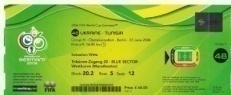 Eintrittskarten Tickets WM/Worldcup2006Spiel 05 Argentinien – Elfenbeinküste 10,00 €Spiel 18 Ecuador – Costa Rica 8,00 €Spiel 21 Argentinien – Serbien & Montenegro 10,00 € Spiel 32 Saudi-Arabien – Ukraine 8,00 €Spiel 42 Ghana – USA 8,00 €Spiel 48 Tunesien – Ukraine 10,00 €Spiel 58 Ukraine – Italien 10,00 €2010Spiel 17 Südafrika – Uruguay 10,00 €Spiel 21 Deutschland – Serbien 10,00 €Spiel 27 Slowakei – Paraguay 10,00 €Spiel 46 Nordkorea – Elfenbeinküste 10,00 € (alle leicht geknickt)Confed- Cup2005 Deutschland – Argentinien 5,00 €Tickets Länderspiele Deutschland Women04/05 1.FFC Frankfurt – Heike Rheine, (Bundesliga) je 2,00 €, 1.FFC Frankfurt – Essen-Schönebeck (DFB-Pokal) 1,50 €05/06 1.FFC Frankfurt – SC Freiburg, Brauweiler (DFB-Pokal) 1,50 €06/07 Essen-Schönebeck – FCR Duisburg (DFB-Pokal) 1,50 €08/09 Wattenscheid 09 ohne Aufdruck (2.Bundesliga) 1,50 €, Essen-Schönebeck – Wattenscheid 09 (DFB-Pokal) 1,50 €, Pokalfinale Turbine Potsdam – FRC Duisburg (lb.) 1,50 €, Pokalfinale B-JuniorinnenTurbine Potsdam – FRC Duisburg 1,50 €, DFB-Ausweis Pokalfinale B-JuniorinnenTurbine Potsdam – FRC Duisburg 1,50 €10/11 1.FFC Frankfurt – FCR Duisburg (Bundesliga) 1,50 €11/12 FRC Duisburg – Lok Leipzig (Bundesliga) 2,00 € , 1.FFC Frankfurt (Bundesliga) 2,00 €, Bayerrn München (Bundesliga) 2,00 €, VfL Wolfsburg (Bundesliga) 1,50 €, Bayer Leverkusen (Bundesliga) 1,50 €, BadNeuenahr - FCR Duisburg (Bundesliga) 1,50 €DFB Pokalfinale 2011 1.FFC Frankfurt – Turbine Potsdam in Köln 3,00 €UEFA Womens Cup 10/11 Turbine Potsdam - FRC Duisburg (cr.) 2,00 €,,  FRC Duisburg – Turbine Potsdam (cr.) 2,00 €, Everton FC (cr.) 3,00 €Länderspiele1999 Deutschland – China (F.S.) 5,00 €2009 Deutschland – Brasilien (F.S.) 3,00 €2012 Deutschland – Frankreich (F.S.) 2,50 €Sonstiges alles mögliche/ohne Aufdruck51.Istaf in Berlin 2,00 €Alphaville 16.05.2012 Konzert in Halle/S. 2,00 €Plakate/Fußball1.FC Köln – IA Akranes Europacup 13-09-78 und Hamburger SV 16-09-78			20,00 €1.FC Köln – 1.FC Nürnberg 07-02-83							10,00 €1.FC Köln – Werder 25-04-85 und HSV  04-05-85						15,00 €1.FC Köln – VfL Bochum  17-05-85							10,00 €1.FC Köln – KSC 01-06-85								10,00 €1.FC Köln – Sporting Gijon 18-09-85 UEFA-CUP						20,00 €1.FC Köln – 1.FC Saarbrücken 11-10-85							10,00 €1.FC Köln – Bohemias Prag 23-10-85 UEFA-CUP						15,00 €1.FC Köln – Waldhof Mannheim 23-11-85							10,00 €Alle Plakate in  85x61 cm Größe !Schalke 04 – Cottbus 17-04-09 								5,00 €Programme/Tickets ohne FußballBiathlon28.12.2002		World Team Challenge Arena auf Schalke				5,00 €28.12.2003		World Team Challenge Arena auf Schalke 				5,00 €28.12.2004		World Team Challenge Arena auf Schalke 				5,00 €30.12.2005		World Team Challenge Arena auf Schalke				5,00 €30.12.2006		World Team Challenge Arena auf Schalke				5,00 €05.02.-15.02.2004	Oberhof WM 2004						5,00 €Boxen Männer24.07.1953            	60.Jahre KSV Vorwärts von 1893					10,00 €23.06.1956		Box-Länderkampf DDR – Ägypten				20,00 €14.06.1957		Berliner Boxmeisterschaften im Berliner Sportpalast	 (ph.)		10,00 €9.-13.04.1975		27.DDR Einzelmeisterschaft in Gera, Leinefelde,Weimar, Gotha			Sondershausen, Mühlhausen, Eisenach	(wof.)			8,00 €3.-7.10.1976		VII. Internationales Boxturnier in Berlin DDR, mit Bachfeld, Nowakowski,Uli Beyer, Ottomar Sachse, Fanghänel, Meyer, Teofilo Stivenson	10,00 €3.-7.10.1976		VII. Internationales Boxturnier in Berlin DDR, Halbfinale 		3,00 €5.-9.10.1977		VIII. Internationales Boxturnier in Berlin DDR, mit Bachfeld, Fink, Marx,Uli Beyer, Fanghänel, Käsebier, Meyer, Ramirez			10,00 €5.-9.10.1977		VIII. Internationales Boxturnier in Berlin DDR, Halbfinale Extraheft	3,00 €5.-9.10.1977		VIII. Internationales Boxturnier in Berlin DDR, Finale Extraheft	3,00 €1977 XXII. Europameisterschaft in Halle29.05.1977 Vorrunde mit Autogrammen 8,00 € 30.05.1977  Vorrunde 5,00 EUR 03.06.1977  Viertelfinale 5,00 €05.06.1977  Halbfinale und Finale 8,00 €Tickets:09.04.1975  DDR-Eintelmeisterschaft 3,00 €29.05.1977  EM-Vorrunde  3,00 €30.05.1977  EM-Vorrunde 3,00 €03.06.1977  EM-Halbfinale 5,00 €05.05.1977  EM-Finale 5,00 €Eiskunstlauf01.04.1980	ISU-Schaulauf-Veranstaltung mit Anett Pötzsch, Jan Hoffmann, Robin Cousins												5,00 €12.-15.11.1980	Internationaler Wanderpokal der Blauen Schwerter in Karl-Marx-Stadt (ph.)	8,00 €24.03.1991	Eis-Gala der Weltmeister in Berli	Surya Bonaly, Nancy Kerrigan, Tonya Harding, V.Petrenko		8,00 €19./20.02.1983 		WM in K.M.Stadt der Damen					8,00 €Gewichtheben16.-18.1976		Internationales Gewichtklassenturnier in Berlin Ost			5,00  €Hallen – Handball19-04-59 Handball und Fußball-Oberliga-Punktspiele Doppelausgabe Handball SC Lokomotive Leipzig – Stahl Calbe SC Leipzig Fußball - Rotation Leipzig (b.)				10,00 €12-06-60 Handball und Fußball-Oberliga-Punktspiele Doppelausgabe Handball SC Lokomotive Leipzig – Stahl Krauschwitz, SC Leipzig Fußball - Rotation Leipzig (von der Titelseite fehlt ein Stück!) 												8,00 €96/97 TSV Minden – Flensburg - Handewitt97/98 Concordia Staßfurt – ATSV Habenhausen 						1,50 €03/04 SCM – Barcelona (Ch. League)							3,00 €04/05 Turnier von Einheit Halle, mit Con. Delitzsch, SC Magdeburg			 	1,50 €04/05 EHF-Halbfinale SC Magdeburg- Gummersbach					5,00 €05/06 SCM – Pfullingen Stuttgart								2,00 €07/08 SCM – Lemgo									2,00 €12-06-11 Deutschland – Lettland in Trier (EM.-Q.)						5,00 €2007 Handball – WM  Deutschland - Brasilien						5,00 €2008 ZMC Amicitia – BSV Bern Muri (1.Ligaspiel Schweiz)					1,50 €Hallen Hockey2012 EM der Frauen & Herren in Leipzig  Gesamtprogramm					5,00 €Leichtathletik18.-19.07.1961 Länderkampf Deutschland – USA in Stuttgart Neckarstadion	(wof.)		8,00 €25.-27.06.1971	22.DDR-Meisterschaft in Leipzig (cr.), (wof.) 				8,00 €10.-12.08.1979	30.DDR Meisterschaft in Karl-Marx-Stadt					5,00 €1983		Internationale Wettkämpfe in Leipzig Spartakiade mit Starterliste		5,00 €1993 4.Internationale Leichathletik-WM in Stuttgart (Newspaper-Ausgabe)			3,00 €1997 Leichtathletik WM in Athen WM Magazin in Deutsch 116 Seiten			5,00 €1999 2.Internationales-Hallensportfest Hallensia Indoor					3,00 €2000 3.Internationales-Hallensportfest Hallensia Indoor					3,00 €2000 9.Nationales Meeting mit Stabhochsprung der Frauen					2,00 €2001 10.WM-Quali mit Stabhochsprung der Frauen in Weissach im Tal,EM-Test der Frauen	2,00 €	2001 4.Internationales-Hallensportfest Hallensia Indoor 				              5,00 €2002 Leichtathletik-EM in München 	Official Programm				5,00 €2002 10.Internationaler Stabhochsprung in Weisbach im Tal,EM-Test der Frauen		2,00 €2003 Leichtathletik Magazin Nr.3 März							2,00 €2004 12.Internationaler Stabhochsprung in Weisbach im Tal,EM-Test der Frauen		2,00 €2004 Offizielles Programm Deutsche Meisterschaft						3,00 €2005 13.Internationaler Stabhochsprung in Weisbach im Tal,EM-Test der Frauen		2,00 €2003 Leichtathletik Magazin Nr.14								3,00 €2004 Leichtathletik-Hallen-Europacup Team Manuell in Leipzig				5,00 €2005 64.ISTAF in Berlin 			Official Programm				5,00 €2007 DKB-ISTAF in Berlin 		Official Programm				5,00 €2011 70.ISTAF in Berlin 			Official Programm				8,00 €Motorsport27.08.1950	Sachsenring – Rennen Klasse 4 Motorräder bis 125 ccm, Klasse F Seitenwagen,		Klasse A Motorräder bis 250 ccm, Klasse G Sportwageen bis 1100 ccm, Klasse B		Motorräder bis 350 ccm, Rennwagen Formel II, Sportwagengespanne		15,00 €4.Meisterschaftslauf für Motorräder und Wagen Sachsenringrennen 1952 Hohenstein-ErnstthalRennen Motorräder Klasse A und bis 125 ccm, Rennwagen Formel III 500ccm,Klasse B Motorräder bis 350 ccm, Sportwagengespanne Klasse Cs 500ccm, Motor-Räder Klasse C 500 ccm,	Sportwagengespanne 750 ccm, Rennwagen Formel II 200 ccm, Sportwagen Klasse E 2000 ccm und Sportwagen  Lizenzfahrer	15,00 €31.07.1960          Großer Preis von Deutschland auf dem Sachsenring (cr., rs.) 			10,00 €16.04.1961 	Internationaler Moto-Cross in Apolda, Klasse 5 Motorräder bis 175 ccmKlasse A Motorräder bis 250 ccm	(cr, wof.)				10,00 €10.09.1961 	Internationaler Moto-Cross in Apolda EM Lauf Klasse A, Klasse 5 bis 175 ccm, Klasse B bis 350 ccm	 (wof.)				10,00 €04.08.1963	WM Lauf in Apolda Motorräder Klasse A bis 250 ccm, Klasse C bis 500 ccm	12,00 €04.08.1963	WM Lauf in Apolda Motorräder Klasse A bis 250 ccm, Klasse C bis 500 ccm			Original Ticket								5,00 €09.-10.05.1964   4.Kraftfahrzeug.Veteranen- Rallye in Dresden				10,00 €16.07.1967	40.Jahre Sachsenring, Großer Preis der DDR WM Lauf für Motorräder	15,00 €09.06.1968	WM Lauf im Moto Cross in Apolda Klasse C bis 500ccm (cr, wof.)		10,00 €13.-14.09.1969   17.Internationales Autobahnspinne-Rennen in Dresden-Hellerau		15,00 €07.-09.07.1972	WM-Lauf auf dem Sachsenring für Motorräder Klasse bis 125 cm³ (cr., wof.)	10,00 €11.-07.13.1975 	Int.Sachsenringrennen für Motorräder und Automobile			10,00 €09.-07.11.1976 	Int.Rennen für Motorräder und Automobile der DDR (wof.)			8,00 €22.08.1976	Motorrad Grand Prix Brno ( CSSR)					8,00 €08.-10.07.1977	50.Jahre Sachsenring, Int.Rennen für Motorräder und Automobile mit Autogrammen auf der Titelseite					8,00 €07.-09.07.1978  Großer Preis des ADMV in Hohenstein-Ernsthal, Motorräder, KfZ Veteranen	8,00 €16.-17.09.1978  18.Internationales Frohburger Dreieckrennen und24.09.1978         Motorradrennen Wagenrennen Spezialtourenwagen	(Gesamtprogramm)	8,00 €24.-25.05.1980  7.Kfz Veteranen-Rallye in Halle Saale					8,00 €17.-18.04.1982  1.Dresdner Motorsportschau						8,00 €07.07.1984         Sachsenring  Grosser Preis des ADMV der DDR Pokal der Freundschaft	8,00 €12.07.-14.07.85  Sachsenring Pokal für  Frieden und Freundschaft, Motorräder, Automobile	5,00 €11.07.-13.07.86  Sachsenring Pokal für Frieden und Freundschaft, Motorräder, Automobile	5,00 €17.08.1986         1.Pulsnitzer Auto-Cross							8,00 €24.08.1986         4.Pulsnitzer Moto-Cross für Motorräder und Gespanne			8,00 €07.09.1986	8.Auto-Cross in Weigsdorf – Köblitz					5,00 €10.07.-12.07.87  Großer Preis des ADMV der DDR, 60 Jahre Sachsenring             Motorräder, Automobile							5,00 €06.09.1987	9.Auto-Cross in Weigsdorf – Köblitz					5,00 €26.06.1986	10.Auto-Cross in Weigsdorf – Köblitz					5,00 €08.07.-10.07.88 Sachsenring Pokal für  Frieden und Freundschaft, Motorräder, Automobile (wof.)5,00 €08.07.-10.07.88 Sachsenring Rennen Hohenstein-Ernstthal (einige Seiten sind geknickt)		3,00 €13.05.1989	Bergering Teterow Pokal Grasbahnrennen Motorräder u. Seitenwagen		5,00 €14.05.1989	Internationale Einzelmeisterschaft in Güstrow Motorräder			5,00 €22.07.1989	ADMV-Pokal in Güstrow							5,00 €23.07.1989	Moto-Cross in Hohen Wangeln Bezirksmeisterschaft 250ccm Klasse		5,00 €02.06.1990          Bergering Teterow Pokal Grasbahnrennen Motorräder u. Seitenwagen		5,00 €18.05.1991          Teterower Bergering-Rennen 250ccm Enduro-Klasse,SW Gespanne		5,00 €Rad-Rennsport30.07.- 08.08.1959 XI.DDR Rundfahrt  mit DDR (Klaus Ampler), BRD, Holland, Belgien, England											15,00 €23.07.1961  Deutsche Meisterschaften im Einerstraßenfahren In Gersdorf Kreis Kamenz	15,00 €22.06.1968  17.Straßen-Rennen der DDR Meisterschaft Vierer-Mannschaftsfahren über 100km	In Gersdorf Kreis Kamenz mit Ampler, Schiffner, Wesemann					12,00 €16.07.1968  18.Straßen-Rennen der DDR Meisterschaft Vierer-Mannschaftsfahren über 100km	In Gersdorf Kreis Kamenz mit Ampler, Schiffner, Wesemann					12,00 €	29.01.1977 Winterbahnfinale in Berlin Sprinter und Steherrennen				5,00 €14.05.1978 31.Friedensfahrt 4.Etappe Suhl-Gera Programm gelocht				5,00 €14.05.1978 31.Friedensfahrt 4.Etappe Suhl-Gera Ticket gelocht				2,00 €09.-24.05.1980 33.Friedensfahrt Warschau, Berlin, Prag	 (rs.)				5,00 €	08.-21.05.1981 34.Friedensfahrt Berlin, Prag, Warschau	 (rs.)				5,00 €	09.-23.05.1982 35.Friedensfahrt Prag, Warschau, Berlin	 (rs.)				5,00 €08.-22.05.1983 36.Friedensfahrt Warschau, Berlin, Prag	 				8,00 €	08.-23.05.1987 40.Friedensfahrt Berlin, Prag, Warschau	 				5,00 €	09.-24.05.1988 41.Friedensfahrt Bratislava, Katowice, Berlin					5,00 €	08.-20.05.1989 42.Friedensfahrt Berlin, Prag, Warschau	 				5,00 €24.05.1992        Internationaler Damensprint in Cottbus					5,00 €29.05.1993        Deutschland-Cup Steher Open in Cottbus, Damensprint			5,00 €09.09.1993        47.Messecup Keirin-Rennen Radrennbahn Leipzig			 	5,00 €27.03.1994        Cottbuser Radrennen, Waldhotel Cottbus, Super Peppinocup,Preis des Bau-Wa Bauzentrums in Gallinchen						5,00 €Reitsport20.08.-03.09.2006 Weltreiterspiele in Aachen						3,00 €2006 Weltreiterspiele in Aachen WM-Zeitung Nr.2						2,00 €2006 Weltreiterspiele in Aachen WM-Zeitung Nr.3						2,00 €2006 Weltreiterspiele in Aachen WM-Zeitung Nr.4						2,00 €2006 Weltreiterspiele in Aachen WM-Zeitung Nr.5						2,00 €2006 Weltreiterspiele in Aachen WM-Zeitung Nr.6						2,00 €2006 Weltreiterspiele in Aachen WM-Zeitung Nr.7						2,00 €2006 Weltreiterspiele in Aachen WM-Zeitung Nr.8						2,00 €2006 Weltreiterspiele in Aachen WM-Zeitung Nr.9						2,00 €2006 Weltreiterspiele in Aachen WM-Zeitung Nr.10						2,00 €2006 Weltreiterspiele in Aachen WM-Zeitung Nr.11						2,00 €2006 Weltreiterspiele in Aachen WM-Zeitung Nr.12	 					2,00 €2006 Weltreiterspiele in Aachen WM-Zeitung Nr.13						2,00 €2006 Weltreiterspiele in Aachen WM-Zeitung Nr.14						2,00 €2006 Weltreiterspiele in Aachen WM-Zeitung Nr.15						2,00 €08/09 58.Elmloher Reitertage 								5,00 €24.11.2012 4.Renntag Galopprennbahn Halle Saale						2,00 €Trabrennen28.08.1988 Großer Preis der DDR in Karlshorst						8,00 €24.09.1988 Pokal des DDR-Fernsehens u.Preis derr Prominenten nin Karlshorst		8,00 €Reit- und Springturniere02.-10.02.1957 Sporthalle am Funkturm Berlin Grüne Woche					10,00 €22..-26.11.1974 Deutschlandhalle Berlin Programm						8,00 €22..-26.11.1974 Deutschlandhalle Berlin 2 verschiedene Tickets   pro Ticket			2,00 €Rennschlittensport29.01.-04.02.1979 27.Europameisterschaft der Damen und Herren,mit Elisabeth Demleitner, Hans und Norbert Rinn, Paul Hildgartner				8,00 €Rudern12./13.06.1976 Internationale Grosse Grünauer Ruderregatta	m.Kolbe				8,00 €19./20.06.1982 Internationale Grosse Grünauer Ruderregatta					5,00 €18./19.06.1983 Internationale Grosse Grünauer Ruderregatta					5,00 €02./03.06.1984 Internationale Grosse Grünauer Ruderregatta					5,00 €Schwimmen08.-10.04.1977 16.Länderkampft der Freundschaft im Sportschwimmen DDR – UDSSR	 in Gera	8,00 €Skisport16./17.02.2005 FIS Nordische Ski Weltmeisterschaft in Obersdorf				3,00 €18.02.2005 FIS Nordische Ski Weltmeisterschaft in Obersdorf				3,00 €19.02.2005 FIS Nordische Ski Weltmeisterschaft in Obersdorf				3,00 €	07.-20.02.2011 FIS Alpine Ski Weltmeisterschaft						5,00 €Turnen15.-16.04.1978 Internationales Turnen der Meister im Sportforum Berlin			5,00 €Volleyball1982 XIII.Internationales Turnier der Herren in Leipzig, Suhl, Erfurt und GräfenhainichenTeilnehmer: ZSKA Moskau, Havanna, SC Leipzig, Dinamo Bukarest, SC Dynamo Berlin	5,00 €2002 WM in Deutschland Damen, Italien, Japan, CSSR, Mexico, Bulgaria, Holland, Cuba,Rumänien, Ägypten, Kanada, Korea, Kenia, Puerto Rico, Argentinien, USA, Russland, China,Dom. Republik, Australien, Thailand, Griechenland, Polen, Brasilien, Deutschland		8,00 €2003 Berlin-BVC – Dresdner SC								2,00 €05/06 VfB 91 Suhl – Münster Frauen							1,50 €10/11 VfB 91 Suhl – Köpenicker SC							1,50 €12/13 Dresdner SC - Schweriner SC							1,50 €